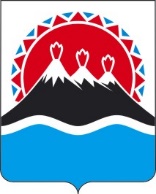 П О С Т А Н О В Л Е Н И ЕПРАВИТЕЛЬСТВАКАМЧАТСКОГО КРАЯг. Петропавловск-КамчатскийПРАВИТЕЛЬСТВО ПОСТАНОВЛЯЕТ:1. Внести в постановление Правительства Камчатского края от 27.07.2010 № 332-П «Об утверждении Стратегии социально-экономического развития Камчатского края до 2030 года» следующие изменения:1) постановляющую часть изложить в следующей редакции:«1. Утвердить Стратегию социально-экономического развития Камчатского края до 2030 года (далее – Стратегия) согласно приложению к настоящему Постановлению.2. Определить Министерство экономического развития Камчатского края ответственным за координацию деятельности исполнительных органов государственной власти Камчатского края по реализации Стратегии.3. Настоящее постановление вступает в силу через 10 дней после его официального опубликования.»;2) приложение изложить в редакции согласно приложению к настоящему постановлению.2. Настоящее постановление вступает в силу после дня его официального опубликования.Приложение к постановлению Правительства Камчатского края от [Дата регистрации] № [Номер документа]«Приложение к постановлению Правительства Камчатского края от 27.07.2010 № 332-ПСтратегияСоциально-экономического развитияКамчатского края до 2030 года(далее – Стратегия)Глава I. Общие положения1. Список сокращенийАРАССВА – Ассоциация региональных администраций стран Северо-Восточной Азии;АТР – Азиатско-Тихоокеанский регион;АТЭС – Азиатско-Тихоокеанское экономическое сотрудничество;ВБР – Водные биологические ресурсы;ВДК – Ветродизельный комплекс;ВИЭ – Возобновляемые источники энергии;ВЛ – Воздушная линия (энергопередач);ВТО – Всемирная торговая организация;ВРП – Валовой региональный продукт;ВС РФ – Вооруженные Силы Российской Федерации;ВЭД – Внешнеэкономическая деятельность;ГеоЭС – Геотермальная электростанция;ГИС – Географическая информационная система;ГМК – Горно-металлургический комбинат;ГО – Городской округ;ГОК – Горно-обогатительный комбинат;ГОЧС – Гражданская оборона и чрезвычайные ситуации;ГСМ – Горюче смазочные материалы;ГЧП – Государственно-частное партнерство;ГЭС – Гидроэлектростанция;ДОУ – Детское дошкольное учреждение;ДФО – Дальневосточный федеральный округ;ДЭС – Дизельная электростанция;ДЮСШ – Детско-юношеская спортивная школа;ЕАЭС – Евразийский экономический союз;ЕС – Европейский союз;ЕТЭБ	– Единый топливно-энергетический баланс;ЕЭС – Единая энергосистема (России);ЖКХ – Жилищно-коммунальное хозяйство;ЗАТО – Закрытое административно-территориальное образование;ЗТР – Зона территориального развития;ИКТ – Информационно-коммуникационные технологии;ИФО – Индекс физического объема;ИЭЗ – Исключительная экономическая зона;КМНС – Коренные малочисленные народы Севера;КНДР – Корейская Народно-Демократическая Республика;КНР – Китайская Народная Республика;КОС – Канализационные очистные сооружения;КПД – Коэффициент полезного действия;ЛРЗ – Лососевый рыбоводный завод;МВФ – Международный валютный фонд;МГЭС – Малая гидроэлектростанция;МР – Муниципальный район;МСП – Малое и среднее предпринимательство;НДС – Налог на добавленную стоимость;НИОКР – Научно-исследовательские и опытно-конструкторские работы;НПА – Нормативно-правовые акты;ОВОП – Офис врача общей практики;ООПТ – Особо охраняемые природные территории;ОЭЗ – Особая экономическая зона;ОЭСР – Организация экономического сотрудничества и развития;РАТОП – Российско-Американское тихоокеанское партнерство;СВА – Северо-Восточная Азия;СДЮШОР – Специализированная детско-юношеская спортивная школа олимпийского резерва;СМСП – Субъект малого и среднего предпринимательства;СПГ – Сжиженный природный газ;СНГ – Содружество независимых государств;СТП – Схема территориального планирования;США – Соединенные Штаты Америки;ТОР – Территория опережающего развития;ТОСЭР – Территория опережающего социально-экономического развития;ТЭК – Топливно-энергетический комплекс;ТЭС – Тепловая электростанция;ТЭЦ – Теплоэлектроцентраль;ФЦП – Федеральная целевая программа;ФАП – Фельдшерско-акушерский пункт;2. Введение1. Стратегия выполнена на основе анализа достигнутых результатов социально-экономического развития Камчатского края за время реализации Стратегии социально-экономического развития Камчатского края до 2025, утвержденной постановлением Правительства Камчатского края от 27.07.2010 № 332-П (далее – Стратегии до 2025 года) в период 2010–2015 годов.В ходе реализации Стратегии до 2025 года подтверждена адекватность большинства ее утверждений реальным направлениям развития. Вместе с тем, по целому ряду показателей, реальное развитие отклонилось от количественных и особенно качественных параметров Стратегии до 2025 года, что обусловлено новыми экономическими и геополитическими вызовами, и потребовало реакции со стороны исполнительных органов государственной власти Камчатского края.2. В качестве причин актуализации Стратегии до 2025 года можно рассматривать:1) изменившиеся условия и государственные подходы к развитию Дальнего Востока;2) изменение базовых положений государственных документов стратегического характера, принятых на федеральном и региональном уровнях, государственных программ, указов и посланий Президента Российской Федерации;3) изменение качества взаимодействия государственных, частно-государственных, а также других организаций и структур, осуществляющих контроль реализации Стратегии до 2025 года.3. Необходимость адекватного ответа на важнейшие внутренние и внешние вызовы формирует основную цель актуализации Стратегии до 2025 года.Актуализированная Стратегия определяет цели и задачи долгосрочного развития Камчатского края на период до 2030 года, приоритеты и ориентиры, а также механизмы и меры государственной политики на отдельных этапах реализации Стратегии, обеспечивающие достижение намеченных целей и решение обозначенных задач.4. Стратегия выполнена в согласовании с документами стратегического планирования, принятыми на федеральном уровне, региональном уровне. Нормативными документами, определяющими общие подходы к актуализации Стратегии, являются:1) «Градостроительный кодекс Российской Федерации» от 29.12.2004 № 190-ФЗ; 2) Федеральный закон от 23.11.2009 № 261-ФЗ «Об энергосбережении и о повышении энергетической эффективности»;3) Федеральный закон от 28.06.2014 № 172-ФЗ «О стратегическом планировании в Российской Федерации»;4) Федеральный закон от 27.07.2010 № 210-ФЗ «Об организации предоставления государственных и муниципальных услуг»;5) Федеральный закон от 29.10.1998 № 164-ФЗ «О финансовой аренде (лизинге)»;6) Федеральный закон от 22.07.2005 № 116-ФЗ «Об особых экономических зонах в Российской Федерации»;7) Федеральный закон от 03.12.2011 № 392-ФЗ «О зонах территориального развития в Российской Федерации и о внесении изменений в отдельные законодательные акты Российской Федерации»;8) Федеральный закон от 21.07.2005 № 115-ФЗ «О концессионных соглашениях»;9) Федеральный закон от 30.12.1995 № 225-ФЗ «О соглашениях о разделе продукции»;10) Федеральный закон от 25.07.2011 № 260-ФЗ «О государственной поддержке в сфере сельскохозяйственного страхования и о внесении изменений в Федеральный закон «О развитии сельского хозяйства»;11) Федеральный закон от 29.12.2006 № 264-ФЗ «О развитии сельского хозяйства»;12) Федеральный закон от 05.04.2013 № 44-ФЗ «О контрактной системе в сфере закупок товаров, работ, услуг для обеспечения государственных и муниципальных нужд»;13) Федеральный закон от 18.06.2001 № 77-ФЗ «О предупреждении распространения туберкулеза в Российской Федерации»;14) Федеральный закон от 27.07.2010 № 190-ФЗ «О теплоснабжении»;15) Федеральный закон от 27.05.2014 № 136-ФЗ «О внесении изменений в статью 26.3 Федерального закона «Об общих принципах организации законодательных (представительных) и исполнительных органов государственной власти субъектов Российской Федерации» и Федеральный закон «Об общих принципах организации местного самоуправления в Российской Федерации»;16) Федеральный закон от 06.10.2003 № 131-ФЗ «Об общих принципах организации местного самоуправления в Российской Федерации»;17) Федеральный закон от 25.02.1999 № 39-ФЗ «Об инвестиционной деятельности в Российской Федерации, осуществляемой в форме капитальных вложений»;18) Федеральный закон от 06.10.1999 № 184-ФЗ «Об общих принципах организации законодательных (представительных) и исполнительных органов государственной власти субъектов Российской Федерации»;19) Федеральный закон от 26.07.2006 № 135-ФЗ «О защите конкуренции»;20) Федеральный закон от 27.07.2006 № 149-ФЗ «Об информации, информационных технологиях и о защите информации»;21) Федеральный закон от 04.12.2007 № 329-ФЗ «О физической культуре и спорте в Российской Федерации»;22) Указ Президента Российской Федерации от 04.02.2021 № 68 «Об оценке эффективности деятельности высших должностных лиц (руководителей высших исполнительных органов государственной власти) субъектов Российской Федерации и деятельности органов исполнительной власти субъектов Российской Федерации»; 23) Указ Президента Российской Федерации от 04.06.2008 № 889 «О некоторых мерах по повышению энергетической и экологической эффективности российской экономики»;24) Указ Президента Российской Федерации от 07.05.2012 № 596 «О долгосрочной государственной экономической политике»;25) Указ Президента Российской Федерации от 07.05.2012 № 597 «О мероприятиях по реализации государственной социальной политики»;26) Указ Президента Российской Федерации от 07.05.2012 № 598 «О совершенствовании государственной политики в сфере здравоохранения»;27) Указ Президента Российской Федерации от 07.05.2012 № 599 «О мерах по реализации государственной политики в области образования и науки»;28) Указ Президента Российской Федерации от 07.05.2012 № 600 «О мерах по обеспечению граждан Российской Федерации доступным и комфортным жильем и повышению качества жилищно-коммунальных услуг»;29) Указ Президента Российской Федерации от 07.05.2012 № 601 «Об основных направлениях совершенствования системы государственного управления»;30) Указ Президента Российской Федерации от 07.05.2012 № 602 «Об обеспечении межнационального согласия»;31) Указ Президента Российской Федерации от 07.05.2012 № 606 «О мерах по реализации демографической политики Российской Федерации»;32) Указ Президента Российской Федерации от 06.06.2019 № 254 «О Стратегии развития здравоохранения в Российской Федерации на период до 2025 года»;33) Указ Президента Российской Федерации от 24.12.2014 № 808 «Об утверждении Основ государственной культурной политики»;34) Указ Президента Российской Федерации от 19.12.2012 № 1666 «О Стратегии государственной национальной политики Российской Федерации на период до 2025 года»;35) Указ Президента Российской Федерации от 07.05.2018 № 204 «О национальных целях и стратегических задачах развития Российской Федерации на период до 2024 года»;36) Указ Президента Российской Федерации от 21.07.2020 № 474 «О национальных целях развития Российской Федерации на период до 2030 года»;37) Указ Президента РФ от 08.11.2021 № 633 «Об утверждении Основ государственной политики в сфере стратегического планирования в Российской Федерации»;38) постановление Правительства Российской Федерации от 15.04.1996 № 480 «Об утверждении федеральной целевой программы «Экономическое и социальное развитие Дальнего Востока и Байкальского региона на период до 2018 года»;39) постановление Правительства Российской Федерации от 26.04.2012 № 398 «Об утверждении критериев создания особой экономической зоны»;40) постановление Правительства Российской Федерации от 28.05.2013 № 449 «О механизме стимулирования использования возобновляемых источников энергии на оптовом рынке электрической энергии и мощности»;41) постановление Правительства Российской Федерации от 28.09.2009 № 767 «О классификации автомобильных дорог в Российской Федерации» (вместе с «Правилами классификации автомобильных дорог в Российской Федерации и их отнесения к категориям автомобильных дорог»)»;42) постановление Правительства Российской Федерации от 15.06.2009 № 495 «Об установлении требований к концессионеру в отношении банков, предоставляющих безотзывные банковские гарантии, банков, в которых может быть открыт банковский вклад (депозит) концессионера, права по которому могут передаваться концессионером концеденту в залог, и в отношении страховых организаций, с которыми концессионер может заключить договор страхования риска ответственности за нарушение обязательств по концессионному соглашению»;43) постановление Правительства Российской Федерации от 02.08.2010 № 588 «Об утверждении порядка разработки, реализации и оценки эффективности государственных программ Российской Федерации»;44) постановление Правительства Российской Федерации от 02.08.2011 № 644 «О федеральной целевой программе «Развитие внутреннего и въездного туризма в Российской Федерации на 2011-2018 годы»;45) Основные направления государственной политики в сфере повышения энергетической эффективности электроэнергетики на основе использования возобновляемых источников энергии на период до 2035 года, утвержденные распоряжением Правительства Российской Федерации от 08.01.2009 № 1-р;46) Основы государственной политики в области использования, охраны, защиты и воспроизводства лесов в Российской Федерации на период до 2030 года, утвержденные распоряжением Правительства Российской Федерации от 26.09.2013 № 1724-р;47) Концепция долгосрочного социально-экономического развития Российской Федерации на период до 2020 года, утвержденная распоряжением Правительства Российской Федерации от 17.11.2008   № 1662-р;48) Стратегия инновационного развития Российской Федерации на период до 2020 года, утвержденная распоряжением Правительства Российской Федерации от 08.12.2011 № 2227-р;49) Прогноз долгосрочного социально-экономического развития Российской Федерации на период до 2030 года, утвержденный председателем Правительства Российской Федерации от 25.03.2013 года;50) Стратегия социально-экономического развития Дальнего Востока и Байкальского региона на период до 2025 года, утвержденная распоряжением Правительства Российской Федерации от 28.12.2009 № 2094-р;51) Стратегия сохранения редких и находящихся под угрозой исчезновения видов животных, растений и грибов в Российской Федерации на период до 2030 года, утвержденная распоряжением Правительства Российской Федерации от 17.02.2014 № 212-р;52) Стратегия развития физической культуры и спорта в Российской Федерации на период до 2020 года, утвержденная распоряжением Правительства Российской Федерации от 07.08.2009 № 1101-р;53) Стратегия государственной культурной политики на период до 2030 года, утвержденная распоряжением Правительства Российской Федерации от 29.02.2016 № 326-р;54) Стратегия развития науки и инноваций в Российской Федерации на период до 2015 года, утвержденная Межведомственной комиссией по научно-инновационной политике, протокол от 15.02.2006 № 1;55) Энергетическая стратегия Российской Федерации на период до 2035 года, утвержденная распоряжением Правительства Российской Федерации от 09.06.2020 № 1523-р;56) Единый план по достижению национальных целей развития Российской Федерации на период до 2024 года и на плановый период до 2030 года, утвержденный распоряжением Правительства Российской Федерации от 01.10.2021 № 2765-р;57) приказ Министерства спорта Российской Федерации от 26.12.2019 № 1117 «Об утверждении перечня базовых видов спорта»;58) Государственная программа Российской Федерации «Социально-экономическое развитие Дальневосточного федерального округа», утвержденная постановлением Правительства Российской Федерации от 15.04.2014 № 308;59) Государственная программа Российской Федерации «Развитие промышленности и повышение ее конкурентоспособности», утвержденная постановлением Правительства Российской Федерации от 15.04.2014 № 328;60) Государственная программа Российской Федерации «Экономическое развитие и инновационная экономика», утвержденная постановлением Правительства Российской Федерации от 15.04.2014 № 316;61) Государственная программа Российской Федерации «Развитие энергетики», утвержденная постановлением Правительства Российской Федерации от 15.04.2014 № 321;62) Государственная программа Российской Федерации «Управление государственными финансами и регулирование финансовых рынков», утвержденная постановлением Правительства Российской Федерации от 15.04.2014 № 320;63) Государственная программа Российской Федерации «Развитие транспортной системы», утвержденная постановлением Правительства Российской Федерации от 20.12.2017 № 1596;64) Государственная программа Российской Федерации «Информационное общество», утвержденная постановлением Правительства Российской Федерации от 15.04.2014 № 313;65) Государственная программа Российской Федерации «Развитие рыбохозяйственного комплекса», утвержденная постановлением Правительства Российской Федерации от 15.04.2014 № 314;66) Государственная программа Российской Федерации «Воспроизводство и использование природных ресурсов», утвержденная постановлением Правительства Российской Федерации от 15.04.2014 № 322;67) Государственная программа Российской Федерации «Развитие культуры», утвержденная постановлением Правительства Российской Федерации от 15.04.2014 № 317;68) Государственная программа Российской Федерации «Охрана окружающей среды», утвержденная постановлением Правительства Российской Федерации от 15.04.2014 № 326;69) Государственная программа Российской Федерации «Развитие здравоохранения», утвержденная постановлением Правительства Российской Федерации от 26.12.2017 № 1640;70) Государственная программа Российской Федерации «Научно-технологическое развитие Российской Федерации», утвержденная постановлением Правительства Российской Федерации от 29.03.2019 № 377;71) Государственная программа Российской Федерации «Содействие занятости населения», утвержденная постановлением Правительства Российской Федерации от 15.04.2014 № 298;72) Государственная программа Российской Федерации «Социальная поддержка граждан», утвержденная Постановлением Правительства Российской Федерации от 15.04.2014 № 296;73) Государственная программа Российской Федерации «Развитие внешнеэкономической деятельности», утвержденная постановлением Правительства Российской Федерации от 15.04.2014 № 330;74) Государственная программа Российской Федерации «Развитие лесного хозяйства», утвержденная постановлением Правительства Российской Федерации от 15.04.2014 № 318;75) Государственная программа Российской Федерации «Защита населения и территорий от чрезвычайных ситуаций, обеспечение пожарной безопасности и безопасности людей на водных объектах», утвержденная постановлением Правительства Российской Федерации от 15.04.2014 № 300;76) Государственная программа Российской Федерации «Обеспечение общественного порядка и противодействие преступности», утвержденная постановлением Правительства Российской Федерации от 15.04.2014 № 345;77) Государственная программа Российской Федерации «Развитие сельского хозяйства и регулирования рынков сельскохозяйственной продукции, сырья и продовольствия», утвержденная постановлением Правительства Российской Федерации от 14.07.2012 № 717;78) Государственная программа Российской Федерации «Обеспечение доступным и комфортным жильем и коммунальными услугами граждан Российской Федерации», утвержденная постановлением Правительства Российской Федерации от 30.12.2017 № 1710;79) Закон Камчатского края от 04.06.2014 № 463 «Об отдельных вопросах формирования представительных органов муниципальных районов и избрания глав муниципальных образований в Камчатском крае»;80) Закон Камчатского края от 22.09.2008 № 129 «О государственной поддержке инвестиционной деятельности в Камчатском крае»;81) Закон Камчатского края от 31.03.2009 № 253 «О Порядке предоставления жилых помещений жилищного фонда Камчатского края по договорам социального найма»;82) Закон Камчатского края от 15.12.2015 № 735 «Об отдельных вопросах в сфере стратегического планирования в Камчатском крае»;83) Государственная программа Камчатского края «Развитие внутреннего и въездного туризма в Камчатском крае», утвержденная постановлением Правительства Камчатского края от 29.11.2013 № 554-П;84) Государственная программа Камчатского края «Развитие рыбохозяйственного комплекса Камчатского края», утвержденная постановлением Правительства Камчатского края от 29.11.2013 № 533-П;85) Государственная программа Камчатского края «Физическая культура, спорт, молодежная политика, отдых и оздоровление детей в Камчатском крае», утвержденная постановлением Правительства Камчатского края от 29.11.2013 № 552-П;86) Государственная программа Камчатского края «Совершенствование управления имуществом, находящимся в государственной собственности Камчатского края», утвержденная постановлением Правительства Камчатского края от 11.11.2013 № 489-П;87) Государственная программа Камчатского края «Социальная поддержка граждан в Камчатском крае», утвержденная постановлением Правительства Камчатского края от 29.11.2013 № 548-П;88) Государственная программа Камчатского края «Охрана окружающей среды, воспроизводство и использование природных ресурсов в Камчатском крае на 2014–2018 годы», утвержденная постановлением Правительства Камчатского края от 29.11.2013 № 553-П;89) Государственная программа Камчатского края «Развитие транспортной системы в Камчатском крае», утвержденная постановлением Правительства Камчатского края от 29.11.2013 № 551-П;90) Государственная программа Камчатского края «Социальное и экономическое развитие территории с особым статусом «Корякский округ», утвержденная постановлением Правительства Камчатского края от 05.02.2014 № 62-П;91) Государственная программа Камчатского края «Безопасная Камчатка», утвержденная постановлением Правительства Камчатского края от 14.11.2016 № 448-П;92) Государственная программа Камчатского края «Развитие образования в Камчатском крае», утвержденная постановлением Правительства Камчатского края от 29.11.2013 № 532-П;93) Государственная программа Камчатского края «Реализация государственной национальной политики и укрепление гражданского единства в Камчатском крае», утвержденная постановлением Правительства Камчатского края от 29.11.2013 № 546-П;94) Государственная программа Камчатского края «Обеспечение доступным и комфортным жильем жителей Камчатского края», утвержденная постановлением Правительства Камчатского края от 22.11.2013 № 520-П;95) Государственная программа Камчатского края «Развитие здравоохранения Камчатского края», утвержденная постановлением Правительства Камчатского края от 29.11.2013 № 524-П;96) Государственная программа Камчатского края «Содействие занятости населения Камчатского края», утвержденная постановлением Правительства Камчатского края от 11.11.2013 № 490-П;97) Государственная программа Камчатского края «Развитие культуры в Камчатском крае», утвержденная постановлением Правительства Камчатского края от 29.11.2013 № 545-П;98) Государственная программа Камчатского края «Развитие сельского хозяйства и регулирование рынков сельскохозяйственной продукции, сырья и продовольствия Камчатского края», утвержденная постановлением Правительства Камчатского края от 29.11.2013 № 523-П;99) Государственная программа Камчатского края «Управление государственными финансами Камчатского края», утвержденная постановлением Правительства Камчатского края от 22.11.2013 № 511-П;100) Государственная программа Камчатского края «Энергоэффективность, развитие энергетики и коммунального хозяйства, обеспечение жителей населенных пунктов Камчатского края коммунальными услугами», утвержденная постановлением Правительства Камчатского края от 29.11.2013 № 525-П;101) Государственная программа Камчатского края «Семья и дети Камчатки», утвержденная постановлением Правительства Камчатского края от 31.07.2017 № 308-П;102) Государственная программа Камчатского края «Развитие лесного хозяйства Камчатского края», утвержденная постановлением Правительства Камчатского края от 30.11.2015 № 434-П;103) Стратегия развития жилищно-коммунального хозяйства Камчатского края на период до 2025 года, утвержденная распоряжением Правительства Камчатского края от 28.09.2011 № 461-РП;104) Стратегия развития жилищного строительства в Камчатском крае до 2025 года, утвержденная распоряжением Правительства Камчатского края от 19.03.2014 № 110-РП;105) Стратегия развития инфраструктуры связи в Камчатском крае до 2025 года, утвержденная распоряжением Правительства Камчатского края от 02.11.2010 № 536-РП;106) Стратегия развития культуры в Камчатском крае до 2025 года, утвержденная распоряжением Правительства Камчатского края от 13.11.2010 № 555-РП;107) Стратегия развития торговли Камчатского края на период до 2025 года, утвержденная распоряжением Правительства Камчатского края от 02.02.2011 № 45-РП;108) Стратегия развития инновационной деятельности в Камчатском крае на период до 2025 года, утвержденная распоряжением Правительства Камчатского края от 03.12.2010 № 594-РП;109) Стратегия развития образования Камчатского края на период до 2025 года, утвержденная распоряжением Правительства Камчатского края от 14.10.2010 № 495-РП;110) Стратегия развития транспортной инфраструктуры Камчатского края на период до 2025 года, утвержденная распоряжением Правительства Камчатского края от 28.01.2011 № 28-РП; 111) Стратегия развития физической культуры и спорта в Камчатском крае до 2025 года, утвержденная распоряжением Правительства Камчатского края от 25.10.2010 № 519-РП;112) Стратегия региональной политики в сфере содействия занятости населения и подготовки кадров в Камчатском крае до 2025 года, утвержденная распоряжением Правительства Камчатского края от 27.09.2010 № 458-РП;113) Инвестиционная стратегия Камчатского края до 2020 года, утвержденная распоряжением Правительства Камчатского края от 07.10.2013 № 473-РП;114) Стратегия развития туризма в Камчатском крае до 2025 года, утвержденная распоряжением Правительства Камчатского края от 22.03.2011 № 122-РП;115) Стратегия развития добычи и переработки минерально-сырьевых ресурсов в Камчатском крае на период до 2025 года, утвержденная распоряжением Правительства Камчатского края от 31.03.2011 № 139-РП;116) Стратегия развития энергетики Камчатского края на период до 2025 года, утвержденная распоряжением Правительства Камчатского края от 17.11.2010 № 561-РП;117) Стратегия развития судоремонтной отрасли Камчатского края до 2025 года, утвержденная распоряжением Правительства Камчатского края от 01.10.2010 № 472-РП;118) Программа газификации Камчатского края, утвержденная распоряжением Правительства Камчатского края от 24.06.2011 № 289-РП;119) постановление Правительства Камчатского края от 07.06.2013 № 235-П «Об утверждении порядка принятия решений о разработке государственных программ Камчатского края, их формирования и реализации»;120) постановление Правительства Камчатского края от 28.06.2015 № 228-П «Об утверждении Порядка разработки и утверждения бюджетного прогноза Камчатского края на долгосрочный период»;121) постановление Правительства Камчатского края от 05.04.2016 № 106-П «О разработке, корректировке, об осуществлении мониторинга и контроля реализации стратегии социально-экономического развития Камчатского края и плана мероприятий по реализации стратегии социально-экономического развития Камчатского края»;122) постановление Правительства Камчатского края от 08.04.2016 № 119-П «Об утверждении Порядка разработки и корректировки, осуществления мониторинга и контроля реализации прогнозов социально-экономического развития Камчатского края на среднесрочный и долгосрочный период».Глава 2. Анализ и оценка социально-экономическихпроцессов, происходящих в Камчатском краеза период 2007–2015 годы3. Общая информация5. Камчатский край – субъект Российской Федерации, который образован 1 июля 2007 года в результате объединения Камчатской области и Корякского автономного округа.Камчатский край расположен на крайнем северо-востоке России, на полуострове Камчатка, Карагинском и Командорских островах. Административный центр Камчатского края – г. Петропавловск-Камчатский.В состав Камчатского края входят 87 населенных пунктов, в том числе: городов краевого подчинения – 3 (г. Петропавловск-Камчатский, г. Вилючинск, г. Елизово); поселков городского типа – 1 (п.г.т. Палана); рабочих поселков – 1 (р.п. Вулканный); сельских населенных пунктов – 82.Камчатский край включает в себя 64 муниципальных образования. 3 имеют статус «Городской округ»: Петропавловск-Камчатский городской округ; Вилючинский городской округ; Городской округ «поселок Палана». 10 имеют статус «Муниципальный район»: Быстринский муниципальный район; Елизовский муниципальный район; Мильковский муниципальный район; Соболевский муниципальный район; Усть-Большерецкий муниципальный район; Усть-Камчатский муниципальный район; Карагинский муниципальный район; Олюторский муниципальный район; Пенжинский муниципальный район; Тигильский муниципальный район.Один муниципальный округ – Алеутский – расположен на Командорских островах.Карагинский, Олюторский, Пенжинский и Тигильский муниципальные районы входят в состав территории с особым статусом Корякский округ.В состав муниципальных районов входят 4 городских поселения и 46 сельских поселений.На территории Камчатского края могли бы разместиться 4 европейских государства: Англия, Португалия, Бельгия и Люксембург вместе взятые.4. Анализ социально-демографических процессов6. По состоянию на 1 января 2016 года Камчатский край занимает 6-е место среди регионов Дальневосточного федерального округа (далее – ДФО) по численности постоянного населения.Доля Камчатского края в численности населения Российской Федерации составляет 0,2 процента, а в численности населения ДФО – 5,1 процента.В 1990 году в Камчатском крае проживало 479 тыс. человек, в 2000 году – 372,3 тыс. человек, в 2007 году – 330,8 тыс. человек, а к началу 2016 года – 316,1 тыс. человек. На протяжении последних двух десятилетий численность населения Камчатского края неуклонно сокращается: среднегодовые темпы ее роста за период 1991–2015 годы составили 99,0 процента, в том числе за 2001–2015 годы – 98,9 процента. Сокращение населения по сравнению с 1990 годом составило 162,9 тыс. человек, или 34,0 процента, а по сравнению с 2007 годом – 14,7 тыс. человек, или 4,4 процента.За период с 1990 года Камчатский край потерял более трети своего населения, и в настоящее время, несмотря на почти полное исчерпание потенциала убыли населения, негативные демографические тенденции так и не преодолены. Уменьшение численности населения связано с миграционным оттоком.За период с 1995 по 2015 годы не зафиксировано положительного миграционного прироста. Социально-экономические, климатические, психологические факторы, значительная удаленность от центра страны негативно сказываются на формировании народонаселения края. Среднегодовая миграционная убыль за период 2001–2015 годы составила 1 927 человек, т.е. ежегодно край терял 0,5 – 0,6 процента своего населения.Следует отметить, что миграционная активность в обоих направлениях (в край и из края) не ослабевает с годами. Так, в 2015 году она возросла по сравнению с 2008 годом в 2,4 раза. При этом 91,4 процента мигрантов – это лица в молодом и трудоспособном возрасте.В целом миграционное движение свидетельствует о снижении у местного населения привлекательности региона для проживания и повышении интереса к краю у жителей других территорий, в том числе зарубежных, что подтверждается распределением числа мигрантов в Камчатском крае по основным потокам передвижения.Миграционная политика в Камчатском крае и в дальнейшем будет рассматриваться как один из важнейших инструментов развития демографического, трудового и социально-экономического потенциала региона. Регулирование межрегиональных и внутренних потоков миграции, привлечение всеми силами трудовых ресурсов из других регионов и стран позволит решить масштабные социально-экономические задачи, стоящие сегодня перед краем.7. На начало 2016 года в Камчатском крае проживало 316 116 человек, из которых 18,4 процента составляют лица моложе трудоспособного возраста (от 0 до 16 лет), 61,9 процента – трудоспособного возраста (от 16 до 55 лет у женщин, от 16 до 60 лет у мужчин), 19,7 процента  старше трудоспособного возраста. В целом, такая ситуация представляется более благоприятной, чем в среднем по стране: для России данная структура показывает возрастные доли 16,8 процента, 60,1 процента и 23,1 процента соответственно. Это связано с тем, что в Камчатском крае основная цель жизнедеятельности населения – это работа и заработок, а при наступлении пенсионного возраста люди стремятся уехать в климатически мягкие и социально благополучные регионы страны.Средний возраст населения 37,2 года, что является одним из самых «молодых» показателей по субъектам Федерации. Большая часть населения края находится сейчас в возрасте от 25 до 55 лет, что еще раз подтверждает трудовую ориентированность жителей. Сравнительно небольшой удельный вес имеет молодежная группа от 0 до 20 лет – лишь 22,2 процента. Это говорит о незначительности имеющегося собственного трудового потенциала, и в будущем, скорее всего, миграция останется главным инструментом пополнения региона рабочей силой.Население Корякского округа моложе, чем в целом по Камчатке: доля детей заметно выше среднероссийской (20,5 и 15,8 процента соответственно), а доля старшего поколения почти в два раза меньше (10,7 и 20,3 процента). На протяжении 1990-х годов в округе еще сохранялась повышенная рождаемость, но после 2003 года его показатели уже не отличались от большинства дальневосточных регионов.5. Анализ экономических процессов8. Номинальный объем валового регионального продукта в Камчатском крае за период с 2007 по 2014 годы имеет тенденцию ежегодного прироста в среднем на 12,8 процента.Производство ВРП в сопоставимых ценах за этот период в целом характеризуется положительной динамикой, за исключением 2010 и 2013 годов, когда индекс физического объема снизился до 99,5 процента.В 2014 году значение индекса физического объема перешло в область положительных значений и составило 100,9 процента. Динамика роста сложилась на 0,4 п.п. меньше, чем по Российской Федерации и на 1,0 п.п. меньше, чем по ДФО.Доля объема ВРП Камчатского края в суммарной величине этого показателя по Российской Федерации невысока и с 2007 года остается относительно стабильной – 0,24 процента (2007 – 0,24 процента, 2008 – 0,23 процента, 2009 – 0,30 процента, 2010 – 0,27 процента, 2011 – 0,25 процента, 2012 – 0,26 процента, 2013 – 0,24 процента, 2014 – 0,25процента).В 2012–2014 годах Камчатский край по объему ВРП занимал 66 позицию в общем ранжировании субъектов Российской Федерации (в 2007 году – 64 позицию, в 2008 году – 65 позицию, в 2009 году – 61 позицию, в 2010 году – 64 позицию, в 2011 году – 65 позицию). Среди регионов Дальневосточного федерального округа Камчатский край с 2007 года устойчиво занимает 6 место. Вклад Камчатского края в формирование ВРП Дальневосточного федерального округа в 2014 году составил 4,5 процента, что на 0,2 п.п. меньше значения предыдущего года и на 0,7 п.п. меньше значения 2007 года. Основные макроэкономические показатели Камчатского края отражены в Приложении 1 к Стратегии.9. В 2009 году и 2015 году наблюдался спад объемов промышленного производства. В остальные годы отрасль показывает положительную динамику развития, наибольший вклад в которое вносит обрабатывающая промышленность.В структуре обрабатывающих производств основные объемы производства сформированы предприятиями пищевой (рыбоперерабатывающей) промышленности и судоремонта. Производство пищевой продукции, за исключением рыбной продукции, ориентировано на региональный рынок. Рост производства обусловлен стабильным уровнем спроса на потребительском рынке.Добыча полезных ископаемых в Камчатском крае в 2015 году составила около 13,3 процента промышленного производства, объем отгруженной продукции – 13,2 млрд руб.По состоянию на 1 января 2016 года на учете в составе Статрегистра находятся 67 хозяйствующих субъектов, занимающихся добычей полезных ископаемых. Из них: 13 предприятий по добыче топливно-энергетических полезных ископаемых, 54 предприятий по добыче металлических руд и нерудных строительных материалов.На предприятиях по производству транспортных средств и оборудования (в основном – судоремонтные предприятия) Камчатского края осуществляется техническое обслуживание, текущий, средний, профилактический, аварийный, доковый ремонт флота, модернизация и замена промыслового оборудования различных типов судов. Удельный вес судоремонта в объеме обрабатывающих производств в 2015 году составил 4,6 процента или 3,2 млрд руб. отгруженной продукции.В обрабатывающей промышленности работают 627 предприятий, 295 из которых заняты в пищевой промышленности, 57 – в судоремонте.В отрасли производства и распределения электроэнергии, газа и воды объем отгруженной продукции в 2015 году сложился в размере 17,3 млрд рублей, что составляет 17,4 процента промышленного производства Камчатского края.В структуре вырабатываемой электроэнергии 69,4 процента приходится на тепловые электростанции, 26,2 процента – на геотермальные электростанции, 4,3 процента – на гидро- и ветровые электростанции.В структуре потребления электроэнергии на долю промышленного производства приходится 27,5 процента, населения – 29,5 процента, сельского хозяйства – 1,5 процента, прочих потребителей – 41,5 процента. На долю потерь в электросетях общего пользования приходится 12,3 процента произведенной электроэнергии.В сфере лесного хозяйства в 2015 году объем заготовленной древесины составил 131,25 тыс. м3, (66,87 тыс. м3 арендаторами), в том числе хвойных пород – 81 942,3 м3. Расчетная лесосека (допустимый ежегодный объем изъятия древесины по всем видам древесных пород) использована на 6,2 процента, в том числе по хвойному хозяйству – 11,8 процента.В Камчатском крае в силу сложившейся географической изоляции от рынков сбыта, неразвитости транспортной сети, низкой товарности и деконцентрации древесных лесных ресурсов, ежегодно заготавливалось не более 180,0 тыс. м3 древесины всех видов пород деревьев. Вся заготавливаемая древесина и произведенные пиломатериалы реализуются на внутреннем рынке Камчатского края. Более 60 процентов заготавливаемой древесины используется в качестве топлива для котельных, отапливающих объекты соцкультбыта и собственных нужд населения, 40 процентов используется в круглом виде и пиломатериалах (доска обрезная, брус).В Камчатском крае развивается сфера торговли и услуг. За период  2010–2015 годов оборот розничной торговли вырос в 1,5 раза и составил 50,4 млрд рублей в 2015 году или 159,2 тыс. рублей на одного человека. Индекс физического объема оборота розничной торговли в 2015 году составил 95,3 процента. Объем платных услуг населения за анализируемый период вырос в 1,6 раза и составил в 2015 году 27,1 млрд руб. (95,1 процента к предыдущему году). Развитие этой отрасли отмечается стабильностью, достаточной степенью товарного насыщения, динамичным развитием инфраструктуры отрасли и повышением качества оказываемых услуг.10. Реализация капиталоемких инвестиционных проектов, предусмотренных государством и Правительством Камчатского края, а также дополнительные меры поддержки Правительства Российской Федерации финансового и реального секторов экономики региона, позволили обеспечить рост объема инвестиций в основной капитал за период с 2007 по 2012 год в 2,8 раз. Общий объем инвестиций в основной капитал за последние пять лет (2011–2015 годы) превысил 153,0 млрд рублей. Пик инвестиционной активности пришелся на 2012 год, когда общий объем инвестиций в основной капитал составил 36,1 млрд рублей, что обусловлено в первую очередь реализацией мероприятий Программы газификации Камчатского края, реконструкцией объектов аэропортовых комплексов края(г. Петропавловск-Камчатский, пгт Палана), автодорожным строительством с возведением мостовых переходов через реку Камчатка по трассе Петропавловск-Камчатский – Мильково – Усть-Камчатск, реализацией проектов в горно-рудной и рыбной промышленности.В 2013 году, в связи с завершением большей части проектов в Камчатском крае, происходит снижение объемов инвестиций до уровня 32,7 млрд рублей (ИФО 90,2 процента).Начиная с 2014 года произошло значительное падение объема инвестиций в основной капитал обусловлено сложными внешнеэкономическими условиями из-за введенных в отношении Российской Федерации экономических санкций, девальвацией национальной валюты, повышенной ключевой ставки Центрального Банка Российской Федерации и ставки банковского кредитования предприятий, что повлекло снижение инвестиционной активности ряда организаций и оптимизацию реализуемых ими инвестиционных программ, а также незначительным объемом финансирования из средств федерального бюджета мероприятий федеральных целевых программ, реализуемых на территории края, и мероприятий Федеральной адресной инвестиционной программы на 2014–2015 годы. Индекс-дефлятор на работы и услуги инвестиционного назначения по итогам 2015 года составил 113,0 процента.Средняя доля внебюджетных средств в общем объеме инвестиций за период 2011–2015 годов составила 65,4 процента.Наибольший интерес для инвестирования в экономику Камчатского края представляют такие виды деятельности как транспорт и связь, добыча полезных ископаемых, управление и эксплуатация жилого фонда (жилищное строительство), рыболовство. Лидирующими странами-инвесторами в 2015 году стали США и КНР (34,1 процента и 33,9 процента от общего объема иностранных инвестиций в экономику края соответственно). Крупными инвесторами также являются Канада, Республика Корея, Соединенное королевство.По объему привлеченных иностранных инвестиций на душу населения край занимал 68-е место среди субъектов Российской федерации, что составляло 18 долларов США или в 54,1 раза ниже, чем в среднем по субъектам Российской Федерации. Среди субъектов Российской Федерации в ДФО по этому показателю край занимает последнее место.11. По уровню безработицы (4,5 процента) среди субъектов Российской Федерации Камчатский край занимал 68-е место, 7-е место среди субъектов ДФО. Показатели, характеризующие уровень бедности в крае, имеют значения ниже среднего по России:доля населения с величиной среднедушевых денежных доходов менее 14 тыс. руб. составляет 9,6 процента (26,4 процента по субъектам Российской Федерации в среднем);доля населения с величиной среднедушевых денежных доходов более 14 тыс. руб. составляет 90,4 процента (73,6 процента по субъектам Российской Федерации в среднем);доля населения с денежными доходами ниже величины прожиточного минимума составляет 17,9 процента (по Российской Федерации 13,3 процента);остаток денежных средств семьи, после минимальных расходов, характеризуется следующими данными: для семьи из двух человек – 34 195 руб. в месяц (27 030 руб. по регионам Российской Федерации в среднем); для семьи из трех человек – 21 700 руб. в месяц (20 771 руб. по регионам Российской Федерации в среднем).12. По доле прибыльных предприятий среди субъектов Российской Федерации край занимал 58-е место (67,6 процента) при среднем уровне прибыльности по Российской Федерации равном 71,1 процента.Среди регионов Российской Федерации по доле задолженности по налогам в суммарном объеме налоговых платежей край занимал 71-е место.По объему доходов консолидированного бюджета на одного жителя край занимал 5-е место среди субъектов Российской Федерации (167,66 тыс. руб. на одного жителя). При этом доля собственных доходов бюджета Камчатского края в суммарном объеме доходов консолидированного бюджета составляла 36,1 процента (77-е место среди субъектов Российской Федерации при среднем по Российской Федерации уровне 62,4 процента). По этому показателю край занимал последнее место в ДФО.Ситуация с долговой нагрузкой субъектов Российской Федерации в целом ухудшилась, что обусловлено использованием заемных средств для финансирования увеличившихся для субъектов Российской Федерации социальных расходов и дефицита их бюджетов. По показателю отношение суммарного долга к собственным доходам консолидированного бюджета Камчатский край занимал 32-е место (28,0 процента при среднем значении по Российской Федерации 36,7 процента). По этому показателю край занимал   6-е место в ДФО и 9-е среди группы аграрно-промышленных регионов Российской Федерации.Наличие этой тенденции подтверждается значением показателя «соотношение индекса налогового потенциала и индекса бюджетных расходов» по Камчатскому краю ниже 0,5, что свидетельствует о высокой степени зависимости консолидированного бюджета края от финансовой помощи извне, бюджетных расходах, превышающих собственные доходы, а также о нехватке крупных налогоплательщиков. Нехватка собственных доходов для формирования краевого бюджета является одной из острейших проблем.Присоединение России к ВТО в 2012 году не оказало существенного влияния на количественные показатели экспортно-импортных операций Камчатского края.Учитывая сложившуюся структуру экономики региона, которая в значительной степени носит сырьевой характер, можно сказать, что принятые Россией обязательства в связи с вступлением в ВТО не оказывают существенного влияния на экономическую деятельность ресурсодобывающих отраслей края.Так, например, горнодобывающие предприятия Камчатского края работают в основном на внутреннем рынке, производят высоколиквидную продукцию, при этом вступление России в ВТО не влияет на их рыночную активность и на объем выручки от реализации продукции. По итогам 2015 года, вступление России в ВТО не оказало существенного влияния на агропромышленный комплекс и лесную отрасль Камчатского края.Однако стоит отметить, что рыбоперерабатывающие предприятия Камчатского края в настоящее время проигрывают в конкурентной борьбе зарубежным компаниям на Российском рынке. Несмотря на значительный природно-ресурсный потенциал, высокие ценовые энергетические и транспортные пороги, сложные климатические условия «отсекают» дальневосточные регионы, в том числе Камчатский край, от общероссийского рынка.Наблюдается тенденция снижения роли экономики Камчатского края в экономике Российской Федерации и ДФО, что требует принятия мер системного характера, ориентированных на стабилизацию социально-экономического развития территории, выявление направлений, формулирование целей и стратегий их достижения.6. Анализ и оценкадостигнутых результатов социально-экономическогоразвития Камчатского края в период реализацииСтратегии социально-экономического развитияКамчатского края до 2025 года13. С 2010 по 2015 годы в крае реализовывалась Стратегия до 2025 года, которая определила цели, приоритеты социально-экономической политики и задачи социально-экономического развития Камчатского края в долгосрочной перспективе.Анализ приведенных в таблице 1 данных позволяет сделать общий вывод, о невыполнимости целевых показателей Стратегии до 2025 года.Таблица 1Фактические и прогнозные значения макроэкономических и демографических показателей социально-экономического развитияКамчатского краяПредставленный в Стратегии до 2025 года в качестве предпочтительного, сценарий «инновационного развития на основе кластерной политики», при продолжении текущей экономической и социальной политики, является недостижимым. В сложившейся ситуации прогнозируемое недовыполнение показателей к 2025 году составляет от 50–80 процентов. Показатели сценария энерго-сырьевого развития также предположительно будут недовыполненные на 30–70 процентов.Сложившиеся тенденции позволяют сделать вывод о том, что Камчатский край идет по инерционному пути развития.14. Стратегия до 2025 года Камчатского края в целом соответствует стратегическим документам Российской Федерации и общим тенденциям социально-экономического развития ДФО, если под этим понимать общность взглядов на существующие в регионе проблемы и предлагаемые методы их решения.Камчатский край рассматривается в стратегических документах Российской Федерации как периферийный регион Дальнего Востока, играющий второстепенную роль в формировании региональной экономической структуры, обеспечивающей преимущественно грузопотоки в широтном направлении и частично переработку, и последующую транспортировку местных природных ресурсов в случае удачной географической локализации энергетических, транспортных и демографических ресурсов.Необходимые для реализации Стратегии до 2025 года финансовые ресурсы многократно превосходят размеры реальных федеральных вложений в экономику края, что с учетом почти полной зависимости региона от этих средств делает достижение целей и решение задач Стратегии до 2025 года практически невыполнимыми.15. Для инерционного сценария можно констатировать удовлетворительный уровень достижения плановых значений показателей социально-экономического развития Камчатского края в краткосрочной перспективе (2009–2015), за исключением демографических. В среднесрочной (2013–2018) и, тем более, в долгосрочной (2018–2025) перспективе можно прогнозировать все большее расхождение с действительностью, как демографических показателей, так и величины валового регионального продукта. В то же время, прогнозные значения инвестиций в основной капитал, доходов и расходов консолидированного бюджета Камчатского края в среднесрочной и долгосрочной перспективах могут оказаться достаточно близкими к реальным величинам.Для инновационно-кластерного и являющегося его следствием целевого сценария уже в краткосрочной перспективе наблюдаются значительные расхождения плановых и фактических значений показателей.Для сценария энерго-сырьевого развития также отмечаются значительные расхождения плановых и фактических значений показателей.7. SWOT-анализ.Оценка основных конкурентных преимуществи ограничений Камчатского края по сравнениюс территориями Дальневосточногофедерального округа16. Местоположение территории Камчатского края среди субъектов Российской Федерации в ДФО, а также действие других факторов экономической среды, обусловленных этим положением, позволяют выделить основные конкурентные недостатки, преимущества и проблемы социально-экономического развития края.SWOT-анализ факторов развития Камчатского края представлен в Приложении 2 к Стратегии.Среди группы аграрно-промышленных субъектов Российской Федерации в ДФО, которые имеют одинаковый набор факторов экономической среды, выделяются три: Камчатский край, Магаданская область и Чукотский АО. Центры деловой активности этих субъектов имеют разную удаленность от экономических центров других территорий, как в Российской Федерации, так и в Северо-Восточной части АТР. Камчатский край занимает срединное положение в транспортных затратах на ввозимые факторы производства и генерируемые ими затраты на товары и услуги (тарифы на электроэнергию, ЖКХ, потребительские товары). Инфраструктурные факторы являются основными, формирующими конкурентные недостатки территории края и сопредельных с ним территорий.Отраслевая структура в Камчатском крае, как и в других регионах ДФО, за последние 20 лет сложилась, прежде всего, под воздействием конкурентных недостатков территории инфраструктурного характера, как в экономике, так и в социальной сфере. Сравнительная характеристика экономико-географического положения субъектов Дальневосточного федерального округа представлена в Приложении 3 к Стратегии.8. Оценка степени включенностиКамчатского края в систему глобальныхтоварных и финансовых обменов17. По сравнению с другими субъектами Российской Федерации, входящими в Дальневосточный федеральный округ, Камчатский край по географическому положению обладает рядом преимуществ.Камчатский край занимает выгодное геополитическое положение, обеспечивающее доступность рынков сбыта в АТР и СВА и располагает всеми видами необходимых ресурсов развития (минерально-сырьевыми, биоресурсами и туристско-рекреационными). При этом участие Камчатского края в товарных потоках на рынках АТР и СВА крайне низко, тем не менее, необходимо понимать – в какой степени Камчатский край участвует в системе региональных глобальных товарных и финансовых обменах. Ключевыми партнерами Камчатского края среди стран АТР являются Республика Корея, Китай, Япония, Соединенные Штаты и Сингапур. Группы товаров, участвующих во внешнеторговых обменах между Камчатским краем и странами АТР представлены в Приложении 4 к Стратегии.В структуре поступивших иностранных инвестиций лидирующее положение занимают рыболовство и рыбоводство (55 процентов от всех инвестиций края). В установлении долгосрочных международных отношений заинтересованность проявляют страны Азии. Наиболее привлекательными для инвесторов являются направления, связанные с добычей рыбопродукции и гидробионтов.Несмотря на преимущества геополитического положения и обусловленных им возможностей, глубокой интеграции Камчатского края в систему глобальных товарных и финансовых обменов не выявлено. Участие в торговых операциях обусловлено монопрофильным и ресурсным характером экономики региона – край в основном участвует в торговых операциях по экспорту рыбы и водных биологических и минеральной сырьевых ресурсов. Участие в финансовых потоках также малозначительно.Глава 3. Приоритеты, цели, задачии направления социально-экономической политикиКамчатского края на период до 2030 года9. Миссия долгосрочного развития Камчатского края18. Миссия Камчатского края задает соответствующее видение стратегических перспектив его развития.Формирование стратегических перспектив развития, основанных на конкурентоспособности территории, включая историю становления края, позволяет предложить следующую миссию региона:Камчатский край – форпост безопасности и представления геополитических интересов России в Азиатско-Тихоокеанском регионе; территория высокого качества жизни населения на основе сбалансированного социально-экономического развития с опорой на уникальные природные богатства региона.19. Стратегическое видение перспектив развития Камчатского края определяется комплексом ресурсов и конкурентных преимуществ его социально-экономического положения и ориентирует развитие края на повышение качества жизни населения и роли края в экономике Российской Федерации.С учетом вышеизложенного сформулировано видение Камчатского края к 2030 году:1) Камчатский край является форпостом Российской Федерации в северной части Тихого океана, сосредоточив на своей территории:а) стратегический ядерный «щит», обеспечивающий безопасность России в Азиатско-Тихоокеанском регионе;б) крупный незамерзающий транзитный порт, являющийся опорным пунктом для Северного морского пути;2) Камчатский край вносит значительный вклад в обеспечение продовольственной безопасности Российской Федерации по позиции «рыба и рыбопродукты»;3) Камчатский край – регион, рационально использующий свои энергетические ресурсы;4) активно осваиваются морские биологические, минерально-сырьевые и водные ресурсы территории: значительными темпами развивается аквакультура; проведены в необходимом объеме геологоразведочные работы; ведется добыча углеводородов на шельфе Охотского моря; широко используются водные ресурсы;5) уникальные природные объекты и комплексы, в том числе распложенные на особо охраняемых природных территориях, вовлечены в систему хозяйствования за счет создания и продвижения туристского продукта;6) развивается социальная сфера – созданы необходимые условия для удовлетворения потребностей всех слоев населения в социальных услугах при оптимальном соотношении их цены и качества. За счет создания благоприятных условий и качественной среды проживания стабилизирована численность постоянного населения региона, сформирован необходимый трудовой потенциал с высоким удельным весом квалифицированных работников;7) характерными чертами государственного управления Камчатского края стали эффективные управленческие технологии, интегрированные в единую информационную систему и обеспечивающие прозрачность принимаемых решений и низкие административные барьеры.10. Цели и задачи социально-экономическойполитики Камчатского края напериод до 2030 года20. Уникальные преимущества Камчатского края, определяющие его специализацию, сегодняшнее состояние социально-экономического развития края, а также миссия и видение региона, задают генеральную цель его социально-экономического развития.Генеральной целью развития Камчатского края является формирование условий для устойчивого социально-экономического развития за счет оптимального использования уникальных ресурсов территории.21. Для достижения данной обобщенной цели необходимо решить ряд первоочередных задач:1) создание условий для развития перспективной экономической специализации Камчатского края на основе экономико-географического, природно-ресурсного, кадрового и научного потенциала;2) формирование устойчивой системы расселения, опирающейся на зоны экономического роста с высоким уровнем комфортности среды обитания человека;3) формирование численности населения и трудовых ресурсов в объемах, необходимых для решения экономических задач, стоящих перед регионом, повышение качества человеческого капитала;4) формирование нормативной правовой базы, определяющей условия ценовой, тарифной, таможенной, налоговой, бюджетной политики, которая обеспечивает экономический рост; конкурентоспособность продукции, товаров и услуг; снижение барьеров для экономической и социальной интеграции региона в мирохозяйственные связи, активного взаимодействия с остальными регионами России.22. Общую целевую установку стратегического развития региона целесообразно дополнить рядом функциональных целей, поддающихся формализации и пригодных для использования в качестве контрольных параметров состояния развития края.23. Цель № 1. Эффективная и сбалансированная экономика.Для достижения данной цели необходимо решить ряд задач:1) создать новые предприятия в приоритетных секторах экономики, обеспечивающих высокую добавленную стоимость;2) способствовать формированию кластеров в приоритетных секторах экономики;3) способствовать развитию предпринимательства в сфере производства товаров и услуг.24. Цель № 2. Высокая инвестиционная привлекательность. Для достижения данной цели необходимо решить ряд задач:1) формировать благоприятный инвестиционный климат;2) содействовать привлечению стратегических инвесторов;3) обеспечить представление инвестиционных возможностей Камчатского края на международном и Российском рынках капитала;4) развить инвестиционную инфраструктуру (банки, страховые компании, фонды, рейтинговые агентства, консультационные фирмы и др. институты).25. Цель № 3. Развитая инфраструктура. Для достижения данной цели необходимо решить ряд задач:1) развивать и модернизировать транспортную инфраструктуру;2) развивать и модернизировать жилищно-коммунальную инфраструктуру;3) оптимизировать энергетическую инфраструктуру.26. Цель № 4. Благоприятные условия для жизни и работы населения. Для достижения данной цели необходимо решить ряд задач:1) обеспечить доступ населения к качественным медицинским услугам;2) обеспечить доступ населения к качественному образованию;3) обеспечить качественный доступ населения к культурным благам;4) развить социальную инфраструктуру и обеспечить население базовыми услугами при оптимальном соотношении их цены и качества.27. Цель № 5. Эффективное региональное управление. Для достижения данной цели необходимо решить ряд задач:1) повысить уровень использования информационных технологий в исполнительных органах государственной власти Камчатского края и органах местного самоуправления Камчатского края;2) обеспечить прозрачность принимаемых решений и низкие административные барьеры.11. Система приоритетных направленийсоциально-экономического развития Камчатского краяна период до 2030 года28. На основании проведенного анализа сильных и слабых сторон, возможностей, угроз и конкурентных преимуществ, в соответствии с миссией и видением развития Камчатского края определены следующие приоритетные направления социально-экономического развития Камчатского края:1) содействие обеспечению безопасности и представлению геополитических интересов Российской Федерации в АТР;2) повышение уровня и качества жизни населения, улучшение демографических показателей;3) создание условий для модернизации базовых секторов экономики и формирования эффективных кластеров;4) развитие транспортной системы (в том числе, создание условий для использования растущего потенциала Северного морского пути; формирования крупного узла грузовых авиационных перевозок на базе аэропорта «Петропавловск-Камчатский (г. Елизово)»;5) повышение энергоэффективности региона;6) создание благоприятных условий для развития рекреационного, туристического и культурного потенциала региона на базе вовлечения в регулируемое хозяйственное использование уникальных природных комплексов и объектов, в том числе распложенных на особо охраняемых природных территориях, с учетом этнокультурных особенностей, проживающих в крае малочисленных народов Севера, Сибири и Дальнего Востока;7) обеспечение продовольственной безопасности (физического и экономического доступа к достаточной в количественном отношении безопасной пище) Российской Федерации и Камчатского края.29. Главным направлением развития Камчатского края является дальнейшее повышение качества жизни населения на основе устойчивого и расширенного воспроизводства социально-экономического потенциала и создание благоприятных условий для хозяйственной деятельности и проживания населения.Важной стороной развития региона также должно стать повышение эффективности деятельности органов государственной власти и местного самоуправления, как ключевого звена, обеспечивающего социально-экономическое развитие, создающего условия для повышения конкурентоспособности и инвестиционной привлекательности Камчатского края.Приоритетные направления развития Камчатского края согласованы с основными положениями и направлениями политики социально-экономического развития Российской Федерации.Приоритетные направления модернизации экономики Камчатского края определены для базовых секторов хозяйственной деятельности региона.12. Промышленность30. Объемы промышленного производства Камчатского края формируются за счет добычи полезных ископаемых, обрабатывающих производств, производства и распределения электроэнергии, газа и воды.Развитие горнодобывающей промышленности в регионе в ближайшей перспективе призвано значительно увеличить объем инвестиционных поступлений, активизировать социально-экономическую ситуацию, создать необходимые условия для развития труднодоступных и отдаленных территорий.В структуре обрабатывающих производств основные объемы производства формируются предприятиями пищевой (рыбоперерабатывающей) промышленности и судоремонта, развитие которых будет определять динамику развития обрабатывающей промышленности в целом.31. Приоритетным направлением развития обрабатывающей промышленности края должно стать создание конкурентоспособной береговой рыбоперерабатывающей инфраструктуры, обеспечивающей выпуск высококачественной и рентабельной рыбной продукции. Создание максимально привлекательных условий по переработке рыбных ресурсов на территории Камчатского края будет способствовать увеличению объемов продукции рыбоперерабатывающей промышленности, активизирует транспортное и инфраструктурное строительство.В результате развития промышленности Камчатского края к 2030 году будут созданы условия для опережающих темпов роста ведущих отраслей экономики края и стабильного увеличения валового производства высококачественной промышленной продукции, обеспечения крупномасштабного притока инвестиций в проекты, осуществляемые на территории региона, кардинального повышения эффективности экономики за счет внедрения новых технологий и методов организации производства. Развитие перерабатывающих и обрабатывающих отраслей экономики региона должно базироваться на соблюдении нормативов качества окружающей среды и нормативов допустимого воздействия на нее, при соблюдении которых обеспечивается устойчивое функционирование естественных экологических систем и сохраняется биологическое разнообразие. Камчатский край должен быть встроен в общий процесс и динамику развития Дальневосточного макрорегиона, первоочередной потребностью развития которого является создание высокоэффективных производств, ориентированных на рынок сбыта АТР. Кроме того, необходимо создавать и модернизировать опорную транспортную и энергетическую инфраструктуры. Это требует серьезного стимулирования экономического и демографического развития, технической и технологической модернизации производства, кардинального улучшения инвестиционного климата.32. Стратегической целью развития промышленности Камчатского края является ускоренное развитие добывающей, перерабатывающих и обрабатывающих отраслей промышленности, объектов топливно-энергетического комплекса, в том числе, за счет внедрения новых технологий и методов организации производства, а также за счет мер, направленных на развитие инфраструктуры края, снижение уровня цен и тарифов.33. Приоритетные направления развития промышленности Камчатского края:1) устойчивое развитие рыбохозяйственного комплекса;2) модернизация судоремонтных предприятий;3) развитие горнодобывающей промышленности как фактора диверсификации и усиления конкурентных преимуществ региональной экономики;4) создание инновационного и эффективного регионального энергетического сектора.13. Рыбохозяйственный комплекс34. Рыбохозяйственный комплекс исторически являлся основополагающей отраслью Камчатского края. Одной из основных проблем развития рыбохозяйственной отрасли является низкая степень переработки уловов водных биологических ресурсов.35. Стратегической целью развития рыбохозяйственного комплекса Камчатского края является обеспечение его ускоренного развития и интеграции в международное хозяйство.36. Основные приоритетные направления развития рыбохозяйственного комплекса:1) модернизация рыбоперерабатывающего сектора и стимулирование производства рыбной продукции глубокой степени переработки, в том числе посредством внедрения безотходных, энергосберегающих и инновационных технологий;2) строительство и модернизация судов рыбопромыслового флота;3) создание эффективной портовой инфраструктуры по приемке, хранению и последующей транспортировке рыбной и иной продукции из водных биологических ресурсов;4) повышение производительности труда и ресурсосбережения в рыбном хозяйстве;5) обеспечение продовольственной безопасности страны;6) увеличение экспорта конкурентоспособной рыбной продукции с высокой добавленной стоимостью.37. Задачами развития рыбохозяйственного комплекса Камчатского края являются:1) модернизация берегового рыбоперерабатывающего комплекса;2) обновление рыбопромыслового флота, развитие портовой инфраструктуры для комплексного обслуживания судов рыбопромыслового флота;3) повышение доступности качественной продукции из водных биологических ресурсов;4) укрепление позиций Камчатского края на мировом рынке продукции рыбохозяйственного комплекса, развитие внешней торговли рыбными товарами высокой степени переработки.38. Мерами и механизмами, обеспечивающими развитие рыбохозяйственного комплекса Камчатского края, являются:1) совершенствование нормативно-правовой базы в сфере рыболовства с обязательным условием сохранения «исторического» принципа закрепления водных биологических ресурсов;2) стимулирование максимально эффективного освоения водных биологических ресурсов во внутренних водах и в Исключительной экономической зоне (далее – ИЭЗ) Российской Федерации;3) оказание содействия развитию рыболовства и береговой переработки водных биоресурсов;4) предоставление субсидий для возмещения части затрат на уплату процентов по инвестиционным кредитам, полученным в российских кредитных организациях на строительство и модернизацию объектов рыбоперерабатывающей инфраструктуры, на приобретение техники и оборудования для целей аквакультуры, строительство, реконструкцию и модернизацию заводов (комплексов, ферм) по развитию аквакультуры, на строительство, приобретение и модернизацию рыбопромысловых судов, предназначенных для осуществления прибрежного рыболовства и (или) транспортировки уловов водных биологических ресурсов и продукции из них; а также для возмещения части затрат на уплату лизинговых платежей по договорам лизинга на строительство и модернизацию объектов рыбоперерабатывающей инфраструктуры, на приобретение техники и оборудования для целей аквакультуры, строительство, реконструкцию и модернизацию заводов (комплексов, ферм) по развитию аквакультуры, на строительство, приобретение и модернизацию рыбопромысловых судов, предназначенных для осуществления прибрежного рыболовства и (или) транспортировки уловов водных биологических ресурсов и продукции из них;5) предоставление налоговых преференций, в том числе в рамках специальных режимов ТОР «Камчатка» и Свободный порт Владивосток;6) использование механизмов государственной поддержки в виде инвестиционных квот;7) компенсация части прямых затрат предприятий на строительство/ модернизацию береговых производственных комплексов и рыбопромысловых судов;8) компенсация части затрат, связанных с сертификацией рыбной продукции на внешних рынках;9) предоставление льготных кредитов;10) привлечение инвесторов в рамках государственно-частного партнерства, содействие инвесторам в подключении к электро- и газовым сетям, строительстве дорог и других инфраструктурных объектов;11) создание условий для развития Северного морского пути;12) регулярное участие представителей Камчатского края в международных выставочных и презентационных мероприятиях;13) разработка стратегических направлений развития внешнеэкономических и внешнеторговых связей, как в целом, так и с отдельными странами и группами стран;14) развитие и применение гармонизированных с международными требованиями подходов к обеспечению выпуска качественных и безопасных продуктов промышленного рыболовства и рыбоводства.39. Развитие рыбохозяйственного комплекса Камчатского края в прогнозируемый период будет направлено на обеспечение устойчивого роста рыбохозяйственного комплекса как одного из основных факторов экономического роста региона.Реализация мероприятий по модернизации и техническому переоснащению рыбоперерабатывающих производств позволит обеспечить рациональность и повысить эффективность использования водных биологических ресурсов за счет более глубокой переработки осваиваемых ресурсов, прежде всего, на современных береговых рыбоперерабатывающих заводах. Развитие берегового рыбоперерабатывающего комплекса создаст условия для сохранения и увеличения его доли в общем объеме промышленного производства в Камчатском крае. Увеличение глубины переработки водных биологических ресурсов, прежде всего, на береговых предприятиях, позволит повысить долю отечественной рыбной продукции с высокой добавленной стоимостью на внутреннем и внешнем рынках, что проявится в росте эффективности внешней торговли.Наряду с проектами по выпуску мороженой продукции (шоковой заморозки, как более востребованной на рынке) и икры, новые производства будут специализироваться на выпуске продукции более глубокой степени переработки, предполагается создание безотходных производств. Предполагается внедрение инновационных технологий, направленных на решение задач комплексной переработки ресурсов. Инвестиционные площадки расположены как на территории г. Петропавловска-Камчатского, так и на побережье Камчатки.40. Государственная поддержка технической и технологической модернизации производства будет осуществляться путем предоставления рыбохозяйственным организациям и индивидуальным предпринимателям, зарегистрированным на территории Камчатского края, субсидий для возмещения части затрат на уплату процентов по инвестиционным кредитам, полученным в российских кредитных организациях на соответствующие цели, а также для возмещения части затрат на уплату лизинговых платежей по договорам лизинга, заключенным с российскими лизинговыми компаниями на приобретение рыбоперерабатывающего оборудования, холодильного и технологического оборудования.Будут реализованы меры поддержки по стимулированию приобретения высокотехнологичных машин рыбохозяйственными предприятиями Камчатского края. Внедрению инноваций в производство будет способствовать повышение уровня бюджетного финансирования предприятий рыбохозяйственного комплекса на цели комплексной модернизации производства.Предусматривается использование мер государственной поддержки мероприятий по обновлению рыбопромыслового флота, развитию портовой инфраструктуры для комплексного обслуживания судов рыбопромыслового флота.Меры государственной поддержки обновления рыбопромыслового флота предприятий Камчатского края предусматривают предоставление за счет средств краевого бюджета субсидий рыбохозяйственным организациям, зарегистрированным на территории Камчатского края, для возмещения части затрат на уплату процентов по инвестиционным кредитам, полученным в российских кредитных организациях и для возмещения части затрат на уплату лизинговых платежей по договорам лизинга на строительство, приобретение и модернизацию рыбопромысловых судов, предназначенных для осуществления прибрежного рыболовства и (или) транспортировки уловов водных биологических ресурсов и продукции из них. Кроме того, для стимулирования реализации инвестиционных проектов в сфере развития рыбохозяйственного комплекса предусмотрен широкий спектр федеральных мер финансовой поддержки.Запланирована реконструкция морского грузопассажирского постоянного многостороннего пункта пропуска через государственную границу Российской Федерации в морском порту г. Петропавловска-Камчатского и реконструкция объектов федеральной собственности, предназначенных для комплексного обслуживания судов рыбопромыслового флота в морском порту Петропавловска-Камчатского.Проведение реконструкции объектов, предназначенных для обслуживания судов, позволит сократить время ожидания и оформления судов с выловленными водными биоресурсами, что улучшит логистику рыбохозяйственного комплекса Камчатского края.41. Укрепление позиций Камчатского края на мировом рынке продукции рыбопромышленного комплекса, развитие внешней торговли рыбными товарами высокой степени переработки планируется за счет реализации мероприятий по следующим направлениям:определение стратегических направлений развития внешнеэкономических и внешнеторговых связей, как в целом, так и с отдельными странами и группами стран;участие в международных выставочных и презентационных мероприятиях;разработка и применение гармонизированных с международными требованиями подходов к обеспечению выпуска качественных и безопасных продуктов промышленного рыболовства и рыбоводства;проведение мероприятий по реализации международных соглашений, заключенным Правительством Камчатского края и межправительственных соглашений по экономическому и научно-техническому сотрудничеству, заключенных Российской Федерацией;реализация мероприятий по продвижению региональных брендов.42. Реализация мероприятий позволит в значительной мере обеспечить условия для увеличения объемов производства рыбохозяйственного комплекса и диверсификацию его структуры, повышения качества производимой продукции, обеспечения занятости населения.В результате развития рыбохозяйственного комплекса Камчатского края и благодаря рациональному использованию и сохранению ресурсной базы при соблюдении «баланса интересов» между добывающими отраслями промышленности к 2030 году в регионе будут созданы условия для ускоренного социально-экономического развития, занятости и достойного уровня жизни населения полуострова, доступности и востребованности конкурентоспособной продукции камчатских производителей на внутреннем и на внешних рынках.14. Судоремонтная отрасль43. Стабильному и динамичному развитию судоремонтной отрасли препятствуют критическое научно-техническое отставание отрасли от уровня промышленно развитых стран, высокая степень морального и физического износа основного технологического оборудования предприятий отрасли и основных производственных фондов, низкий уровень инвестиций в основной капитал, дефицит квалифицированных кадров.Техническое перевооружение отрасли сдерживает дефицит финансовых ресурсов, обусловленный, в том числе, недостаточным платежеспособным спросом на судоремонтные работы и услуги предприятий региона. Перечисленное порождает высокую стоимость судоремонтных работ и услуг, и, как следствие, их неконкурентоспособность по сравнению с работами и услугами зарубежных судоремонтных предприятий, предлагающих более выгодные условия.Судоремонтная отрасль имеет перспективы сохранения и увеличения объемов производства только в случае технического перевооружения предприятий отрасли. Преимущественные позиции судоремонта обеспечиваются за счет спроса, предъявляемого рыбохозяйственным комплексом на обновление и ремонт рыбопромыслового флота, а также за счет приближенности к районам рыбного промысла и возрождения Северного морского пути.44. Стратегической целью развития судоремонта Камчатского края является обеспечение стабильного развития судоремонтной отрасли как фактора конкурентного преимущества рыбохозяйственного и транспортного комплексов региона.45. Приоритетные направления развития судоремонтной отрасли Камчатского края:1) техническое перевооружение судоремонтных предприятий и увеличение объемов производства;2) создание на базе крупных предприятий возможностей проведения ремонта всех типов судов в полном объеме «под ключ».46. Задачи развития судоремонтной отрасли Камчатского края:1) увеличение производственных мощностей судоремонтной отрасли за счет притока внебюджетных инвестиций в ее развитие, в том числе:а) обеспечение возможности ремонта крупнотоннажных судов в порту г. Петропавловска-Камчатского;б) обеспечение возможности ремонта судов иностранной постройки, крупнотоннажных судов (длиной до 150 м) на судоремонтных предприятиях Камчатского края;в) обеспечение возможности оперативной доставки импортного оборудования;г) обеспечение конкурентоспособности технологической базы;3) кадровое обеспечение отрасли трудовыми ресурсами необходимой квалификации.47. Мерами и механизмами, обеспечивающими развитие судоремонтной отрасли Камчатского края, являются:1) совершенствование нормативно-правовой базы регулирования судоремонта на региональном уровне;2) разработка текущих и перспективных планов потребности в судоремонте в условиях организованного взаимодействия судоремонтных предприятий и судовладельцев.48. В настоящий момент Минпромторг России не предоставляет меры государственной поддержки, направленные на развитие судоремонтных предприятий. Разработка подобных мер позволит повысить конкурентоспособность судоремонтной отрасли Камчатского края для обеспечения услугами по судоремонту всего собственного флота Камчатского края и транзитных судов.49. Необходима разработка мер государственной поддержки для судоремонтных предприятий, в том числе:1) субсидий судоремонтным предприятиям, направленным на модернизацию производства;2) субсидий судоремонтным предприятиям на возмещение части затрат на уплату процентов по кредитам, полученным в российских кредитных организациях;3) субсидий судоремонтным предприятиям, направленным на создание обеспечивающей инфраструктуры.50. Развитие судоремонтной отрасли Камчатского края в прогнозируемом периоде будет направлено на техническое перевооружение судоремонтных предприятий и увеличение объемов производства, создание на базе крупных предприятий возможностей по проведению ремонта всех типов судов в полном объеме «под ключ».Для увеличения производственных мощностей судоремонтной отрасли за счет притока внебюджетных инвестиций в ее развитие планируется провести комплексный анализ судоремонтной отрасли и разработать меры поддержки модернизации производства.В целях определения потенциала отрасли будет проведен анализ состояния основных производственных фондов в судоремонте, степень загрузки и использования и определены реальные потребности в обновлении и модернизации основных производственных фондов.По результатам оценки емкости рынка судоремонтных услуг и прогноза платежеспособного спроса будет сформирован портфель заказов со стороны крупнейших потребителей судоремонтных работ и услуг, составлены краткосрочные и долгосрочные планы по загрузке и модернизации судоремонтных мощностей, определена потребность в инвестициях.Сравнительный анализ стоимости судоремонтных работ в сравнении с Приморским краем, Республикой Корея и Китайской Народной Республикой, анализ структуры себестоимости выявит резервы для снижения стоимости судоремонтных работ и позволит установить конкурентоспособную стоимость работ на судоремонтных предприятиях Камчатского края.Планируется провести реконструкцию производства и модернизацию оборудования судоремонтных предприятий с расширением перечня услуг судоремонта.В целях кадрового обеспечения отрасли трудовыми ресурсами необходимой квалификации предусмотрена организация подготовки профессиональных кадров для судоремонта в Камчатском крае, привлечение готовых специалистов из других регионов. Будет формироваться заказ на подготовку специалистов по ремонту технологического оборудования и ремонту корпусов судов. На базе государственного образовательного учреждения Профессиональное училище № 1 будут готовить специалистов по ремонту технологического оборудования и ремонту корпусов судов, на базе Камчатского государственного технического университета инженеров-судоремонтников.Необходимость своевременного обновления рыбопромыслового флота выступает основным фактором спроса на услуги собственного судоремонта в регионе.В результате развития судоремонта Камчатского края к 2030 году будут созданы условия для полного удовлетворения потребностей рыбопромысловых предприятий региона в услугах судоремонта.15. Горнопромышленный комплекс51. Горнодобывающая промышленность является важным направлением диверсификации экономики Камчатского края.В настоящее время предприятия отрасли развиваются в условиях низкой степени изученности минерально-сырьевой базы региона, дефицита кадров и инфраструктуры. Большинство месторождений изучено лишь на поисковых стадиях, заканчивающихся оценкой прогнозных ресурсов, что ограничивает возможность их промышленного освоения в краткосрочной перспективе. Основными факторами, ограничивающими использование потенциала природно-ресурсного комплекса, являются неразвитость автодорожной сети и транспортная недоступность большинства месторождений, в том числе энергоресурсов; отсутствие законодательных механизмов возврата финансовых средств для потенциальных инвесторов.Обеспечение экономической рентабельности горнодобывающих предприятий зависит как от регулируемых внутренних факторов – себестоимости работ, развитости внутреннего рынка минерального сырья, так и от нерегулируемой нестабильной конъюнктуры мирового сырьевого рынка. При снижении цен на золото, никель и другие минерально-сырьевые ресурсы до уровня, не обеспечивающего среднюю по отрасли прибыль, работы на месторождениях консервируются, предприятия несут убытки. Наличие финансовых возможностей для преодоления неблагоприятных ценовых циклов на мировых рынках минерального сырья выступает фактором жизнеспособности горнодобывающих предприятий.52. Развитию горнодобывающей промышленности Камчатского края способствуют:1) системообразующая роль добывающей промышленности, позволяющая комплексно развивать рассредоточенные по всему Камчатскому полуострову минерально-сырьевые ресурсы;2) необходимость диверсификации экономики региона;3) инвестиционные интересы крупных Российских и зарубежных компаний. Стратегической целью развития горнодобывающей промышленности Камчатского края является обеспечение ускоренного развития отрасли как фактора, инфраструктурного развития и диверсификации экономики региона.53. Приоритетные направления развития горнодобывающей промышленности Камчатского края:1) повышение эффективности системы управления горным комплексом Камчатского края;2) проведение в необходимом объеме геологоразведочных работ, подготовка запасов и ресурсов полезных ископаемых для промышленного освоения;3) стимулирование инвестиционной активности по освоению месторождений Камчатского края.54. Повышение эффективности системы управления горным комплексом Камчатского края предусматривает:1) формирование государственной политики, обеспечивающей устойчивое развитие горного комплекса;2) обеспечение реализации программ и планов развития горного комплекса;3) информационное обеспечение горного комплекса;4) кадровое обеспечение горного комплекса Камчатского края;5) формирование многоотраслевой системы в горном комплексе края;6) диверсификация деятельности горнодобывающих предприятий.55. Задачи развития горнодобывающей промышленности Камчатского края:1) Повышение степени изученности минерально-сырьевой базы региона.2) Освоение разведанных месторождений драгоценных и цветных металлов, углеводородного сырья, твердых горючих ископаемых, теплоэнергетических и пресных вод, общераспространенных полезных ископаемых.3) Преодоление инфраструктурных ограничений развития горнодобывающей отрасли.56. Мерами и механизмами, обеспечивающими развитие горнодобывающей отрасли Камчатского края, являются:1) механизм государственно-частного партнерства при обустройстве инфраструктуры, необходимой для освоения месторождений в труднодоступных районах края;2) стимулирование добычи (система льгот и преференций) минерально-сырьевых ресурсов;3) контроль над рациональным использованием недр и обеспечение экологической безопасности территории региона.57. Перспективы развития горнопромышленной отрасли края в ближне- и среднесрочной перспективе связаны с наращиванием запасов драгоценных и цветных металлов путем проведения планомерных геологоразведочных работ, увеличением объемов их добычи за счет введения в эксплуатацию новых месторождений; вовлечением в промышленное освоение топливных и энергетических ресурсов, включая каменный и бурый уголь, углеводородное сырье Западной Камчатки, бальнеологических ресурсов, а также подземных вод и строительных материалов.Добыча драгоценных металлов является одним из наиболее перспективных направлений развития горнодобывающей отрасли и экономики Камчатского края. В настоящее время в Камчатском крае действуют ГОКи по переработке золотосеребряных руд Агинский, Асачинский, Аметистовый, горнодобывающие предприятия на месторождениях Золотое, Кунгурцевское, Оганчинское, Бараньевское, запущена модульная опытно-промышленная установка производительностью до 100 тыс. т на Озерновском золоторудном месторождении. До 2025 года в крае планируется ввести в промышленное освоение золоторудные месторождения Озерновское, Родниковое, Мутновское, завершить проведение опытно-промышленных работ в пределах Малетойваямского рудного поля. Производство золота к 2025 году должно достигнуть не менее 10 т.Целесообразно проведение оценочных и разведочных работ на перспективных площадях с возможным выявлением крупных по запасам месторождений золота и созданием ГОКа с ежегодным производством до 5 т драгоценных металлов. К числу таких площадей отнесены на севере края – Понтонейский узел, участки в истоках рек Кечичма, рек Ушканья-Кондырева – на возможное оруденение в «гидротермальных кварцитах», в центральной части региона – участок в верхнем течении р. Облуковина – на возможное оруденение в черносланцевых породах.В крае известно большое количество проявлений, относимых к порфировому типу. К числу таких площадей отнесены на севере края – о Центрально- и Западно-Корякский, Итчайваямский рудные районы, Шаманкинский и Эруваямский рудные узлы. В центральной части – Хим-Кирганикский рудный узел. Наиболее изученными являются объекты Хим-Кирганикской рудной зоны и, прежде всего, рудопроявление Кирганикское, содержащее относительно высокие концентрации золота, серебра, палладия и платины. Для Кирганикского месторождения прогнозные ресурсы золота составляют более 50 т. Проявления порфирового типа занимают особое место в геологии Камчатского края. Они, как правило, представлены ассоциацией медь-золото-молибден с четким зональным распределением рудных компонентов в пространстве. Отнесение того или иного металла в «ядро» рудного объекта может существенно влиять на оценку рудного поля. Такие объекты отмечаются в Тымлатской группе рудопроявлений золота, в Хим-Кирганикском узле – проявления золота Цирковое и Гранитное «переходят» в проявление меди Туманное, на Кумрочском рудном поле и других площадях. Порфировые проявления, как комплексные объекты, практически не оценивались. Они могут быть одним из резервов добычи золота, платины и платиноидов.Рекомендуется проведение оценочных и разведочных работ на перспективных площадях Сейнавского, Ватынского, Итчайваямского, Крутогоровского, Облуковинского рудно-россыпных районов с возможным выявлением месторождений платины и платиноидов гидротермального типа и созданием ГОКа с ежегодным производством 2–5 т драгоценных металлов.Необходимо разработать и реализовать комплекс мероприятий, направленных на привлечение субъектов предпринимательской деятельности на труднодоступные и низко рентабельные участки недр. Разработка правового механизма привлечения недропользователей на указанные участки недр при помощи применения льготных условий недропользования и законодательных норм, регулирующих отношения, возникающие в связи с объединением участков недр в единый объект лицензирования с целью организации единого горноперерабатывающего комплекса, обеспечит прирост добычи полезных ископаемых.Продолжатся работы по поиску источников хозяйственно-питьевого водоснабжения для населенных пунктов Камчатского края, в том числе для Олюторского района (с. Ср. Пахачи), Тигильского района (с. Седанка), Усть-Большерецкого района (п. Октябрьский).Перспективное развитие газовой отрасли края связано с открытием новых газоконденсатных месторождений на континентальной части полуострова, особый интерес представляют объекты, расположенные вдоль трассы действующего газопровода. Для устойчивого обеспечения газом потребителей Камчатского края на долгосрочную перспективу необходимо наращивание ресурсной базы углеводородного сырья на величину порядка 15 млрд м3, в связи с чем ООО «Газпром добыча Ноябрьск» планирует завершить полевые сейсморазведочные работы МОГД-3Д на Анненском-1, Аненнском-2 лицензионных участках, выполнить строительство разведочной скважины № 67 Северо-Колпаковского месторождения, начать строительство разведочных скважин на Нижне-Квакчикском (скв. № 81) и Кшукском (скв. № 72) месторождениях.Рост добычи каменного угля обеспечит разработка Крутогоровского месторождения каменного угля. В настоящее время ООО «ФИНР» (дочерняя компания индийской компании ТАТА POWER) приступило к реализации проекта по освоению Крутогоровского месторождения каменного угля, в соответствии с лицензией на пользование недрами проведение геологоразведочных работ должно быть завершено к 2025 году.58. До 2030 года планируется ввести в эксплуатацию следующие объекты:1) АО «СиГМА» на Озерновском золоторудном месторождении планирует создание горно-металлургического комбината производительностью 610,0 тыс. т руды в год;2) АО «Тревожное Зарево» планирует строительство горнодобывающего предприятия на базе участка Асачинского месторождения (25 Жила) мощностью по 53,3 тыс. т руды в год;3) АО «Быстринская горная компания» планирует строительство горно-обогатительного предприятия на золоторудном месторождении Кумроч мощностью до 500 тыс. т руды в год;4) ЗАО НПК «Геотехнология» планирует строительство флотационной обогатительной фабрики на месторождении Шануч для более глубокой переработки никелевой руды;5) рассматривается возможность доразведки и введения в эксплуатацию золоторудных месторождений Родниковое (АО «Тревожное Зарево») и Мутновское (ООО «Компания СТЭППС ИСТ»);6) ООО «Камчатская медная компания» планирует завершить разведку перспективных золоторудных объектов в пределах Малетойваямского рудного поля и его флангов;7) ООО «ФИНР» планирует ввести в эксплуатацию Крутогоровское месторождение каменного угля.59. Ожидается, что добыча золота в регионе к 2030 году возрастет до 15 т. Рост объемов добычи драгоценных металлов (золота и попутного серебра) будет обеспечиваться выходом на проектную мощность горнодобывающих предприятий на месторождениях Аметистовое, Бараньевское, Асачинское, вводом в эксплуатацию ГОКов на Озерновском золоторудном месторождении (2022–2023 годы), месторождении Кумроч (2025 год), освоением Родникового и Мутновского золоторудных месторождений.Новым направлением в использовании питьевых подземных вод Камчатского края является их бутилирование и вывоз в страны АТР. Камчатские предприниматели готовы развивать производство в объеме более 60 миллионов бутылок питьевой воды в год.Реализация перечисленных мероприятий позволит в полной мере использовать потенциал природно-ресурсного комплекса Камчатского края, повлечет за собой увеличение ВРП, доли собственных доходов в консолидированном бюджете края, создание новых рабочих мест, формирование транспортной и энергетической инфраструктуры в районах освоения месторождений.В результате развития минерально-сырьевой базы Камчатского края к 2030 году будут созданы условия для эффективного удовлетворения потребностей (включая экспортные) экономики в минерально-сырьевых ресурсах. Схема расположения основных месторождений и проявлений Камчатского края представлена на рисунке 1Приложения 5 к Стратегии.16. «Сельское хозяйство»60. Сельское хозяйство Камчатского края выступает важнейшим фактором продовольственной безопасности региона.61. Стратегической целью развития сельского хозяйства Камчатского края является обеспечение гарантированного и устойчивого снабжения населения региона безопасной и качественной сельскохозяйственной продукцией собственного производства, в количестве, достаточном для формирования правильного и сбалансированного рациона питания. Гарантией ее достижения является стабильность внутренних источников продовольственных и сырьевых ресурсов, с учетом развития основных направлений сельскохозяйственного производства региона.62. Приоритетные направления развития сельского хозяйства Камчатского края:1) повышение уровня обеспеченности населения продуктами питания местного производства, доступными по цене и безопасными по качеству;2) повышение конкурентоспособности сельскохозяйственной продукции местного производства на внутреннем рынке;3) проведение технической и технологической модернизации производства, способствующей инновационному развитию и привлечению инвестиций в сельское хозяйство.63. Задачи развития сельского хозяйства Камчатского края:1) модернизация сельскохозяйственного производства;2) развитие животноводства и повышение уровня его рентабельности;3) развитие растениеводства и мелиорации земель сельскохозяйственного назначения;4) развитие пищевой и перерабатывающей промышленности.64. Мерами и механизмами, обеспечивающими развитие сельского хозяйства Камчатского края, являются:1) разработка основных направлений аграрной политики Камчатского края по вопросам землеустройства, повышения плодородия почв, мелиорации, растениеводства, защиты растений, семеноводства, передовых технологий;2) разработка и реализация региональных программ развития отраслей сельскохозяйственного производства;3) разработка предложений по совершенствованию технологических процессов в сельскохозяйственном производстве;4) анализ текущего состояния дел в растениеводстве и животноводстве Камчатского края, рассмотрение процессов в динамике, изучение причин фактически складывающихся производственных ситуаций;5) контроль достижения целевых показателей программных мероприятий, направленных на развитие животноводства, растениеводства и мелиорации земель сельскохозяйственного назначения в Камчатском крае;6) осуществление контрольных мероприятий при проведении текущего и капитального ремонта на мелиоративных объектах и ведение реестров выполненных мелиоративных работ;7) предоставление субсидий сельскохозяйственным товаропроизводителям Камчатского края на финансовое обеспечение, а также возмещение части затрат на производство продукции животноводства и растениеводства;8) сопровождение инвестиционных проектов в сфере агропромышленного комплекса, содействие инвесторам в преодолении административных барьеров.65. Решение задачи модернизации сельскохозяйственного производства будет осуществляться с использованием механизма государственной поддержки кредитования технической и технологической модернизации производства, а также возмещение затрат на приобретение сельскохозяйственной техники и оборудования.Государственная поддержка будет осуществляться посредством предоставления субсидий сельскохозяйственным товаропроизводителям, а также предприятиям пищевой и перерабатывающей промышленности Камчатского края на возмещение затрат на приобретение сельскохозяйственной техники и оборудования.Необходимо решить задачу по стимулированию приобретения сельскохозяйственными товаропроизводителями высокотехнологичных машин для растениеводства, животноводства, кормопроизводства, а также пищевой и перерабатывающей промышленности. Внедрению инноваций в производство будет способствовать повышение уровня бюджетного финансирования сельхозпредприятий на цели комплексной модернизации производства.Будут созданы экономические условия для внедрения современного технологического оборудования при модернизации животноводческих ферм, наращивания генетического потенциала продуктивности животноводства.Государственная поддержка племенного дела в животноводстве будет осуществляться посредством предоставления субсидий сельскохозяйственным товаропроизводителям Камчатского края на возмещение части затрат, связанных с обеспечением процесса воспроизводства сельскохозяйственных животных, увеличения их продуктивных качеств, сохранения генофонда малочисленных и исчезающих пород.66. Будут созданы условия для формирования и устойчивого развития молочного и мясного животноводства, птицеводства и производства высококачественного молока, мяса всех видов.Наращивание поголовья сельскохозяйственных животных будет обеспечено за счет развития сельскохозяйственных организаций и крестьянских (фермерских) хозяйств, вовлечения граждан в субъекты МСП в сфере сельскохозяйственного производства.Повышение продуктивности скота и птицы будет достигнуто путем совершенствования производственного менеджмента, технологий содержания и кормления, улучшения собственной кормовой базы сельскохозяйственных организаций.Для развития животноводства будут применяться меры государственной поддержки в виде субсидий сельскохозяйственным товаропроизводителям Камчатского края на возмещение части затрат, связанных с производством и реализацией молока, с содержанием молочных коров, с выращиванием ремонтного молодняка для формирования молочного стада, с содержанием северных оленей, с производством и реализацией мяса свиней и птицы, с производством и реализацией яйца. Будут предоставляться субсидии местным бюджетам на поддержку муниципальных целевых программ по развитию молочного животноводства и переработке молочной продукции.67. Перспективным направлением развития растениеводства является производство натуральной экологически чистой сельскохозяйственной продукции, спрос на которую на внутреннем и внешнем рынках будет расти.С целью повышения эффективности плодородия почв, получения высоких, стабильных и прогнозируемых урожаев независимо от погодных условий будет реализован комплекс мелиоративных мероприятий. Будет проведена реконструкция и техническое перевооружение мелиоративных систем с использованием мер государственной поддержки, приняты организационные решения по проектированию, строительству, эксплуатации и управлению объектами мелиорации, создано нормативное правовое и научное обеспечение инновационного социально ориентированного развития мелиоративного комплекса.Увеличению объемов производства качественной продукции растениеводства будет способствовать развитие логистических центров по хранению и реализации овощей и картофеля с использованием мер государственной поддержки.Наличие значительного количества термальных источников создает возможность для развития в Камчатском крае тепличного производства, которое способно удовлетворить спрос местного рынка на овощи и частично фрукты. Насыщение рынка тепличной продукцией по доступной цене, способно привести к общему снижению уровня цен на овощи и фрукты в Камчатском крае и замещению импорта овощей.Увеличение производства тепличных овощей будет обеспечено на основе реконструкции имеющихся и строительства новых современных энергосберегающих тепличных комплексов в Елизовском и Быстринском муниципальных районах. Будет создан агропромышленный парк «Зеленовские озерки», построены тепличные комплексы на базе ООО «Паужетка-Агротерм», ООО «Агродар», ООО Тепличный комплекс «Камчатский» в Елизовском муниципальном районе на основе использования термальных вод. Ввод в эксплуатацию тепличных комплексов позволит получать ежегодно до 16 тыс. т овощей. Развитие производства продукции растениеводства в защищенном грунте обеспечивается применением мер государственной поддержки в виде субсидирования возмещения части затрат, связанных со строительством и реконструкцией теплиц и приобретением энергоносителей (термальной воды).68. Оленеводство является основным видом традиционной хозяйственной деятельности коренных малочисленных народов Севера, Сибири и Дальнего Востока, проживающих в Камчатском крае.Оленеводство имеет этносохраняющее значение: создает сферу приложения исторически сложившихся навыков КМНС, обеспечивает условия для сохранения их самобытной культуры, содействует их жизнеобеспечению и благосостоянию, оказывает существенное влияние на формирование продовольственных ресурсов потребления, особенно на севере Камчатского края.Для развития оленеводства будет продолжена практика государственной поддержки технического перевооружения оленеводческих хозяйств, приобретения современного оборудования для переработки мяса, приобретения северных оленей в целях аутбридинга, улучшения продуктивных качеств северных оленей, обеспечения отрасли квалифицированными кадрами и продвижения продукции северного оленеводства на рынки сбыта продукции. Модернизация производственно-технической базы отрасли позволит в перспективе перевести оленеводство на промышленную основу и обеспечить потребность края в товарной оленине.69. Обеспечению устойчивого роста животноводческой и растениеводческой продукции и продуктов их переработки будет способствовать государственная поддержка кредитования сельскохозяйственных товаропроизводителей посредством предоставления субсидий на возмещение части затрат по уплате процентов по краткосрочным и инвестиционным кредитам, полученным в Российских кредитных организациях и сельскохозяйственных кредитных потребительских кооперативах.70. Для увеличения объемов производства, расширения ассортимента и улучшения качества пищевой продукции Камчатского края продолжится практика предоставления юридическим лицам, индивидуальным предпринимателям, осуществляющим производство социально значимых видов хлеба и производство хлеба в труднодоступных и отдаленных местностях Камчатского края, субсидий в части возмещения им части транспортных расходов, связанных с доставкой муки для производства.Для продвижения продукции пищевой и перерабатывающей промышленности на Российском и зарубежном рынке необходима целенаправленная работа по продвижению и завоеванию сегментов рынка.Продвижению продукции предприятий пищевой и перерабатывающей промышленности на потребительский рынок Камчатского края и за его пределы будет способствовать субсидирование части транспортных расходов, связанных с доставкой пищевой продукции собственного производства в другие субъекты Российской Федерации, и затрат, связанных с организацией торговых объектов по реализации продукции местных товаропроизводителей.71. В результате развития сельского хозяйства к 2030 году будут созданы условия для стабильного увеличения валового производства высококачественной продукции отрасли. Население Камчатского края должно быть максимально полно обеспечено продуктами питания местного производства.17. Строительство72. Развитие строительной отрасли Камчатского края нацелено на формирование рынка комфортного жилья, отвечающего требованиям энергоэффективности, экологичности и доступности. Основными проблемами отрасли продолжают оставаться сложные географические и экономические условия: высокая сейсмическая активность территории, циклоническая деятельность с большими снеговыми и ветровыми нагрузками, высокой влажностью и напорными дождями, отсутствие развитой транспортной сети, нехватка обеспеченных инженерными коммуникациями земельных участков под жилищное строительство, дефицит профессиональных кадров.73. Стратегической целью развития строительной отрасли Камчатского края является создание материальной обеспечивающей базы для всех видов экономической и социальной деятельности.74. Приоритетные направления развития строительной отрасли Камчатского края:1) внедрение новых современных, энергоэффективных и ресурсосберегающих технологий в строительство и производство строительных материалов, используемых в строительстве;2) развитие механизмов кредитования жилищного строительства и повышение доступности ипотечных жилищных кредитов для населения.75. Задачи развития строительной отрасли Камчатского края:1) создание условий для осуществления массового строительства комфортного жилья эконом-класса и материальной базы приоритетных направлений развития экономики (рыбохозяйственный комплекс, минерально-сырьевой комплекс, туристско-рекреационный комплекс);2) повышение уровня и качества обеспеченности населения жильем. 76. Мерами и механизмами, обеспечивающими развитие строительной отрасли Камчатского края, являются:1) повышение эффективности мер градорегулирования и обеспечения жилищного строительства земельными участками;2) содействие работе органов местного самоуправления муниципальных образований в Камчатском крае в разработке градостроительной документации, стимулирование развития жилищного строительства в части первоочередного обеспечения земельных участков инженерной инфраструктурой;3) создание транспортной, инженерной и энергетической инфраструктуры, без которой проекты жилищного строительства не могут быть реализованы, с привлечением средств Инвестиционного фонда Камчатского края, а также средств государственных программ Камчатского края, в которых предусмотрено создание соответствующей инфраструктуры;4) развитие механизмов кредитования жилищного строительства, строительства инженерной и социальной инфраструктуры;5) реализация мер технической политики и политики в сфере обеспечения безопасности строительства жилых зданий;6) повышение уровня координации и качества управления инвестициями, выделяемыми на реализацию краевых и федеральных целевых жилищных программ;7) консолидация средств бюджетов всех уровней и повышение инвестиционной привлекательности Камчатского края в сфере жилищного строительства и строительной индустрии;8) формирование жилищного фонда в целях обеспечения жилыми помещениями по договорам социального найма отдельных категорий граждан;9) развитие малоэтажного строительства;10) государственная поддержка отдельных категорий граждан, нуждающихся в улучшении жилищных условий, но не имеющих возможности накопить средства на приобретение жилья;11) предоставление гражданам бюджетных субсидий для оплаты части процентных ставок по кредитам и займам, полученным для строительства и приобретения жилья.77. Рост строительного производства будет обеспечиваться за счет ввода в эксплуатацию новых производственных объектов и технологических линий с использованием имеющихся запасов полезных ископаемых, энергосберегающих и экологичных технологий, обеспечения финансовой и экономической устойчивости предприятий промышленности строительных материалов и усиления контроля качества выпускаемой продукции. Перспективы развития мощностей строительной индустрии связаны также с производством новых видов стеновых и отделочных материалов на территории Камчатского края.Возможности развития стройиндустрии и строительства будут обеспечены за счет активного привлечения инвестиций в строительную отрасль, для чего необходимо формирование специальных мер поддержки для предприятий стройиндустрии, использующих местную сырьевую базу (гранты и иные механизмы поддержки в рамках долгосрочных краевых и муниципальных программ).Модернизация мощностей и материально-технической базы строительного комплекса, внедрение современных энергосберегающих технологий и производственных процессов будут способствовать повышению технологического и технического уровня предприятий отрасли.Развитие строительной отрасли Камчатского края направлено на повышение доступности жилья и качества жилищного обеспечения населения, в том числе, исполнение государственных обязательств по обеспечению жильем отдельных категорий граждан.78. Получит дальнейшее развитие жилищное строительство.Высокие темпы жилищного строительства обеспечиваются развитием малоэтажного жилищного строительства в соответствии с современными стандартами энергоэффективности и экологичности, строительством и реконструкцией многоквартирных жилых домов, развитием индивидуального жилищного строительства, внедрением новых технологий быстровозводимого жилья, реализацией проектов по строительству «экожилья» и сохранением сложившихся в районах жилищной застройки экосистем.Будет оказываться государственная поддержка развитию коммерческого жилищного строительства в рамках формирования государственных закупок на жилье эконом-класса. В микрорайонах массовой застройки и территориях, предназначенных для строительства жилья эконом-класса, необходимо обеспечить строительство объектов коммунальной, социальной инфраструктуры и автомобильных дорог.В числе первоочередных проектов развития энергетической инфраструктуры в районах нового жилищного строительства будут построены электроподстанции «Тундровая», «Молодежная», «Сероглазка» в г.  Петропавловске-Камчатском.Реализация полномочий Камчатского края по обеспечению жилыми помещениями отдельных категорий граждан (молодых семей, специалистов на селе, граждан-получателей государственных жилищных сертификатов, инвалидов, детей-сирот, семей, имеющих право воспользоваться средствами материнского капитала в целях улучшения жилищных условий) будет осуществляться в соответствии с действующим законодательством, с применением мер государственной поддержки муниципальным образованиям в Камчатском крае на строительство (приобретение) жилья для улучшения жилищных условий отдельным категориям граждан.Многодетным семьям будут выделяться земельные участки на бесплатной основе под строительство индивидуальных жилых домов, обеспеченные коммунальной инфраструктурой для снижения затрат на строительство жилых домов и улучшения жилищных условий.Для увеличения темпов роста объемов жилищного строительства будет проводиться политика обеспечения доступности ипотечных кредитов, продолжится практика предоставления гражданам социальной выплаты для оплаты части стоимости жилья, приобретаемого с помощью жилищного займа или кредита, представление гражданам – членам молодых семей социальной выплаты для погашения части задолженности в случае рождения ребенка.79. Ликвидация аварийного жилья в Камчатском крае относится к числу приоритетных направлений жилищной политики. Приоритеты государственной жилищной политики определены Концепцией долгосрочного социально-экономического развития Российской Федерации на период до 2020 года, утвержденной распоряжением Правительства Российской Федерации от 17.11.2008 № 1662-Р, а также Указом Президента Российской Федерации от 07.05.2012 № 600 «О мерах по обеспечению граждан Российской Федерации доступным и комфортным жильем и повышению качества жилищно-коммунальных услуг» и Указом Президента Российской Федерации от 07.05.2018 № 474 «О национальных целях и стратегических задачах развития Российской Федерации на период до 2024 года».Полная ликвидация аварийного жилищного фонда, расположенного на территории Камчатского края, признанного в установленном порядке до 1 января 2017 года аварийным предусмотрена к концу 2025 года. Осуществляется строительство и приобретение благоустроенных жилых помещений для переселения граждан из аварийных домов в благоустроенные жилые помещения за счет средств Фонда содействия реформированию жилищно-коммунального хозяйства, краевого бюджета, бюджетов муниципальных образований Камчатского края посредством предоставления субсидий из краевого бюджета бюджетам муниципальных образований Камчатского края.80. Продолжится оказание государственной финансовой поддержки управляющим организациям, товариществам собственников жилья, жилищным кооперативам для проведения капитального ремонта многоквартирных домов. Будут осуществлены мероприятия по финансовому и организационному обеспечению переселения граждан из аварийных многоквартирных домов, и реализована Региональная программа капитального ремонта общего имущества в многоквартирных домах в Камчатском крае на 2014–2043 годы, утвержденная постановлением Правительства Камчатского края от 12.02.2014 № 74-П.81. Одной из специфичных проблем Камчатского края, не характерной для других регионов Дальнего Востока, является высокая сейсмичность территории. По уровню сейсмической опасности Камчатский край занимает одно из первых мест в Российской Федерации среди территорий, находящихся в сейсмических зонах.На территории Камчатского края дефицит сейсмостойкости имеют около 1 576 объектов, в том числе 1 150 объектов жилищного назначения общей площадью 1,85 млн кв. м.В рамках Государственной программы Российской Федерации «Обеспечение доступным и комфортным жильем и коммунальными услугами граждан Российской Федерации», утвержденной постановлением Правительства Российской Федерации от 30.12.2017 № 1710, Камчатскому краю из федерального бюджета предусмотрена субсидия до 2022 года включительно.Значительный объем планируемых работ, высокий уровень дотационности бюджета Камчатского края, определяет необходимость участия Камчатского края в Государственной программе Российской Федерации «Обеспечение доступным и комфортным жильем и коммунальными услугами граждан Российской Федерации» с ежегодным софинансированием из федерального бюджета не менее 1,8 млрд рублей. Начиная с 2017 года, по данной программе установлены конкурсные процедуры на получение субсидии.Участие Камчатского края в данной программе в 2017–2022 годах позволит минимизировать потери вследствие разрушительных землетрясений, а также создаст необходимые условия для бесперебойного функционирования жилищного фонда, основных объектов и систем жизнеобеспечения в периоды сейсмических событий и ликвидации их последствий.82. В среднесрочной перспективе необходимо продолжить разработку и реализацию практических мер по уменьшению сейсмической опасности на территории Камчатского края до допустимого и приемлемого уровней, в том числе:1) проведение оценки, анализа и определение сейсмической опасности для территории и населения Камчатского края;2) разработку проектов повышения сейсмостойкости зданий и сооружений для обеспечения эксплуатационной надежности застройки и безопасности населения при воздействии землетрясений;3) строительно-монтажные работы по реализации проектов сейсмоусиления объектов риска с недостаточной сейсмической надежностью;4) организационные и инженерно-технические мероприятия ГО ЧС по повышению готовности сил и средств для наиболее эффективных действий по ликвидации ЧС, вызванных землетрясениями, и другими опасными сейсмогенными воздействиями природного и техногенного характера;5) содействие муниципальным образованиям в сейсмоусилении объектов, находящихся в муниципальной собственности (жилые дома, объекты здравоохранения и образования) в виде субсидий муниципальным образованиям.Будет создана и получит развитие информационная система для анализа, управления и контроля сейсмического риска на территории и акватории Камчатского края, заблаговременной подготовки к вероятным землетрясениям, для информации и обучения лиц, принимающих ответственные решения, специалистов органов ГОЧС и населения.83. В результате развития строительной отрасли и жилищного строительства Камчатского края к 2030 году будут увеличены показатели средней обеспеченности общей площадью жилья на уровне 40 м2 на чел., достигнут уровень соответствия жилищного фонда современным условиям энергоэффективности, безопасности проживания, экологическим требованиям, а также потребностям отдельных групп граждан (многодетные семьи, пожилые люди, инвалиды и др.).18. Топливно-энергетический комплекс84. Развитие топливно-энергетического комплекса является необходимым условием устойчивого социально-экономического роста Камчатского края на долгосрочную перспективу с учетом системообразующей роли в региональной экономике энергетического сектора.85. Ключевыми проблемами развития энергетики Камчатского края являются:1) высокий уровень стоимости на энергоресурсы (себестоимость генерации электроэнергии кратно превышает среднероссийский уровень);2) зависимость региональной энергетики от привозного топлива, а также высокие транспортные тарифы по его доставке в регион;3) высокие показатели износа объектов энергетической инфраструктуры и дефицит сетевых мощностей;4) наличие изолированных энергоузлов с высокой стоимостью генерации электроэнергии (отсутствие единой энергосети).86. К наиболее значимым ограничениям в развитии энергетики Камчатского края относятся следующие аспекты:1) сложность управления локальными энергосистемами региона, дезинтеграция региональных энергокомплексов, снижение основного научного, проектного, строительно-монтажного и ремонтного потенциалов;2) низкий уровень согласованности действий между организациями, участвующими в энергоснабжении Камчатского края в части перспектив развития энергетического сектора;3) несвоевременное и недостаточное финансирование реконструкции и строительства объектов энергетики;4) отсутствие в необходимых объемах инвестиций для реализации мероприятий по эффективному развитию региональной энергетики.87. Приоритетные направления и цели развития энергетики Камчатского края определяются основными внутренними и внешними вызовами предстоящего долгосрочного периода.88. Главный внутренний вызов заключается в необходимости обеспечения энергетическим комплексом Камчатского края внутреннего спроса на энергоресурсы по доступным для населения и субъектов экономической деятельности ценам, что должно быть обеспечено с учетом следующих требований:1) увеличение абсолютных объемов инвестиций в энергетику, необходимых для развития и ускоренной модернизации энергетического сектора и роста масштабов его деятельности;2) преодоление зависимости энергетики от ввозимых топливно-энергетических ресурсов;3) необходимость повышения энергоэффективности и снижения энергоемкости экономики до уровня развитых стран с аналогичными природно-климатическими условиями;4) последовательное ограничение нагрузки топливно-энергетического комплекса на окружающую среду путем снижения выбросов загрязняющих веществ, сброса загрязненных сточных вод, а также сокращения отходов производства и потребления энергии.89. Главный внешний вызов заключается в необходимости обеспечения вклада энергетического комплекса в повышение эффективности внешнеэкономической деятельности и усиление позиций Камчатского края в экономике Дальнего Востока и АТР. Это означает, что будут обеспечены:1) переход регионального энергетического сектора на ускоренное инновационное развитие и новый технологический уклад;2) эффективное комплексное использование энергетического ресурсного потенциала Камчатского края, связанного в первую очередь с созданием ТОР «Камчатка» и Свободного порта Владивосток.90. Стратегической целью развития энергетики Камчатского края является создание инновационного и эффективного регионального энергетического сектора для обеспечения энергетическими ресурсами устойчивого роста экономики, снижения энергоемкости валового регионального продукта до величины среднего уровня в АТР, повышения качества жизни населения через предоставление энергетических товаров и услуг по социально доступным экономически обоснованным тарифам.91. Приоритетные направления развития энергетики Камчатского края:1) обеспечение реализации Программы газификации Камчатского края;2) диверсификация производства электрической энергии на основе безтопливной энергетики (с опорой на использование энергии рек и морских приливов, геотермальной энергии ветра);3) снижение энергозатратности путем модернизации существующего генерирующего оборудования для повышения эффективности использования топлива (газ, мазут, уголь, дизельное топливо) и повышение энергоэффективности экономики Камчатского края.92. Задачи развития энергетики Камчатского края: 1) развитие газовой инфраструктуры и строительство распределительных газопроводов;2) модернизация существующих и строительство новых генерирующих источников с возможностью поэтапного перехода на местные и возобновляемые энергоресурсы: гидроэнергетические, геотермальные, ветроэнергетические;3) развитие электросетевого комплекса;4) повышение эффективности основного генерирующего оборудования;5) использование геотермального потенциала для теплоснабжения;6) повышение доступности энергетической инфраструктуры.93. Мерами и механизмами, обеспечивающими развитие энергетики Камчатского края, являются:1) создание благоприятной экономической среды для функционирования энергетического сектора, в том числе:а) создание условий для расширения производства электрической и тепловой энергии на основе возобновляемых источников энергии (далее – ВИЭ);б) стимулирование и поддержка стратегических инициатив хозяйствующих субъектов в инвестиционной, инновационной, энергосберегающей, экологической и других имеющих приоритетное значение для развития энергетики сферах;в) стимулирование предпринимательской деятельности в сфере энергосбережения путем создания условий, предполагающих механизмы привлечения частных инвестиций в энергосбережение;г) развитие различных форм государственно-частного партнерства, при реализации энергетических проектов, особенно в части строительства и модернизации энергетической инфраструктуры, развития инноваций;д) создание необходимых условий и снятие необоснованных административных барьеров для обеспечения ускоренного продвижения по всем важнейшим направлениям развития энергетики Камчатского края;2) стимулирование развития энергетического аудита путем создания специальных проектов, реализуемых в рамках программы поддержки развития малого бизнеса;3) разработка комплекса мер по стимулированию долгосрочных вложений в системы теплоснабжения со стороны муниципальных бюджетов (включая систему долгосрочного бюджетного финансирования и кредитования проектов модернизации системы теплоснабжения) и частных инвесторов (с использованием механизмов государственно-частного партнерства);4) совершенствование взаимодействия в энергетической сфере региональных и муниципальных органов власти и организаций, участвующих в энергоснабжении Камчатского края.94. Согласно Энергетической стратегии Российской Федерации до 2035 года, утвержденной распоряжением Правительства Российской Федерации от 09.06.2020 № 1523-р, к 2030 году должен быть обеспечен переход к энергетике нового поколения с опорой на новые технологии, высокоэффективное использование традиционных энергетических ресурсов и новых углеводородных и других источников энергии.95. Непосредственно целью развития ТЭК в Камчатском крае является обеспечение высокой энергетической, экономической и экологической эффективности производства, транспортировки и распределения тепло- и электроэнергии для удовлетворения потребностей экономики и населения региона в электрической энергии и теплоснабжении по доступным конкурентоспособным ценам.96. В качестве энергоносителей в регионе используются традиционные виды углеводородного топлива, как привозные (100 процентов потребляемых нефтепродуктов – бензин, керосин, дизельное топливо, мазут топочный, мазут флотский, 90 процентов каменного угля), так и собственные, а также ВИЭ.97. Газ. Газификация Камчатского края осуществляется во исполнение поручений Президента Российской Федерации от 22 сентября 2007 года       № Пр-1680 и решений совещания у Председателя Правительства Российской Федерации В.А. Зубкова от 21 сентября 2007 года в соответствии с Программой газификации Камчатского края, разработанной АО «Газпром промгаз» и утвержденной распоряжением Правительства Камчатского края от 24.06.2011 № 289-РП, которой предусмотрено строительство газопроводов и перевод объектов энергетики и коммунального хозяйства на использование природного газа Кшукского и Нижне-Квакчикского месторождений.Пропускная способность магистрального газопровода, мощность оборудования имущественного комплекса ПАО «Газпром», мероприятия в рамках Программы газификации Камчатского края рассчитаны исходя из предельной мощности газоконденсатных месторождений, позволяющих осуществить добычу природного газа в объеме 750 млн м3 в год.В виду сложного геологического строения залежей и недоизученности геологических структур, а также в результате введения в эксплуатацию недоразведанных газовых месторождений наблюдается снижение объемов поставки по магистральному газопроводу природного газа на объекты энергетики Камчатского края. Нисходящий тренд уровня добычи природного газа с 750 млн м3 в 2010 году до 120 млн м3 к 2035 году с месторождений Камчатского края, эксплуатируемых ПАО «Газпром», ставит под угрозу энергетическую безопасность региона и не обеспечивает выполнение долгосрочной программы газификации Камчатского края, что негативно влияет на развитие смежных отраслей экономики.Для решения вопроса покрытия дефицита газа в целях надежного и долгосрочного снабжения газом жителей и организаций Камчатского края Президентом Российской Федерации В.В. Путиным в рамках перечня Поручений от 02.05.2021 № Пр-753 по реализации Послания Президента Российской Федерации Федеральному Собранию Российской Федерации от 21 апреля 2021 года поручено обеспечить в Камчатском крае создание локальной газопринимающей инфраструктуры.Вариантом замещения недостающего объема природного газа является проект по строительству комплекса регазификации сжиженного природного газа в б. Раковая Авачинской губы, включающий в себя создание береговой и причальной инфраструктуры, судов-челноков, а также плавучей регазификационной установки.98. Уголь. Камчатка располагает значительными ресурсами каменного и бурого угля. Разведанные и предварительно оцененные запасы угля Камчатки составляют 274,9 млн тонн, прогнозные ресурсы превышают 4,59 млрд тонн.Основными рисками освоения угольных месторождений Камчатского края являются:1) отсутствие развитой инфраструктуры;2) ограниченный рынок сбыта продукции;3) низкая конкурентоспособность местного угля по сравнению с привозным (высокая себестоимость добычи и поставки угля, по своим характеристикам и теплотворным свойствам местный уголь имеет повышенную зольность и большое содержание летучих веществ, за счет чего склонен к самовозгоранию, не подлежит длительному хранению);4) значительное увеличение вредного влияния на экологию Камчатки ростом вредных выбросов от сжигания углеводородного топлива.Освоение угольных месторождений возможно только в режиме комплексных структурных преобразований, проведения мероприятий по снижению себестоимости, опережающего развития инфраструктуры, внедрения современных технологий сжигания низкосортных углей, создания единых энергетических комплексов, для обеспечения в среднесрочной перспективе электро- и теплоснабжения некоторых северных районов Камчатского края.99. Геотермальные ресурсы. В Камчатском крае геотермальный ресурс согласно прогнозам составляет порядка 0,8 ГВт, а по разведанным запасам – 0,33 ГВт.В Камчатском крае работают три электростанции, использующие геотермальные ресурсы Земли – это первая в России геотермальная электростанция Паужетская 12 МВт, не имеющая аналога в России и наиболее современная в мире Мутновская ГеоЭС-1 50 МВт, а также Верхне-Мутновская ГеоЭС-2 12 МВт.В целях увеличения доли электроэнергии, вырабатываемой на основе ВИЭ в общем балансе выработки электроэнергии Центрального энергоузла планируется осуществить строительство второй очереди Мутновских ГеоЭС мощностью 50 МВт и бинарного блока Мутновских ГеоЭС-1 мощностью 13 МВт.При этом в первую очередь необходимо реализовать программу бурения глубоких скважин до 4 км на Мутновском месторождении парогидротерм. Это позволит увеличить дебет, изучить перспективы дальнейшего развития месторождения и, в случае подтверждения необходимых запасов, приступить к строительству данных объектов.100. Гидроресурсы рек. На сегодняшний день в Камчатском крае работают малая ГЭС на р. Быстрая мощностью 1,7 МВт, каскад из трех ГЭС на реке Толмачева мощностью 45,4 МВт.Планируется строительство четвертой ГЭС на р. Толмачева мощностью 10 МВт, которая позволит ежегодно выдавать в сеть порядка 55 млн кВт*ч.101. Ветровая и солнечная энергетика. На сегодняшний день в регионе работают ветровые электростанции в п. Октябрьский, с. Никольское и п. Усть-Камчатск, общая мощность которых составляет 5,5 Мвт.Расширение ветропаков и использование солнечных электростанций – основной вектор развития использования ВИЭ в изолированных энергоузлах Камчатского края, где предлагается модернизация объектов энергетики путем заключения энергосервисных контрактов в семи удаленных северных поселках (п. Тиличики, п. Оссора, п. Ключи, п. Козыревск, п. Палана, п. Манилы, п. Каменское), в рамках которых будут установлены автоматизированные гибридные комплексы, работающие на солнечной и ветровой энергии.Реализация указанных проектов позволит в среднесрочной перспективе увеличить установленную мощность объектов генерации электрической энергии на основе ВИЭ до 207 МВт и долю выработки электрической энергии в изолированных энергоузлах на ВИЭ до 50 процентов.102. Водород. Особое внимание стоит уделить перспективам развития водородной энергетике в Камчатском крае.Важным фактором изменений в мировой экономике является мировая климатическая повестка. Замедление процесса глобального потепления и развитие низкоуглеродной экономики уже стали важным ее приоритетом. Такие вызовы резкого снижения антропогенного влияния на климат определяют использование наилучших доступных энергоносителей, и здесь водород играет ключевую роль в создании экологически чистых и устойчивых энергетических систем.Концепция развития водородной энергетики в Российской Федерации, утвержденная распоряжением Правительства Российской Федерации от 05.08.2021 № 2162-р, определила цели, задачи, стратегические инициативы и ключевые меры по развитию водородной энергетики в стране на среднесрочный период до 2024 года, долгосрочный период до 2035 года, а также основные ориентиры на перспективу до 2050 года.Важно отметить, что основным целям развития мировой низкоуглеродной экономики соответствует водород, полученный с использованием технологий, имеющих низкий углеродный след, к примеру методом электролиза воды на базе электроэнергии возобновляемых источников энергии.Камчатский край, его природные особенности северных районов – а именно наивысшие в Тихом океане приливы дают основания потенциально рассматривать Камчатку местом развития электроэнергии высокой мощности из возобновляемого источника – кластера приливных электростанций.В Пенжинской губе, располагающейся в северо-восточной части залива Шелихова Охотского моря, 2 раза в сутки перемещается объем воды сопоставимый с стоком реки Волги за 2 года – свыше 500 куб. километров. Высота приливов в Пенжинской губе достигает 13 метров, что, по оценкам специалистов в гидроэнергетике, позволяет разместить здесь приливные станции различной мощности. Оценки исследований 1970-х годов позволяли говорить об установленной мощности до 100 ГВт, что соответствует около 40 процентов общей установленной мощности электростанций ЕЭС России.Полученная электроэнергия методом электролиза позволит создать производство водорода и поэтапно сформирует на Камчатке Восточный кластер на базе возобновляемого источника энергии с потенциальным объемом до 5 млн тонн водорода в год.Морская транспортировка водорода существенно расширит его использование во всем мире. Камчатский край, исходя из своего выгодного географического положения, будучи «воротами Северного морского пути», открывающего возможность для формирования цепочек поставки водорода в крупнейшие прогнозируемые центры его потребления в Европе и Азиатско-Тихоокеанском регионе со сравнительно коротким логистическим плечом, обладает важным конкурентным преимуществом. Стратегической задачей является создание специализированной портовой инфраструктуры для обслуживания морских перевозок водорода.Для разработки и внедрения отечественных технологий водородной энергетики предстоит создание научно-технологической инфраструктуры, объединяющей носителей компетенций в области водородной энергетики и создание на их основе лучших технологий производства, хранения и транспортировки водорода.19. Транспортный комплекс103. Транспортный комплекс является жизнеобеспечивающим для региона. Устойчивое развитие транспорта и сопутствующей транспортной инфраструктуры создает условия для интеграции территорий края в единое социально-экономическое пространство, для свободного перемещения товаров и услуг, обеспечивает повышение качества жизни населения.104. К числу проблем развития транспортного комплекса Камчатского края относится низкий уровень развития дорожно-транспортной инфраструктуры в сочетании с низким техническим уровнем и неудовлетворительным состоянием его производственной базы. Для Камчатского края также характерным является отсутствие надежного транспортного сообщения с материком, ограниченные возможности увеличения внешнеторгового грузооборота портового хозяйства, несовершенство системы аэропортов и аэродромов.Слабое пространственное развитие транспортных сетей приводит к локализации хозяйственных и социально-культурных комплексов, ограничивает возможности влияния территорий, являющихся лидерами экономического роста, на развитие других муниципальных образований.Сохраняются тенденции старения основных фондов, что выражается высокой степенью износа объектов транспортного комплекса. Отсутствуют или находятся в критическом состоянии сооружения для приема и утилизации судовых отходов, средства ликвидации аварийных разливов нефти. Не достаточно эффективно функционирует аварийно-спасательная служба, современное навигационно-гидрографическое обеспечение, фактически прекращены систематические промерные работы. Существует проблема привлечения инвестиций на развитие транспортной отрасли, что обусловлено низкими инвестиционными возможностями транспортных предприятий, низкой доходностью проектов и высокими рисками.Существующие морские перевозки грузов не обеспечивают существенного прироста грузооборота. Перевозку грузов в портопункты побережья осуществляют частные компании, недостаточно обеспеченные судами. Отсутствие развитой автодорожной сети ограничивает развитие междугородних перевозок. Модернизация объектов портовой инфраструктуры повысит возможности в обслуживании судов всех классов. Следует отметить тенденцию к увеличению перевозок по Северному морскому пути, который является главным проводником развития межрегиональных экономических, социальных и культурных связей для арктических регионов. 105. Ограничениями развития транспортной инфраструктуры являются:1) слабая заселенность региона, низкая подвижность населения, вследствие недостаточного уровня доступности транспортных услуг для потребителей;2) недостаточное финансирование из бюджетов различных уровней и внебюджетных источников, приводящее к слабому использованию транзитного потенциала;3) низкие инвестиционные возможности транспортных компаний;4) высокая стоимость энергоресурсов, не позволяющая максимально эффективно использовать портовые мощности.106. Развитие транспортного комплекса направлено на обеспечение устойчивого социально-экономического роста Камчатского края.Стратегической целью развития транспортного комплекса Камчатского края является интеграция в транспортно-логистическую систему ДФО и стран АТР и приведение транспортной инфраструктуры в соответствие с потребностями развития экономики и социальной сферы региона.107. Приоритетными направлениями развития транспортного комплекса Камчатского края являются:1) обеспечение транспортной доступности населенных пунктов и стратегически важных объектов региона;2) модернизация объектов транспортного комплекса;3) реализация транзитного потенциала региона;108. Задачами развития транспортного комплекса Камчатского края являются:1) развитие дорожно-транспортной, портовой, аэропортовой инфраструктуры;2) обновление и наращивание грузового и грузопассажирского парка транспортных средств;3) развитие транзитных транспортных узлов и терминалов на основных направлениях перевозок грузов и пассажиров, как внутренних, так и внешних.109. Мерами и механизмами, обеспечивающими развитие транспортного комплекса Камчатского края, являются:1) создание условий для строительства и реконструкции объектов транспортной инфраструктуры (автомобильных дорог, действующих морских портов, авиационной инфраструктуры и парка транспортных средств);2) стимулирование предпринимательской деятельности в сфере оказания транспортно-логистических услуг;3) снятие необоснованных административных барьеров и упрощение процедур в части таможенного оформления грузов и при заходе судов в порты;4) совершенствование нормативно-правового регулирования функционирования транспортного комплекса на региональном уровне;5) предоставление инвесторам налоговых льгот в части, зачисляемой в краевой бюджет, в соответствии с законодательством Российской Федерации и Камчатского края; предоставление инвесторам государственных гарантий Камчатского края по обеспечению возврата заемных денежных средств, привлекаемых для реализации особо значимых инвестиционных проектов, в соответствии с законодательством Российской Федерации и Камчатского края;6) включение инвестиционных проектов в заявку Камчатского края на участие в конкурсе инвестиционных проектов, претендующих на софинансирование за счет средств Инвестиционного фонда Российской Федерации;7) заключение инвестиционных соглашений в области реконструкции и модернизации объектов транспортной инфраструктуры;8) предоставление земельных участков для строительства в соответствии с Земельным кодексом Российской Федерации с проведением работ по их формированию с предварительным согласованием мест размещения объекта (для реализации особо значимых инвестиционных проектов, реализации инвестиционных проектов, осуществляемых на принципах ГЧП, реализации инвестиционных проектов с объемом инвестиций свыше одного миллиарда рублей);9) направление ходатайств и обращений в федеральные органы государственной власти, кредитные организации об оказании содействия инвесторам при реализации инвестиционных проектов, направленных на развитие транспортного комплекса Камчатского края.110. Инвестиционная привлекательность Камчатского края ограничивается несовершенством транспортной системы. Тем не менее, край, в силу своего географического положения, обладает высоким и в неполной мере используемым транспортным потенциалом.Петропавловск-Камчатский находится на пересечении морских путей, связывающих Америку с Юго-Восточной Азией, Австралию и Новую Зеландию с Европой, Ближним Востоком и Северной Африкой. Реализация этого потенциала может дать новый импульс развития экономики Камчатского края. Регион посредством развития крупных транспортных узлов может выступить, как стратегически важный субъект Российской Федерации, непосредственно определяющий перспективные возможности государства в создании эффективной международной северной транспортной системы.Перспективным проектом по созданию ТОСЭР в Камчатском крае является ТОСЭР «Камчатка».Цель проекта – создание высокоэффективного транзитного контейнерного порта-хаба, который позволит накапливать, хранить, сортировать контейнерные партии при доставке судами без ледового класса из стран АТР до Петропавловска-Камчатского и дальнейшей погрузке на специализированный флот для транспортировки Северным морским путем и обратно, а также создание новых экспортно-ориентированных конкурентоспособных промышленных предприятий, производящих различные товары и услуги в особых условиях для резидентов ТОСЭР.111. Кроме модернизации транспортной и портовой инфраструктуры предусматривается реализация комплекса мероприятий:1) по повышению туристической привлекательности края;2) по улучшению качества обслуживания пассажиров в международном в аэропорту Петропавловск-Камчатский «Елизово»;3) по созданию условий сервисного обслуживания воздушных грузовых и пассажирских судов, в т.ч. связанного с их заправкой топливом;4) по созданию современной курортной зоны в Камчатском крае.Создание и реконструкция существующей транспортной инфраструктуры в рамках проекта ТОР «Камчатка», обеспечивающей прием зарубежных круизных судов и соответственно приток туристов (строительство здания аэровокзала, пунктов пропуска, глубоководных причалов), будет способствовать созданию современной курортной зоны в Камчатском крае.112. Особенность экономики Камчатского края заключается в очаговом характере территориального размещения хозяйства – около 94 процентов экономического потенциала региона сосредоточено в южной части полуострова. Устойчивое развитие транспорта является гарантией единства экономического пространства, свободного перемещения товаров и услуг, конкуренции и свободы экономической деятельности, обеспечения целостности территории и ее национальной безопасности, улучшения условий и уровня жизни населения.113. Основными направлениями развития транспортного комплекса Камчатского края станут развитие дорожно-транспортной, аэропортовой и портовой инфраструктуры, обновление и наращивание грузового и грузопассажирского парка транспортных средств, развитие транспортных узлов и терминалов на основных направлениях перевозок.Развитие транспортной инфраструктуры позволит обеспечить возможность регулярного и бесперебойного круглогодичного транспортного сообщения поселений с административными центрами и г. Петропавловском-Камчатским, а также будет способствовать повышению качества обслуживания и снижению времени перевозок грузов и пассажиров различными видами транспорта.Развитие дорожно-транспортной инфраструктуры позволит ускорить социально-экономическое развитие отдаленных районов Камчатского края, поддержать реализация инвестиционных проектов в минерально-сырьевом комплексе, в энергетики, обеспечит условия развития туризма.114. В целях интеграции Камчатского края в единую транспортно-экономическую систему России и обеспечения развития экономики в зонах опережающего роста будет сформирована опорная сеть автомобильных дорог (Транскамчатский коридор) меридионального направления с выходом на опорную сеть автомобильных дорог Российской Федерации.Для завершения формирования опорной сети автомобильных дорог будут построены новые автомобильные дороги и мостовые переходы, выполнены мероприятия по увеличению пропускной способности дорог, в том числе:1) строительство дорог общего пользования разной категорийности (Анавгай – Палана, Апача – Озерновский, Мильково – Крутогорово (км 181–292), Карымай – Соболево, Тиличики – Аметистовое – Каменское, Седанка – Ковран, Лесная – Оссора, Тымлат – Тиличики, Тиличики – Каменское, Манилы – граница Магаданской области);2) строительство автомобильных дорог, обеспечивающих доступ к стратегически важным объектам энергетики, промышленности и туризма;3) строительство автомобильных дорог, обеспечивающих доступ к стратегически важным объектам энергетики, промышленности и туризма, в том числе автомобильной дороги общего пользования регионального или межмуниципального значения Камчатского края «поселок Термальный – туристический кластер «Три вулкана»;4) строительство автомобильных дорог «обход г. Петропавловск-Камчатский и западный обход г. Елизово» и др.115. В целях обеспечение сохранности и повышение технического уровня существующей дорожной сети и мостовых переходов, повышения категорийности дорог будут выполняться работы по содержанию, ремонту существующих автомобильных дорог. Запланировано проведение обследования технического состояния мостов в целях обеспечения безопасного и бесперебойного движения по ним транспорта и пешеходов, предупреждения появления в сооружениях деформации и повреждений.В среднесрочной перспективе будет выполнен капитальный ремонт и реконструкция дорог общего пользования разной категорийности (Елизово – Паратунка, совхоз Начикинский – Усть-Большерецк – Октябрьский, Петропавловск-Камчатский – Мильково, Мильково – Крутогорово (км 0–180), Крапивная – Эссо). В настоящее время ведется строительство мостового сооружения через р. Кирганик (на 16 км автодороги Мильково – Ключи – Усть-Камчатск).Для увеличения мобильности и стимулирования роста экономической активности населения предусмотрено строительство автостанций и остановочных пунктов в муниципальных районах края и их реконструкция. Так в Мильковском районе в 2015 году запланировано изготовление проектно-сметной документации, а на период 2016–2017 годы строительство автостанции. Запланировано проектирование и строительство автостанции в г. Петропавловске-Камчатском.Для увеличения мобильности и стимулирования роста экономической активности населения предусмотрено строительство автостанций и остановочных пунктов в муниципальных районах края и их реконструкция. В г. Петропавловске-Камчатском запланирована реконструкция здания по ул. Ломоносова, 2 под здание автостанции.Будут созданы новые транспортные маршруты для обеспечения регулярного и бесперебойного круглогодичного транспортного сообщения населенных пунктов с административным центром края (включая обеспечение транспортного сообщения с отдаленными от основных транспортных магистралей населенными пунктами) и увеличения объема перевозок на существующих маршрутах, разработан оптимальный график движения пассажирского транспорта.Для повышения безопасности дорожного движения на базе КГАУ «Информационно-технологический центр Камчатского края» будет создана система фото-, видео-фиксации нарушений правил дорожного движения на территории Камчатского края, будет выполнена реконструкция, строительство на участках улично-дорожной сети городов и населенных пунктов дорожных и пешеходных ограждений, техническое перевооружение пешеходных переходов и светофорных объектов.116. Воздушный транспорт играет основную роль в круглогодичной транспортной доступности Камчатки. Более 60 маршрутов местных авиалиний вообще не имеют транспортной альтернативы из-за отсутствия автомобильных дорог, большой удаленности населенных пунктов друг от друга и от краевого центра. Основные пассажирские перевозки между Камчаткой и другими регионами Российской Федерации осуществляются только авиацией.Для обеспечения стабильного авиатранспортного сообщения с северными территориями региона будет проведена реконструкция инфраструктуры аэропортов местных воздушных линий в п. Палана, с. Тиличики, с. Оссора, с. Пахачи, реконструкция и техническое перевооружение аэропортов: Петропавловск-Камчатский, с. Мильково, с. Усть-Камчатск, с. Тиличики, с. Усть-Большерецк.В целях обеспечения доступности воздушных перевозок будет продолжена практика субсидирования авиакомпаний, осуществляющих социально значимые региональные и местные перевозки.Развитие сети аэропортов местных воздушных линий обеспечит безопасное выполнение полетов большого количества воздушных судов малой взлетной массы, находящихся, в том числе, в частной собственности и не относящихся к коммерческой авиации.Помимо традиционных авиационных перевозок для нужд населения получат развитие технологические авиаперевозки: вахтовые перевозки рабочих и грузов по освоению и обустройству нефтегазовых месторождений и обслуживанию горнодобывающих предприятий (нефтяные – Усть-Хайрюзово; газовые – Соболево, Крутогоровский; горно-обогатительные комбинаты – Манилы, Тиличики).117. Значимым проектом развития портовой инфраструктуры явилось строительство морского вокзала в г. Петропавловске-Камчатском.Возведение здания морского вокзала завершилось в декабре 2016 года, и в дальнейшем позволит вывести на новый качественный уровень обслуживание морских круизных судов, заходящих на полуостров. В здании предусмотрены современный зал ожидания для пассажиров и пункт пропуска через Государственную границу Российской Федерации.Реализация проекта будет способствовать возобновлению морского пассажирского сообщения с прибрежными поселками Камчатского края и субъектами Дальневосточного федерального округа, обеспечит обслуживание морских круизных судов и создание универсального логистического центра.Будет выполнена реконструкция портопунктов в с. Оссора, с. Пахачи, с. Тиличики, с. Тигиль.Строительство причала с обустройством сезонного морского пункта пропуска через Государственную границу Российской Федерации в с. Никольское будет способствовать развитию круизного туризма.Создание в Камчатском крае современной морской транспортной инфраструктуры удовлетворит потребности населения и региональной экономики в перевозках грузов и пассажиров. Реконструкция портопунктов повысит качество и уровень жизни населения, сделав более доступными учреждения здравоохранения, образования и культуры краевого центра для жителей отдаленных территорий края.118. Почти во всех отраслях транспортного комплекса сохраняются тенденции старения основных фондов и их неэффективного использования. Износ основных производственных фондов по отдельным группам основных средств превышает 70 процентов и продолжает нарастать. Состояние многих технических средств транспорта подошло к критическому уровню.Особое внимание будет уделено обновлению и наращиванию грузового и грузопассажирского парка транспортных средств.Предусмотрено приобретение и строительство морских судов (строительство грузопассажирского судна для обеспечения сообщения между Командорскими островами, г. Северо-Курильском и г. Петропавловском-Камчатским, паромов усиленного ледового класса, автопассажирским паромом для возобновления регулярного пассажирского сообщения между полуостровом Камчатка, портами Сахалина, Магаданской области, Приморского края и порпунктами Курильских островов).Развитие морского пассажирского транспорта, как альтернативного воздушному, объективно улучшит условия для проживания в труднодоступных прибрежных и островных поселках Камчатки. Развитие вспомогательного грузового транспорта на море увеличит скорость обслуживания судов и пропускную способность портов.Решение задачи развития парка воздушных судов предусматривает приобретение краевыми авиакомпаниями, в том числе на условиях лизинга, новых Российских ближнемагистральных самолетов отечественного производства, вертолетов класса МИ-8 МТВ и «АНСАТ» и их аналогов.В условиях ограниченности автодорожной инфраструктуры, для пассажирских перевозок внутри полуострова, в том числе и в туристских целях будут использоваться вертолеты, высокопроходимая автомобильная техника.Обновление и наращивание грузового и грузопассажирского парка транспортных средств повысит уровень безопасности и экономической эффективности работы транспорта.119. Близость расположения полуострова Камчатка и его южной оконечности к крупным трансарктическим и транстихоокеанским воздушным коридорам и морским путям, соединяющим интенсивно развивающиеся страны АТР, способствует развитию крупных транзитных транспортных узлов в Камчатском крае.Петропавловск-Камчатский обладает значительным авиатранспортным потенциалом, благодаря его положению на пересечении множества кратчайших возможных авиатрасс, проложенных по ортодромиям, соединяющих множество крупных (или значимых) аэропортов Америки и Юго-Восточной Азии, а также аэропортов Океании и Евразии. Развитие аэропорта «Петропавловск-Камчатский (г. Елизово)» в качестве крупного регионального транспортного узла будет осуществляться с учетом всех факторов риска. При этом, географическое положение, военно-стратегическое значение, туристический потенциал являются важными факторами в пользу превращения Петропавловска-Камчатского в ключевой транспортный узел (аэропорт-хаб).Реконструированы объекты федеральной собственности в аэропорту «Петропавловск-Камчатский (г. Елизово)», включающая технологическую модернизацию аэродромного комплекса (реконструкция аэродромных покрытий со строительством рулежных дорожек и мест стоянок самолетов, оснащение аэродрома радиотехническими и светотехническими средствами обеспечения полетов и метеорологическим оборудованием, реконструкция объектов аварийно-спасательного комплекса, ограждение аэродрома). Производится поиск инвестора на строительство международного аэровокзального комплекса.Будет построен современный грузовой терминал, приобретены специальный автотранспорт и оборудование, обеспечивающие авиационную безопасность и систему авиационно-космического поиска и спасения.Планируется привлечение в регион крупных Российских и международных компаний для обеспечения инфраструктуры аэропорта-хаба, получат развитие сопутствующие сервисы.Географическое положение Камчатского полуострова позволяет использовать его воздушное пространство для обеспечения транзитных перелетов отечественных и иностранных воздушных судов из стран Юго-Восточной Азии в США и Канаду.120. Стратегическая задача Российского государства – возрождение активных перевозок по трассе Северного морского пути.Незамерзающая Авачинская губа – вторая в мире по величине естественная бухта. Расположенный в ней морской торговый порт Петропавловск-Камчатский – самый северный из незамерзающих Российских портов, находится в непосредственной близости к международным судоходным линиям. От восточного побережья Камчатки их отделяют 150–200 морских миль.С новым этапом развития Северного морского пути востребованность Петропавловск-Камчатского порта очевидна. Он должен стать ключевым пунктом для депонирования и перевалки грузов с судов неледового класса на суда ледокольного класса. Здесь можно организовать трансшипмент для судов, перевозящих грузы из Европы на разные направления в Тихом океане и из стран АТР – в Северную Европу, Северную Америку и Канаду.Порт Петропавловск-Камчатский, претендующий на роль узлового транзитного порта Северного морского пути, должен отвечать самым современным требованием, что предполагает масштабную модернизацию инфраструктуры и привлечение крупных инвестиций.Проект предусматривает создание дополнительной насыпной территории на месте внутренней и северо-западной части внешней гавани Петропавловской губы. После расширения территории будет проведена реконструкция причальной линии. Необходимо выполнить дноуглубление до 13 метров для приема морских судов большого водоизмещения и строительство новых инфраструктурных объектов: транспортно-логистического комплекса с современным рейдово-перегрузочным терминалом, морских терминалов, центров коммерческо-делового обслуживания и обслуживания туристов.Насыпные площади на месте внутренней и северо-западной части внешней гавани Авачинской губы расширят территорию порта. Реконструкция причальной линии порта, включая дноуглубление до 13 метров, позволит создать условия для реального развития порта-хаба: увеличить пропускную способность порта и грузооборот, обеспечит возможность приема судов любого класса. Будут созданы дополнительные терминалы для хранения контейнеров и других грузов, размещены сопутствующие сервисные службы.Перспективным с точки зрения снижения текущих и предполагаемых инвестиционных затрат является создание рейдово-погрузочного комплекса по аналогии с портом Сингапур. Это позволит наладить обработку грузов, сократить расходы, связанные с дноуглублением, принимать флот различного тоннажа, повысить мобильность портовой инфраструктуры, осуществлять техническое обслуживание судов.Разграничение функций бункеровки, грузоперевозки и пассажирского туризма между портовыми территориями повысит скорость обслуживания судов в порту и приведет к повышению регулярности перевозок.Реализация проекта позволит повысить безопасность и улучшит экологическую ситуацию в регионе за счет ликвидации аварийных причалов и портовых сооружений рыбного порта. В г. Петропавловске-Камчатском будет создан универсальный современный транспортный узел для развития транснациональных транзитных перевозок грузов по трассе Северного морского пути между Европой, странами АТР, США и Канады.На первом этапе реализации проекта будет выполнена реконструкция объектов федеральной собственности и объектов инфраструктуры порта Петропавловск-Камчатский, проектирование и строительство системы управления движением судов на акватории Авачинской бухты, проектирование перегрузочных и бункеровочных центров в Авачинской агломерации.Создание в Камчатском крае современной морской транспортной системы обеспечит ускорение движения потоков пассажиров, товародвижения, снижение транспортных издержек в экономике и реализацию транзитного потенциала региона.Полуостров Камчатка имеет одну из самых протяженных береговых линий среди субъектов Российской Федерации. Поэтому практически каждый из прибрежных поселков имеет в той или иной мере развитую морскую инфраструктуру.Основным транспортным узлом Камчатского края является морской порт Петропавловск-Камчатский, один из крупных тихоокеанских портов России на Дальнем Востоке. Он расположен на восточном побережье полуострова Камчатка в глубоководной Авачинской бухте, в центральной части города Петропавловска-Камчатского, и открыт для круглогодичной навигации.Причальный фронт порта состоит из 56 причалов общей протяженностью 6 089,1 п.м., которые имеют различную специализацию как по видам грузов, так и по типам судов. В Авачинской губе причалы способны принимать суда до 200 метров длиной, до 25 метров шириной и до 9 метров осадкой.В границы порта входят 14 участков, в том числе с портопунктами, расположенными в устьях рек, заливах и бухтах Камчатского края. Техническое состояние портопунктов характеризуются критическим износом причалов, кранов, разрушением подъездных путей, отсутствием инфраструктуры для обслуживания пассажиров и складских помещений для концентрации и хранения грузов. Износ основных производственных фондов по отдельным группам превышает 70 процентов, и продолжает нарастать.Грузооборот порта составляет около 2,5 млн т в год. Через участок № 1, расположенный в Авачинской губе, проходит до 75 процентов всех грузов для нужд региона, и лишь более 300 тысяч т грузов в летний период завозится в прибрежные поселки края напрямую из портов Приморья через портопункты отдаленных населенных пунктов с рейдовой выгрузкой.Существующие морские перевозки грузов не обеспечивают существенного прироста грузооборота. Перевозку грузов в портопункты побережья осуществляют частные компании, недостаточно обеспеченные судами.Вместе с тем, через морской порт обеспечивается устойчивое транспортное сообщение с портами Владивосток, Корсаков, а также северными портами России. Морской порт имеет статус международного. Основным направлением отгрузки экспортных грузов является Китай, Южная Корея, Япония.Основной вид деятельности – перевалка экспортных, импортных и каботажных грузов-контейнеров, автотехники, генеральных и навалочных грузов, а также морских биоресурсов.Учитывая геоэкономическое положение необходимо реализовать потенциал развития Камчатского края создав современную транспортную систему в Арктической зоне Дальнего Востока и выступить в качестве опорного пункта в восточной части Северного морского пути. Восстановить прибрежную инфраструктуру большинства участков порта и систематизировать каботажные перевозки внутри региона. Организовать пункты пропуска через государственную границу Российской Федерации, в том числе в портопунктах края. Обновить парк морских транспортных средств края, дополнив судами для организации грузопассажирских сообщений между портопунктами края и портом Петропавловска-Камчатского с портами Приморья.Развитие прибрежной инфраструктуры морского порта и портопунктов Камчатского края, а также строительство современного, круглогодичного пункта пропуска через государственную границу Российской Федерации, в сочетании с географическим положением порта Петропавловск-Камчатский, являющимся самым северным из портов на дальнем Востоке Российской Федерации, осуществляющим круглогодичную навигацию, и действием режима «Свободного порта Владивосток», вызовет интерес как Российских, так и зарубежных транспортных компаний, в части перевалки грузов на площадях порта Петропавловска-Камчатского, и дальнейшей транспортировки их Северным морским путем. Позволит снизить затраты, вызванные необходимостью доставки грузов из портопунктов края в акваторию Авачинской губы, для прохождения таможенного и пограничного контроля, перед отправкой грузов в иностранные порты, что в свою очередь приведет к трансформации порта Петропавловска-Камчатского в порт-хаб.Обновление парка морских судов будет способствовать восстановлению грузопассажирского сообщения между портами Камчатского края и Дальнего Востока, увеличению каботажных перевозок внутри края, что позволит повысить транспортную доступность края, систематизировать доставку продуктов первой необходимости в северные районы края.Создание порта-хаба, и включение его в состав Северного морского пути позволит краю повысить свою инвестиционную привлекательность, для частных инвестиционных проектов.Восстановление инфраструктуры порта, в купе с обновлением парка морских судов позволит регулировать завоз продуктов первой необходимости в северные районы края, и наладить грузопассажирское сообщение между портами Дальнего Востока, что в свою очередь положительным образом скажется на ценах продуктов и на уровне жизни жителей северных районов края, а также транспортной доступности Камчатского края в целом.Для достижения описанных целей реализуется комплекс мер, включающий в себя: модернизацию причалов в морском порту Петропавловска-Камчатского, в том числе строительство комплекса причалов на м. Сигнальный, строительство причального пирса в с. Тиличики, реконструкцию портопункта в с. Усть-Хайрюзово, строительство причала в портопункте Оссора, реконструкцию портопункта в пос. Палана, строительство причала в портопункте Никольское; строительство терминала по хранению и складированию нефтепродуктов, и др. В декабре 2016 года завершено строительство здания морского вокзала в г. Петропавловске-Камчатском.20. Жилищно-коммунальное хозяйство121. Развитие сферы жилищно-коммунального хозяйства является одной из приоритетных отраслей в социально-экономическом развитии Камчатского края, ориентированной на повышения качества жизни населения, доступности и качества жилья, ликвидацию ветхого и аварийного жилья, обеспечение сейсмостойкости жилого фонда.Жилищная сфера Камчатского края показывает положительную динамику развития по обеспеченности населения жильем. Однако, несмотря на активный ввод в действие жилых домов, остается на постоянном уровне удельный вес ветхого и аварийного жилья.122. Ключевыми проблемами развития жилищно-коммунального хозяйства Камчатского края являются:1) высокий удельный вес ветхого и аварийного жилья в общей площади жилищного фонда, в среднем, составляющий до 5 процентов;2) неэффективная структура управления многоквартирными домами;3) старение и ветшание жилищного фонда Камчатского края как результат тяжелых природно-климатических условий, воздействий сейсмических нагрузок;4) жилищный фонд Камчатского края является одним из самых «дорогих» в обслуживании для населения края по сравнению с другими регионами ДФО и средними показателями по Российской Федерации;5) низкая степень благоустройства жилищного фонда в сельской местности и северных районах, в частности, остро стоит проблема качества жилого фонда в Пенжинском, Тигильском, Соболевском, Усть-Большерецком районах;6) отсутствие надежности инфраструктурных систем жизнеобеспечения населения в особых северных условиях;7) высокая степень физического износа коммунальной инфраструктуры, ее низкий технический уровень, низкий КПД;8) низкий уровень активности собственников жилья;9) нехватка квалифицированных кадров, работающих в сфере ЖКХ в северных районах края;10) высокие цены на рынке жилья, затрудняющие обеспечение населения собственным жильем.123. Основными ограничениями в развитии жилищно-коммунального комплекса Камчатского края выступают:1) низкий уровень доверия к управляющим организациям со стороны собственников жилья, вследствие их неэффективного управления многоквартирными домами;2) недостаточный объем финансирования капитального ремонта многоквартирных домов;3) слабая проработка инвестиционных предложений для финансирования строительства и реконструкции объектов коммунальной сферы.124. Стратегической целью развития жилищно-коммунального хозяйства Камчатского края является создание условий по обеспечению доступным жильем, по оптимизации тарифной политики, для институциональных преобразований жилищно-коммунального комплекса, формирования регулируемого рынка услуг, привлечения частного бизнеса и внебюджетных инвестиций.125. Приоритетные направления развития жилищно-коммунального хозяйства Камчатского края:1) совершенствование управления и содержания жилищным фондом;2) оптимизация издержек производства коммунальных услуг;3) оптимизация бюджетного финансирования жилищно-коммунального хозяйства и обеспечение финансовой устойчивости предприятий ЖКХ;4) совершенствование социальной защиты населения.126. Задачи развития жилищно-коммунального хозяйства Камчатского края:1) создание условий для развития конкурентного бизнеса в сфере управления жилищным фондом и коммунальном комплексе;2) разработка механизма взаимодействия собственников жилья и их объединений, органов местного самоуправления, государства по вопросам управления многоквартирными домами;3) создание условий для привлечения средств частных инвесторов для модернизации и развития объектов коммунальной инфраструктуры, государственную финансовую поддержку процессов модернизации и развития коммунальной инфраструктуры, в том числе с целью минимизации рисков частных инвесторов, развитие финансовых инструментов и институтов в целях привлечения инвестиций для модернизации жилищно-коммунального комплекса;4) развитие приборного учета в сфере предоставления коммунальных услуг и оплаты услуг по показаниям приборов учета;5) совершенствование системы предоставления субсидий на оплату жилого помещения и коммунальных услуг, перечисление бюджетных средств на предоставление субсидий на оплату жилого помещения и коммунальных услуг гражданам – получателям указанных субсидий.127. Мерами и механизмами, обеспечивающими развитие жилищно-коммунального хозяйства Камчатского края, являются:1) организация процесса функционирования жилищно-коммунального сектора, включая и институциональные преобразования, в том числе:а) создание саморегулируемых организаций, объединяющих управляющие организации;б) активизация проведения капитального ремонта многоквартирных домов за счет выделения средств краевого бюджета на условиях софинансирования муниципальными образованиями Камчатского края;в) осуществление капитального ремонта в многоквартирных домах жилищного фонда Камчатского края с участием средств регионального Фонда капитального ремонта, с участием регионального оператора;г) стимулирование и поддержка стратегических инициатив хозяйствующих субъектов в инвестиционной, инновационной, энергосберегающей и других, имеющих приоритетное значение для развития жилищно-коммунального хозяйства, сферах;д) осуществление политики ресурсосбережения в ЖКХ, через стимулирование предпринимательской деятельности в сфере ЖКХ путем создания условий, предполагающих механизмы возврата частных инвестиций в отрасль, в рамках реализации программ по ресурсосбережению;2) оптимизация издержек производства коммунальных услуг, в том числе:а) совершенствование управления объектами инженерной инфраструктуры посредством внедрения концессии в сферу жилищно-коммунального хозяйства: ограничение финансового участия муниципальных образований Камчатского края в осуществлении проектов; создание конкурентной среды в сфере ЖКХ; приток финансовых средств в экономику Камчатского края; вложение концессионерами значительных средств в реализацию проектов, в виде приобретения необходимых материалов, найма рабочей силы и вовлечение в работы смежных отраслей;б) развитие различных форм государственно-частного партнерства при реализации инвестиционных проектов в отрасли ЖКХ, особенно в части строительства, модернизации и капитальных ремонтов коммунальной инфраструктуры, развития инноваций;3) предоставление субсидий на обеспечение расходных обязательств по предоставлению теплоснабжения населения;4) предоставление гражданам субсидий на оплату жилищно-коммунальных услуг.128. Системы водообеспечения и водоотведения городов населенных пунктов Камчатского края требуют реконструкции, модернизации и капитального ремонта, а также строительства новых объектов. Необходимо повсеместное повышение уровня их технической и санитарно-эпидемиологической надежности, усиление контроля качества воды.Высокий физический и моральный износ объектов водопроводно-канализационного хозяйства ведет к созданию напряженной эпидемиологической ситуации в регионе.129. В целях обеспечения населения питьевой водой, соответствующей требованиям безопасности и безвредности, установленным санитарно-эпидемиологическими правилами будут реализованы следующие мероприятия:1) охрана источников питьевого водоснабжения;2) повышение качества питьевой воды по микробиологическим и санитарно-химическим показателям;3) внедрение в секторе водоснабжения, водоотведения и очистки сточных вод современных инновационных технологий, обеспечивающих энергосбережение и повышение энергоэффективности, включая сокращение непроизводительных расходов воды;4) повышение надежности функционирования систем водоснабжения, водоотведения и очистки сточных вод.В рамках реализации мероприятия по повышению надежности функционирования систем водоснабжения, водоотведения и очистки сточных вод для обеспечения питьевой водой Авачинской (Петропавловско-Елизовской) агломерации запланирована реализация инвестиционного проекта по строительству Быстринского водозабора.Проект предусматривает замену обеспечения питьевой водой г. Петропавловска-Камчатского, г. Елизово и п. Пионерский от Авачинского водозабора УМП ПУВКХ г. Елизово, на обеспечения питьевой водой г. Петропавловска-Камчатского с Быстринского водозабора.В настоящий момент Авачинский водозабор находится в аварийном состоянии. В связи со сформировавшейся обширной воронкой депрессии при эксплуатации водозабора Авачинский и распространении ее до жилых районов г. Елизово, существует риск возможного биологического и химического загрязнения подземных водоносных горизонтов.Реализация проекта «Освоение восточного участка Быстринского месторождения подземных питьевых вод, строительство Быстринского водозабора производительностью до 100 тыс. м3/сутки, строительство магистрального водопровода до г. Петропавловска-Камчатского» позволит обеспечить надежность и безопасность водоснабжения чистой питьевой водой, соответствующей установленным санитарно-эпидемиологическим правилам Авачинской (Петропавловско-Елизовской) агломерации.130. В настоящее время основными проблемами единственных городских очистных сооружений полной биологической очистки (КОС «Чавыча») являются: изношенность оборудования, отсутствие элементов автоматизации, отсутствие системы обработки осадка, вопрос размещения осадка, повреждение системы сброса очищенных сточных вод.В целях обеспечения современных требований к очистке сточных вод было принято решение о реализации проекта «Реконструкция КОС «Чавыча» в городе Петропавловск-Камчатский.В результате реализации проекта, планируется достижение следующих целей:1) вывод на полную проектную мощность реконструируемые КОС «Чавыча», «догрузив» их стоками с Центральной части города;2) вывод из эксплуатации локальных выпусков неочищаемых стоков, что снизит негативное воздействие на воды Авачинской губы и, соответственно, снизит компенсационный платеж за негативное воздействие на окружающую среду;3) улучшение качества очистки сточных вод до уровня современных требований и норм, установленных законодательством;4) достижение надежности и энергетической эффективности системы очистки стоков;5) безотходное производство.Работы по реконструкции планируется выполнить в период 2012–2020 годы, ввод в эксплуатацию КОС «Чавыча» запланирован на 4 квартал 2020 года.131. В жилищно-коммунальном хозяйстве особое внимание будет уделяться не только организации качественного питьевого водоснабжения населения, масштабным инвестициям в модернизацию муниципальных очистных сооружений, но и утилизации твердых отходов потребления на основе раздельного сбора утилизируемых компонентов твердых бытовых отходов, созданию системы учета отходов, анализа их объема и структуры, логистики управления, включающей помимо складирования утилизацию, элементы рециклинга, а также созданию системы мусоропереработки, отвечающей современным экологическим стандартам, а также воспитанию новой культуры поведения населения.132. Мерами и механизмами обеспечивающими развитие жилищно-коммунального хозяйства Камчатского края являются:1) использование программно-целевого метода, предусматривающего единый комплекс мероприятий, направленных на развитие коммунальной инфраструктуры и создание условий для дальнейшего повышения доступности жилья для населения путем массового строительства жилья эконом-класса, обеспечивающего ценовую доступность и отвечающего современным требованиям, безопасности, энергоэффективности и экологичности;2) применение механизмов ГЧП в вопросах финансирования создания и эксплуатации жилищно-коммунальной инфраструктуры; внедрение концессионных соглашений с целью привлечения частного бизнеса в отрасль жилищно-коммунального хозяйства;3) предоставление субсидий бюджетам муниципальных образований Камчатского края в целях софинансирования расходных обязательств на софинансирование мероприятий по опережающему обеспечению инженерной и транспортной инфраструктурой земельных участков, предназначенных для предоставления семьям, имеющим трех и более детей;4) привлечение внебюджетных и иных инвестиционных средств, в том числе средств коммерческих банков, для финансирования инвестиционных проектов по модернизации коммунального комплекса;5) создание условий для привлечения долгосрочных частных инвестиций в сектор водоснабжения, водоотведения и очистки сточных вод, путем установления долгосрочных тарифов и привлечения частных операторов к управлению системами коммунальной инфраструктуры на основе концессионных соглашений.Повышение качества предоставляемых коммунальных услуг будет обеспечиваться путем реконструкции, модернизации и технического перевооружения коммунальной сферы и внедрения наилучших существующих (доступных) технологий. За счет масштабной реконструкции и модернизации систем коммунальной инфраструктуры будет обеспечена надежность и эффективность поставки коммунальных ресурсов.133. Экономически обоснованные тарифы на электрическую и тепловую энергию для всех групп потребителей в Камчатском крае остаются самыми высокими в Российской Федерации. Уровень тарифов для населения в Хабаровском крае ниже, чем в Камчатском крае – в 1,5 раза, в Сахалинской области – в 1,2 раза в Приморском крае – 1,7 раза.Для развития региональной промышленности, сохранения конкурентоспособности выпускаемой продукции, поддержки социальной сферы и, соответственно, обеспечения жизнедеятельности населения, требуется финансовая поддержка на компенсацию тарифов на электрическую и тепловую за счет средств краевого бюджета. Будет сохранена практика предоставление субсидий организациям, оказывающим на территории Камчатского края услуги по теплоснабжению объектов жилищно-коммунального хозяйства, на возмещение затрат, связанных с приобретением топлива и организациям, производящим электрическую энергию и поставляющим ее для населения Камчатского края, на возмещение затрат или недополученных доходов, возникающих в связи с установлением тарифов для населения, не обеспечивающих возмещение полных затрат организаций.134. В результате развития жилищно-коммунального комплекса к 2030 году будет обеспечено повышение качества жизни населения Камчатского края, основанное на максимально эффективном использовании средств, как государственных программ, так и средств собственников жилья, используя новые модели управления капитальными ремонтами жилого фонда, в частности, посредством института региональных операторов.21. Информатизация и связь135. Формирование и развитие отрасли информатизации и связи Камчатского края представляет собой одно из важнейших условий научно-технического и технологического развития. Уровень развития данной отрасли является стратегическим фактором развития Камчатского края, как для повышения конкурентоспособности региона, так и для улучшения качества жизни населения края.136. Основными целями развития отрасли информационных технологий и связи в Камчатском крае на период до 2030 года являются:1) повышение качества жизни населения, инвестиционной привлекательности края, эффективности регионального и муниципального управления;2) создание условий для развития информационного общества на территории Камчатского края;3) формирование современной информационно-коммуникационной инфраструктуры на территории Камчатского края и обеспечение населения и организаций современными и высококачественными услугами связи, в том числе услугами широкополосного доступа в сеть «Интернет».137. Факторами, обеспечивающими успешное развитие отрасли информатизации и связи, должны стать:1) рост спроса на оперативный доступ к постоянно обновляемой информации по всем направлениям социально-экономического и культурного развития со стороны всех групп потребителей;2) необходимость создания и формирования качественно новой информационной среды в регионе для развития системы электронных государственных услуг.138. Приоритетными направлениями развития информационно-коммуникационных технологий на территории Камчатского края являются:1) формирование современной информационной и телекоммуникационной инфраструктуры, обеспечение высокого уровня ее доступности, предоставление на ее основе качественных услуг;2) повышение качества образования, медицинского обслуживания, социальной защиты населения, содействие развитию культуры и средств массовой информации на основе информационно-коммуникационных технологий;3) расширение спектра государственных и муниципальных услуг с использованием электронных средств коммуникаций через государственные порталы на принципах «единого окна»;4) обеспечение конкурентоспособности и технологического развития информационно-коммуникационных технологий;5) повышение эффективности государственного управления и местного самоуправления, взаимодействия гражданского общества и бизнеса с органами государственной власти;6) улучшение условий для развития науки, технологий, техники и подготовки квалифицированных кадров в сфере информационных и телекоммуникационных технологий.139. Развитие экономики региона и повышение качества жизни населения Камчатского края находятся в тесной взаимосвязи с уровнем развития телекоммуникационной инфраструктуры. Сдерживающим фактором развития информационно-коммуникационного пространства Камчатского края является смешанный тип формирования коммуникационной инфраструктуры на территории Камчатского края, часть магистральных каналов связи построена на волоконно-оптических линиях, часть на спутниковых.140. Наиболее значимыми ограничениями развития отрасли связи выступают:1) высокая стоимость инфраструктурных проектов и их низкая окупаемость, что является препятствием для привлечения инвестиций в отрасль;2) малочисленность населения и труднодоступность северных территорий препятствует расширению зоны действия сотовой сети операторов края;3) недостаток квалифицированных кадров препятствует развитию отрасли, в особенности в отдаленных районах края.141. Стратегическая цель развития отрасли связи состоит в опережающем развитии инфраструктуры связи, повышении инвестиционной привлекательности отрасли, повышении качества современных услуг связи на территории Камчатского края.142. Приоритетным направлением развития отрасли связи является развитие современной информационно-телекоммуникационной инфраструктуры и предоставление на основе ее качественных услуг связи потребителям.143. Задачи развития отрасли связи Камчатского края:1) проведение эффективной технологической политики, направленной на модернизацию существующих и внедрение новых систем и сетей связи общего пользования;2) ускоренное развитие регионального рынка современных и высококачественных услуг связи (передача данных, услуги по доступу в сеть Интернет и услуги иных тематических служб, сотовая связь, услуги цифровых сетей с интеграцией обслуживания интеллектуальных сетей и др.);3) обеспечение населения многоканальным вещанием с гарантированным предоставлением общероссийских обязательных общедоступных телеканалов и радиоканалов заданного качества;4) улучшение качества предоставляемых услуг почтовой связи и расширение их спектра.Решение задач развития отрасли связи обеспечивается за счет развития механизмов ГЧП в области оказания услуг связи, для привлечения частных инвестиций в развитие объектов инфраструктуры связи и телерадиовещания.Непосредственно цель развития отрасли связи состоит в опережающем развитии инфраструктуры связи, повышении инвестиционной привлекательности отрасли, повышении качества современных услуг связи на территории Камчатского края.Развитие отрасли связи Камчатского края в прогнозируемом периоде будет направлено на решение ключевых задач отрасли.Проведение эффективной технологической политики, направленной на модернизацию существующих и внедрение новых систем и сетей связи общего пользования предполагается за счет реализации мероприятий по расширению зоны сотового покрытия, модернизации системы связи на основе современных технологий, создания единой сети передачи данных на базе высоких скоростей.144. Услуги сотовой связи на территории Камчатского края предоставляют четыре федеральных оператора: МТС (ПАО «Мобильные ТелеСистемы» филиал в Камчатском крае), Билайн (Камчатский филиал ПАО «Вымпел-Коммуникации»), Мегафон (Камчатское региональное отделение Дальневосточного филиала ПАО «Мегафон»), ТЕЛЕ 2 (Камчатский филиал ООО «Т2 Мобайл»). Несмотря на потенциальную доступность сотовой связи почти 99 процентов населения Камчатского края, в 11 труднодоступных малонаселенных пунктах с населением от 2 до 130 человек до сих пор сотовая связь отсутствует.Обеспечение качественной мобильной связью центральных и северных районов края, туристических маршрутов позволит сократить диспропорции территориального развития, будет способствовать повышению конкурентоспособности региона.Главным ограничением привлечения операторов сотовой связи в удаленные районы Камчатки является низкая численность населения северных территорий, и, как следствие, неокупаемость инвестиционных проектов.145. В Камчатском крае, в силу региональных особенностей, связь с материковой частью Российской Федерации до последнего времени осуществлялась только с использованием спутниковых магистральных каналов связи ограниченной емкости, что приводило к установлению чрезмерно высоких цен на услуги доступа в сеть Интернет.В сентябре 2016 года запущена в эксплуатацию современная транспортная магистраль на основе высокоскоростной волоконно-оптической линии передачи, соединяющая полуостров с основными центрами обмена трафиком, расположенными на материковой части Российской Федерации. Ввод в промышленную эксплуатацию подводной волоконно-оптической системы передачи «Сахалин – Магадан – Камчатка», с пропускной способностью 400 Гбит/с и возможностью расширения до 8 Тбит/с, способствует активному развитию современных телекоммуникационных технологий в густонаселенных районах края и насыщению потребительского рынка новыми для региона инновационными сервисами, требующими высоких скоростей передачи данных:1) безлимитные тарифы на Интернет;2) телевидение цифрового качества с возможностью просмотра в формате HD;3) услуги на основе облачных технологий;4) услуги центра обработки данных;5) доступ к контент-порталам;6) услуги мобильного интернета, мобильного телевидения;7) финансовые сервисы.Создается единая сеть передачи данных на базе высоких скоростей передачи данных. Развивается региональная система межведомственного взаимодействия, обеспечивающая комплексный сервис региональной инфраструктуры электронного правительства, разработку региональных сервисов и их подключение к федеральному сегменту системы межведомственного электронного взаимодействия, создание подсистемы обеспечения защиты данных, перевод государственных и муниципальных услуг в электронный вид.Создание условий для развития ИКТ-инфраструктуры края, направленной на повышение доступности телекоммуникационных услуг, будет обеспечено внедрением и развитием современных телекоммуникационных технологий и видов связи, оснащением телематическим оборудованием основных автотранспортных магистралей и туристических маршрутов в крае, включая содействие реализации развития связи в интересах жителей небольших (отдаленных) населенных пунктов края.Реализация этих мер позволит уменьшить неравный доступ к информации муниципальных образований Камчатского края, перейти на новый качественный уровень оказания таких услуг связи.Развитие телекоммуникационной инфраструктуры позволит осуществить повышение качества предоставления услуг в таких сферах, как образование, медицинское обслуживание, социальная защита населения, будет содействовать развитию культуры и средств массовой информации на основе информационно-коммуникационных технологий.Развитие регионального рынка современных и высококачественных услуг связи (сотовая связь, телекоммуникационные услуги, передача данных, широкополосный доступ в сеть Интернет, универсальные услуги связи) будет способствовать устранению «цифрового неравенства» среди жителей полуострова, как внутри региона, так и по отношению к населению других регионов Российской Федерации.146. В целях обеспечения населения многоканальным вещанием с гарантированным предоставлением общероссийских обязательных общедоступных телеканалов и радиоканалов заданного качества реализуются инвестиционные проекты по строительству наземных сетей цифрового телевизионного вещания. В соответствии с системным проектом на территории Камчатского края в общей сложности будут введены в эксплуатацию 33 объекта цифрового эфирного телерадиовещания. Охват эфирным цифровым сигналом составит более 95 процентов всего населения Камчатского края в местах постоянного проживания. Строительство наземных сетей цифрового телевизионного вещания обеспечивает переход общедоступных телеканалов на цифровую технологию распространения телерадиопрограмм с одновременным увеличением количества распространяемых программ.147. Предоставление услуг почтовой связи на всей территории полуострова обеспечивается Управлением федеральной почтовой связи Камчатского края – ФГУП «Почта России». Сеть представительств крупных международных и российских компаний – DHL, PonyExpress, DPD, SPSR Express, СДЭК также предлагает данные услуги на рынке связи. Однако такие факторы как государственное регулирование тарифов, ограниченный доступ альтернативных операторов к сети федеральной почтовой связи, ограничение на оказание универсальных услуг альтернативными операторами в части приобретения знаков почтовой оплаты, низкая плотность и малочисленность населения в северных населенных пунктах являются основными ограничителями ее развития, которые будут преодолены в среднесрочной перспективе. Развитие конкуренции в данной сфере позволит повысить качество предоставляемых услуг на рынке почтовой связи.Модернизация инфраструктуры почтовой связи предусматривает техническое перевооружение и развитие Управления федеральной почтовой связи (УФПС) Камчатского края; модернизацию пунктов обслуживания населения, развитие существующей VSAT-сети полуострова; разработку и совершенствование логистических схем доставки корреспонденции; создание условий для развития службы экспресс-доставки корреспонденции EMS; создание автоматизированной системы поддержки деятельности курьерской службы в УФПС Камчатского края.Развитие отрасли связи предусматривается за счет реализации государственных и муниципальных программ развития инфраструктуры связи и привлечения внебюджетных средств.22. Туристско-рекреационный комплекс148. Развитие туристско-рекреационного комплекса является одним из приоритетных стратегических направлений социально-экономического роста Камчатского края с учетом высокого уровня природно-рекреационного и культурно-исторического потенциала для развития внутреннего и въездного туризма.Рекреационная сфера – одна из наиболее интенсивно развивающихся в мировой экономике. Природно-ресурсный потенциал Камчатки представляет редкое сочетание возможностей для видов рекреационной деятельности, основывающихся на природных факторах развития. В перспективе имеют большое развитие спортивный, оздоровительный, познавательный туризм, деловой, молодежный, круизный туризм, промышленный, сельский туризм, санаторно-курортное оздоровление, зимние виды туризма.Рост сегментации туристских продуктов и популяризация самостоятельно организованного туризма способствуют усилению разнообразия видов туризма. Значительное развитие получают туристские продукты, основанные на сочетании нескольких видов туризма. Эти факторы определяют необходимость гибкого подхода к выделению видов туризма.Стратегией развития туризма в Российской Федерации на период до 2035 года определены отдельные виды туризма, для развития которых требуется формирование специальных мер государственной поддержки, снятие административных и социально-экономических ограничений развития. К таким видам туризма относятся экологический, горнолыжный, круизный, деловой, детский и культурно-познавательный.149. Экологический туризм.Благодаря природным условиям Камчатский край рассматривается как перспективная территория для развития экологического туризма. При этом сохраняется нереализованный потенциал использования особо охраняемых природных территорий регионального значения для развития экологического туризма вследствие неразвитой туристской инфраструктуры.С учетом мировых трендов в развитии экологического туризма необходим переход к модели экологического туризма как комплексному направлению, обеспечивающему взаимосвязь туризма, культуры и экологии, а также представляющему современный подход к организации экологического туризма на особо охраняемых природных территориях, в целях обеспечения их устойчивого развития за счет создания условий для комплементарного взаимодействия инвестиционной, туристской (в том числе научно-познавательной и рекреационной) и социальной деятельности с учетом ландшафтной, природоохранной специфики и антропогенной нагрузки на территорию.Необходимо уделить внимание следующим вопросам:1) совершенствованию системы планирования, контроля и мониторинга деятельности в сфере экологического туризма на особо охраняемых природных территориях;2) минимизации негативного воздействия на природные экологические системы;3) разработки правил, регулирующих поведение посетителей на особо охраняемых природных территориях, с целью обеспечения безопасности людей и предотвращения ущерба природным комплексам и объектам;4) обустройству (в том числе информационного) экологических троп и туристских маршрутов, смотровых площадок, мест наблюдения за дикими животными;5) созданию условий для развития инфраструктуры для обеспечения сервисного обслуживания посетителей, в том числе путем привлечения инвесторов.150. Горнолыжный туризм.В целях развития горнолыжного туризма трассы и иные объекты горнолыжного туризма должны пройти классификацию. Необходимо проводить пропаганду безопасного катания «на склоне» и «вне трасс». Одним из направлений развития горнолыжного туризма должно стать создание условий для формирования объединения горнолыжных комплексов, которое обеспечит консолидацию отрасли, трансферт опыта и управленческих технологий, а также позволит на качественно новом уровне обеспечить мониторинг развития горнолыжного туризма.151. Круизный туризм.Круизный туризм – одно из наиболее перспективных направлений для развития туризма в регионе, это связано с тем, что Петропавловский порт является одним из опорных пунктов на Дальнем Востоке для развития международного круизного судоходства, через него проходят основные круизные маршруты вдоль побережья Дальнего Востока и арктических регионов России. Особенно это актуально в контексте реализации межрегионального туристского проекта «Восточное кольцо России».Дальнейшие перспективы Петропавловского порта обусловлены развитием исторической части города, которая примыкает к территории Морского вокзала, созданием современных коллективных средств размещения, прогулочных зон, туристских центров, развитием международного аэропорта (для смены пассажиров круизных судов).Ключевыми мерами по увеличению круизного туристского потока должны стать:1) создание единого туристского пространства для прибывающих пассажиров круизных лайнеров за счет улучшения инфраструктуры морского порта Петропавловска-Камчатского, строительства инженерной инфраструктуры к крупным инвестиционным проектам в сфере туризма в центральной исторической части Петропавловска-Камчатского, создания современных прогулочных зон, связывающих Морской вокзал с основными туристскими локациями;2) упрощение визового режима и процедур пересечения границы;3) активный маркетинг круизного направления, в том числе совместных маршрутов с Приморьем, Сахалином и Чукоткой;4) развитие формата внутренних морских круизов.Отдельная роль в реализации мер по развитию круизного туризма должна отводиться муниципальным образованиям и предприятиям туристского бизнеса края. Особый потенциал роста имеет развитие международных круизных маршрутов со странами Азиатско-Тихоокеанского региона.Учитывая высокие темпы роста круизного туризма в мире, в соответствии со Стратегией развития туризма в Российской Федерации планируется разработка концепции развития круизного туризма в Российской Федерации на период до 2035 года, в которой будет уделено особое внимание приоритетному решению вопросов развития международных морских круизов в Дальневосточном бассейне. Представляется целесообразным синхронизировать планы по развитию круизного туризма в Камчатском крае с указанной концепцией.152. Деловой туризм.Особое внимание необходимо уделить развитию внутреннего и въездного делового туризма. К этому виду туризма относятся конференции, форумы, конгрессы, мероприятия зарубежных ассоциаций, деловые поездки, выставки, встречи разного уровня.Основными мерами по развитию делового туризма являются:1) целевое продвижение делового туризма, в том числе создание условий для проведения деловых мероприятий на туристских территориях;2) проработка мер и подходов по развитию конгрессно-выставочных пространств и конгрессно-гостиничных комплексов, повышению эффективности их работы;3) сбор и анализ лучших мировых практик в сфере развития делового туризма;4) развитие системы обучения персонала в сфере делового туризма.153. Детский туризм.С учетом высокой социальной значимости, существенного влияния на развитие российского общества необходима выработка специальных мер по поддержке детского туризма. Характер детского туризма обусловлен реализацией 3 базовых функций: развития личности (обучение, воспитание), отдыха и оздоровления. Важными условиями развития детского туризма являются сохранение и формирование соответствующей инфраструктуры. Необходимо развивать систему классификации объектов инфраструктуры детского туризма, сети детских лагерей, центров детского туризма, повышать качество услуг детского туризма за счет развития инфраструктуры.На повышение качества услуг также должны быть направлены развитие и совершенствование системы подготовки, переподготовки и повышения квалификации педагогических кадров для детского туризма, подготовка кадров для детских лагерей, анимационных специалистов для программ гостиниц и детских центров, специалистов по работе с детьми в музеях и парках, организации отдыха детей и подростков.Развитие сети региональных и муниципальных детских туристско-краеведческих объединений в профильных и комплексных учреждениях дополнительного образования, в общеобразовательных организациях будет способствовать повышению доступности детского туризма в регионах России.Регулярное проведение системообразующих массовых туристско-краеведческих мероприятий (слетов, соревнований, экспедиций, лагерей, конференций и др.) различного масштаба обеспечит вовлечение большого количества детей без значительных затрат на транспортировку.154. Культурно-познавательный туризм (научно-познавательный туризм).Специальными инструментами развития культурно-познавательного туризма являются:1) развитие деятельности объектов туристского показа, в том числе с применением современных технологий;2) развитие программ повышения квалификации для работников объектов туристского показа, ориентированных на инновационные методы работы с посетителями, а также продвижение туристских услуг;3) развитие информационных ресурсов и цифровых сервисов для культурно-познавательного туризма, цифровых аудио- и видеогидов;4) развитие системы продажи электронных билетов для посещения объектов показа культурно-познавательного туризма, в том числе единых билетов для посещения нескольких объектов, карт туриста;5) разработка системы поддержки мастеров народных художественных промыслов.Одним из основных проектов по развитию научно-познавательного туризма на территории Камчатского края может выступить создание образовательно-научного центра «Ойкумена». В рамках данного центра будет проходить круглогодичный цикл образовательно-туристических смен, международных конференций, форумов, форсайт-сессий. Мощный образовательный контент в области современных экотехнологий, наук о земле, регенеративной экономике с возможностью приложения передовых технологий и их апробации на территории Камчатского края позволят привлечь большое количество туристов, ученых, студентов и аспирантов в регион.155. Наиболее высокий уровень развития рекреационной инфраструктуры и транспортной сети характерен для Елизовского муниципального района, в связи с чем в ближайшие годы на его территорию будет направлен основной туристский поток и здесь предполагается развитие наиболее массовых видов отдыха – экологического, спортивного, познавательного. Доступны для туристов также ресурсы Мильковского и Быстринского муниципальных районов. На территории Корякского округа, несмотря на потенциальные возможности развития этнокультурного туризма, любительской и спортивной охота и рыбалки из-за слабой транспортной освоенности и отсутствия элементов инфраструктуры развитие рекреации имеет медленный темп.По природным условиям спортивно-приключенческого отдыха выделяются Быстринский, Мильковский и Елизовский муниципальные районы, территории остальных районов имеют менее благоприятные природные возможности для его развития. Быстринский и Елизовский муниципальные районы также имеют более благоприятные условия для развития лечебно-оздоровительного отдыха.У Быстринского муниципального района и Корякского округа наиболее высокий потенциал для развития этнокультурного туризма. По условиям развития экотуризма наиболее высоко оценены Елизовский, Быстринский и Усть-Камчатский муниципальные районы.156. Для развития в крае туризма большое значение имеют эксклюзивные ресурсы отдыха – вулканы, гейзеры, термальные и минеральные источники, большое количество рек, протяженное морское побережье, объекты элитарной охоты и рыбалки. Для утилитарной рекреации (охота, рыбалка, сбор ягод, грибов, дикоросов и т.п.) территории всего Камчатского края являются равноценными, обладающими высоким потенциалом и разнообразными ресурсами.157. Предложение коллективных средств размещения на рынке туризма не соответствует запросам современных потребителей туристских услуг. Так как целевой аудиторией для Камчатского края являются туристы из стран АТР (КНР, Японии, Республики Кореи), им необходим учет требований к средствам размещения представителей указанных стран, вхождение гостиниц в программы добровольной классификации ChinaFriendly, JapanFriendly и дальнейшее оснащение гостиниц в соответствии с требованиями китайских, японских, корейских туристов (оборудование, информационное сопровождение на иностранном языке и пр.).Многие коллективные средства размещения требуют проведения регулярной реновации номерного фонда, ремонта фасадов зданий и благоустройства прилегающих территорий. Необходима разработка финансовых мер государственной поддержки, которая будет направлена на создание и реконструкцию объектов инфраструктуры туризма.Недостаточно коллективных средств размещения, которые предоставляют полный и комплексный набор услуг (питание, услуги связи, бытовые услуги, транспортные, экскурсионные услуги). В современных условиях успешность существования средства размещения на туристском рынке также зависит от комплексности оказываемой услуги, зачастую наличие дополнительных опциональных предложений является основанием туристу для выбора конкретной гостиницы. В целях повышения уровня камчатского гостиничного продукта, уровня гостиничного сервиса необходимы мероприятия на постоянной основе по обучению представителей гостиничного бизнеса, а в том числе и последним мировых тенденциям и трендам.158. Уровень развития транспортной инфраструктуры оценивается как низкий. Наземная транспортная инфраструктура сосредоточена в Петропавловске-Камчатском, Елизовском и Мильковском районах. Перевозка туристов по бездорожью к основным туристским ресурсам и объектам осуществляется на специально оборудованных автомобилях повышенной проходимости. Возможности развития водного туризма ограничены состоянием морской транспортной инфраструктуры. При высокой зависимости от воздушных видов транспорта ограничивающим фактором являются высокие транспортные затраты в системе формирования комплексного туристского продукта края.159. Ключевыми проблемами развития туризма Камчатского края являются:1) низкий уровень развития туристской инфраструктуры;2) неразвитая транспортная инфраструктура;3) относительно высокая зависимость объектов туристской инфраструктуры от энергоносителей при высоком уровне стоимости на энергоресурсы.160. Стратегическая цель развития туризма в Камчатском крае – создание современного высокоэффективного и конкурентоспособного туристского комплекса, обеспечивающего предоставление качественных и доступных туристских услуг, направленного на увеличение вклада туризма в социально-экономическое развитие Камчатского края и повышение качества жизни населения.161. Реализация региональной политики в сфере туризма в Камчатском крае направлена на содействие развитию инфраструктуры туризма, продвижению туристского продукта на внутреннем и мировом туристских рынках.Приоритетными направлениями государственной политики в сфере развития туризма Камчатского края являются:1) развитие инфраструктуры туристско-рекреационного комплекса региона;2) повышение качества туристских услуг;3) формирование комфортной информационной туристской среды;4) маркетинговое продвижение на мировом туристском рынке (в первую очередь в странах АТР: КНР, Японии, Республике Корея), а также на внутреннем туристском рынке.Ресурсы Камчатского края, преимущественно природно-рекреационной, исторической и этнографической направленности, а также положительная динамика развития туристско-рекреационного комплекса в крае позволяют обеспечить определенные возможности для ускоренного развития туризма в регионе. Точки притяжения туристов в Камчатском крае представлены на рисунке 1 Приложения 6 к Стратегии.162. Целью развития является создание конкурентоспособного туристско-рекреационного комплекса на основе кластерного подхода, отвечающего принципам полифункциональности и эффективности.163. Для достижения поставленной цели необходимо обеспечить решение следующих задач:1) создание условий для системного развития секторов эколого-приключенческого, этнографического, круизного, познавательного, исторического, спортивного, лечебно-оздоровительного, рыболовноохотничьего, детско-юношеского туризма, делового, горнолыжного;2) создание инфраструктуры индустрии туризма с использованием кластерного подхода;3) оказание поддержки субъектам туристской индустрии.164. Основной целью повышения качества туристских услуг является совершенствование нормативного правового регулирования в сфере туризма, направленного на содействие развитию системы обеспечения безопасности туристов, образования в сфере туризма, обеспечения и повышения качества туристских услуг и их доступности для всех слоев общества.165. Для достижения поставленной цели необходимо обеспечить решение следующих задач:1) совершенствование нормативно-правовой базы развития туризма и системы государственного регулирования туристской деятельности;2) поддержка, и развитие туристских и экскурсионных маршрутов Камчатского края;3) повышение квалификации персонала в сфере туризма и гостеприимства.166. Основной целью формирования комфортной информационной туристской среды является продвижение туристско-рекреационного и инвестиционного потенциала, туристских продуктов Камчатского края; формирование позитивного имиджа и узнаваемости Камчатского края на внутреннем и международном туристском рынке.167. Задачи для достижения цели направления:1) создание и развитие системы информационного обеспечения туризма и туристской деятельности в Камчатском крае;2) продвижение туристского продукта Камчатского края в электронных и печатных средствах массовой информации;3) организация и проведение региональных, межрегиональных, международных туристских форумов, выставок и иных мероприятий.168. Главными мерами и механизмами, обеспечивающими развитие туризма в Камчатском крае, являются:1) создание благоприятной экономической среды для функционирования туристско-рекреационного комплекса, в том числе:а) бюджетные инвестиции на капитальное строительство и модернизацию объектов инженерной и сопутствующей инфраструктуры при создании туристских кластеров;б) стимулирование и поддержка стратегических инициатив хозяйствующих субъектов в инвестиционной и инновационной и других, имеющих приоритетное значение для развития туризма сферах, в том числе привлечение прямых частных инвестиций на создание и реконструкцию объектов туристской инфраструктуры при создании туристских кластеров;в) содействие начинающим предпринимателям в ведении туристского бизнеса, в облегчении получения разрешительной документации, в обеспечении доступа предпринимателей к типовым проектам, согласованным с планами развития туризма, градостроительной политикой, требованиями надзорных органов;2) содействие развитию социальных форм туристской деятельности:а) предоставление субсидий субъектам туристской деятельности с целью возмещения части затрат в связи с оказанием услуг в сфере социального туризма на территории Камчатского края (в том числе с целью повышения доступности туристско-экскурсионных услуг для социально-незащищенных слоев населения: ветеранов, инвалидов, детей-сирот и детей, оставшихся без попечения родителей, а также победителей краевых и всероссийских конкурсов и т.п.);б) организация учебно-воспитательной работы в формировании туристско-экскурсионных программ для учащихся;в) привлечение бюджетных ассигнований бюджета Камчатского края при организации и проведении программ профессионального образования по направлениям сферы туризма;3) стимулирование комплексного мониторинга туристской индустрии, в том числе в инвестиционной сфере, при оценке состояния туристских ресурсов и маршрутов, деятельности коллективных средств размещения;4) создание и развитие системы туристских информационных центров и визит-центров в Камчатском крае;5) развитие режимов ТОР «Камчатка» и свободного порта Владивосток в Камчатском крае, а именно:а) создание туристско-рекреационной транспортной и обеспечивающей инфраструктуры для качественного развития туризма как ключевой точки роста экономики Камчатского края в среднесрочной перспективе;б) создание новых инвестиционных площадок, обеспеченных необходимой для инвесторов инфраструктурой;в) реализация инвестиционных проектов: строительство гостиниц, горнолыжных курортов, предприятий питания, кластеров «Паратунка», «Зеленовские озерки», в частности реализация крупного инвестиционного проекта «Парк Три Вулкана»;6) сбор, анализ, оценка информации о туристских ресурсах края; мониторинг объектов туристской индустрии и оценка мультипликативного эффекта от туристской деятельности в Камчатском крае для привлечения инвесторов к вложению в отрасль туризма и научно обоснованного определения роли туризма в социально-экономическом развитии Камчатского края;7) проведение расчетов возможностей туристского потока на особо охраняемых природных территориях, в том числе потенциально представляющих интерес для туристов, без ущерба экологической ценности территории;8) создание и реконструкция инфраструктуры экологического туризма;9) создание объектов этнографического туризма: сети этнокультурных центров, гостинично-туристских комплексов, объектов питания содержащие этнографическую тематику;10) создание современных средств размещения эконом-, среднего ценового сегмента в том числе мини-гостиниц, гостевых домов;11) создание и реконструкция объектов инфраструктуры туризма, предусматривающих посещение термальных источников;12) создание и реконструкция объектов исторического туризма, в том числе Нижнекамчатского острога в Усть-Камчатском муниципальном районе;13) благоустройство ключевых точек притяжения туристов Камчатского края: с. Эссо, подножие Авачинского и Корякского вулканов, подножие Горелого вулкана, подножие Вилючинского вулкана, Долина гейзеров и кальдера вулкана Узон, Курильское озеро, природные парки, территории термальных источников, экскурсионные маршруты г. Петропавловска-Камчатского и г. Елизово.169. Основной целью повышения качества туристских услуг является совершенствование нормативного правового регулирования в сфере туризма, направленного на содействие развитию системы обеспечения безопасности туристов, образования в сфере туризма, обеспечения и повышения качества туристских услуг и их доступности для всех слоев общества.170. Для решения поставленной цели необходимо решить ряд задач:1) поддержка и развитие туристских и экскурсионных маршрутов Камчатского края;2) повышение квалификации персонала в сфере туризма и гостеприимства.171. Основные мероприятия:1) поддержка и развитие туристских и экскурсионных маршрутов Камчатского края:а) проведение различных мероприятий, направленных на расширение ассортимента комплексного туристского продукта Камчатского края и реализацию новых экскурсионных и туристских маршрутов, популяризация отдельных видов туризма в Камчатском крае (проведение краевых туристских праздников, международных форумов в сфере туризма, туристских соревнований, слетов, конкурсов и т.д.);б) стимулирование развития социального туризма, повышение доступности туристско-экскурсионных услуг для социально-незащищенных слоев населения предусматривает предоставление субсидий субъектам туристской деятельности с целью возмещения части затрат;в) развитие детско-юношеского туризма в Камчатском крае в рамках воспитательной и культурно-познавательной функции туризма на основе планомерной интеграции туристско-экскурсионных программ в образовательные процессы общего и профессионального образования: разработка комплекса рекомендаций по организации учебно-воспитательной работы при формировании туристско-экскурсионных программ, их адаптация к учебным планам и тематике учебных дисциплин; разработка концепции создания специализированных молодежных центров (в том числе спортивной и культурной направленности);2) обеспечение профессиональной подготовки специалистов среднего звена (направления подготовки: экскурсовод (гид), гид-переводчик, инструктор-проводник, администратор, официант и др.); разработка и внедрение системы обучения работников туристских организаций правилам проведения инструктажа по безопасности и информационной работе с туристами;3) для повышения экологической безопасности необходимы следующие мероприятия: контроль (разработка мер ответственности за нарушение правил поведения туриста и ухудшение экологии местности); просвещение (проведение цикла экологопросветительских мероприятий, направленных на воспитание культуры и экологии отдыха); распределение обязанностей по уборке природных территорий, берегов водоемов, туристских стоянок; стимулирование повышения ресурсосберегающих и экотехнологий;4) формирование комфортной информационной туристской среды.172. Основной целью направления является продвижение туристско-рекреационного и инвестиционного потенциала, туристских продуктов Камчатского края; формирование позитивного имиджа и узнаваемости Камчатского края на внутреннем и международном туристском рынке.173. Для достижения поставленной цели необходимо решить ряд задач:1) создание и развитие системы информационного обеспечения туризма и туристской деятельности в Камчатском крае;2) продвижение туристского продукта Камчатского края в электронных и печатных средствах массовой информации;3) организация и проведение межрегиональных, международных туристских форумов, выставок и иных мероприятий.Для решения определенных в стратегии задач для формирования комфортной информационной туристской среды в течение всего срока реализации Стратегии необходимы информационно-пропагандистские кампании, создание сетей информационных центров и пунктов, организация и проведение межрегиональных, общероссийских и международных выставок, форумов и иных мероприятий, направленных на создание положительного имиджа Камчатского края как привлекательного направления для туристов.174. Условием успешного стратегического развития туристско-рекреационного комплекса Камчатского края до 2030 года является системное взаимодействие государства, бизнеса и общества в реализации ключевых инвестиционных проектов.При реализации основных направлений развития туристской отрасли в рамках целевого сценария к 2030 году можно ожидать следующие результаты:1) обеспечение конкурентоспособности Камчатского края в сфере туризма;2) создание на территории края современной туристской деятельности, обеспечивающей рост потоков въездных и внутренних туристов в Камчатский край;3) становление Камчатского края в качестве одного из наиболее привлекательных туристско-рекреационных центров Дальнего Востока и стран АТР (КНР, Япония, Республика Корея);4) развитие сопутствующих туризму предприятий ресторанно-гостиничной, санаторно-курортной и развлекательной инфраструктуры;5) качественное улучшение социальных сервисов и городской среды, что приведет к росту качества жизни населения.23. Социальная сфера175. Уровень развития социальной сферы и социальной инфраструктуры определяет качество жизни, уровень социального благополучия и социально-психологического комфорта на территории проживания, формирует удовлетворенность населения деятельностью органов власти, и, в целом, отражает общую эффективность их деятельности.Основное стратегическое направление развития социальной сферы Камчатского края – осуществление качественного сдвига в уровне жизни населения на основе развития человеческих ресурсов и обеспечения современного качества услуг социальной инфраструктуры (здравоохранения, образования, культуры, физической культуры и спорта, социальной помощи и социального обслуживания).176. Основными задачами развития социальной сферы Камчатского края являются:1) развитие человеческих ресурсов;2) обеспечение современного уровня услуг здравоохранения;3) повышение качеств услуг учреждений культуры и спорта;4) повышение качества жизни и социальной защищенности граждан, проживающих в Камчатском крае.24. Здравоохранение177. Система здравоохранения Камчатского края ориентирована на максимальное удовлетворение потребностей населения в профилактической, лечебно-диагностической, медико-социальной и лекарственной помощи на территории края. Актуальность реформирования отрасли связана, прежде всего, с необходимостью приведения направлений ее развития в соответствие с основными направлениями социально-экономических преобразований в обществе.Основные направления развития Камчатского края в сфере здравоохранения учитывают положения Государственной программы Российской Федерации «Развитие здравоохранения», утвержденной постановлением Правительства Российской Федерации от 26.12.2017 № 1640.178. Стратегической целью развития здравоохранения в Камчатском крае является улучшение состояния здоровья населения на основе повышения качества и доступности оказания медицинской помощи.179. Приоритетами развития здравоохранения Камчатского края являются:1) строительство учреждений здравоохранения в соответствии с современными требованиями, оснащение современным оборудованием, проведение капитальных ремонтов в учреждениях здравоохранения в соответствии с требованиями санитарных норм;2) совершенствование профилактической медицины, которая позволит в первую очередь снизить заболеваемость, инвалидизацию населения, повысить ответственность гражданина за сохранность своего здоровья (борьба с вредными привычками), а в последующем снизить затраты на лечение пациента;3) мероприятия, направленные на предупреждение и борьбу с социально-значимыми заболеваниями (сахарный диабет, сердечнососудистые и онкологические заболевания, туберкулез, психические и наркологические расстройства и др.);4) лекарственное обеспечение.180. Задачи развития здравоохранения в Камчатском крае:1) создание условий для повышения доступности и качества медицинской помощи;2) профилактика заболеваний;3) разработка, внедрение и применение новых медицинских технологий и лекарственных средств;4) предотвращение распространения заболеваний, представляющих опасность для окружающих;5) совершенствование системы контроля в сфере охраны здоровья граждан, включая государственный контроль (надзор) в сфере обращения лекарственных средств, государственный контроль за обращением медицинских изделий;6) обеспечение биологической безопасности;7) совершенствование системы федерального государственного санитарно-эпидемиологического надзора.181. Решение основных задач развития здравоохранения в Камчатском крае должно осуществляться по следующим приоритетным направлениям:1) совершенствование системы оказания медицинской помощи, предусматривающее в том числе:а)  строительство и реконструкцию объектов здравоохранения;б) развитие инфраструктуры и материально-технической базы медицинских организаций, оказывающих медицинскую помощь, в том числе детям;в) оснащение современным лабораторным оборудованием, высокочувствительными и специфичными тест-системами клинико-диагностических, в том числе микробиологических, лабораторий и патолого-анатомических отделений медицинских организаций;г) обеспечение оптимальной доступности для граждан (включая граждан, проживающих в труднодоступных местностях) первичной медико-санитарной помощи, в том числе путем создания фельдшерско-акушерских пунктов, использования мобильных медицинских комплексов, а также обеспечение транспортной доступности медицинских организаций, включая развитие маршрутов общественного транспорта, строительство и реконструкцию дорог с твердым покрытием;д) дальнейшее развитие высокотехнологичной медицинской помощи;е) реализацию программы по борьбе с онкологическими заболеваниями;ж) совершенствование оказания медицинской помощи пациентам с неинфекционными заболеваниями сердечно-сосудистой, нервной, эндокринной и других систем;з) совершенствование организации экстренной медицинской помощи гражданам (включая граждан, проживающих в труднодоступных местностях) с использованием санитарной авиации;и) создание в медицинских организациях системы экстренного реагирования, обеспечивающей с помощью индивидуальных электронных устройств оперативное получение информации об изменении показателей здоровья пациентов из групп риска;к) развитие паллиативной медицинской помощи, в том числе за счет увеличения числа выездных патронажных служб и посещений пациентов на дому, организации услуг по уходу за больными, создания специализированных мультидисциплинарных бригад по организации и оказанию паллиативной медицинской помощи, укрепления материально-технической базы структурных подразделений медицинских организаций, оказывающих паллиативную медицинскую помощь, и хосписов;2) формирование системы мотивации граждан, особенно детей и лиц трудоспособного возраста, к ведению здорового образа жизни;3) формирование у граждан мотивации к переходу на здоровое питание, в том числе в целях снижения риска развития алиментарно-зависимых заболеваний, а также развитие системы информирования граждан о качестве продуктов питания;4) формирование эффективной системы профилактики заболеваний, предусматривающий охват граждан Камчатского края ежегодными профилактическими осмотрами;5) разработка новых медицинских технологий и их внедрение в систему здравоохранения, широкое внедрение механизма направленного инновационного развития, позволяющего сократить цикл создания нового продукта – от его разработки до вывода на рынок, и поддержка наиболее актуальных и востребованных направлений медицинской науки;6) расширение перечня профилактических прививок, включенных в национальный календарь, в том числе за счет вакцинации против ветряной оспы и ротавирусной инфекции;7) охват населения декретированных возрастов и населения из групп риска профилактическими прививками против вакциноуправляемых инфекций – не менее 95 процентов;8) совершенствование оказания трансфузиологической помощи населению в медицинских организациях, осуществляющих клиническое использование донорской крови и ее компонентов;9) обеспечение биологической безопасности, предусматривающее в том числе:а) совершенствование мер профилактики инфекций, связанных с оказанием медицинской помощи;б) профилактику и лечение инфекционных заболеваний, включая такие, распространение которых представляет биологическую угрозу населению (туберкулез, ВИЧ-инфекция, вирусные гепатиты В и С);в) противодействие распространению антимикробной резистентности;г) реализацию комплекса профилактических и противоэпидемических мероприятий, направленных на предупреждение заноса опасных инфекционных заболеваний, распространение природно-очаговых инфекций и зоонозных болезней, а также обеспечение готовности к реагированию на биологические угрозы естественного и преднамеренного характера;д) развитие системы мониторинга биологической обстановки на территории Камчатского края;е) совершенствование учета и отчетности в отношении социально значимых инфекционных заболеваний;10) совершенствование системы охраны здоровья работающего населения, выявления и профилактики профессиональных заболеваний;11) совершенствование законодательства в сфере охраны здоровья в части, касающейся охраны здоровья работников, занятых на работах с вредными и (или) опасными условиями труда или осуществляющих определенные виды профессиональной деятельности;12) постоянное проведение мониторинга состояния здоровья работников, занятых на работах с вредными и (или) опасными производственными факторами (в течение всей их трудовой деятельности), в целях предупреждения профессиональных заболеваний, а также организация и развитие системы профилактики профессиональных рисков, которая ориентирована на качественное и своевременное выполнение лечебно-профилактических мероприятий, позволяющих вернуть работников к активной трудовой и социальной деятельности с минимальными повреждениями здоровья;13) развитие медицинской реабилитации и совершенствование системы санаторно-курортного лечения, в том числе бальнеотерапии;14) создание современной системы оказания медицинской помощи лицам старших возрастных групп во взаимодействии с организациями социального обслуживания, некоммерческими организациями, осуществляющими деятельность в сфере охраны здоровья граждан, социальными службами, добровольцами (волонтерами);15) совершенствование деятельности по профилактике инвалидизации граждан;16) упрощение порядка освидетельствования граждан при установлении им инвалидности, включая разработку и реализацию согласованных мер, предусматривающих возможность обмена необходимыми документами, в том числе в электронном виде, между медицинскими организациями и федеральными учреждениями медико-социальной экспертизы для установления инвалидности без участия граждан;17) совершенствование системы медицинского образования и кадрового обеспечения системы здравоохранения, предусматривающее в том числе:а) увеличение объема целевого обучения медицинских специалистов;б) постоянное повышение профессионального уровня и расширение квалификации медицинских работников;в) устранение дисбаланса между наличием медицинских работников определенных специальностей и категорий и потребностью в таких работниках, особенно в медицинских организациях, оказывающих первичную медико-санитарную помощь;г) предоставление медицинским работникам мер социальной поддержки, в том числе обеспечение их жильем;18) совершенствование функционирования единой государственной информационной системы в сфере здравоохранения, предусматривающее в том числе:а) интеграцию единой государственной информационной системы в сфере здравоохранения с информационными системами обязательного медицинского страхования, ведомственными информационными системами, иными информационными системами, предназначенными для сбора, хранения, обработки и предоставления информации, касающейся деятельности медицинских организаций и оказываемых ими услуг;б) подключение медицинских организаций к информационно-телекоммуникационной сети «Интернет»;в) интеграцию баз данных Пенсионного фонда Российской Федерации и Фонда социального страхования Российской Федерации с клиническими регистрами пациентов;г) развитие единой базы данных по осуществлению мероприятий, связанных с обеспечением безопасности донорской крови и ее компонентов, развитием, организацией и пропагандой донорства крови и ее компонентов;19) создание единого цифрового контура в здравоохранении на основе единой государственной информационной системы в сфере здравоохранения, предусматривающего в том числе:а) развитие единой государственной информационной системы в сфере здравоохранения, обеспечивающей взаимосвязь процессов организации оказания медицинской помощи и управления ресурсами здравоохранения;б) развитие государственных информационных систем в сфере здравоохранения в целях их интеграции в единую государственную информационную систему в сфере здравоохранения;в) внедрение и развитие медицинских информационных систем во всех медицинских организациях;г) создание централизованных цифровых платформ в целях диагностики заболеваний, в том числе с использованием искусственного интеллекта;20) ускоренное развитие фундаментальных и прикладных научных исследований, внедрение и использование их результатов в интересах здравоохранения;21) развитие персонализированной медицины, основанной на современных научных достижениях;22) создание сети биобанков, депозитариев биологических материалов человека и коллекций патогенных микроорганизмов;23) разработка и внедрение:а) современных молекулярно-генетических методов прогнозирования, диагностики и мониторинга течения заболеваний;б) новых методов регенеративной медицины, в том числе с применением биомедицинских клеточных продуктов;в) методов персонализированной фармакотерапии, включая технологии генетического редактирования и таргетную терапию;г) киберпротезов и человеко-машинных интерфейсов;24) развитие системы управления качеством медицинской помощи;25) развитие системы независимой оценки качества условий оказания услуг медицинскими организациями, осуществляемой общественными советами по проведению независимой оценки качества условий оказания услуг медицинскими организациями, участвующими в реализации программы государственных гарантий бесплатного оказания гражданам медицинской помощи, включая информирование населения о результатах такой оценки;26) поэтапное введение механизмов саморегулирования профессиональной деятельности медицинских работников;27) совершенствование механизмов лекарственного обеспечения граждан, а также механизма ценообразования на лекарственные препараты;28) дальнейшее внедрение информационно-аналитической системы мониторинга и контроля в сфере закупок лекарственных препаратов для обеспечения государственных и муниципальных нужд;29) внедрение системы мониторинга движения лекарственных препаратов для медицинского применения и медицинских изделий в целях снижения объема фальсифицированных и недоброкачественных лекарственных препаратов и медицинских изделий;30) совершенствование контрольно-надзорной деятельности в сферах здравоохранения и обеспечения санитарно-эпидемиологического благополучия населения посредством применения риск-ориентированного подхода при осуществлении указанной деятельности на основе распределения подконтрольных объектов по категориям риска;31) совершенствование организации управления обязательным медицинским страхованием, обеспечение финансовой устойчивости системы обязательного медицинского страхования на основе единых принципов и нормативов;32) формирование системы защиты прав застрахованных лиц в сфере обязательного медицинского страхования, включая развитие института страховых представителей, открытие офисов страховых медицинских организаций по защите прав застрахованных лиц, в том числе в целях досудебного урегулирования споров, связанных с оказанием медицинской помощи, а также информирование населения о необходимости прохождения профилактических медицинских осмотров и диспансеризации;33) совершенствование нормативно-правового регулирования в целях противодействия коррупции в сфере здравоохранения, предусматривающее в том числе:а) совершенствование механизмов выявления и устранения угроз, связанных с коррупциогенными факторами и неоказанием либо несвоевременным оказанием медицинской помощи больным;б) разработку форм статистической отчетности по коррупционным преступлениям в сфере здравоохранения и ее введение;34) обеспечение готовности государственной, муниципальной и частной систем здравоохранения к работе в условиях чрезвычайных ситуаций и в военное время;35) развитие добровольчества (волонтерства) и наставничества;36) развитие центров экспорта медицинских услуг.25. Образование182. Приоритетами региональной политики в сфере образования являются доступность, качество, эффективность и открытость образования. В соответствии с ними в крае проводится планомерная работа по совершенствованию региональной системы образования.183. Вместе с тем, в сфере общего образования Камчатского края можно выделить следующие проблемы: обеспечение местами в дошкольных образовательных организациях детей в возрасте от 2 месяцев до 3 лет; значительное количество малокомплектных школ, в особенности в Корякском округе; износ школьных зданий и нехватка мест в общеобразовательных организациях (преимущественно в Петропавловск-Камчатском городском округе и Елизовском муниципальном районе) для организации учебного процесса в одну смену; медленное обновление педагогического корпуса и сохранение возрастного и гендерного дисбаланса в кадровом составе школ.184. Стратегическими целями развития сферы образования являются:1) усиление вклада образования в социально-экономическое развитие Камчатского края и обеспечение современного качества и доступности образования для детей и молодежи;2) обеспечение соответствия качества образования требованиям инновационного социально-ориентированного развития Камчатского края.185. Создание в системе общего и дополнительного образования равных возможностей для современного качественного образования детей, как института социального развития.186. В системе дошкольного образования приоритетным является решение следующих задач:1) обеспечение доступности дошкольного образования на основе комплексного развития сети дошкольных образовательных организаций, в том числе за счет развития негосударственного сектора;2) обеспечение условий для организации образовательного процесса в соответствии с установленными требованиями к дошкольному образованию;3) создание консультационных центров в дошкольных образовательных организациях и общеобразовательных организациях для родителей (законных представителей) несовершеннолетних обучающихся, обеспечивающих получение детьми дошкольного образования в форме семейного образования с целью реализации их права на получение методической, психологопедагогической, диагностической и консультационной помощи без взимания платы.187. В сфере начального общего, основного общего и среднего общего образования приоритетными являются задачи по:1) созданию условий для повышения доступности и качества начального общего, основного общего и среднего общего образования Камчатского края;2) строительству новых общеобразовательных организаций в целях обеспечения односменного учебного процесса;3) обновлению состава и компетенций педагогических кадров, созданию механизмов мотивации педагогов к их непрерывному профессиональному развитию;4) развитию системы поддержки одаренных детей, созданию условий для организации и проведения всероссийских и международных олимпиад, интеллектуальных и творческих конкурсов, физкультурных мероприятий для школьников, направленных на выявление и развитие у обучающихся интеллектуальных и творческих способностей;5) созданию условий для реализации программ с использованием дистанционных образовательных технологий для детей, проживающих в труднодоступных и отдаленных территориях;6) поддержке школ с низкими образовательными результатами.Развитие системы дополнительного образования детей, отдыха, оздоровления и занятости детей и подростков предполагает:7) развитие системы дополнительного образования детей, отдыха, оздоровления и занятости детей и подростков с учетом использования природно-экологических особенностей региона, развития различных форм детского туризма;8) расширение практики проведения региональных мероприятий в сфере дополнительного образования для одаренных детей, обеспечение их участия во всероссийских мероприятиях;9) расширение практики взаимодействия с представителями ведущих образовательных организаций высшего образования России по обмену опытом работы с одаренными детьми.188. Реализация мероприятий по развитию системы дополнительного образования детей предусматривает участие муниципальных образований края в части создания Центров детского технического творчества и организацию отдыха детей в каникулярное время.Получение дополнительного образования детьми, в том числе имеющих проблемы со здоровьем, детьми-инвалидами, одаренными школьниками, детьми мигрантов, по всем направлениям развития (естественно-научному, техническому, художественно-эстетическому, музыкальному, спортивно-оздоровительному и др.) реализуется через систему отдыха, оздоровления и занятости детей и подростков.189. Подготовка трудовых ресурсов на основе потребностей отраслей экономики и социальной сферы Камчатского края.На территории Камчатского края образовательную деятельность осуществляют 11 профессиональных образовательных организаций и 5 образовательных организаций высшего образования, в том числе 3 филиала. В ведении краевых министерств находятся 10 профессиональных образовательных организаций, 1 профессиональная образовательная организация является негосударственной. Учредителями 4 образовательных организаций высшего образования, расположенных на территории Камчатского края, выступают федеральные министерства и ведомства. 1 образовательная организация высшего образования является частной, учредителем которой является Центральный союз потребительских обществ Российской Федерации.В последние годы в регионе наблюдается рост числа студентов, что является показателем увеличения заинтересованности Камчатского края в высококвалифицированных специалистах различных профессий. Ежегодно профессиональными образовательными организациями и образовательными организациями высшего образования выпускается более трех тысяч студентов, из которых в первый год после окончания свыше 50 процентов устраиваются на работу по специальности.В соответствии с Комплексом мер по совершенствованию системы среднего профессионального образования на 2015–2020 годы, утвержденного распоряжением  Правительства  Российской  Федерации  от  03.03.2015  № 349-Р, сформирован перечень профессий и специальностей (ТОП-регион) на основе ТОП-50 и с учетом потребности региона для работы в условиях территории опережающего социально-экономического развития «Камчатка», по внедрению в среднем профессиональном образовании практико-ориентированной (дуальной) модели обучения и по участию в мониторинге качества подготовки кадров, который позволяет провести объективную оценку данного уровня образования.В соответствии с Перечнем поручений Президента Российской Федерации в части подготовки кадров по 50 наиболее востребованным и перспективным профессиям и специальностям в соответствии с лучшими зарубежными стандартами и передовыми технологиями в 2016 году Камчатский край официально вступил в движение «Ворлдскиллс Россия».Ведется работа по созданию во всех профессиональных образовательных организациях и образовательных организациях высшего образования необходимых условий для получения качественного образования детьми-инвалидами.Студенты-инвалиды, студенты с ОВЗ обучаются в профессиональных образовательных организациях по различным специальностям. Адаптированные образовательные программы разработаны в 3 профессиональных образовательных организациях и в 4 образовательных организациях высшего образования.В отличие от профессиональных образовательных организаций, где в структуре обучающихся в значительной степени преобладает доля студентов очной формы обучения, в образовательных организациях высшего образования доли очной и заочной форм обучения в последние годы распределяются в среднем как 53,4 процента и 45,8 процента, соответственно.Вследствие прошедшей в 2010 году реформы в системе высшего образования (в результате которой было создано единое европейское пространство в сфере высшего образования – бакалавриат и магистратура) сократилось количество вузовских специальностей. Всего в Камчатском крае профессиональными образовательными организациями и образовательными организациями высшего образования осуществляется подготовка по более чем 70 специальностям, профессиям и направлениям подготовки для различных отраслей и сфер деятельности экономики края.190. Учитывая такие моменты как несоответствие уровня профессиональной подготовки выпускников профессиональных образовательных организаций ожиданиям работодателей; невысокая мотивация выпускников профессиональных образовательных организаций к трудовой деятельности на предприятиях края; медленная интеграция профессиональных образовательных организаций с организациями (предприятиями) реального сектора региональной экономики, в данном направлении предстоит решение следующих задач:1) формирование социального заказа в целях обеспечения потребности передовых и ключевых сфер экономики края в специалистах со средним профессиональным и высшим образованием;2) создание условий по обеспечению участия потенциальных работодателей в определении содержания образовательных программ среднего профессионального и высшего образования в соответствии с современными технологическими процессами;3) повышение эффективности управления системой среднего профессионального и высшего образования на основе внедрения профессиональными образовательными организациями и образовательными организациями высшего образования государственно-общественных моделей взаимодействия, развития социального партнерства, создания системы независимой оценки качества профессионального образования и профессионально-общественной аккредитации образовательных программ;4) организация целевого обучения в образовательных организациях высшего образования с целью обеспечения приоритетных отраслей экономики региона квалифицированными кадрами, активизация профориентационной работы среди обучающихся общеобразовательных организаций, реализация мер, направленных на популяризацию и повышение престижа педагогических направлений подготовки;5) обеспечение соответствия рынка образовательных услуг, предоставляемых системой среднего профессионального и высшего образования, запросам работодателей Камчатского края, включая подготовку кадров по наиболее востребованным в Камчатском крае профессиям и специальностям.191. Решение задач развития профессионального образования в Камчатском крае предусматривает реализацию комплекса мероприятий:1) внедрение образовательных программ среднего профессионального образования, в том числе по ТОП-регион – перспективным и востребованным профессиям и специальностям, с учетом прогноза потребности рынка труда Камчатского края;2) обеспечение профессиональных образовательных организаций современным оборудованием и новейшими техническими средствами, в том числе на основе требований новых федеральных государственных образовательных стандартов среднего профессионального образования;3) создание условий, способствующих повышению конкурентоспособности выпускников профессиональных образовательных организаций на рынке труда Камчатского края, подготовка кадров на основе требований международных стандартов Ворлдскиллс;4) создание условий, обеспечивающих инклюзивное среднее профессиональное образование для инвалидов и лиц с ограниченными возможностями здоровья;5) обеспечение доступности высшего образования, в том числе для жителей отдаленных регионов Камчатского края, в рамках внедрения электронного обучения и дистанционных образовательных технологий;6) содействие созданию образовательными организациями высшего образования структурных подразделений, обеспечивающих практическую подготовку обучающихся на базе иных организаций, осуществляющих деятельность по профилю соответствующих образовательных программ.26. Культура192. Основные направления развития культуры сосредоточены на создании условий для обеспечения права граждан на участие в культурной жизни и пользование учреждениями культуры, на доступ к культурным ценностям, закрепленного статьей 44 Конституции Российской Федерации.193. Главной целью, определяющей культурную политику Правительства Камчатского края как социально ответственную, ориентированную на интересы общества и на возможность творческой самореализации каждого человека, является выравнивание региональных диспропорций в условиях доступности культурных благ для широких слоев населения, обеспечивающее реальные возможности развития приоритетов духовности и культурной преемственности.194. Для решения обозначенных в Стратегии проблем развития сферы культуры в Камчатском крае следует выделить следующие приоритетные направления:1) совершенствование организационных, экономических и правовых механизмов развития сферы культуры;2) создание равных условий для культурного развития населения Камчатского края;3) создание современного высокоразвитого рынка сервисных услуг в области культуры;4) сохранение и развитие национальной культуры, популяризация культурного наследия;5) использование культурного потенциала Камчатского края для формирования положительного имиджа Камчатского края в России и за рубежом.195. Механизмы реализации стратегических задач в сфере культуры: 1) правовые:а) разработка и реализация нормативных правовых актов, учитывающих специфику регулирования традиционных и инновационных культурных процессов территории с учетом направлений государственной культурной политики Российской Федерации;б) проведение мероприятий по повышению правовой культуры населения и творческих работников в области культурной деятельности;2) организационные:а) расширение взаимодействия со структурами, ведущими культурную и творческую деятельность, в том числе с использованием механизмов государственно-частного партнерства, инновационных процессов взаимодействия с общественными движениями и негосударственными структурами;б) использование общественно-государственных форм управления, направленных на развитие актуальных культурных практик, сохранение традиций и социокультурную регуляцию активности молодежи;в) поддержка гражданских инициатив, направленных на реализацию культурной политики;г) расширение участия в культурной жизни категорий населения, нуждающихся в дополнительных мерах социальной поддержки;д) развитие и поддержка межрегиональной концертной, гастрольной, выставочной и фестивальной деятельности;е) развитие механизмов поддержки творческой деятельности в сфере культуры и искусства, в том числе традиционной народной культуры;ж) создание оптимальных условий для ведомственной и межведомственной координации социально-культурных процессов;3) материально-технические и финансовые:а) модернизация и обеспечение инновационного развития учреждений культуры путем масштабного инвестирования в обновление материально-технической базы, технологическое обновление, внедрение и распространение новых информационных продуктов и технологий;б) оптимизация расходования бюджетных средств, сосредоточение ресурсов на приоритетных направлениях;в) привлечение внебюджетных финансовых средств: развитие платных услуг, участие в грантовых и инвестиционных программах, благотворительных фондах, ведомственных целевых программах;4) информационные:а) формирование единого цифрового культурного пространства Камчатского края, интеграция его в окружное, национальное и мировое информационное пространство посредством разработки и внедрения информационных продуктов и технологий в сфере культуры, взаимодействия со средствами массовой информации;б) развитие виртуальных, дистанционных и нестационарных форм культурного обслуживания населения, создание расширенных информационных ресурсов в сфере музейных и библиотечных услуг (виртуальных экскурсий по музейным экспозициям региона, электронных каталогов музеев региона, сводной базы музейных ценностей Камчатского края, электронных каталогов библиотек Камчатского края, оцифровка фондов библиотек Камчатского края, издание мультимедийных дисков культурно-краеведческой и исторической направленности Камчатского края) и размещение их во Всероссийских информационных системах;в) создание единой электронной билетной системы в учреждениях культуры;г) развитие культурного имиджа Камчатского края, обладающего притягательностью и узнаваемостью, наполненностью культурными ценностями и смыслами, привлекательного для жителей и гостей региона;5) образовательные:а) развитие и совершенствование системы многоуровневого образования в сфере искусства (общеэстетическое направление; обучение по предпрофессиональным образовательным программам; профессиональное образование);б) совершенствование системы поддержки детского и юношеского творчества, выявления и поддержки одаренных детей, талантливых студентов и молодых преподавателей творческих профессий;6) кадровые:а) проведение ежегодного мониторинга кадровой ситуации в сфере культуры;б) реализация программы кадровой политики в крае (обучение, переподготовка специалистов, расширение направлений профессионального образования);в) обеспечение подготовки кадров в сфере искусствоведения, культурологии и межкультурных коммуникаций на базе ведущих высших учебных заведений отрасли;г) внедрение механизмов мотивации работы молодых творческих кадров в сфере культуры.196. Ожидаемые результаты и показатели:1) рост культурного самосознания и самореализации населения Камчатского края, реализуемое посредством роста посещений учреждений культуры к 2020 году 7 посещений на 1 жителя, к 2025 – 7,5, к 2030 – 8,0 (принимая во внимание отрицательную демографическую динамику в регионе).2) увеличение количества учреждений культуры и объектов культурного наследия, находящихся в удовлетворительном состоянии к 2025 году до 70 процентов, к 2030 до 80 процентов в общем числе.Реализация стратегических направлений позволит обеспечить условия для доступности участия в культурной жизни страны всем жителям Камчатского края, вовлеченности всех слоев населения в активную социокультурную деятельность, а также использовать культурный потенциал Камчатского края для формирования положительного имиджа Камчатского края в России и за рубежом.27. Физическая культура и спорт197. Система физической культуры и спорта Камчатского края ориентирована на максимальное удовлетворение потребностей населения в физической активности и укрепления здоровья посредством развития инфраструктуры физической культуры и спорта, а также на популяризацию массового и профессионального спорта и приобщение различных возрастных групп населения к регулярным занятиям физической культурой и спортом. Актуальность реформирования данной отрасли связана, прежде всего, с необходимостью приведения направлений ее развития в соответствие с основными направлениями социально-экономических преобразований в обществе.198. Видение развития отрасли базируется на глубоком анализе состояния сферы физической культуры и спорта в регионе, в ходе которого выявлен ряд следующих проблем:1) существующая в Камчатском крае инфраструктура не позволяет удовлетворить растущие потребности населения в занятиях физической культурой и спортом;2) материально-техническая база для занятий массовым спортом требует улучшения, в критическом состоянии находятся плоскостные спортивные сооружения;3) техническое состояние, низкая пропускная способность горнолыжных подъемников, особенно горнолыжных баз КГАУ СШОР «Эдельвейс», не позволяет качественно и полноценно проводить даже учебно-тренировочный процесс. Спортивные сооружения горнолыжного комплекса построены в конце 1960-х годов и в настоящее время имеют значительный физический износ. Исключение составляет введенная в эксплуатацию в 2010 году буксировочная канатно-бугельная дорога, протяженностью 1400 м. на горе «Морозная»;4) не укомплектованность квалифицированными кадрами сферы физической культуры и спорта. Слабо закрепляются молодые специалисты в дошкольных и общеобразовательных организациях, детско-юношеских спортивных школах.199. Состояние проблемных сфер развития физической культуры и спорта в Камчатском крае определяет приоритетные направления развития отрасли:1) укрепление здоровья населения Камчатского края средствами физической культуры и спорта, привлечение населения к занятиям физической культурой и спортом;2) создание доступной инфраструктуры для занятий физической культурой и спортом, обеспечивающей весь спектр потребностей спортсменов и интересов населения Камчатского края;3) повышение уровня подготовленности спортсменов высокого класса для успешного выступления на всероссийских и международных соревнованиях, олимпийских и паралимпийских играх.200. Цель развития физической культуры и спорта в Камчатском крае – повышение качества жизни и состояния здоровья населения средствами физической культуры и спорта.201. Задачами развития сферы физической культуры и спорта в Камчатском крае являются:1) развитие инфраструктуры сферы физической культуры и спорта;2) укрепление здоровья населения Камчатского края средствами физической культуры и спорта, привлечение населения к массовым занятиям физической культурой и спортом;3) повышение конкурентоспособности спортивных сборных команд Камчатского края и спортивных клубов Камчатского края на Российской и международной спортивной арене;4) развитие кадрового потенциала физической культуры и спорта.Решение задач развития сферы физической культуры и спорта в Камчатском крае на средне и долгосрочную перспективу предусматривает реализацию комплекса мероприятий, направленных на решение приоритетных задач отрасли.202. Проектирование, строительство, реконструкция и модернизация спортивных объектов для занятий физической культурой и массовым спортом. В рамках решения задачи по развитию инфраструктуры сферы физической культуры и спорта, в среднесрочном периоде планируется строительство и реконструкция следующих спортивных объектов:1) строительство ледового катка в г. Петропавловске-Камчатском;2) строительство физкультурно-спортивного комплекса с универсальным игровым залом в г. Петропавловске-Камчатском;3) реконструкция Дворца спорта с плавательным бассейном в г. Петропавловске-Камчатском;4) строительство физкультурно-спортивного комплекса с плавательным бассейном в г. Петропавловске-Камчатском.Помимо данных объектов необходимо предусмотреть развитие спортивной инфраструктуры во всех муниципальных образованиях Камчатского края.Реализация данных проектов позволит создать в Камчатском крае качественно новые условия для развития спорта. После окончания строительства данные объекты будут служить не только развитию массового спорта, но и спорту высших достижений, в том числе при подготовке сборных команд России по различным видам спорта к крупнейшим соревнованиям, проводимым в странах Азиатско-Тихоокеанского региона.203. Укрепление здоровья населения Камчатского края средствами физической культуры и спорта, привлечение населения к массовым занятиям физической культурой и спортом.Обеспечение условий для развития массового спорта, доступности спортивных объектов широким слоям населения, формирования здорового образа жизни, полный охват населения услугами физической культуры и спорта – должно стать одним из приоритетных направлений социальной политики края.Особенно важно решить задачу повышения уровня вовлеченности жителей в регулярные занятия физической культурой и спортом. Решение этой задачи будет способствовать достижению сразу нескольких целей: улучшению здоровья жителей, повышению комфортности проживания за счет улучшения условий для проведения здорового досуга, сокращению социальной базы для развития алкоголизма, наркомании, националистических и экстремистских настроений.Задачу планируется решить через разработку и реализацию комплекса мер по пропаганде физической культуры и спорта, как составляющей здорового образа жизни, создание условий и разработку стимулов для увеличения числа лиц, самостоятельно занимающихся физической культурой и спортом в Камчатском крае:1) организация и проведение массовых пропагандистских физкультурных и спортивных мероприятий, в том числе с непосредственным участием населения. Предлагается привлечение к пропаганде физической культуры и спорта ведущих спортсменов, популярных артистов, представителей различных молодежных субкультур;2) развитие интегрированных маркетинговых коммуникаций по продвижению ценностей физической культуры, распространению знаний о здоровом образе жизни, пропаганде активного образа жизни, широкому освещению физкультурно-спортивных мероприятий, проходящих на территории города, через средства массовой информации, в том числе:а) создание и обеспечение трансляции на местных теле- и радиоканалах физкультурно-спортивных передач, рекламных роликов, призывающих заниматься физической культурой и спортом (с упором на зимние виды спорта);б) оперативное обеспечение средств массовой информации материалами по текущим спортивным соревнованиям и выступлениям сильнейших Камчатских спортсменов на всероссийских и международных спортивных соревнованиях;в) использование возможностей сети Интернет для пропаганды физической культуры и спорта, информирования населения о предоставляемых физкультурно-оздоровительных услугах;г) создание и размещение наружной щитовой рекламы, пропагандирующей здоровый образ жизни, занятия физической культурой и спортом; использование социальной рекламы в пропаганде здорового образа жизни для приобщения к занятиям физической культурой и спортом широких слоев населения.204. Модернизация системы физического воспитания различных категорий и групп населения, с учетом мер по стимулированию к выполнению нормативов и требований Всероссийского физкультурно-спортивного комплекса «Готов к труду и обороне» (ГТО):1) создание условий и стимулов для создания спортивных команд, функционирующих на базе образовательных организаций по месту жительства;2) увеличение охвата детей, посещающих дошкольные образовательные организации обязательными и дополнительными занятиями физической культурой по программам дошкольных образовательных организаций;3) сохранение обязательной формы физкультурного образования – для обучающихся общеобразовательных организаций в объеме не менее 3 часов с учетом одного дополнительного часа в неделю в соответствии с федеральным государственным образовательным стандартом, существенное увеличение объема спортивной работы в общеобразовательных организациях во внеурочное время, в том числе:а) оснащение общеобразовательных организаций и организаций дополнительного образования детей необходимым спортивным инвентарем и оборудованием;б) совершенствование системы физкультурных и спортивных мероприятий для всех категорий обучающихся и студентов;в) организация и проведение фестивалей спорта обучающихся общеобразовательных организаций и студенческих универсиад;г) организация активного взаимодействия ДЮСШ с общеобразовательными учреждениями для оказания практической помощи в проведении физкультурно-оздоровительных мероприятий;4) содействие развитию физической активности различных категорий и групп населения, занятия новыми видами спорта, спортивным туризмом и национальными видами спорта, в том числе:а) создание условий для физкультурно-оздоровительных занятий взрослой категории населения;б) разработка физкультурно-оздоровительных программ занятий для граждан старшего возраста;в) стимулирование работодателей для создания условий для физкультурно-оздоровительной и спортивно-массовой работы, а также пропаганды здорового образа жизни среди работников;г) организация комплексных спортивных состязаний по возрастным группам (старшее поколение, молодежь, дети и т.д.), в рамках проведения общероссийских, региональных или муниципальных мероприятий посвященным памятным датам, историческим событиям и пр.;д) развитие социальных программ по обеспечению льготных и бесплатных занятий спортом для малообеспеченных категорий граждан (студентов, инвалидов, лиц пожилого возраста и др.);5) разработка мер по привлечению к занятиям физической культурой и спортом лиц с ограниченными возможностями здоровья, инвалидов, в том числе:а) обеспечение предоставления физкультурно-оздоровительных услуг лицам с ограниченными возможностями здоровья и инвалидам;б) обеспечение доступности объектов спорта для лиц с ограниченными возможностями здоровья, инвалидов;в) организация и проведение Спартакиад среди инвалидов с поражением опорно-двигательного аппарата, слуха и зрения, спортивные праздники среди детей-инвалидов детских домов и школ-интернатов, а также реабилитационных центров;г) содействие развитию и популяризации адаптивной физической культурой и адаптивного спорта, в том числе информация в рамках теле-, радиовещания, выпуска полиграфической продукции по вопросам адаптивной физической культурой и адаптивного спорта;6) содействие развитию массовых занятий физической культуры и спортом в сельских городских поселениях Камчатского края, в том числе:а) строительство быстровозводимых спортивных модулей в административных центрах поселений;б) реконструкция пришкольных стадионов с оборудованием специализированных беговых дорожек, с разбивкой и нормативным оборудованием футбольного поля;в) реконструкция школьных спортивных залов с обеспечением доступа к ним жителей населенных пунктов в вечернее время;г) развитие муниципальных услуг проката спортивного снаряжения и инвентаря;д) привлечение частных инвестиций в область физической культуры и спорта, развитию частных пунктов проката спортивного снаряжения и инвентаря;е) проведение комплексных спортивно-массовых соревнований и спартакиад среди всех возрастных категорий населения;ж) внедрение системы мер по обеспечению безопасности развития в городах «уличных» видов спорта;з) проектирование велосипедных дорожек в рекреационных зонах населенных пунктов;7) развитие системы массовых прикладных и военно-технических видов спорта, создание условий для занятий авиационными, радиотехническими и военно-прикладными видами спорта.205. Повышение конкурентоспособности спортивных сборных команд Камчатского края и спортивных клубов Камчатского края на российской и международной спортивной арене.Ведущую роль в развитии спорта в Камчатском крае играет сегодня и будет продолжать играть в дальнейшем Авачинская (Петропавловск-Елизовская) агломерация. Для реализации потенциала края как спортивного центра на Северо-Востоке России в первую очередь целесообразно развитие инфраструктуры зимних видов спорта и содействие развитию школ восточных единоборств.В соответствии с Федеральным законом от 04.12.2007 № 329-ФЗ «О физической культуре и спорте в Российской Федерации» и Приказом Министерства спорта Российской Федерации от 25.06.2018 № 592 «О порядке утверждения Перечня базовых видов спорта» утвержден перечень базовых видов спорта» для Камчатского края утвержден перечень из 11 видов спорта:1) виды спорта, включенные в программу Олимпийских игр: летние – тхэквондо, зимние – биатлон, горнолыжный спорт, лыжные гонки, сноуборд;2) виды спорта, включенные в программу Паралимпийских игр (спорт лиц с поражением опорно-двигательного аппарата, спорт слепых);3) иные виды спорта: альпинизм, киокусинкай, самбо, спорт глухих.206. В целях развития инфраструктуры для подготовки спортсменов высокого класса Камчатского края и эффективной работы с резервом в Камчатском крае предполагается:1) реконструкция инфраструктуры горнолыжных комплексов в г. Елизово (гора «Морозная») и г. Петропавловске-Камчатском (горнолыжные базы «Эдельвейс», «Красная сопка») и их оснащение специальной техникой, спортивным инвентарем и оборудованием;2) строительство биатлонного комплекса в г. Петропавловске-Камчатском.207. Для повышения эффективности системы подготовки спортсменов высокого класса и спортивного резерва предполагается:1) разработка и реализация мер социальной поддержки спортсменов и тренеров, мер социальной защиты спортсменов, тренеров и иных работников в сфере физической культуры и спорта;2) приоритетное финансовое обеспечение олимпийских видов спорта, а также подготовки отдельных спортсменов, имеющих реальные предпосылки для успешного выступления на крупнейших международных соревнованиях;3) поощрение спортсменов и их тренеров за выдающиеся результаты в спорте высших достижений;4) обмен международными спортивными делегациями для приобретения спортивного опыта.208. Планируется создание регионального центра подготовки сборных команд по зимним видам спорта, в том числе выход на федеральный уровень с инициативой создания в г. Петропавловске-Камчатском всероссийского цента горнолыжного спорта, а также обеспечение участия спортсменов в официальных межрегиональных, всероссийских, международных спортивных соревнованиях.209. Расширение кадрового потенциала – преподавателей, тренеров, специалистов физической культуры и спорта, работающих в образовательных организациях, предполагает ведение и систематическое обновление реестра кадров сферы физической культуры и спорта Камчатского края путем:1) создания благоприятных условий для работы молодых специалистов в сфере физической культуры и спорта, путем материального и морального поощрения молодых преподавателей сферы физической культуры и спорта;2) направления специалистов сферы физической культуры и спорта на курсы повышения квалификации и профессиональной переподготовки;3) ежегодного проведения краевого конкурса на звание лучшего преподавателя физической культуры, тренера, спортсмена;4) стимулирования работников спортивных учреждений к росту результативности работы учреждения и стимулирование работников к повышению квалификации тренерского состава, других специалистов и руководящих работников учреждений путем разработки и внедрения системы оплаты труда тренерского состава, других специалистов и руководящих работников учреждения.210. Подготовка и повышение квалификации спортивных судей предполагает:1) организацию и проведение семинаров для спортивных судей по видам спорта с привлечением спортивных судей всероссийской категории из других регионов;2) командирование спортивных судей первой категории на всероссийские спортивные соревнования для получения опыта и стажа судейства с целью повышения своей квалификации;3) организацию и проведение мастер-классов для тренеров и спортивных судей.211. Улучшение кадрового обеспечения сферы управления физической культурой и спортом, включая разработку мер по кадровому обеспечению физической спортивной работы среди лиц с ограниченными возможностями здоровья и инвалидов.212. Мерами и механизмами, обеспечивающими развитие физической культуры и спорта Камчатского края, являются:1) применение механизмов ГЧП в вопросах финансирования создания и эксплуатации спортивной базы Камчатского края. Привлечение частных инвестиций в рамках ГЧП предлагается в двух направлениях:а) участие частных инвесторов в создании спортивной инфраструктуры и дальнейшая ее эксплуатация на основе государственной поддержки в случае предоставления льгот по оплате физкультурно-спортивных услуг населению Камчатского края;б) участие бюджетных инвестиций в создании спортивной базы, а дальнейшее содержание и эксплуатация – за счет средств негосударственных организаций;2) ключевым финансовым механизмом государственного регулирования на краевом уровне развития физической культуры и спорта является субсидирование муниципальных образований и организаций, осуществляющих свою деятельность в сфере физической культуры и спорта:а) возмещение за счет средств краевого бюджета части затрат, связанных со строительством объектов негосударственной собственности, в том числе затрат на подключение построенных объектов к сетям тепло-, водо- и электроснабжения, а также возмещение ставки по кредиту при предоставлении кредитными организациями средств на строительство спортивных объектов;б) софинансирование из краевого бюджета мероприятий муниципальных программ по развитию объектов спортивной инфраструктуры для занятий физической культурой и спортом (в т.ч. в общеобразовательных организациях), через предоставление субсидий бюджетам муниципальных образований;в) предоставление субсидий: некоммерческим организациям – физкультурно-спортивным организациям (спортивным клубам); юридическим лицам (за исключением государственных и муниципальных учреждений), индивидуальным предпринимателям; краевым государственным автономным и бюджетным учреждениям на финансовое обеспечение государственного задания на оказание государственных услуг (выполнение работ);3) размещения заказов на поставки товаров, выполнение работ, оказание услуг для государственных нужд в порядке, предусмотренном Федеральным законом от 05.04.2013 № 44-ФЗ «О контрактной системе в сфере закупок товаров, работ, услуг для обеспечения государственных и муниципальных нужд».28. Социальная защита213. Целью развития отрасли социальной защиты населения Камчатского края является повышение эффективности, адресности социальной помощи, качества и доступности предоставления социальных услуг.214. Для достижения поставленной цели необходимо решение следующих задач: 1) выполнение Указа Президента Российской Федерации от 7 мая 2012 года № 597 «О мероприятиях по реализации государственной социальной политики» в части повышения к 2018 году заработной платы социальных работников;2) реализация Плана мероприятий («дорожной карты») по повышению эффективности и качества услуг в сфере социального обслуживания населения в Камчатском крае (2013–2018 годы);3) выполнение обязательств государства по социальной поддержке граждан;4) улучшение демографической ситуации, обеспечение эффективной социальной поддержки семей с детьми, в том числе находящихся в трудной жизненной ситуации;5) обеспечение доступности социальных услуг высокого качества для всех нуждающихся граждан пожилого возраста и инвалидов путем дальнейшего развития сети организаций различных организационно-правовых форм и форм собственности, предоставляющих социальные услуги;6) развитие эффективной системы социального обслуживания: модернизация организаций социального обслуживания, формирование доступной среды жизнедеятельности инвалидов, развитие сектора социальных услуг;7) развитие сектора негосударственных некоммерческих организаций в сфере оказания социальных услуг, в том числе: создание прозрачной и конкурентной системы государственной поддержки негосударственных некоммерческих организаций, оказывающих социальные услуги населению; развитие взаимодействия государства, населения, бизнеса и структур гражданского общества, в том числе с применением механизмов частно-государственного партнерства.215. Основными направлениями решения поставленных задач являются:1) повышение эффективности социальной помощи нуждающимся гражданам за счет усиления адресного подхода и внедрения новых технологий:а) совершенствование системы социальной поддержки граждан с учетом изменения норм федерального законодательства и применения критерия адресности и принципа нуждаемости: последовательный и системный переход на применение принципа нуждаемости при предоставлении гражданам мер социальной поддержки; расширение адресности социальных выплат с внедрением социального контракта; упорядочение требований к присвоению на территории Камчатского края отдельных льготных статусов, уточнение состава инициативных мер социальной поддержки и условий их предоставления;б) своевременное и качественное выполнение государственных полномочий по социальной поддержке граждан: обеспечение нуждающимся гражданам пожилого возраста, инвалидам, семьям с детьми, гражданам, попавшим в трудную жизненную ситуацию, гарантированных государством и Камчатском краем социальных обязательств; создание благоприятных условий для жизнедеятельности семьи, функционирования института семьи, рождения детей в Камчатском крае;в) формирование доступной среды для инвалидов и других маломобильных групп населения, повышение уровня и качества их жизни: повышение уровня доступности объектов и качества услуг в приоритетных сферах жизнедеятельности инвалидов и других маломобильных групп населения за счет оснащения социально значимых объектов внешними пандусами, входными группами, подъемными устройствами и автономными лифтами, системами с дублирующими световыми устройствами, информационными табло с тактильной пространственно-рельефной информацией и другим оборудованием, обустройства зон оказания услуг и прилегающих территорий; повышение доступности и качества реабилитационных услуг для инвалидов и детей-инвалидов; информационно-методическое и кадровое обеспечение системы реабилитации и социальной интеграции инвалидов; создание института социального сопровождения семей, имеющих детей-инвалидов, развитие программ по предупреждению социального сиротства и поддержке семей, воспитывающих детей-инвалидов и детей группы риска; повышение квалификации и методическое обеспечение специалистов учреждений, предоставляющих реабилитационные услуги инвалидам и детям-инвалидам;2) повышение качества и доступности предоставления услуг по социальному обслуживанию граждан пожилого возраста, инвалидов, включая детей-инвалидов, семей и детей: повышение качества услуг по социальному обслуживанию; развитие форм и методов социальной реабилитации граждан пожилого возраста и инвалидов; развитие стационарозамещающих технологий, укрепление материально-технической базы учреждений системы социального обслуживания населения; развитие сектора негосударственных организаций в сфере оказания социальных услуг, расширение ими спектра оказываемых услуг и охвата граждан; привлечение волонтеров к решению вопросов социального характера;3) развитие активного диалога с гражданским сообществом: проведение независимой оценки качества работы учреждений социального обслуживания; укрепление взаимодействия со средствами массовой информации с целью разъяснения гражданам их прав и социальных гарантий, формирование имиджа отрасли; наличие актуализированной информации на сайтах органов социальной защиты населения и учреждений социального обслуживания в сети Интернет; укрепление социального партнерства с некоммерческими организациями, в том числе с общественными организациями ветеранов, инвалидов.216. В предстоящие годы развитие системы социальной защиты в отношении тех, кому по объективным причинам требуется забота общества, будет строиться на принципах социальной справедливости и адресности. При этом адресность будет пониматься не как категория населения по возрастному или иному признаку, а будет учитывать реальную нуждаемость.Следуя этим принципам, деятельность отрасли будет направлена на расширение адресности социальных выплат с внедрением социального контракта, когда к получателям социальной помощи будут предъявляться встречные требования, в том числе направленные на перевод на самообеспечение малообеспеченных трудоспособных граждан и их семей (путем получения профессиональных навыков, переобучения, активного поиска работы через службу занятости, участия в общественных работах, участия в программах реабилитации для лиц, имеющих проблемы со здоровьем, страдающих от алкогольной зависимости, и др.).Сокращение числа нуждающихся в социальной поддержке в результате роста доходов, обеспечиваемых собственной трудовой деятельностью, будет обеспечено за счет усиления взаимодействия отрасли социальной защиты с образовательными организациями и службой занятости, осуществляющими профессиональную подготовку (переподготовку) и трудоустройство, в том числе лиц с ограниченными возможностями, пенсионеров, подростков.Усиление взаимодействия с организациями здравоохранения и учреждениями физической культуры будет направлено на медицинскую и физкультурно-спортивную реабилитацию нуждающихся в этом граждан и также позволит сократить число граждан, нуждающихся в социальной поддержке со стороны государства.Развитие материально-технической базы организаций социального обслуживания граждан, повышение их кадрового потенциала, внедрение новых технологий оказания услуг позволит обеспечить необходимый объем социальных услуг населению, их высокое качество и оперативность предоставления.Передача на конкурсной основе в рамках государственного заказа части государственных полномочий по предоставлению социальных услуг частным организациям, в том числе социально ориентированным некоммерческим организациям (уход за пожилыми людьми, больными и инвалидами, реабилитация и пр.) позволит дополнительно задействовать имеющийся материальный и кадровый ресурс частных структур и более гибко реагировать на запросы жителей. Помимо привлечения негосударственных организаций к выполнению государственных полномочий по предоставлению социальных услуг в системе социальной защиты будет активно задействована частная инициатива, благотворительная и волонтерская деятельность.Наряду с выполнением непосредственных отраслевых задач организации социальной защиты во взаимодействии с системой здравоохранения примут на себя частичное выполнение функций по уходу и присмотру за пациентами на стадии долечивания, что позволит снизить затраты на дорогостоящие места в лечебных учреждениях.217. В результате реализации приоритетных направлений совершенствования системы социальной защиты населения края в период до 2030 года удельный вес инициативных мер социальной поддержки, предоставляемых жителям края с учетом доходов, в общем числе мер социальной поддержки увеличится до 100 процентов.Будет обеспечен ежегодный рост охвата социальным сопровождением семей, имеющих детей-инвалидов. К 2030 году все такие семьи будут обеспечены социальным сопровождением.Социальные услуги будут предоставляться всем гражданам, признанным в установленном порядке нуждающимися в социальном обслуживании и обратившимся в организации социального обслуживания.Увеличится доля участия негосударственных организаций в сфере оказания услуг по социальному обслуживанию граждан. Удельный вес негосударственных организаций, оказывающих социальные услуги, от общего количества таких учреждений, ежегодно будет увеличиваться и к 2030 году составит не менее 35 процентов (в 2014 году – 2,6 процента, в 2015 году – 4,4 процента, в 2020 году – 22 процента).Достижение ожидаемых результатов реализации стратегии позволит повысить устойчивость системы социальной защиты населения в части оправдания социальных ожиданий на доступное получение качественных государственных и социальных услуг и в конечном итоге повысит удовлетворенность населения качеством жизни.29. Кадровое обеспечение экономики Камчатского края218. Результаты мониторинга перспективной потребности крупных и средних предприятий и организаций в квалифицированных рабочих и специалистах по наиболее востребованным специальностям и профессиям, который проводился в 2015–2017 годах в рамках прогнозирования потребности рынка труда Камчатского края в специалистах различных направлений, показали, что ожидаемая дополнительная потребность организаций региона в рабочей силе ежегодно составляла более 5 тысяч человек.К 2030 году при сохранении существующих тенденций спроса рабочей силы в профессионально-квалификационном разрезе с учетом реализации инвестиционных проектов ТОР «Камчатка», Свободный порт Владивосток, развития рыбохозяйственного, агропромышленного и туристического кластеров дефицит высококвалифицированных рабочих и специалистов в реальном секторе экономики сохранится преимущественно в материальном производстве, прежде всего по строительным специальностям, специальностям горно-промышленного, рыбопромышленного (биоресурсного) комплексов, энергетики.Среди непроизводственных отраслей наибольшая дополнительная потребность в работниках ожидается в туристском и гостиничном бизнесе.Уменьшение численности граждан, вступающих в трудоспособный возраст, при одновременном увеличении численности граждан, достигших пенсионного возраста, и нестабильное сальдо миграции населения, в большинстве случаев имеющее отрицательное значение, создает дополнительные риски нехватки кадров.219. Стратегической целью кадрового обеспечения экономики региона является удовлетворение потребности в квалифицированных кадрах в соответствии с социальными и экономическими задачами развития Камчатского края, устранение существующего дисбаланса на рынке труда.220. Приоритетные направления развития кадрового потенциала:1) формирование гибкой системы профессионального образования, обеспечивающей текущие и перспективные потребности социально-экономического развития Камчатского края;2) подготовка кадров по приоритетным профессиям и специальностям из перечня ТОП-Регион;3) модернизация учебно-материальной базы краевых профессиональных образовательных организаций;4) внедрение дуальной модели подготовки рабочих кадров для приоритетных отраслей экономики Камчатского края;5) разработка контрактных программ, направленных на интеграцию образовательных организаций высшего образования и бизнеса, подготовка кадров на условиях целевого обучения, развитие системы планирования потребности в кадрах как на уровне организаций, так и в рамках формирования государственного заказа на подготовку специалистов;6) развитие кадрового потенциала региональной системы среднего профессионального образования;7) развитие региональной системы дополнительного профессионального образования.221. Развитию кадрового потенциала будет способствовать ежегодное формирование Прогноза потребности рынка труда Камчатского края в специалистах различных направлений для отраслей экономики и социальной сферы Камчатского края, в том числе для инвестиционных проектов и проектов ТОР «Камчатка», реализуемых в Камчатском крае.Прогноз формируется в виде рейтинга наиболее востребованных профессий и специальностей в разрезе видов экономической деятельности с использованием Общероссийского классификатора занятий, профессий, специальностей, уровня квалификации.При разработке необходимо учитывать данные прогноза баланса трудовых ресурсов по Камчатскому краю, данные мониторинга спроса и предложения рабочей силы на регистрируемом рынке труда Камчатского края, сведения о потребности рынка труда Камчатского края в специалистах различных направлений.Развитию кадрового обеспечения экономики также будут способствовать: оснащение современным оборудованием и прочим инвентарем профессиональных образовательных организаций; проведение конкурсов профессионального мастерства педагогов профессиональных образовательных организаций; формирование и развитие региональной системы оценки качества образования; проведение конкурса молодежных инновационных проектов в различных областях науки и техники; организация повышения квалификации и стажировок мастеров производственного обучения, преподавателей специальных дисциплин; предоставление субсидий из краевого бюджета частным образовательным организациям, осуществляющим образовательную деятельность по образовательным программам среднего профессионального образования.Для наращивания кадрового потенциала целесообразно продолжить реализацию мер, направленных на обеспечение условий для привлечения и закрепления квалифицированных специалистов из других регионов с использованием стимулирующих инструментов; реализацию мер социальной поддержки молодых специалистов. Особенное внимание будет уделено поддержке специалистов, работающих в сельской местности.Будет продолжена работа по реализации Регионального стандарта кадрового обеспечения промышленного роста в целях построения эффективной модели подготовки кадров с учетом международных стандартов.Предусмотрена подготовка кадров в специализированных центрах компетенций, аккредитованных по стандартам «Ворлдскиллс Россия» по 50 наиболее перспективным и востребованным профессиям и специальностям.Ежегодное проведение региональных этапов Всероссийского конкурса профессионального мастерства «Лучший по профессии» способствует повышению престижа рабочих профессий, востребованных на рынке труда, пропаганде достижений и передового опыта участников конкурсов, привлечению молодежи для обучения и трудоустройства по рабочим профессиям.Необходимо совершенствовать независимую оценку качества подготовки кадров.Целесообразно упрощать процедуры выдачи рабочих виз для высококвалифицированных категорий иностранных граждан, обеспечивать дифференцированный подход к привлечению иностранной рабочей силы в зависимости от профессии (специальности), совершенствовать механизм выдачи разрешений и расширять перечень профессий (специальностей, должностей) по видам экономической деятельности, на которые не распространяются квоты на осуществление иностранными гражданами трудовой деятельности в Российской Федерации.Также необходимо продолжить совершенствование работы Центра социальной адаптации мигрантов в Камчатском крае.Необходимо развивать профессиональную мобильность работников на основе повышения квалификации, непрерывного обучения и переобучения.Сокращению дисбаланса на рынке труда будет способствовать проведение целенаправленной профориентированной работы среди молодежи для вовлечения в востребованные рынком профессии.30. Бюджетная и финансовая политика222. Эффективному развитию современной бюджетной сферы Камчатского края препятствуют проблемы:1) несбалансированность бюджета края и местных бюджетов;2) несвоевременного осуществления или осуществления не в полном объеме полномочий, закрепленных законодательством Российской Федерации за органами государственной власти региона и органами местного самоуправления; хронической дотационности регионального бюджета; увеличение государственного долга Камчатского края.Федеральные трансферты составляют более 60 процентов суммарного объема доходов консолидированного бюджета Камчатского края. Высокий уровень дотационности регионального бюджета обусловлен недостаточной степенью использования имеющегося финансового потенциала региона.223. Приоритеты региональной финансовой политики Камчатского края обусловлены общенациональными задачами экономического развития, создания общества социальной справедливости, диверсификации производства, выхода на мировые рынки с конкурентоспособной продукцией, повышения качества оказания государственных услуг. Необходимыми условиями реализации указанных задач выступают обеспечение эффективного и ответственного управления региональными и муниципальными финансами, повышение устойчивости бюджета края, а также сокращение разрыва в уровнях бюджетных возможностей муниципальных образований региона.224. Стратегической целью развития финансово-бюджетной сферы Камчатского края является снижение зависимости консолидированного бюджета Камчатского края от федеральной финансовой помощи и формирование основных центров управления и получения доходов бюджета на территории региона.225. Приоритетные направления развития финансово-бюджетной сферы Камчатского края:1) обеспечение долгосрочной сбалансированности и устойчивости бюджетной системы региона в условиях повышения качества управления региональными и муниципальными финансами;2) повышение результативности и эффективности расходов краевого бюджета, качества управления бюджетным процессом на региональном и местном уровнях, открытости и прозрачности бюджетного процесса.226. Задачи развития финансово-бюджетной сферы Камчатского края:1) развитие собственной доходной базы регионального бюджета;2) повышение эффективности бюджетных расходов региона;3) развитие партнерских финансово-экономических отношений Камчатского края с субъектами Российской Федерации.227. Мерами и механизмами, обеспечивающими развитие финансово-бюджетной сферы Камчатского края, являются:1) анализ и оценка эффективности мер, принимаемых региональными органами исполнительной власти с целью повышения самодостаточности и обеспечения сбалансированности бюджета края;2) разработка предложений по совершенствованию бюджетного законодательства Российской Федерации, нормативных правовых актов в части условий предоставления межбюджетных трансфертов из федерального бюджета бюджетам субъектов Российской Федерации;3) заключение с органами государственной власти Российской Федерации соглашений, направленных на повышение эффективности бюджетных расходов и увеличение налоговых и неналоговых доходов региона;4) разработка и финансирование региональных инвестиционных программ, ориентированных на увеличение собственных доходов бюджета региона;5) обеспечение контроля за целевым использованием средств регионального инвестиционного фонда;6) разработка региональных программ повышения эффективности бюджетных расходов;7) использование мер ограничительного и стимулирующего характера, направленных на повышение качества управления региональными и муниципальными финансами;8) реализация совместных с другими регионами Российской Федерации проектов и инициатив в сфере ЖКХ и энергетики, транспорта, использования природного потенциала регионов, экологии и охраны окружающей среды, рыбной и пищевой промышленности, сельского хозяйства, туризма, культуры, образования, науки и здравоохранения, занятости населения и трудовой миграции.228. В результате развития финансово-бюджетной сферы Камчатского края к 2030 году будут обеспечены условия долгосрочной сбалансированности и устойчивости бюджетной системы, развиты программно-целевые методы финансового управления, повышена прозрачность налоговой системы и бюджетного процесса.31. Государственное и муниципальное управление229. Стратегической целью развития сферы государственного и муниципального управления Камчатского края является повышение эффективности и качества предоставления государственных и муниципальных услуг, упрощение доступа граждан к государственным и муниципальным услугам, создание условий для активного гражданско-общественного контроля государственных расходов и инвестиций с государственным участием.230. Приоритетные направления развития сферы государственного и муниципального управления Камчатского края включают:1) совершенствование системы государственного и муниципального управления;2) обеспечение открытости действий органов государственной и муниципальной власти края;3) создание условий для эффективного и ответственного управления финансами краевого и муниципальных бюджетов.231. Задачами развития сферы государственного и муниципального управления Камчатского края являются:1) переход на предоставление государственных и муниципальных услуг в электронном виде;2) внедрение системы оценки удовлетворенности граждан качеством предоставляемых государственных и муниципальных услуг;3) проведение системной оценки регулирующего воздействия проектов НПА, стратегических документов, на ранней стадии их разработки;4) организация предоставления услуг по принципу «одного окна» во всех городских округах и муниципальных районах края;5) расширение объема открытых данных, предоставляемых в свободное пользование гражданам, обществу и бизнесу;6) переход преимущественно на программно-целевой принцип расходования бюджетных средств;7) обеспечение высокого и надлежащего качества управления бюджетными финансами. Обеспечение открытости и прозрачности государственных и муниципальных финансов. Снижение дефицита и долговой нагрузки бюджетов всех уровней.232. Мерами и механизмами обеспечивающими развитие сферы государственного и муниципального управления Камчатского края являются:1) разработка и внедрение новых принципов кадровой политики и совершенствование системы оплаты труда служащих, развитие конкурсной системы замещения вакантных должностей в органах государственного управления;2) реализация современных принципов работы контрольных органов, внедрение практики публичной отчетности об итогах проверок и оптимизация затрачиваемых на их проведение ресурсов;3) совершенствование контрольно-надзорных функций и реализации механизма общественного мониторинга и контроля за деятельностью органов государственной власти;4) разработка и внедрение системы стратегического планирования Камчатского края, обеспечивающей координацию приоритетов социально-экономического развития и бюджетной политики в рамках формирования и реализации государственных и муниципальных программ, развитие системы государственного и муниципального финансового контроля;5) разработка и реализация государственных и муниципальных программ Камчатского края по повышению эффективности бюджетных расходов и осуществления мониторинга достигнутых результатов; применение мер стимулирующего характера в целях повышения качества управления региональными и муниципальными финансами;6) информирование населения о состоянии и тенденциях развития в области общественных финансов, открытости деятельности органов власти по разработке, рассмотрению, утверждению и исполнению бюджетов, рассмотрению и утверждению законодательными органами бюджетных параметров и бюджетной отчетности исходя из целей государственной политики и результатов ее осуществления.32. Политика управления государственнойи муниципальной собственностью233. Стратегической целью развития сферы управления государственным и муниципальным имуществом Камчатского края является создание условий для эффективного управления и использования имущества Камчатского края и имущества органов местного самоуправления Камчатского края для формирования устойчивой экономической базы, обеспечивающей рост собственных доходов бюджетов всех уровней и условия для занятости населения.234. Приоритетные направления развития сферы управления государственным и муниципальным имуществом Камчатского края включают:1) оптимизация состава и структуры государственного и муниципального имущества в интересах обеспечения устойчивых предпосылок для экономического роста, повышения конкурентоспособности и инвестиционной привлекательности организаций с государственным и муниципальным участием;2) развитие системы управления земельными ресурсами на территории Камчатского края для повышения экономической отдачи земельных ресурсов и решения задач по формированию территорий опережающего развития в муниципальных образованиях края;3) создание условий для эффективного управления и использования имущества и земельных участков для целей стратегического и инвестиционного развития.235. Задачами развития сферы управления государственным и муниципальным имуществом Камчатского края являются:1) обеспечить сохранность, содержание и экономически эффективное использование имущества;2) обеспечить кадастровый учет земельных участков;3) обеспечить выполнение утвержденного плана приватизации.236. Мерами и механизмами обеспечивающими развитие сферы управления государственным и муниципальным имуществом Камчатского края являются:1) проведение работ по изготовлению технических планов и постановке на кадастровый учет объектов недвижимости в целях государственной регистрации прав собственности. Актуализация государственной кадастровой стоимости земли;2) разработка и реализация программ в сфере энергоэффективности и энергосбережения для оптимизации затрат на содержание государственного и муниципального имущества, в том числе за счет оснащения жилых помещений государственного и муниципального жилищного фонда индивидуальными приборами учета потребления коммунальных ресурсов;3) определение размера арендной платы за пользование имуществом в собственности Камчатского края и имущества органов местного самоуправления Камчатского края;4) разработка и внедрение экономических нормативов (стандартов) эффективности управления имуществом. Организация мониторинга и расширение форм контроля за управлением и использованием имущества, достижением установленных показателей деятельности;5) вовлечение наибольшего количества земельных участков, расположенных на территории краевого центра – в Петропавловск-Камчатском городском округе, иных муниципальных образованиях края, в экономический оборот для формирования территорий с особым режимом хозяйствования (особых экономических зон, территорий опережающего развития);5) формирование и предоставление земельных участков в рамках реализации Федерального закона от 01.05.2016 № 119-ФЗ «Об особенностях предоставления гражданам земельных участков, находящихся в государственной или муниципальной собственности и расположенных на территориях субъектов Российской Федерации, входящих в состав Дальневосточного федерального округа, и о внесении изменений в отдельные законодательные акты Российской Федерации» в целях улучшения демографической ситуации в регионе и переселения граждан Российской Федерации из других субъектов Российской Федерации в Камчатский край в регион, а также стимулирования активного освоения земельных участков и сокращения оттока местного населения.6) проведение активной и взвешенной инвестиционной политики края (муниципальных образований края) для формирования собственной эффективной экономической базы, способствующей росту собственных доходов, в том числе за счет инвестирования средств бюджета в высокодоходные производственные активы и инженерную инфраструктуру, способствующую решению задач стратегического развития края.7) проведение эффективной политики по оптимизации структуры имущества края и органов местного самоуправления края за счет реализации имущества, не предназначенного для исполнения полномочий Камчатского края, органов местного самоуправления Камчатского края.33. Развитие малого и среднего бизнеса237. Развитие малого и среднего предпринимательства – одно из необходимых условий для развития экономики Камчатского края, поскольку малый и средний бизнес способен не только увеличить налоговые поступление в краевой бюджет и создать рабочие места, но и обеспечить самозанятость населения.Камчатский край входит в первую двадцатку регионов по количеству СМСП на 1 тысячу жителей. При этом на предприятиях малого и среднего предпринимательства и индивидуальных предпринимателей занято более 70 тысяч человек, что составляет около 40 процентов занятых в экономике края.В то же время доля выпуска продукции малых и средних предприятий составляет 22 процента.Структуру СМСП представляют в основном микропредприятия. В связи с этим задачей исполнительных органов государственной власти Камчатского края является реализация мероприятий, направленных на качественный рост бизнеса.238. Наиболее значимыми ограничениями в развитии МСП в Камчатском крае являются:1) существование различного рода избыточных административных барьеров ведения предпринимательской деятельности;2) недостаток стартового капитала и профессиональной подготовки для успешного начала предпринимательской деятельности, а также финансовых средств для развития бизнеса;3) низкая доступность современного производственного оборудования;4) сложности с реализацией производимой продукции малых и средних производственных предприятий;5) недостаточно развитая инфраструктура поддержки субъектов малого и среднего предпринимательства, в особенности в муниципальных образованиях Камчатского края;6) инфраструктурные ограничения.239. Основными задачами государственной политики в сфере развития малого предпринимательства являются: сокращение административных барьеров в деятельности хозяйствующих субъектов, упрощение доступа к финансовым ресурсам, совершенствование налогообложения субъектов малого предпринимательства и создание институциональной среды, обеспечивающей конкурентоспособные условия деятельности для российских предпринимателей. Основная задача органов региональной власти в сфере развития малого и среднего предпринимательства в свете государственных задач – содействие развитию малого и среднего предпринимательства через создание максимально благоприятных условий для ведения предпринимательской деятельности.240. Стратегической целью развития малого и среднего предпринимательства в Камчатском крае является ежегодный прирост количества субъектов малого и среднего предпринимательства, осуществляющих деятельность на территории Камчатского края на 7,3 процента к предыдущему году.241. Приоритетные направления развития малого и среднего предпринимательства Камчатского края соответствуют основным отраслям развития экономики Камчатского края: промышленность; рыбохозяйственный комплекс; судоремонтная отрасль; горнопромышленный комплекс; сельское хозяйство; строительство; топливно-энергетический комплекс; транспортный комплекс; жилищно-коммунальное хозяйство; связь; туристско-рекреационный комплекс; здравоохранение; образование; культура; физкультура и спорт.242. Задачи системы поддержки малого и среднего предпринимательства Камчатского края:1) формирование стимулирующей развитие малого и среднего предпринимательства институциональной среды и многоуровневой инфраструктуры поддержки бизнеса для создания максимально благоприятных условий предпринимательской деятельности;2) финансовое содействие развитию малого и среднего бизнеса, в том числе:а) начинающих субъектов малого предпринимательства;б) СМСП, действующих более 1 года и осуществляющих деятельность в области инноваций и промышленного производства, внешнеэкономической деятельности; сельского хозяйства и прочих областях;3) развитие консультационной и образовательной поддержки;4) поддержка выставочной деятельности СМСП;5) повышение деловой активности населения края и стимулирование появления новых конкурентоспособных малых и средних предприятий в приоритетных сферах экономики.243. Решение задач развития малого и среднего предпринимательства обеспечивается за счет следующих мер и механизмов:1) реализация плана мероприятий («дорожной карты») по внедрению в Камчатском крае целевой модели регулирования и правоприменения «Поддержка малого и среднего предпринимательства» (утвержден распоряжением Правительства Камчатского края от 15.02.2017 № 66-РП).2) организация взаимодействия по продвижению новых проектов с институтами развития, такими как Агентство стратегических инициатив, Внешэкономбанк, Фонд развития Дальнего Востока и Байкальского региона, Агентство по страхованию экспортных кредитов и инвестиций, Консультативный совет по иностранным инвестициям в России, Российский Фонд прямых инвестиций и др., и содействие открытию их филиалов и представительств на территории Камчатского края;3) расширение использования информационных технологий при взаимодействии органов государственной власти Камчатского края с предпринимателями;4) внедрение лучших практик поддержки МСП, успешно апробированных другими регионами Российской Федерации, в первую очередь, в части развития инновационно-технологического потенциала МСП;5) координация муниципальных программ поддержки МСП;6) публичный мониторинг реализации принятых мер в области развития МСП.34. Научная сфера244. Развитие научной сферы Камчатского края является важной составляющей социально-экономического развития, поскольку научная и инновационная сферы являются основой для модели кластерного развития.245. Основными факторами, сдерживающими инновационную активность предприятий реального сектора экономики Камчатского края, в том числе ее основных отраслей, по данным Камчатстата, являются:1) недостаток собственных средств для расширения данного вида деятельности (54 процента из числа опрошенных), что продуцирует отсутствие запроса к вузам и институтам со стороны бизнеса на разработку инноваций;2) недостаток финансовой поддержки со стороны государства (41 процент из числа опрошенных), что приводит к невозможности на государственном уровне регулировать инновационные процессы;3) высокая стоимость нововведений (43 процента из числа опрошенных);4) высокий экономический риск (29 процентов из числа опрошенных).246. Вместе с тем, действенным инструментом устойчивого развития и конкурентоспособности страны в целом и Камчатского края, в частности, в условиях глобализации и становления новой экономики, основанной на знаниях, является эффективная интеграция науки, образования и бизнеса, формирование новых научно-образовательных моделей с обязательным включением в их структуру производства.247. Развитие научной сферы Камчатского края сдерживается следующими ограничениями:1) в предпринимательском секторе доминируют отсталые технологические уклады, низким остается уровень восприимчивости компаний к новым технологическим решениям. Это предопределяет, при наличии роста научной и инновационной активности предпринимательского сектора, сохраняющийся недостаточный спрос на исследования и разработки;2) существует недооценка фундаментальной науки как базового компонента развития региональной социально-экономической системы.248. Стратегический целью развития научной сферы Камчатского края является формирование сбалансированного сектора исследований и разработок, обеспечивающих технологическую модернизацию экономики и повышение ее конкурентоспособности на основе передовых технологий, и превращение научного потенциала в один из основных ресурсов регионального кластерного развития и устойчивого экономического роста.249. Задачами развития научной сферы Камчатского края являются:1) формирование системы приоритетов развития научной сферы, связанных с развитием приоритетных секторов экономики камчатского края;2) концентрация на приоритетных направлениях кадровых и материальных ресурсов, обеспечение создания научно-технологического задела, востребованного отраслями экономики в рамках формирующихся территориально-производственных кластеров;3) интеграция научных центров учебных заведений с региональной академической наукой, развитие кооперационных связей образовательных учреждений и научно-исследовательских организаций Камчатского края с предприятиями реального сектора экономики.250. Решение задач развития научной сферы Камчатского края обеспечивается за счет следующих мер и механизмов:1) учреждение научного негосударственного фонда Камчатского края по поддержке приоритетных исследований региона;2) поддержка создания на базе ведущих кафедр университетов совместно с академическими и отраслевыми научными организациями и предприятиями реального сектора экономики инновационно-технологических центров для научного сопровождения развития территориально-производственных кластеров;3) развитие системы региональных грантов, направленной на финансирование научных проектов коллективов ученых научно-исследовательских организаций Камчатского края, осуществляющих исследования и разработки по приоритетным направлениям социально-экономического развития Камчатского края;4) поддержка проведения в Камчатском крае международных научных форумов и конференций по приоритетным направлениям социально-экономического развития Камчатского края;5) создание условий для развития в Камчатском крае сектора некоммерческих научных организаций.35. Инновационная сфера251. Стратегической целью инновационного развития Камчатского края является перевод к 2030 году социально-экономической сферы Камчатки на инновационный путь развития.252. Приоритетные направления инновационного развития Камчатского края:1) развитие человеческого капитала в широком смысле, с целью выращивания высококвалифицированных, инновационно-ориентированных кадров. В части развития человеческого потенциала приоритетом должно быть развитие конкурентоспособных исследовательских, преподавательских, управленческих кадров и создание соответствующих благоприятных условий для такого развития. Необходимо также стимулировать приток квалифицированных специалистов;2) значительное повышение инновационной активности бизнеса, в первую очередь посредством модернизации технологических процессов и вывода на рынок принципиально новых продуктов, конкурентоспособных на мировом рынке. Необходимо значительно повысить востребованность результатов российских исследований и разработок отечественным бизнесом, интенсивность использования объектов инновационной инфраструктуры. Особое значение отводится содействию выходу камчатских компаний на внешние рынки, встраиванию в глобальные цепочки добавленной стоимости;3) продвижение инноваций в государственном секторе. Региональные власти должны обеспечить благоприятную среду для инновационной активности, в том числе, за счет последовательной ликвидации существующих административных барьеров и ограничений.Имеется множество возможностей для внедрения инноваций в социальной сфере, в государственном управлении, в том числе, через механизмы государственных закупок и содействия компаниям с государственным участием в процессе разработки ими корпоративных инновационных программ.253. Задачами развития инновационной сферы Камчатского края являются:1) содействие формированию культуры инноваций в обществе и повышению престижа инновационной деятельности;2) развитие инновационного предпринимательства;3) активизация научно-инновационной деятельности и повышение ее эффективности;4) координация усилий по созданию и комплексному развитию инновационной инфраструктуры.Необходимо преодолеть фрагментарность созданной инновационной инфраструктуры, поскольку многие ее элементы уже созданы в Камчатском крае, но не поддерживают инновационный процесс на протяжении всего процесса генерации, коммерциализации и внедрения инноваций.254. Мерами и механизмами, обеспечивающими инновационное развитие Камчатского края, являются:1) формирование в предпринимательской среде, а также в сфере естественных монополий и государственных бюджетных учреждений дополнительных стимулов к инновационному развитию путем усиления инновационной направленности системы закупок для государственных нужд;2) реализация программ инновационного развития государственных и муниципальных учреждений, государственных и муниципальных унитарных предприятий;3) предоставление субсидий предприятиям малого и среднего бизнеса на цели активизации инновационной деятельности, в т.ч. оплату прикладных НИОКР, инжиниринговых услуг, проведение маркетинговых исследований, патентования, сертификации выпускаемой продукции, выхода на внешние рынки, субсидирование процентных ставок по кредитам через региональные программы поддержки малого бизнеса;4) проведение конкурса предприниматель года с инновационными номинациями (лучший инновационный потребительский продукт, прорывная технология, способная изменить качество жизни, прорыв на зарубежные рынки, формирование инновационных систем управления качеством);5) содействие коммерциализации интеллектуальной собственности;6) поддержка внешнеэкономической деятельности, включая привлечение прямых иностранных инвестиций, развитие кооперационных связей в сфере высоких технологий;7) предоставление финансовой и имущественной поддержки по созданию и развитию объектов инновационной инфраструктуры.36. Сфера безопасности, природопользованияи охраны окружающей среды255. Стратегической целью развития Камчатского края в сфере безопасности, природопользования и охраны окружающей среды является решение социально-экономических задач, обеспечивающих экологически ориентированный рост экономики, сохранение благоприятной и безопасной для жизни и здоровья населения окружающей среды, биологического разнообразия и природных ресурсов, уменьшение возможного экономического и экологического ущерба от сейсмических воздействий и природных катастроф, укрепления правопорядка в области охраны окружающей среды и обеспечения экологической и природно-техногенной безопасности.256. Приоритетные направления развития Камчатского края в сфере безопасности, природопользования и охраны окружающей среды:1) обеспечение экологической безопасности;2) достижение приемлемого уровня природно-техногенной безопасности;3) сохранение и восстановление природных сред;4) мониторинг пожарной опасности в лесах, предупреждение и ликвидация лесных пожаров, вызванных, в том числе природными явлениями, такими, как сухие грозы и активная сейсмическая и вулканическая деятельность.257. Задачи развития сферы безопасности, природопользования и охраны окружающей среды:1) снижение общей антропогенной нагрузки на окружающую среду на основе повышения экологической эффективности экономики;2) повышение эффективности мер в области охраны и использования объектов растительного и животного мира, за исключение видов, расположенных на особо охраняемых природных территориях федерального значения;3) обеспечение благоприятной окружающей среды за счет стабилизации экологической обстановки в Камчатском крае и ее постепенного улучшения на территориях с наиболее высокими уровнями загрязнения;4) создание эффективной, рентабельной и безопасной системы обращения с отходами с целью сократить и, в конечном итоге, устранить негативное воздействие отходов на окружающую среду и здоровье населения Камчатского края;5) последовательное снижение рисков воздействия опасных химических, биологических и природно-техногенных факторов на население, естественные экологические системы, природные и природно-антропогенные объекты Камчатского края;6) создание условий и эффективных механизмов, обеспечивающих необходимый уровень сейсмической безопасности территории Камчатского края, сейсмической устойчивости жилых домов, основных объектов и систем жизнеобеспечения;7) формирование эффективной системы предупреждения чрезвычайных ситуаций, направленной на максимально возможное уменьшение риска возникновения чрезвычайных ситуаций, а также на сохранение здоровья людей, снижение ущерба природной среде и материальных потерь в случае их возникновения;8) обеспечение экологически безопасного обращения с отходами путем создания и развития на территории Камчатского края инфраструктуры экологически безопасного удаления отходов, их обезвреживания и размещения;9) формирование эффективной системы профилактики, обнаружения и тушения лесных пожаров на территории Камчатского края и минимизация социально-экономического ущерба, наносимого лесными пожарами.258. Мерами и механизмами развития сферы безопасности, природопользования и охраны окружающей среды Камчатского края являются:1) формирование эффективной, конкурентоспособной и экологически ориентированной модели развития экономики, обеспечивающей наибольший эффект при сохранении природной среды, ее рациональное использование и минимизацию негативного воздействия на окружающую среду;2) формирование эффективной системы управления в области охраны окружающей среды и обеспечения экологической и природно-техногенной безопасности, предусматривающей взаимодействие и координацию деятельности органов государственной и муниципальной власти Камчатского края;3) инвентаризация территорий с целью установления районов с неблагополучной экологической ситуацией для осуществления программ, направленных на минимизацию негативного воздействия на окружающую среду и ликвидацию экологического ущерба, связанного с прошлой экономической и иной деятельностью;4) создание нормативной правовой базы внедрения и применения стратегической экологической оценки при принятии планов и программ, реализация которых может оказать воздействие на окружающую среду;5) определение региональных нормативов экологически-допустимых воздействий (нормативов оптимального регионального соотношения природных и природно-техногенных ландшафтов): распашки, осушения, выпаса, лесоэксплуатации, застройки и др.;6) установление обязательности проведения государственной экологической экспертизы проектной документации экологически опасных объектов, включая сейсмо-, радиационно-, химически- и биологически опасные объекты;7) стимулирование предприятий, осуществляющих программы экологической модернизации производства и экологической реабилитации соответствующих территорий, а также обеспечение широкого применения государственно-частного партнерства при государственном финансировании (софинансировании) мероприятий по оздоровлению экологически неблагополучных территорий, ликвидации экологического ущерба, связанного с прошлой экономической и иной деятельностью;8) создание эффективной системы мер, направленных на сохранение редких и находящихся под угрозой исчезновения объектов животного и растительного мира и мест их обитания;9) стимулирование привлечения инвестиций для обеспечения рационального и эффективного использования природных ресурсов, уменьшения негативного воздействия на окружающую среду, производства экологически чистой продукции, внедрения ресурсосберегающих технологий, соответствующих требованиям законодательства Российской Федерации об охране окружающей среды;10) эффективное участие в создании Единой системы государственного экологического мониторинга (государственного мониторинга окружающей среды) и создание территориальных систем наблюдений за состоянием окружающей среды, оснащенных современной измерительной, аналитической техникой и информационными средствами;11) разработка и осуществление инженерно-технических мероприятий, направленных на сокращение числа источников чрезвычайных ситуаций, смягчение их последствий, защиту населения и материальных средств;12) создание и развитие региональной системы страхования ответственности за причинение вреда при эксплуатации опасных производственных объектов;13) совершенствование системы мероприятий по профилактике, обнаружению и тушению лесных пожаров на научной основе концепции управления огнем в лесу, технического перевооружения лесопожарных служб, укрепления их материально-технической базы и кадрового обеспечения;14) формирование у населения культуры поведения в лесах на основе обучения правилам пожарной безопасности в лесах и пропаганде экологической направленности в средствах массовой информации.37. Межрегиональное и международное сотрудничество259. Основное стратегическое направление развития межрегионального и международного сотрудничества Камчатского края – обеспечение ускоренного развития региона и улучшения в нем инвестиционного климата, привлечение качественных капитальных, финансовых, материально-технических, управленческих, предпринимательских и иных ресурсов для содействия экономическому росту, эффективному использованию имеющегося ресурсного и трудового потенциала Камчатского края, а также повышению внутренней и внешней конкурентоспособности регионального бизнеса.260. Приоритетными направлениями межрегионального и международного сотрудничества являются:1) обеспечение роста объемов товарооборота Камчатского края с регионами России и с зарубежными странами наряду с качественным развитием его товарной и географической структуры, рост объема и качества экспорта услуг; формирование конкурентоспособного рынка на территории Камчатского края;2) обеспечение устойчивого роста прямых инвестиций из регионов России и из-за рубежа в отрасли и проекты Камчатского края, определяемые как приоритетные; создание условий для реализации крупных комплексных инвестиционных проектов с длительными сроками окупаемости;3) развитие логистической инфраструктуры;4) повышение результативности мероприятий исполнительных органов государственной власти Камчатского края, направленных на развитие межрегионального и международного сотрудничества, и повышение эффективности использования бюджетных средств на эти цели;5) развитие человеческого потенциала путем создания комфортных условий для жизни граждан, развития современных образовательных и научных центров.261. Задачами развития межрегионального и международного сотрудничества являются:1) увеличение объемов и развитие товарной и географической структуры внешней торговли Камчатского края;2) увеличение доли компаний, осуществляющих экспортную деятельность в Камчатском крае, от зарегистрированных компаний, в том числе увеличение количества малых и средних компаний-экспортеров;3) привлечение прямых иностранных инвестиций в производственные и инфраструктурные проекты Камчатского края;4) создание условий для привлечения частных инвесторов из регионов Дальнего Востока, обладающих относительно избыточными накопленными инвестиционными ресурсами в форме денежного капитала и проектных компетенций;5) содействие привлечению недостающих компетенций и технологий через систему межрегионального и международного научно-технологического сотрудничества;6) формирование эффективной региональной системы привлечения инвесторов из регионов России и из-за рубежа, поддержки региональных экспортеров.262. Мерами и механизмами, обеспечивающими развитие внешнеторгового, межрегионального и международного сотрудничества, являются:1) поощрение формирования кооперационных связей региональных компаний с иностранными, обладающими технологиями глубокой переработки сырья и возможностями продвижения продукции с высокой добавленной стоимостью на зарубежные рынки;2) обеспечение эффективной работы институтов, содействующих привлечению инвестиций из регионов Российской Федерации и из-за рубежа: совершенствование работы по продвижению инвестиционного имиджа Камчатского края, развитие государственно-частного партнерства, актуализация информации об инвестиционном потенциале Камчатского края на Инвестиционном портале Камчатского края, развитие кадрового обеспечения деятельности инвестиционных институтов Камчатского края;3) разработка и реализация программы целевой подготовки кадров в сфере внешнеэкономической деятельности;4) разработка и реализация комплекса мероприятий по развитию межрегионального и международного сотрудничества.263. Для Камчатского края целью развития межрегионального сотрудничества является повышение инвестиционной привлекательности региона и оказание содействия в продвижении продукции камчатских производителей на товарные рынки других регионов. Камчатский край имеет соглашения о сотрудничестве с 14 субъектами Российской Федерации (Амурская область, Ямало-Ненецкий автономный округ, Алтайский край, Сахалинская область, Хабаровский край, Магаданская область, Республика Татарстан, Республика Саха (Якутия), Республика Крым, Республика Хакасия, Владимирская область, Ленинградская область, Кемеровская область – Кузбасс, Архангельская область) и Правительствами 2 городов (г. Москва и г. Севастополь).Для конкретизации подписанных соглашений планируются и реализовываются мероприятия, предусмотренные протоколами и программами двустороннего сотрудничества Камчатского края с регионами. В целях расширения направлений межрегионального взаимодействия, проведения переговоров и подписания документов о сотрудничестве организуются визиты делегаций субъектов Российской Федерации в Камчатский край, а также выезды представителей Камчатского края в регионы.На основании действующих соглашений между Камчатским краем и российскими регионами осуществляется сотрудничество практически во всех сферах деятельности: экономика, образование, культура, спорт, туризм, здравоохранение, социальная защита населения, организуются и проводятся межрегиональные фестивали, конкурсы, научно-практические конференции и пр.Ежегодно делегация во главе с губернатором Камчатского края принимает участие в таких крупных, и непосредственно влияющих на формирование положительного имиджа региона мероприятиях, как Петербургский международный экономический форум (г. Санкт-Петербург), Международный инвестиционный форум «Сочи» (г. Сочи) и Восточный экономический Форум (г. Владивосток).264. В вопросах межрегионального сотрудничества важную роль играют ассоциации экономического взаимодействия. В рамках ассоциаций активизация торгово-экономического, научно-технического сотрудничества приобретает особую актуальность. Для регионов – участников ассоциаций такое сотрудничество означает выбор партнеров и потенциальных потребителей продукции, объединенных исторически сложившимися связями, географической близостью, развитой транспортной инфраструктурой и другими факторами.Камчатский край является членом Межрегиональной Ассоциации экономического взаимодействия субъектов Российской Федерации «Дальний Восток и Забайкалье», в которую также входят: Республика Бурятия, Республика Саха (Якутия), Забайкальский край, Приморский край, Хабаровский край, Амурская область, Магаданская область, Сахалинская область, Еврейская автономная область, Чукотский автономный округ. Ассоциация создана по инициативе руководителей дальневосточных территорий Российской Федерации с целью скоординированного использования их экономических потенциалов в условиях децентрализации экономики и развития рыночных отношений.265. Камчатский край осуществляет свою международную деятельность в соответствии с Конституцией Российской Федерации, Федеральным законом от 04.01.1999 № 4-ФЗ «О координации международных и внешнеэкономических связей субъектов Российской Федерации», Федеральным законом от 08.12.2003 № 164-ФЗ «Об основах государственного регулирования внешнеторговой деятельности».Основными направлениями международной деятельности являются:1) укрепление экономических и гуманитарных связей и расширение партнерских отношений со странами СНГ;2) сотрудничество со странами дальнего зарубежья;3) внешнеэкономическая деятельность и работа по привлечению иностранных инвестиций в экономику региона.Уникальное географическое положение, мощнейшая сырьевая база региона имеют для Российской Федерации большое геополитическое значение. С возрастающей ролью Камчатского края в мировой экономике увеличивается и значимость региона как контактной зоны, обеспечивающей внешнеэкономическое, культурное и другие виды межгосударственного сотрудничества.Камчатский край занимает выгодное экономико-географическое положение в России и АТР, соседствуя с такими странами, как Китай и Япония, вдоль камчатских берегов проходит Северный морской путь. Международное сотрудничество Камчатского края строится на исторически и географически обусловленной базе, подразумевающей первоочередную ориентацию на страны Северо-Восточной Азии и ситуационное подключение партнеров из других регионов АТР и Европы. Контакты субъекта Федерации с СНГ незначительны и, как правило, связаны с визитами сюда соответствующих представителей дипломатических и консульских учреждений.266. Внешнеэкономическую деятельность в 2018 году осуществляли 185 участников ВЭД (без учета данных взаимной торговли с государствами – членами ЕАЭС). Количество участников по сравнению с 2018 годом возросло на 2,8 процента. Удельный вес количества участников ВЭД, зарегистрированных на территории Камчатского края, составляет 3,5 процента от общего количества участников, зарегистрированных на территории ДФО.Внешнеторговый оборот составил 917,1 млн долларов США, что на 107,3 млн долларов США больше, чем в 2017 году (на 13,2 процента), при этом экспорт возрос на 142,7 млн долларов США (на 20,4 процента), а импорт уменьшился на 35,5 млн долларов США (на 32,4 процента).Количество стран-контрагентов, с которыми осуществляли внешнеэкономическую деятельность участники ВЭД Камчатского края, сократилось с 59 до 53 (на 10 процентов).Наибольший объем внешнеторгового оборота Камчатского края пришелся на следующие группы стран:1) АТЭС – 879,9 млн долларов США или 95,9 процента) от стоимости внешнеторгового оборота, рост на 15,6 процента к уровню 2017 года;2) ОЭСР – 525,4 млн долларов США или 57,3 процента), увеличение на 4,8 процента;3) ЕС – 29,4 млн долларов США или 3,2 процента, уменьшение на 15,6 процента.Крупнейшие страны-контрагенты во внешнеторговом обороте: Китай, Республика Корея, Япония, США, Дания, Таиланд.Основными товарными группами экспорта по итогам 2018 года стали: продовольственные товары и сырье, рыба, ракообразные и моллюски, минеральные продукты, металлы и изделия из них и др. Товарная структура импорта Камчатского края распределилась следующим образом: машиностроительная продукция, древесина и целлюлозно-бумажные изделия, текстиль, текстильные изделия и обувь, продукция химической промышленности, каучук и др.267. Камчатский край поддерживает межрегиональные экономические и гуманитарные связи со странами ближнего и дальнего зарубежья и по-прежнему остается привлекательным для иностранных партнеров как стабильный и перспективный Дальневосточный регион России. Заключены международные соглашения о сотрудничестве в торгово-экономической, научно-технической, культурной и иных сферах с субъектами зарубежных стран и Меморандумы о намерениях: Соглашение с Правительством провинции Больцано (Итальянская Республика), Соглашение с Народным Правительством провинции Хэйлунцзян (Китайская Народная Республика), Соглашение с Республикой Беларусь, Соглашение по дружественному сотрудничеству между портовыми городами Петропавловском-Камчатским и Кусиро (Япония), Меморандум о сотрудничестве между г. Петропавловском-Камчатским и г. Хорсенс (Королевство Дания) по вопросам изучения истории Витуса Беринга, Меморандум о намерениях сотрудничества между городами Петропавловск-Камчатский Камчатского края Российской Федерации и Гюмри Ширакского марза Республики Армения, Меморандум о намерениях о сотрудничестве между городом Пхохан Республики Корея и Петропавловск-Камчатским городским округом, Соглашение о дружбе и сотрудничестве между Администрацией Елизовского муниципального района и Народным Правительством уезда Дуннин (КНР), подписан Протокол о намерениях по взаимовыгодному сотрудничеству между городами-побратимами г. Хомер (Аляска, США) и г. Елизово (Российская Федерация).С целью расширения и укрепления международного и межрегионального сотрудничества ежегодно Камчатский край посещают иностранные делегации, с которыми проводятся официальные встречи, организуется посещение промышленных предприятий, инвестиционных площадок.С 1996 года с периодичностью 1 раз в два года в Камчатском крае проводятся «Дни японской культуры», начиная с 2009 года – ежегодно. Помимо Дней японской культуры с 2015 года в Камчатском крае проходят «Дни Москвы» и «Дни Кореи».Камчатский край является постоянным участником форума Российско-Американского тихоокеанского партнерства – РАТОП (двусторонний форум между частным и государственным секторами по установлению сотрудничества и преодолению препятствий на пути делового и коммерческого развития между востоком России и Соединенными Штатами Америки, по расширению возможностей между востоком России и западом США посредством партнерской деятельности волонтеров-энтузиастов РАТОП, представителей частного и государственного секторов, путем поддержки и сотрудничества в развитии инициатив РАТОП).По итогам мероприятий РАТОП последних лет, была подчеркнута важность сотрудничества Камчатского края и США в сфере энергетики, авиасообщения, а также о развитии торгово-экономических, туристических, научных и общественных связей.Представители США выражают заинтересованность в части транспортных контактов через международный аэропорт Петропавловск-Камчатский (Елизово) по воздушным линиям Анкоридж – Петропавловск-Камчатский – Якутск, Анкоридж – Петропавловск-Камчатский – Владивосток с целью увеличения туристического потока, а также обозначают потребность по авиационному маршруту Анкоридж – Токио, транзит авиаперевозок через международный аэропорт Петропавловск-Камчатский (Елизово) им представляется наиболее предпочтительным.Камчатский край с 2014 года входит в 5 из 10 рабочих групп Международной организации северных регионов «Северный Форум». Регионами-членами Северного Форума, а также Секретариатом Северного Форума проводится работа по расширению международного межрегионального сотрудничества и расширению членства в организации. Членами Северного Форума являются 14 регионов: Ненецкий автономный округ (Россия), Акюрейри (Исландия), Провинция Кангвон (Республика Корея), Республика Саха (Якутия), Ханты-Мансийский автономный округ – Югра, Камчатский край (Россия), Красноярский край (Россия), Лапландия (Финляндия), Магаданская область (Россия), Приморский край (Россия), Хабаровский край (Россия), Чукотский автономный округ (Россия), Штат Аляска (США), Ямало-Ненецкий автономный округ (Россия).С 1996 года Камчатский край (область) является членом международной организации поддержки межрегионального сотрудничества (АРАССВА), в которую на основе членства входят субъекты 6 стран (КНР, Япония, Республика Корея, Монголия, КНДР и Российская Федерация).В список членов АРАССВА входят 15 региональных администраций из Российской Федерации: Республика Бурятия, Республика Саха (Якутия), Республика Тыва, Алтайский край, Забайкальский край, Камчатский край, Красноярский край, Приморский край, Хабаровский край, Амурская область, Иркутская область, Кемеровская область, Магаданская область, Сахалинская область, Томская область.Основные виды деятельности Ассоциации:1) регулярное проведение Конференции региональных администраций стран Северо-Восточной Азии;2) сбор и предоставление членам Ассоциации информации об экономике, технологии и ходе развития территорий, входящих в Ассоциацию;3) оказание содействия мероприятиям, направленным на развитие сотрудничества и расширение взаимодействия регионов Северо-Восточной Азии, в числе которых выставки, ярмарки, обмены делегациями и пр.Международные отношения Камчатского края с зарубежными странами имеют широкие перспективы развития. Это обусловлено заключением множества совместных проектов, реализация которых приведет к усилению торгового сотрудничества между иностранными государствами и Камчатским краем, а также проведением целенаправленной внешнеторговой политики, предусматривающей развитие экспортных связей.268. Развитие экспортной деятельности в Камчатском крае. По результатам 2018 года, экспорт Дальневосточного региона составил 28 188,7 млн долларов США, произошло увеличение на 26,7 процента по сравнению с 2017 годом. В это же время экспорт Камчатского края возрос на 20,4 процента по сравнению с 2017 годом и составил 843,1 млн долларов США.Ввиду своего географического положения, на сегодняшний день, наиболее перспективными партнерами Камчатского края безусловно являются страны АТР. Компании этих стран имеют опыт участия в инфраструктурных, энергетических, рыбохозяйственных, агропромышленных и прочих инвестиционных проектах в субъектах ДФО, что соответствует отраслевым приоритетам Камчатского края.В среднем внешнеэкономическое сотрудничество осуществляется ежегодно с более чем 50 странами мира, из которых 2–3 страны – государства СНГ.Товарная структура экспорта Камчатского края в 2018 году представлена в таблице 1:Таблица 1стоимость (тыс, долларов США)269. Основные торговые партнеры Камчатского края при экспорте в 2018 году:1) Китай – 361 млн долларов США или 42,8 процента экспорта. Стоимость экспорта увеличилась на 88,5 млн долларов США (на 32,5 процента). Главные статьи экспорта: рыба мороженая – 78,4 процента; руды и концентраты никелевые – 10,6 процента; ракообразные – 7 процента от стоимости экспорта;2) Республика Корея – 265,8 млн долларов США или 31,5 процента экспорта. Произошло уменьшение экспорта на 46,7 млн долларов США (на 15 процентов). Основные статьи экспорта: рыба мороженая – 56,6 процента; ракообразные – 32,9 процента; филе рыбное и прочее мясо рыб – 7,7 процента.3) Япония – 173 млн долларов США или 20,5 процента экспорта. Экспорт возрос на 74,8 млн долларов США (в 1,8 раза). Главные статьи экспорта: рыба мороженая – 97,6 процента; ракообразные – 1,6 процента;4) Дания – 13,7 млн долларов США или 1,6 процента экспорта. Стоимость экспорта увеличилась на 6,9 млн долларов США (в 2 раза). Единственная статья экспорта: рыба мороженая;5) Таиланд – 13,3 млн долларов США или 1,6 процента экспорта. Произошло увеличение экспорта на 13 млн долларов США (в 38,5 раза). Единственная статья экспорта: рыба мороженая;6) Соединенные Штаты Америки – 13 млн долларов США или 1,5 процента экспорта. Экспорт возрос на 8,6 млн долларов США (в 3 раза). Основные статьи экспорта: рыба мороженая – 42,2 процента; ракообразные – 39,4 процента; нефть и нефтепродукты кроме сырых – 11,0 процента;За последние 3 года стоимость экспорта в Камчатском крае возросла на 302,4 млн долларов США (на 36 процентов).270. Экспортная направленность в регионе сохраняет ряд сильных сторон, позволяющих значительно преодолеть препятствия, которые могут появляться в ближайшие десятилетия. Камчатский край обладает запасами природных ресурсов, которые могут одновременно покрывать потребности внутреннего рынка и быть потенциально востребованы за рубежом.Качество трудовых ресурсов в регионе повышает сравнительную конкурентоспособность камчатских товаров на мировом рынке. Многие предприятия отрасли являются хорошо организованными и могут производить качественные товары.Регион активно совершенствует деятельность по предоставлению финансовых и нефинансовых мер поддержки действующим экспортерам и субъектам предпринимательства, планирующим осуществлять экспортную деятельность услуг, а также по формированию организационных основ деятельности, в крае создана система региональных институтов поддержки экспорта. В Камчатском крае поддерживается либерализованный инвестиционный режим. По состоянию на 01.06.2019 года количество действующих резидентов ТОР «Камчатка» – 79. Еще большее число инвесторов воспользовались режимом свободного порта Владивосток, который распространен исключительно на Петропавловск-Камчатский городской округ – 117. Сумма заявленных инвестиций в проекты превышает 44,6 миллиарда рублей. Их реализация позволит создать более 8 000 рабочих мест. Ведется работа и по обеспечению инфраструктурой площадок ТОР.Стабильные социальные, экономические и политические условия в регионе способствуют ведению предпринимательской деятельности, а понятные целевые ориентиры государственной экспортной политики позволяют повышать конкурентоспособность камчатской продукции с последующим ее выходом на внешние рынки.280. Экспорт для многих камчатских организаций является способом расширения бизнеса, способом повышения его устойчивости и, что особенно важно, индикатором конкурентоспособности их продукции (услуг). Тем не менее, можно выделить ряд барьеров, или слабых сторон, устранение которых поможет нарастить экспортный потенциал камчатских компаний в ближайшее время и серьезно увеличить экспорт продукции.Слабые стороны, препятствующие развитию несырьевого экспорта в Камчатском крае связаны, в первую очередь, с: географическими особенностями региона, которые не способствуют развитию на Камчатке промышленного производства товаров, предназначенных для зарубежных рынков (за исключением продуктов переработки продукции морского промысла); низкой конкурентоспособностью товаров, производимых в Камчатском крае, из-за высокой стоимости производства и доставки; инфраструктурой порта Петропавловск-Камчатский, которая нуждается в реконструкции; логистическими проблемами (отсутствие прямых международных авиарейсов из аэропорта Петропавловск-Камчатский, в том числе в страны Азии, вынуждает экспортеров при вывозе товаров воздушным транспортом организовывать поставки через аэропорты Владивостока или Хабаровска); слабой заинтересованностью камчатских товаропроизводителей в выходе на внешний рынок, особенно среди субъектов малого и среднего предпринимательства, низкой финансовой грамотностью в сфере внешнеэкономической деятельности и отсутствием культуры экспорта; сложной и бюрократизированной системой организации процедуры экспорта.Что касается маркетинговой деятельности, только некоторые предприятия проводят маркетинг их продукции, в основном на внутреннем рынке, а не на рынке экспорта. «Торговая марка» Камчатского края не очень известна на мировом рынке. Низкая информированность о товарах, производимых в Камчатском крае (за исключение рыбной продукции), является следствием низкого спроса на внешнем рынке. Брендирование должно рассматриваться как управленческий процесс по созданию, планированию и продвижению уникальных особенностей региона с целью достижения в перспективе социального и экономического эффекта. Социальный эффект от использования бренда заключается в повышении качества жизни населения, формировании лояльности жителей к своему региону. Экономический эффект – в росте туристических потоков, инвестиционных вложений, доли реализованных инновационных разработок, числа инновационно-активных предприятий и т.д.В системе исполнительных органов государственной власти Камчатского края отсутствует необходимая межведомственная координация в экспортной сфере с выстроенной вертикалью подчинения соответствующему межведомственному органу, в котором ресурсный, кадровый и управленческий потенциал позволял бы заниматься проблемами экспорта как в операционном ежедневном режиме, так и осуществляя координацию действий всех структур для целей продвижения экспорта. Поддержка экспорта не является ключевой деятельностью для большинства вовлеченных организаций. Цели и задачи в этой сфере зачастую не имеют необходимого приоритета и не зафиксированы в соответствующих ключевых показателях эффективности (КПЭ), либо отражены формально и не имеют прямой связи с поставленными задачами.Расширять производство и совершенствовать качество продукции экспортно-ориентированным компаниям мешает, в первую очередь, нехватка дешевых финансовых ресурсов. Речь здесь идет как о неприемлемо высоких ставках по кредитам, так и о сложности получения займов и налоговых льгот, необходимых для модернизации производств.В целях защиты жизни и здоровья людей, благополучия животных, растений и окружающей среды государства разрабатывают технические требования к продукции и производственным процессам, обязательные для соблюдения изготовителями. Однако применение технических требований практически всегда приводит к усложнению процесса торговли, так как влечет за собой увеличение издержек производства.В системе поддержки экспорта на региональном уровне не созданы механизмы «единого окна», что сильно затрудняет для экспортеров использование мер и инструментов поддержки, особенно, когда требуется комплексное содействие малым и средним экспортерам. Институты и инфраструктура поддержки экспорта не функционируют как единое целое. Созданные механизмы поддержки экспорта не имеют массового эффекта для экспортеров в силу отсутствия их системности и взаимосвязанности. Коммуникационные связи между предпринимателями (их объединениями) и государством формируются стихийно, в силу сложившихся обычаев, без наличия отлаженных процедур регулярного проведения консультаций, осуществления мониторинга эффективности принимаемых мер и их периодической настройки в связи с меняющейся ситуацией. Нехватка форматов взаимодействия предпринимателей между собой и с государством замедляет обмен информацией и снижает результативность принимаемых мер.Регуляторные ограничения, заложенные в различные акты нормативного и распорядительного характера, влияющие на экспорт, должны периодически пересматриваться. Ограничения для осуществления определенных видов деятельности (например, ограничения в области экспортного контроля, применение косвенных налогов при экспорте отдельных товаров и услуг, оказание услуг в морских портах) необходимо соизмерять с эффектами для развития экспорта.При реализации пилотных проектов экспортеры – «новички» сталкиваются с объемностью, плохой структурированностью нормативных правовых актов в области таможенного права, наличием неясных и неоднозначных положений и формулировок в сфере таможенного дела; сложностью работы с общероссийским порталом электронного декларирования Федеральной таможенной службы России.Административные барьеры для производства экспортно-ориентированной продукции и ее экспорта по-прежнему являются труднопреодолимыми для малого бизнеса и затрудняющими экспорт для средних компаний. Несмотря на предпринятые в последние годы шаги по устранению или снижению административных барьеров, включая улучшение законодательства в таможенной и налоговой сферах, в области валютного регулирования и контроля, экспортного контроля, регулирование деятельности компаний, связанной с экспортом, остается существенно более обременительным, чем в других странах. Избыточные требования – от необходимости заключения контракта, подписанного на бумаге сторонами внешнеэкономической сделки, до представления множества документов в контролирующие органы и банки – затрудняют вовлечение в экспортную деятельность малого бизнеса, оставляют без заказов камчатские компании в тех отраслях, где конкурентное преимущество получают экспортеры способные обеспечить поставку необходимых товаров в короткие сроки. Громоздкие административные процедуры на транспорте, прежде всего в морских портах, не в меньшей мере препятствуют развитию экспорта транспортных услуг, чем инфраструктурные ограничения транспортного комплекса.Экспортируемая продукция должна соответствовать законодательным требованиям и требованиям рынка страны-импортера. Подтверждением выполнения указанных требований являются: сертификаты соответствия, декларации о соответствии, протоколы испытаний и иные документы об оценке соответствия. Экспортерам бывает сложно самостоятельно определить требования, процедуры оценки соответствия и найти орган по оценке соответствия, который поможет получить необходимый документ и избежать ненужных посреднических услуг, в результате которых стоимость работ по оценке соответствия может увеличиться в несколько раз.Зачастую из-за несовершенства налоговых и таможенных процедур компании не могут получить гарантированные законодательством льготы.281. У компаний, которые заинтересовались экспортом и решили выйти на внешние рынки возникает ряд преимуществ и возможностей и в этом конечно плюс экспортной деятельности. Но ключевая проблема заключается в другом, не каждый может осознать эти преимущества и главное реализовать их на практике. Основные преимущества сводятся к следующим:1) совершенно иной взгляд на бизнес и развитие компании;2) экспорт – способ расширения рынка сбыта;3) экономическая рентабельность экспорта.С одной стороны, экспорт довольно затратное направление для компании, с другой стороны компания может обладать не реализованным производственным потенциалом, который может стать дополнительным источником увеличения прибыли для компании. Поэтому, с экономической точки зрения экспорт позволяет увеличить прибыль компании за счет: увеличения объема сбыта продукции, увеличения объема производства и снижения издержек, использования налоговых и финансовых выгод для предприятий-экспортеров.Данные вопросы всегда требуют дополнительного изучения и довольно тщательного анализа, но все же для многих компаний экспорт является очень рентабельным.282. Важнейшей задачей по поддержке экспорта является создание условий для того, чтобы все процедуры, необходимые для осуществления экспорта, могли быть выполнены любым экспортером самостоятельно, без посредников, в том числе за счет повышения профессионализма, информированности экспортеров, разработки и предоставления экспортерам вспомогательных информационных сервисов.283. Одним из основных мероприятий в данной сфере является развитие на базе интернет-портала по информационной поддержке экспорта сервисов, включающих:1) пошаговое руководство экспортера, детально описывающее всю последовательность операций, связанных с осуществлением экспортной поставки, включая выполнение требований законодательства, а также организацию перевозки товаров;2) комплекс электронных сервисов для экспортера, объединенных в единое окно (таможенное декларирование, уплата таможенных платежей, государственных пошлин, получение лицензий, получение сертификатов происхождения, получение иных разрешительных документов, запрос на финансовую поддержку экспорта, информирование об административных препятствиях для экспорта в России и за рубежом, сервис оперативных консультаций по вопросам экспорта, сервис отслеживания прохождения поставки, сервис поиска транспорта для вывоза товара, а также, по мере необходимости, иные сервисы, в которых заинтересованы экспортеры).284. Отдельной темой является создание торговой площадки E-commerce по аналогии с Alibaba, позволяющей малому бизнесу осуществлять экспортную торговлю камчатскими товарами.Одним из перспективных инструментов выхода на зарубежные рынки является создание специализированных площадок, которые, с одной стороны, позволят решить проблему недостатка у камчатских компаний успешного опыта в маркетинге и продажах (при конкурентоспособном продукте), с другой – позволят обеспечить экономию усилий и финансовых затрат для освоения конкретного рынка (законодательство, налоги, языковые и культурные барьеры). По мнению экспортеров, одним из важных этапов продвижения является открытие представительного офиса с образцами продукции и возможностью проведения переговоров, что может быть реализовано на базе Центра поддержки экспорта Камчатского края с меньшими затратами.285. Благоприятный инвестиционный фон в Камчатском крае открывает новые возможности и перспективы для доступа камчатских товаров на мировые рынки, создания совместных предприятий и предприятий с иностранными стратегическими инвесторами, расширения ассортимента и повышения качества производимой продукции из местного сырья, повышения конкурентоспособности и производства новой экспортной продукции.286. Разработка и реализация в Камчатском крае региональных проектов, направленных на поддержку экспорта с установлением целевых показателей будет способствовать не только развитию экспортной культуры в предпринимательской среде Камчатского края, но и будет способствовать решению приоритетных задач по снижению и устранению барьеров для развития экспорта.287. В части подготовки документов для осуществления экспортной поставки это касается:1) исключения требований о подтверждении отсутствия необходимости представления разрешительных документов для экспорта товаров, в том числе за счет предельно четкого определения категорий товаров, для экспорта которых необходимы разрешительные документы, опубликования их перечней, повышения квалификации должностных лиц таможенных органов, специализации таможенных органов;2) упрощения процедур, связанных с применением лицензий, разрешений на ввоз или вывоз товаров в связи с ввозом (вывозом) товаров в единичных экземплярах или незначительных количествах для облегчения выставочной деятельности;3) устранения препятствий для использования во внешнеторговой деятельности контракта не только в виде единого документа, подписанного двумя сторонами сделки, но и в других формах, предусмотренных гражданским законодательством Российской Федерации (при сохранении требования об обязательной письменной форме сделки).288. В части налогообложения это касается:1) автоматизации подтверждения обоснованности применения нулевой ставки (освобождения от налогообложения) по операциям по реализации товаров (работ, услуг) и проведения проверки налоговых вычетов по налогу на добавленную стоимость и акцизам при экспорте за счет совершенствования информационного обмена между таможенными, налоговыми органами и банками (исходя из возможности проведения проверочных мероприятий при выявлении признаков, указывающих на недостоверность заявленных сведений, требующих более тщательной проверки документов);2) установления комфортных для экспортера правил подтверждения вывоза для применения ставки НДС в размере 0 процентов при экспорте в государства Таможенного союза.289. В части таможенных процедур это касается осуществления мониторинга применения таможенных процедур свободной таможенной зоны, свободного склада и переработки на таможенной территории в целях выявления проблемных вопросов, возникающих при применении таких таможенных процедур, и при необходимости, подготовка предложений о внесении изменений в законодательные акты Российской Федерации и внесение изменений в нормативные правовые акты Федеральной таможенной службы России.290. В части межведомственного взаимодействия и взаимодействия участников внешнеэкономической деятельности и государственных органов это касается:1) внедрения механизма «единого окна» при взаимодействии участников внешнеэкономической деятельности с государственными органами и уполномоченными организациями, в том числе при получении лицензий и иных разрешительных документов, необходимых сертификатов и свидетельств при подаче декларации на товары таможенному органу, при убытии товаров из Таможенного союза;2) дальнейшего развития межведомственного электронного взаимодействия, в том числе с целью исключения истребования у лиц документов и сведений, уже имеющихся в базах данных государственных органов.291. Большой угрозой для экспортной деятельности в Камчатском крае является сильная конкуренция и действия других компаний из других регионов Дальнего Востока. Выход камчатских компаний на рынки других стран связан с конкурентными условиями, влияние на которые оказывают как местные компании-производители, так и другие компании-импортеры. Главной проблемой остается недостаточный уровень логистики и транспортной доступности для осуществления международной торговли. Неразвитая логистика ставит Камчатский край в крайне невыгодное положение по сравнению с основными конкурентами – Приморским краем, Хабаровским краем, Сахалинской областью.Кроме того, подавляющее большинство камчатских малых и средних предприятий существуют «обособлено» от остальных. Такая обособленность зачастую не способствует выходу на внешние рынки. Вероятнее всего, для повышения конкурентоспособности продукции микропредприятиям придется объединиться в более крупные, например, промышленные зоны или парки.Еще одной угрозой является рост тарифов естественных монополий (уровень тарифов на электроэнергию, водоснабжение и т.д.). Уровень тарифов естественных монополий напрямую влияет на конкурентоспособность экспортной продукции региональных производителей. При этом их стоимость является одной из наиболее высоких в стране. С учетом географического положения Камчатского края и текущей геополитической ситуации особое значение имеет обеспечение энергетической безопасности региона.Угрозой также является возможное дальнейшее ухудшение ситуации в связи с риском финансового кризиса, при этом многие предприятия будут находиться в состоянии недостатка капитала. Любые планы по развитию должны учитывать представленные факторы, чтобы использовать сильные стороны с целью капитализации возможностей, а также принятия мер для устранения слабых сторон, которые могут стать угрозой для инвестиционной привлекательности Камчатского края.292. Учитывая вышеизложенное, первоочередными мероприятиями по достижению положительной динамики в сфере развития экспорта в Камчатском крае на ближайшую перспективу являются:1) организация работы по информированию участников внешнеэкономической деятельности: о сокращении административных процедур и барьеров в сфере международной торговли в части установления безлицензионного экспорта в отношении некоторых стран, создание информационных сервисов для обеспечения соблюдения требований экспортного контроля; об отмене избыточных требований валютного контроля; о возможности применения ставки 0 процентов НДС в отдельных случаях; о расширении доступа к таможенной процедуре переработки на таможенной территории;2) подготовка проектов нормативных правовых актов, регламентирующих подключение участников внешнеэкономической деятельности и исполнительные органы государственной власти Камчатского края, а также подведомственные учреждения к информационной системе «Реестр экспортеров»;3) формирование перечня экспортеров для включения в информационную систему «Реестр экспортеров» и перечень исполнительных органов государственной власти Камчатского края, а также подведомственных им государственных учреждений, для включения в информационную систему «Реестр экспортеров»;4) получение доступа к информационной системе «Одно окно» и ее дополнительным сервисам;5) проведение маркетинговой кампании по продвижению информационных систем «Одно окно» и «Реестр экспортеров» среди целевой аудитории в период с 2019 по 2021 год;6) проведение мониторинга востребованности лабораторных баз среди участников внешнеэкономической деятельности, а также географической доступности существующих и создаваемых лабораторных баз для потенциальных экспортеров Камчатского края;7) привлечение представителей бизнеса Камчатского края к работе по стандартизации и оценке соответствия при разработке международных стандартов в целях повышения конкурентоспособности экспортной продукции;8) информирование представителей бизнеса Камчатского края о нормативных правовых актах по совершенствованию механизмов реализации агентско-сервисной поддержки в соответствии с принятыми изменениями на федеральном уровне;9) разработка плана международного продвижения (в рамках исполнения Регионального экспортного стандарта 2.0) с указанием страновых планов по основным партнерам с учетом географических особенностей по продвижению продукции Камчатского края на экспорт;10) обучение региональной управленческой команды по развитию экспортного потенциала;11) создание и обеспечение функционирования базы экспортеров Камчатского края;12) обеспечение деятельности Центра поддержки экспорта Камчатского края, доступа предприятий Камчатского края к государственным мерам поддержки;13) участие Камчатского края в единой системе продвижения экспорта Российской Федерации;14) создание образовательной площадки для начинающих экспортеров;15) внедрение системы экспортного аудита компаний, обладающих экспортным потенциалом, формирование перечня предпринимателей в Камчатском крае, обладающих экспортным потенциалом;16) участие субъектов предпринимательства, зарегистрированных на территории Камчатского края, в акселерационных программах для экспортеров;17) расширение каналов международного продвижения и повышение их эффективности;18) содействие по участию региональных экспортеров в цифровых форматах торговли;19) участие бизнес-делегаций в визитах руководства Камчатского края за рубеж;20) формирование плана мероприятий для организации привлечения иностранных покупателей, включая визиты иностранных делегаций, организацию выставочно-ярмарочных мероприятий, «дней международного бизнеса» и т.д.;21) обеспечение консультационной поддержки субъектов предпринимательства по вопросам экспортной деятельности;22) создание механизма продвижения продукции региональных компаний за рубеж, включая создание и развитие бренда Камчатского края;23) создание механизма и проведение масштабной кампании по популяризации экспортной деятельности;24) проведение ежегодного конкурса «Лучший экспортер года» и последующее участие экспортеров Камчатского края во Всероссийской премии в области международной кооперации и экспорта «Экспортер года»:25) создание информационного ресурса для предоставления экспортерам информации о перспективах поставок и барьерах на зарубежных рынках.293. Инвестиционная политика в Камчатском крае. К приоритетным отраслевым направлениям для иностранных прямых инвестиций относятся:1) туристско-рекреационный комплекс;2) проекты развития инфраструктуры Северного морского пути: транспортно-логистического центра с крупным разгрузочным терминалом, современной судоремонтной и бункеровочной базой;3) проекты развития транспортно-логистической инфраструктуры, обеспечивающей товарные экспортно-импортные потоки;4) инвестиции в рыбодобывающий флот, в технологические комплексы по рыбопереработке, хозяйства марикультуры;5) агропромышленный комплекс (сельскохозяйственное производство и переработка сельскохозяйственного сырья);6) коммунальное хозяйство и жилищное строительство;7) гидро- и теплоэнергетические проекты;8) горнодобывающие и горно-обогатительные комбинаты;9) проекты комплексной переработки древесного сырья.294. Основными направлениями мероприятий по привлечению прямых иностранных инвестиций в Камчатский край являются:1) информационные взаимодействия с потенциальными инвесторами, включая мероприятия по улучшению имиджа Камчатского края для целевых групп иностранных инвесторов;2) устранение административных барьеров и предоставление иностранным инвесторам необходимого пакета услуг на всех этапах осуществления инвестиционных проектов.295. Для обеспечения устойчивого притока прямых иностранных инвестиций в Камчатский край необходимо:1) развивать успешные практики по привлечению иностранных инвестиций: АО «Корпорация развития Камчатского края, Инвестиционного совета Камчатского края, отраслевых исполнительных органов государственной власти Камчатского края и органов местного самоуправления муниципальных образований в Камчатском крае;2) повышать эффективность имиджевой политики, мероприятий, информационно-презентационных материалов по продвижению инвестиционных возможностей Камчатского края на внешнем рынке;3) обеспечивать ежегодное участие делегаций Камчатского края в торгово-экономических форумах/ярмарках/конференциях/выставках, в программах обмена опытом со странами АТР, в том числе по отраслевым приоритетам; проводить «Дни Камчатского края», презентации инвестиционного и экспортного потенциала Камчатского края за рубежом;4) распространять информацию об инвестиционном потенциале Камчатского края и инвестиционных проектах через посольства Российской Федерации в зарубежных странах, торговые и экономические представительства, торгово-промышленные палаты и объединения деловых кругов зарубежных стран;5) привлекать к работе по продвижению инвестиционного имиджа Камчатского края экспертов, уже имеющих положительный опыт в данной сфере; повышать соответствующую квалификацию государственных служащих, специалистов АО «Корпорация развития Камчатского края», Инвестиционного фонда Камчатского края;6) на Инвестиционном портале Камчатского края совершенствовать ресурс «Путеводитель для иностранных инвесторов»; своевременно и в полном объеме актуализировать информацию об инвестиционных приоритетах, мерах и механизмах поддержки иностранных инвесторов, актуализировать базы данных инвестиционных объектов Камчатского края, при этом следует размещать планы и описание земельных участков и объектов недвижимости, которые предлагаются инвесторам под определенные проекты и направления бизнеса;7) для иностранных инвесторов регулярно издавать каталог с наиболее подготовленными инвестиционными проектами Камчатского края;8) создать и обеспечить работу сервисов обратной связи, «горячей линии» для иностранных инвесторов и их представителей по взаимодействию с органами государственной власти Камчатского края;9) создавать совместные с иностранными партнерами рабочие группы с участием представителей АО «Корпорация развития Камчатского края», научной среды и бизнеса для поиска приемлемых для всех сторон форматов инвестиционного сотрудничества по приоритетным отраслевым направлениям;10) развивать совместную с иностранными партнерами исследовательскую, аналитическую и консалтинговую деятельность по приоритетным отраслевым направлениям;11) совершенствовать практику предоставления земельных участков для иностранных инвесторов, реализующих инвестиционные проекты государственно-частного партнерства, особо значимые инвестиционные проекты Камчатского края, с предварительным согласованием предоставления земельных участков объекта без проведения торгов.296. В рамках проектов создания агропромышленных и промышленных парков необходимо:1) развивать сельскохозяйственное инвестиционное и научно-техническое сотрудничество, особенно с территориями со схожими природно-климатическими условиями (Аляска, Канада, Хоккайдо). Сферами сотрудничества являются: улучшение агропродовольственных культур, развитие животноводства и отрасли производства кормов, улучшение земель, изготовление органических удобрений, защита окружающей среды и т.п.;2) развивать инвестиционное сотрудничество в сфере производства и поставок в Камчатский край оборудования для сельского хозяйства и пищевой переработки;3) разработать меры привлечения иностранных предприятий к организации глубокой переработки древесины на территории Камчатского края; развивать инвестиционное сотрудничество с иностранными партнерами (например, из КНР, Японии, США, Индонезии) в области использования высокотехнологичного деревообрабатывающего оборудования.297. В рамках туристско-рекреационного комплекса необходимо:1) конкретизировать предложения для иностранных инвесторов, их возможности и форматы участия в проектах освоения рекреационных ресурсов Камчатского края;2) интенсифицировать мероприятия по привлечению иностранных инвесторов в создание туристских объектов и транспортной, коммунальной, энергетической инфраструктуры туристско-рекреационных кластеров («Паратунка», «Эссо», «Зеленовские озерки», других).298. В рамках развития рыбопромышленного кластера Камчатского края: с учетом требований действующего законодательства в сфере рыболовства и сохранения водных биологических ресурсов необходимо стимулировать реализацию совместных проектов по созданию высокотехнологичных рыбоперерабатывающих производств, обновлению рыбопромыслового флота, развитию аквакультуры с инвесторами Республики Корея, КНР, Японии, других стран с целью ставок готовой продукции на внутренний рынок России и за рубеж.299. В области энергетики, коммунального хозяйства, жилищного строительства необходимо:1) привлекать иностранных экспертов для адаптации зарубежного опыта в сфере строительства, в частности в сейсмически активных районах, в сфере организации строительных проектов и схем развития территорий, финансирования такого развития, привлечения инвестиций;2) совершенствовать нормативную правовую базу в части упрощения допуска иностранных строительных организаций к осуществлению подрядных строительных работ и временному ввозу строительной техники и оборудования на территорию Камчатского края;3) способствовать созданию эффективных совместных инвестиционных проектов в области строительства и промышленности строительных материалов, в которых российская сторона обеспечивает адаптацию проектной документации и процессов строительных работ, а иностранная сторона привлекает финансовые средства, технологии, оборудование, квалифицированную рабочую силу.300. Одним из инструментов для привлечения иностранных портфельных и прочих инвестиций для финансирования инвестиционных проектов в Камчатском крае является инструмент особого режима предпринимательской деятельности – территории опережающего социально-экономического развития «Камчатка» и свободный порт Владивосток.301. Задачами Правительства Камчатского края в рамках деятельности по привлечению финансовых средств от зарубежных инвесторов является:1) активизация работы по информированию иностранных партнеров о возможностях реализации инвестиционных проектов в рамках ТОР «Камчатка» и свободного порта Владивосток в транспортно-логистической, туристической, агропромышленной сферах будет способствовать росту иностранных инвестиций в Камчатский край;2) консультирование иностранных партнеров по финансовым и нефинансовым мерам государственной поддержки инвестиционной деятельности в Камчатском крае, предоставляемым в рамках реализации инвестиционных проектов в Камчатском крае.302. С целью изучения воздействия вступления России в ВТО на развитие основных отраслей экономики Камчатского края проведен анализ возможных последствий и угроз для экономики регионов в целом и в разрезе отраслей.Учитывая сложившуюся структуру внешнеторговой деятельности Камчатского края, которая в значительной степени носит сырьевой характер, можно прогнозировать, что принятые Россией обязательства в связи с вступлением в ВТО в краткосрочной и среднесрочной перспективе не окажут существенного влияния на экономическую деятельность ресурсодобывающих отраслей.Основные вызовы членства в ВТО лежат в плоскости усиления конкуренции за счет увеличения притока зарубежных товаров на внутренний рынок.303. Одной из значимых отраслей и немаловажной социальной составляющей в экономике Камчатского края является рыбохозяйственный комплекс.Несомненно, что вступление страны в ВТО означает дальнейшую интеграцию в мировую экономическую систему.В этой связи назрела необходимость разработки и реализации ряда управленческих решений, направленных на совершенствование системы государственного управления комплексом и дифференцированного применения мер экономического стимулирования отечественных производителей рыбной продукции, не противоречащих правилам ВТО и которые, в совокупности, позволят обеспечить дальнейший рост и эффективность работы рыбоперерабатывающего сектора и всего рыбохозяйственного комплекса в целом.В целях недопущения ситуации вытеснения отечественных производителей с внутреннего рынка необходимы меры по оказанию государственной поддержки отечественным производителям рыбной продукции пропорционально снижению импортных таможенных пошлин, включающие возможности дополнительного предоставления им как прямых преференций, так и субсидий на федеральном и региональном уровнях в целях стимулирования развития глубокой переработки рыбной продукции, качественные характеристики которой способны удовлетворить потребителей как отечественного, так и зарубежных рынков.304. Несмотря на то, что соглашениями в рамках ВТО предусмотрен наиболее длительный по сравнению с другими отраслями переходный период (по некоторым позициям до 7 лет) и на то, что сохранится беспрецедентно высокий по сравнению с другими странами уровень государственной поддержки (около 9 млрд в год), сельское хозяйство является наиболее уязвимой отраслью.Также в качестве одной из мер рассматривается государственная поддержка на проведение технической и технологической модернизации, инновационного развития отраслей сельского хозяйства.В разработке мероприятий долгосрочной государственной поддержки необходим усиленный акцент на допускаемый в рамках ВТО вариант осуществления непрямых способов поддержки сельхозпроизводителей (подготовкой кадров для аграрного сектора, внедрением программ страхования, проведением фитосанитарных и ветеринарных мероприятий, улучшением инфраструктуры на селе и т.д.)305. К негативным последствиям в лесной отрасли может привести снижение ставок ввозных пошлин на продукцию переработки древесины в рамках ВТО.Перспектива развития лесопромышленного комплекса в условиях ВТО заключается в дальнейшем развитии деревопереработки за счет выпуска востребованных на внешних рынках пиломатериалов, шпона и фанеры, плитной продукции, топливных гранул, бумаги и целлюлозы на базе построенных и строящихся современных лесоперерабатывающих заводов в рамках реализации приоритетных инвестиционных проектов в области освоения лесов.В складывающихся условиях требуются меры государственной поддержки отрасли, способствующие сохранению объемов производства и развитию переработки древесины, такие как:1) софинансирование строительства объектов лесной инфраструктуры и выполнения лесохозяйственных работ (посадки леса);2) принятие на федеральном уровне мер, сдерживающих рост тарифов на перевозку лесных грузов железнодорожным, речным и морским транспортом;3) расширение перечня льгот предприятиям, реализующим приоритетные инвестиционные проекты в области освоения лесов, в части предоставления льготных ставок по банковским кредитам, освобождения от налогов на имущество и прибыль на срок окупаемости проектов.Также необходимы разработка и принятие федеральных нормативных правовых актов по стимулированию развития внутреннего рынка потребления древесных материалов, развитию деревянного домостроения.306. Вместе с тем, вступление России в ВТО открывает большие перспективы для развития минерально-сырьевого комплекса.Снижение пошлин на импорт оборудования, запасных частей и расходных материалов положительно скажется на процессе оснащения и переоснащения материально-технической базы предприятий отрасли.Привлечение иностранных банков и повышение конкуренции в банковском секторе повлечет расширение возможностей кредитования предприятий.Одной из мер, направленной на создание конкурентоспособности горнопромышленного бизнеса, является государственная поддержка в части разработки механизмов защиты инвестиций компаний, осуществляющих геологоразведку в зонах повышенных рисков, в том числе установление налоговых льгот на прибыль, имущество горнопромышленных предприятий, реализация проектов по созданию инфраструктуры к удаленным объектам недропользования на условиях государственно-частного партнерства.Вместе с тем, дальнейшее эффективное развитие минерально-сырьевого комплекса, в том числе и международной конкурентоспособности, невозможно без совершенствования законодательства в сфере недропользования и решения вопросов по модернизации существующих и созданию новых инфраструктурных объектов (ЛЭП, дорог и других составляющих).307. Реализация поставленных задач по развитию экспортной, международной и инвестиционной деятельности потребует дополнительных финансовых и кадровых ресурсов на обеспечение деятельности Центра поддержки экспорта Камчатского края, предоставления финансовых мер поддержки, организации образовательных программ и т.д., что может быть обеспечено путем включения конкретных мероприятий в подпрограмму 3 «Развитие промышленности, внешнеэкономической деятельности, конкуренции» Государственной программы Камчатского края «Развитие экономики и внешнеэкономической деятельности Камчатского края», утвержденной постановлением Правительства Камчатского края от 01.07.2021 № 277-П.38. Развитие социальной инфраструктурыи предоставления государственных услуг308. Социальная инфраструктура, определяющая среду обитания и развития личности, является базой обеспечения качества жизни населения. Социальная инфраструктура состоит из комплекса отраслей, различающихся по степени государственного регулирования и поддержки. Однако при этом все отрасли, относящиеся к социальной инфраструктуре, имеют общую характеристику территориальной привязанности и близости к потребителям. Именно территориальные факторы являются определяющими в развитии сети учреждений социальной сферы. Несмотря на достаточно жесткое регулирование развития большей части социальной инфраструктуры через систему социальных нормативов и бюджетное финансирование, проблемы территориальной дифференциации в развитии социальной инфраструктуры в Камчатском крае достаточно велики. Так, в северных территориях края остро стоит проблема сокращения численности населения сельских поселений, что ставит задачу формирования нового подхода к развитию методов предоставления социальных услуг.309. В Концепции долгосрочного социально-экономического развития Российской Федерации на период до 2020 года, утвержденной распоряжением Правительства Российской Федерации от 17.11.2008 № 1662-р, заданы направления развития социальной инфраструктуры через улучшение качества социальной среды, обеспечение доступности качественных социальных услуг населению.310. Коммерциализация большей части социальной инфраструктуры создает проблему формирования системы рыночного планирования спроса и предложения услуг, слияние этой системы с традиционной системой бюджетного планирования для социально-бюджетных отраслей.311. Стратегической целью развития социальной инфраструктуры Камчатского края является создание условий для выравнивания уровня развития социальной инфраструктуры городских и сельских муниципальных образований, повышения эффективности деятельности муниципальных и региональных органов власти, в рамках реализуемых полномочий, в том числе через повышение качества предоставления государственных и муниципальных услуг населению.312. Приоритетными направлениями в области развития социальной инфраструктуры выступают:1) формирование комфортной среды проживания и обеспечение устойчивого социального развития городских и сельских муниципальных образований Камчатского края;2) оптимизации и совершенствовании предоставления государственных и муниципальных услуг населению на основе применения современных информационных и телекоммуникационных технологий. Приоритетные направления в сфере предоставления государственных и муниципальных услуг обусловлены требованиями Федерального закона Российской Федерации от 27.07.2010 № 210-ФЗ «Об организации предоставления государственных и муниципальных услуг».313. Задачи развития социальной инфраструктуры и предоставления государственных и муниципальных услуг:1) обеспечение устойчивого социального развития поселений путем интенсивного развития среды проживания, комплексного обустройства населенных пунктов, обеспечения устойчивости народонаселения;2) повышение эффективности деятельности жилищно-коммунального комплекса Камчатского края;3) проведение структурной и технологической модернизации учреждений здравоохранения, образования, физической культуры и спорта и других отраслей социальной сферы;4) улучшение состояния окружающей среды, создание эффективной системы утилизации отходов производства и потребления;5) переход на оказание государственных и муниципальных услуг в электронном виде.314. Меры и механизмы, обеспечивающие развитие социальной инфраструктуры и сферы предоставления государственных и муниципальных услуг:1) совершенствование региональной нормативной правовой базы, регулирующей сектор жилищно-коммунального хозяйства, жилищного строительства и охраны окружающей среды;2) привлечение инвестиционных и кредитных ресурсов в жилищное строительство, в модернизацию социальной и коммунальной инфраструктуры через обеспечение прозрачных и необременительных для застройщика условий присоединения к системам коммунальной инфраструктуры, к сетям инженерно-технического обеспечения, через создание эффективных процедур тарифного регулирования коммунальных предприятий;3) привлечение частных операторов к управлению системами коммунальной инфраструктуры на основе концессионных соглашений;4) разработка и создание условий для реализации инвестиционных проектов в сфере торговой, развлекательной и жилой недвижимости;5) разработка и внедрение системы мероприятий в рамках ведомственной информатизации комплексных информационных систем в области здравоохранения, образования, культуры, архивного дела, управления финансами, записи актов гражданского состояния;6) разработка и внедрение системы мероприятий по укреплению материально-технической базы многофункциональных центров (далее – МФЦ), филиалов МФЦ;7) создание условий по предоставлению дополнительных гарантий, в части оказания государственных и муниципальных услуг, по принципу «шаговой доступности» и в формате электронных услуг.39. Развитие общественных институтов на основе принциповгуманизма, патриотизма и демократических ценностей315. Стратегической целью развития общественных институтов в Камчатском крае является создание условий для формирования и развития институтов гражданского общества на основе принципов гуманизма, патриотизма и демократических ценностей, открытости и доступности информации.316. Приоритетные направления развития сферы развития общественных институтов Камчатского края включают:1) создание условий для развития гражданской активности общественных институтов, в том числе, некоммерческих неправительственных организаций, содействие развитию благотворительности и добровольчества;2) развитие системы патриотического воспитания молодежи и иных категорий граждан, проживающих в Камчатском крае;3) создание условий для участия общественных институтов в обсуждении и принятии решений исполнительными органами государственной власти Камчатского края и органами местного самоуправления муниципальных образований в Камчатском крае.317. Задачами развития общественных институтов в Камчатском крае являются:1) совершенствование механизмов взаимодействия органов государственной и муниципальной власти Камчатского края с институтами гражданского общества;2) развитие инфраструктуры поддержки социально ориентированных некоммерческих организаций;3) создание и развитие механизмов привлечения социально ориентированных некоммерческих организаций к оказанию услуг в социальной сфере;4) содействие привлечению социально ориентированными некоммерческими организациями труда добровольцев;5) совершенствование форм и методов работы, развитие информационного обеспечения в сфере патриотического воспитания;6) обеспечение открытости информации о деятельности органов государственной власти и местного самоуправления;7) создание условий для внедрения механизмов общественного контроля.318. Мерами и механизмами обеспечивающими развитие общественных институтов в Камчатском крае являются:1) обеспечение мероприятий, направленных на развитие некоммерческих негосударственных организаций, приоритетно-социально ориентированных некоммерческих организаций-исполнителей общественно полезных услуг;2) обеспечение конкурсного финансирования программ и проектов социально ориентированных некоммерческих организаций, приоритетно-инновационных проектов в социальной сфере;3) обеспечение прозрачности и конкурентности системы государственной и муниципальной поддержки социально ориентированных некоммерческих организаций;4) разработка и внедрение системы мероприятий патриотической направленности, как в коллективах, так и проведение5) индивидуально-воспитательной работы с отдельно взятой личностью;6) разработка организационно-методических основ для мероприятий по продвижению конструктивных гражданских инициатив регионального и местного значения;7) содействие повышению правовой грамотности участников общественных объединений и движений, развитию субъектов общественного контроля на региональном и муниципальном уровнях.40. Реализация государственнойнациональной политики319. На территории Камчатского края проживают представители 134 национальностей. Регион является территорией традиционного проживания коренных малочисленных народов Севера. В соответствии с Уставом Камчатского края в его состав входит Корякский округ как административно-территориальная единица с особым статусом.В соответствии с распоряжением Правительства Российской Федерации от 08.05.2009 № 631-Р, вся территория Камчатского края отнесена к местам традиционного проживания и традиционной хозяйственной деятельности коренных малочисленных народов Российской Федерации.320. Стратегической целью реализации государственной национальной политики является обеспечение межнационального и межконфессионального согласия, укрепление гражданского единства, сохранение и развитие этнокультурного многообразия народов, проживающих в Камчатском крае.321 Приоритетные направления государственной национальной политики:1) создание условий для укрепления гражданского единства и гармонизации межнациональных отношений, содействие этнокультурному многообразию народов, проживающих в регионе;2) разработка и реализация мер, направленных на патриотическое воспитание молодежи и иных категорий граждан, проживающих в Камчатском крае;3) создание условий для устойчивого развития коренных малочисленных народов Севера, проживающих в Камчатском крае.322. Задачи в сфере государственной национальной политики:1) обеспечение межнационального мира и согласия, гармонизация межнациональных (межэтнических) отношений;2) содействие сохранению и развитию этнокультурного многообразия народов России;3) поддержка русского языка как государственного языка Российской Федерации и языков народов России;4) создание условий для социальной и культурной адаптации и интеграции мигрантов;5) информационное обеспечение реализации государственной национальной политики;6) вовлечение этнокультурных и общественных объединений, религиозных организаций в деятельность по развитию межнационального и межконфессионального диалога, возрождению семейных ценностей, противодействию экстремизму, национальной и религиозной нетерпимости;7) совершенствование процесса патриотического воспитания и развитие информационного обеспечения в области патриотического воспитания;8) создание условий для участия коренных малочисленных народов Севера в решении вопросов, затрагивающих их права и интересы;9) укрепление социально-экономического потенциала коренных малочисленных народов Севера при сохранении исконной среды обитания, традиционного образа жизни и традиционных промыслов, культурных ценностей.10) развитие традиционных форм жизнеобеспечения (промыслов) коренных малочисленных народов Севера и укрепление роли малого и среднего предпринимательства среди представителей КМНС, направленной на повышение эффективности традиционных видов хозяйственной деятельности;11) предоставление дополнительных мер социальной поддержки представителям КМНС;12) сохранение культурного наследия КМНС.323. Механизмами реализации государственной национальной политики в Камчатском крае являются:1) Государственная программа Камчатского края «Реализация государственной национальной политики и укрепление гражданского единства в Камчатском крае»;2) План мероприятий по реализации в Камчатском крае Стратегии государственной национальной политики Российской Федерации на период до 2025 года;3) План мероприятий по реализации в Камчатском крае в 2016–2025 годах Концепции устойчивого развития коренных малочисленных народов Севера, Сибири и Дальнего Востока Российской Федерации.41. Территориальное развитие Камчатского края324. Значительные размеры Камчатского края, его геополитическое положение, а также особенности климатической зоны, предопределили своеобразный характер и специфику развития хозяйства и использования территории.В соответствии с распоряжением Правительства Российской Федерации от 08.05.2009 № 631-Р «Об утверждении перечня мест традиционного проживания и традиционной хозяйственной деятельности коренных малочисленных народов Российской Федерации и перечня видов традиционной хозяйственной деятельности коренных малочисленных народов Российской Федерации», вся территория Камчатского края отнесена к местам традиционного проживания и традиционной хозяйственной деятельности коренных малочисленных народов Российской Федерации.Размещение производительных сил края, развитие транспортной инфраструктуры, системы расселения, природно-ресурсного и экономического потенциалов, структуры и специализации хозяйства – о характеризуются неравномерностью по территории региона. Большая часть экономического и демографического потенциала сосредоточена в пределах Авачинской агломерации. Сложившаяся неравномерность развития планировочной структуры отражается на плотности населения и плотности транспортных потоков.325. Территорию Камчатского края можно условно разделить на 4 внутрикраевых макроэкономических района. В состав каждого из выделенных макрорайонов входят территории как интенсивного, так и экстенсивного типов хозяйственной освоенности. Территории интенсивного хозяйственного освоения – локомотивы развития – в перспективе будут представлять собой, по существу точки экономического роста. Подавляющая часть территорий всех макрорайонов, пригодных для хозяйственного использования, представлена территориями экстенсивного ведения хозяйства. Зонирование территории Камчатского края представлено в Приложении 7 к Стратегии.326. Южный макрорайон является наиболее развитым в хозяйственном плане. Это развитый промышленно-аграрный район, со специализацией на добыче и переработке рыбы, обрабатывающих отраслях, рекреационно-туристской сфере, сельском хозяйстве, оборонном, топливно-энергетическом и транспортном комплексах. Важнейшим фактором социально-экономического развития макрорайона является его транспортно- и промышленно-географическое положение, более высокая по сравнению с другими районами обеспеченность автомобильными, воздушными и морскими коммуникациями, развитый научно-образовательный комплекс. Здесь сосредоточено 85 процентов населения Камчатского края.327. Центральный макрорайон – развивающийся, природно-ресурсный район. Значительно уступает Южному макрорайону, занимая промежуточное положение межу ним и Корякским округом. Имеет значительный природно-ресурсный потенциал, начатый освоением, сложившиеся сельскохозяйственные территории с интенсивным (по масштабам края) сельским и лесным хозяйством (преимущественно в долине р. Камчатки), зонами рыболовства в промышленных масштабах в Усть-Камчатском районе. Опорный центр макрорайона – районный центр с. Мильково.328. Северный-1 Корякского округа – малоосвоенный природно-ресурсный район. Территории с суровыми и относительно суровыми условиями для жизнедеятельности населения, с выборочным хозяйственным освоением, нацеленным на использование природных ресурсов (рыбное хозяйство, золотодобыча, лесозаготовки, заготовка и первичная переработка сырья зверобойных промыслов, дикоросов, оленеводство, изготовление национальной сувенирной продукции и др.), с очагами экстенсивного сельского хозяйства. Обладает богатым природно-ресурсным потенциалом, освоение которого только начинается. Опорный центр макрорайона – центр округа п. Палана.329. Северный-2 Корякского округа – малоосвоенный природно-ресурсный район. Территории с наиболее суровыми условиями для жизнедеятельности населения, с отдельными редкими очагами хозяйства (золотодобыча, рыбное хозяйство, лесозаготовки, заготовка и первичная переработка сырья зверобойных промыслов, дикоросов, оленеводство, изготовление национальной сувенирной продукции и др.), с очагами экстенсивного сельского хозяйства. Обладает богатым природно-ресурсным потенциалом, освоение которого только начинается. В последние годы начата добыча платины. Опорный центр макрорайона – районный центр Олюторского района с. Тиличики.330. Приоритетные направления территориального развития Камчатского края учитывают положения Федерального закона Российской Федерации от 03.12.2011 № 392-ФЗ «О зонах территориального развития в Российской Федерации и о внесении изменений в отдельные законодательные акты Российской Федерации» (далее – Федеральный закон от 03.12.2011 № 392-ФЗ), Федерального закона Российской Федерации от 28.06.2014 № 172-ФЗ «О стратегическом планировании в Российской Федерации».331. Стратегической целью территориального развития Камчатского края является комплексное, сбалансированное социально-экономическое развитие муниципальных образований и отдельных территорий хозяйствования, способствующее формированию устойчивой экономической базы органов местного самоуправления и предприятий края, созданию современной транспортной, инженерной и социальной инфраструктуры.332. Основными приоритетными направлениями территориального развития региона в рамках повышения устойчивости системы расселения являются:1) усиление согласованности и эффективности управления пространственным развитием, прежде всего, за счет развития в Камчатском крае системы территориального планирования;2) развитие транспортной, инженерной, энергетической и производственной инфраструктуры центральных и северных муниципальных образований Камчатского края;3) укрепление финансовой базы местного самоуправления и повышение качества предоставляемых органами местного самоуправления услуг;4) реализация комплекса мер, направленных на повышения инвестиционной привлекательности, инфраструктурного развития территории, развития секторов специализации, поддержки и развития малого бизнеса и т.д.;5) развитие системы населенных пунктов вдоль транспортных магистралей: привлечение трудовых ресурсов, развитие производственной инфраструктуры;6) развитие Авачинской (Петропавловск-Елизовской) агломерации (включающей территории г. Петропавловска-Камчатского и г. Елизово с прилегающими населенными пунктами и аэропортом, Паратунской рекреационной зоны, а также территорию ЗАТО г. Вилючинск).333. Составляющим элементом территориального развития региона является развитие отдельных административно-территориальных единиц – муниципальных образований, их интеграция в единую систему интенсивного социально-экономического развития, повышение устойчивости расселения.334. Условием для включения муниципальных программ в состав государственных программ Камчатского края (в том числе в рамках софинансирования отдельных мероприятий) является их соответствие государственным программам и стратегическим задачам социально-экономического развития Камчатского края.В основной части муниципальных образований разработаны муниципальные программы, аналогичные государственным программам.335. Задачами территориального развития Камчатского края являются:1) определение приоритетных направлений и механизмов привлечения инвестиций в экономику Камчатского края, чтобы обеспечить сбалансированные темпы экономического роста муниципальных образований и отдельных территорий хозяйствования, не ниже средних по ДФО значений;2) активное привлечение государственных и частных инвестиций в экономику края, формирование благоприятного инвестиционного климата, создание3) комфортных условий для ведения бизнеса на территории Камчатского края;4) активная маркетинговая и имиджевая поддержка инвестиционного потенциала муниципальных образований и отдельных территорий хозяйствования Камчатского края внутри Российской Федерации и за рубежом;5) стимулирование и поощрение предпринимательской активности, прежде всего в инновационной сфере. Обеспечение доступности финансовых ресурсов для субъектов малого и среднего предпринимательства, обеспечение доступности инфраструктуры поддержки субъектов малого и среднего предпринимательства;6) создание комфортной среды обитания, направленной на выравнивание условий доступа населения во всех муниципальных образованиях края к государственным (муниципальным) услугам и гарантированным социальным и общественным благам;7) формирование привлекательного инвестиционного облика муниципальных образований и отдельных территорий хозяйствования края, и предпосылок для существенного прогресса в развитии основных секторов экономики, определение наиболее перспективных зон опережающего развития, зон экономической активности и «полюсов роста» региона;8) достижение долговременной экономической, технологической и экологической безопасности развития края, в т.ч. путем разработки мероприятий по защите от чрезвычайных ситуаций, неблагоприятных природных и антропогенных процессов.336. Главными мерами и механизмами, обеспечивающими территориальное развитие Камчатского края, являются:1) разработка и внедрение системы территориального планирования основанной на системе стратегического планирования Камчатского края, обеспечивающей координацию приоритетов социально-экономического развития и бюджетной политики в рамках формирования и реализации государственных и муниципальных программ;2) разработка и внедрение комплексных механизмов маркетинговой и имиджевой поддержки муниципальных образований и отдельных территорий хозяйствования Камчатского края на основе взаимодействия АО «Корпорация развития Камчатского края», Инвестиционного совета Камчатского края, КГАУ «Камчатский выставочно-инвестиционный центр»;3) формирование финансовых и организационных механизмов привлечения инвестиций за счет внедрения моделей ГЧП, способствующих созданию фондов венчурных и отраслевых инвестиций совместно с Российскими и иностранными финансовыми институтами и Гарантийным фондом Камчатского края, Региональным инвестиционным фондом;4) формирование финансовых и организационных механизмов привлечения венчурных инвестиций для поддержки малых инновационных предприятий совместно с Российскими венчурными инвестиционными компаниями и Камчатским государственным фондом поддержки предпринимательства в рамках моделей ГЧП;5) формирование устойчивой практики использования моделей ГЧП для со финансирования программ развития и совершенствования инфраструктуры, включая транспортную, энергетическую, коммунальную, социальную и общественную;6) разработка и поэтапное внедрение ГИС, обеспечивающих формирование банков градостроительных данных регионального и местных уровней.337. Территориальное развитие Камчатского края предусматривает развитие градостроительной политики, в структуре следующих перспективных мероприятий:1) формирование отвечающей стратегическим целям развития края пространственной организации территории (в т.ч. каркас расселения, система основных инженерных и транспортных коммуникаций, природно-экологический каркас, экономическое зонирование с учетом прогнозов развития приоритетных производств и реализации крупных инвестиционных проектов);2) сохранение историко-культурного и природного наследия, рациональное природопользование, формирование предложений по развитию особо охраняемых территорий;3) сохранение исторических традиций и среды обитания КМНС, создание условия для развития традиционных народных промыслов КМНС, за счет содействия развития малого и среднего бизнеса в среде КМНС, поддержки развития проектов этнического туризма;4) освоение пригородных зон городов Авачинской агломерации, за счет предоставления населению возможностей ведения садово-огороднического хозяйства, индивидуального и коллективного жилищного строительства;5) оздоровление городской среды обитания за счет нового строительства объектов на основе безотходных технологий, реконструкции сложившихся районов с модернизацией систем инженерного оборудования, реализации программ оздоровления окружающей среды.42. Формирование и развитие Авачинской(Петропавловск-Елизовской) агломерации338. Экономический потенциал Камчатского края локализован сегодня главным образом в трех зонах – Авачинской зоне, Западно-Камчатской зоне и Корякской зоне.К настоящему моменту в зоне Авачинской бухты сложились все предпосылки к агломерированию территории. Формализованным критерием выделения агломерации является наличие города-ядра с численностью населения, превышающей 100 тыс. человек, а также периферии из нескольких городов-спутников или поселков городского типа, лежащих в зоне 1,5 – 2-х часовой транспортной доступности и тяготеющих к ядру.В зоне Авачинской бухты располагается уже сложившаяся, но не формализованная, Авачинская (Петропавловск-Елизовская) агломерация, выполняющая функции межрайонного опорного центра для всего края, включающая функционально связанные с ядром агломерации территории городов Петропавловска-Камчатского и Елизово с прилегающими населенными пунктами и аэропортом, Паратунской рекреационной зоны, а также территории ЗАТО г. Вилючинск. Авачинская агломерация представляет собой устойчивую систему расселения, характеризующуюся интенсивными административными, хозяйственными, гуманитарными, культурными связями, при этом г. Петропавловск-Камчатский играет роль основного торгового, образовательного и научного центра для близлежащих населенных пунктов. В пределах агломерации сосредоточено 84,5 процента населения края и социально-экономического потенциала региона. Характеристика муниципальных образований, образующих Авачинскую агломерацию, по состоянию на 01.01.2016 года представлена в Приложении 8 к Стратегии.Таким образом, формирование и развитие Авачинской агломерации является приоритетным направлением территориального развития Камчатского края, реализация которого позволит обеспечить сосредоточение промышленных производств, рационально разместить их по отношению к жилым районам, что улучшит как экологические условия, так и условия жизнедеятельности населения. Кроме того, городская агломерация, имеющая значительно более широкие возможности развития, – это среда, обладающая благоприятными для интеграционных процессов свойствами.339. Основными целями формирования и развития Авачинской агломерации являются:1) повышение конкурентоспособности региона;2) концентрация производства;3) оптимизация рынка труда;4) эффективное использование объектов инфраструктуры и существующих ресурсов;5) формирование благоприятной среды для проживания и самореализации населения.340. Инвестиции в развитие экономики агломерации будут направлены на создание новых рабочих мест, повышение доступности социальных услуг для жителей муниципальных образований. Агломерирование обеспечит развитие территории и создание современного облика входящих в агломерацию населенных пунктов; строительство объектов культуры, спорта, образования, досуговой деятельности; рост и улучшение жилищного фонда и инфраструктуры; развитие дорожной сети и городского общественного транспорта.341. Совместное развитие муниципальных образований в рамках Авачинской (Петропавловск-Елизовской) агломерации обусловлено рядом причин:1) историческая. Планы по объединению в агломерацию крупных населенных пунктов, примыкающих к г. Петропавловску-Камчатскому, рассматривались, начиная с советского периода. Распоряжением Правительства Камчатского края от 25.06.2018 № 270-РП утвержден План социального развития центров экономического роста Камчатского края на период до 2025 года. Авачинская агломерация – первый центр экономического роста на территории которой действуют режимы территории опережающего социально-экономического развития «Камчатка» и Свободного порта Владивосток. В дальнейшем планируется реализация мероприятий, способствующих социальному развитию этого центра роста.2) территориальная близость. Наиболее крупные населенные пункты Авачинской агломерации (гг. Петропавловск-Камчатский, Елизово, ЗАТО г. Вилючинск) располагаются компактно, в пределах нескольких десятков километров друг от друга, что способствует постепенному сближению территорий;3) единый рынок труда. Региональный рынок труда обладает емкостью в 184,3 тыс. чел. экономически активного населения, при этом его большая часть сконцентрирована в городе Петропавловске-Камчатском, поскольку в системе регионального разделения труда Петропавловск-Камчатский является городом с наиболее диверсифицированной экономикой и располагает большей частью рабочих мест края. Обратные потоки трудовой миграции (из Петропавловска-Камчатского в другие населенные пункты) слабо выражены по причине недостаточных возможностей приложения рабочей силы на местах. Развитие агломерации окажет влияние на внутреннее перераспределение потоков трудовой миграции за счет создания новых предприятий и увеличения числа рабочих мест в других населенных пунктах агломерации;4) развитость транспортной инфраструктуры. Единство рынка труда агломерации стимулируется развитой транспортной инфраструктурой. Транспортная инфраструктура агломерации представлена достаточным количеством маршрутов пассажирского автомобильного транспорта общей протяженностью свыше 55 км. Сельские поселения имеют ежедневное транспортное сообщение с ядрами агломерации. Маршрутная сеть населенных пунктов позволяет в течение часа добраться до аэропорта г. Елизово;5) развитие рынка жилья. В последние 10 лет в Камчатском крае зафиксирован интенсивный рост строительства жилья. Наиболее привлекательным для проживания является административный центр края г. Петропавловск-Камчатский. Альтернативным вариантом для приобретения недвижимости по более низким ценам с сохранением возможности работать в Петропавловске-Камчатском становится покупка жилья в пределах агломерации. Активное развитие транспортной инфраструктуры, а также наличие индивидуального автотранспорта упрощают этот процесс;6) концентрация промышленного развития. На территории населенных пунктов агломерации сосредоточена наибольшая часть промышленных предприятий края. Эффективному развитию реального сектора экономики будет способствовать концентрация промышленных предприятий-инициаторов инвестиционных проектов на территориях промышленных зон в пределах агломерации;7) концентрация объектов социально-бытовой инфраструктуры. В условиях роста числа видов оказываемых услуг, массовой автомобилизации населения становится нецелесообразным дисперсное распределение центров оказания услуг по всей территории. Все более популярным становится получение многих услуг в региональном центре. Это касается и торговли: наиболее максимальный выбор товаров представлен в торговых центрах Петропавловска-Камчатского, поэтому усиливаются центростремительные процессы, г. Петропавловск-Камчатский является не только центром приложения труда, но и центром получения большинства услуг и совершения покупок. В Петропавловске-Камчатском размещается процент количества учреждений образования и культуры агломерации и наблюдается наиболее высокая концентрация спортивных объектов.Совокупность перечисленных факторов отражает протекающий естественным образом процесс формирования агломерации с центром в городе Петропавловске-Камчатском.342. Нормативное правовое обеспечение развития Авачинской (Петропавловск-Елизовской) агломерации.Определяющим направлением в развитии нормативной правовой базы, регулирующей межмуниципальное сотрудничество (формирование и развитие агломерации), является обеспечение равных возможностей реализации конституционных прав граждан – жителей различных населенных пунктов агломерации.В целях обеспечения согласованных действий на региональном и муниципальном уровнях модель развития агломерации может быть основана на заключении соглашения между Правительством Камчатского края и муниципальными образованиями, образующими агломерацию («договорная» модель).343. Формирование системы управления развитием Авачинской (Петропавловск-Елизовской) агломерации должно происходить в два этапа.Первый этап – официальное определение границ агломерации в документах территориального планирования в соответствии с ч. 2 ст. 14 Градостроительного кодекса Российской Федерации. Предполагается разработка и уточнение документов территориального планирования Камчатского края. Это необходимо, для того чтобы определить соответствие характера создаваемых объектов (в рамках реализации инвестиционных проектов) инженерно-геологическим и экологическим параметрам территории, первоначально планируемой под освоение.Второй этап – создание органа принятия согласованных решений общего характера в пределах агломерации – теоретически предоставляет широкие возможности выбора формы функционирования этого органа, но одновременно связан со сложностями, возникающими в ходе его реализации на практике.344. Основными механизмами развития Авачинской агломерации являются федеральные, региональные и муниципальные целевые программы, а также программы крупных компаний, обеспечивающие комплексное развитие территории агломерации.Организационные мероприятия по формированию и развитию Авачинской агломерации с указанием сроков и ответственных исполнителей представлены в Приложении 9 к Стратегии.345. Ожидаемые агломерационные эффекты развития Авачинской (Петропавловск-Елизовской) агломерации.Эффект применения агломеративно-кластерного подхода позволяет достигнуть стратегических целей развития Камчатского края, основываясь на реализации двух принципов – территориального объединения и формирования кластеров.346. Территориальное объединение. Особая роль Авачинской агломерации как формы территориального объединения на основе производственных, научных, инфраструктурных, социальных связей заключается в формировании нового конкурентоспособного потенциала объединенных территорий муниципальных образований, который определяет достаточно высокий уровень развития производительных сил и способствует формированию качественно более высокого уровня жизни населения.Ожидаемые эффекты территориального объединения:1) объединение всех ресурсов территорий (объектов инфраструктуры), вошедших в состав агломерации, и более эффективное их использование;2) высокая концентрация социально-бытовых объектов и доступность социальной инфраструктуры для населения всех территорий агломерации;3) уменьшение миграционного оттока населения, особенно молодежи;4)повышение привлекательности территории как рынка сбыта товаров и услуг;5) формирование более многочисленного и дифференцированного рынка труда;6) максимально эффективное использование системы производственной инфраструктуры.347. Формирование кластеров.Роль Авачинской агломерации как территории формирования и развития производственных кластеров заключается в повышении эффективности работы базовых отраслей экономики и использовании промышленного потенциала для создания инновационной инфраструктуры с целью обеспечения высоких темпов прироста валового регионального продукта.Эффекты от формирования и развития кластеров:1) концентрация существующих производственных ресурсов, объектов инженерной инфраструктуры и их эффективное использование;2) высокая степень концентрации и диверсификация промышленного производства;3) создание новых производственных объектов и, как следствие, увеличение занятости, уровня заработной платы, налоговых отчислений;4) рост производительности и инновационной активности предприятий кластеров;5) сокращение материально-технических и логистических затрат, в том числе за счет кооперации производства на организационном и технологическом уровнях;6) создание сбалансированной структуры производства и потребления конечной продукции;7) возможность более гибкого реагирования на изменения структуры и динамики рынка (в кластер входит конечный потребитель);8) установление тесных связей производственных предприятий с научно-исследовательскими и образовательными организациями;9) активизация инновационной деятельности, развитие прогрессивных технологий за счет тесных связей с разработчиками;10) снижение барьеров входа в отрасль;11) возможность формирования более точного прогноза потребности в квалифицированных кадрах кластеров и удовлетворение этой потребности;12) возможность быстрой и гибкой переквалификации людей, занятых в кластерной экономике, на смежные профессии и направления деятельности;13) доступность государственной поддержки для участников кластеров;14) стимулирование развития малого и среднего бизнеса в регионе, в том числе ориентированного на производство продукции, поставляемой на экспорт.Развитие территориальных кластеров, в основе которого лежит реализация инвестиционных проектов, позволит создать на территории агломерации дополнительные рабочие места.348. Региональная практика развития агломераций показывает, что существуют риски, связанные с реализацией проектов территориального развития. К рискам, которые могут возникнуть в результате развития Авачинской агломерации относятся:1) потеря экономической самостоятельности образующих агломерацию муниципальных образований;2) использование прилегающих к крупным городам земельных территорий в основном для расселения городских жителей;3) сокращение бюджетных поступлений в сельских муниципальных образованиях;4) отток трудоспособного населения с региональной периферии в агломерацию, и с сельских территорий агломерации в города;5) вынос экологически «грязных» и опасных производств в пригороды;6) ухудшение экологической обстановки в сельских территориях.349. Учитывая эффекты территориального объединения и результаты формирования кластеров, мультипликативные эффекты в результате создания и развития Авачинской агломерации для Камчатского края следующие:1) рост валового регионального продукта;2) ускоренное наращивание человеческого капитала;3) улучшение демографических показателей региона;4) оптимизация рынка труда;5) увеличение притока финансовых ресурсов в проекты и программы на территории агломерации;6) реализация крупных инвестиционных проектов;7) экономический рост, рост благосостояния населения, повышение возможностей образования и профессиональной самореализации;8) повышение инвестиционной привлекательности региона;9) воплощение достижений науки и образования в реальном секторе экономики;10) создание эффективных механизмов взаимодействия государства и бизнеса;11) появление экономических предпосылок для перехода от политики выравнивания социально-экономического развития территорий к политике «локомотивов роста»;12) постепенная интеграция региона в хозяйственную систему ДФО и Российской Федерации.Агломерационный эффект включает в себя мультипликативные эффекты, которые образуются в результате эффектов территориального объединения и формирования территориальных кластеров.43. Особые экономические зоны и зоны территориального развития350. Создание особых зон на территории Камчатского края возможно при учете следующих положений федерального законодательства:1) пункт 4 статьи 5 Федерального закона от 03.12.2011 № 392-ФЗ гласит: «создание зоны территориального развития в границах территорий традиционного природопользования коренных малочисленных народов Севера, Сибири и Дальнего Востока Российской Федерации не допускается»;2) пункт 3 статьи 4 Федерального закона от 22.07.2005 № 116-ФЗ «Об особых экономических зонах в Российской Федерации» гласит: «не допускается создание особой экономической зоны на территории муниципального образования, на которой создана зона территориального развития»;3) пункт 8 статьи 3 Федерального закона от 29.12.2014 № 473-ФЗ «О территориях опережающего социально-экономического развития в Российской Федерации» гласит: «территория опережающего социально-экономического развития не может создаваться в границах особой экономической зоны или зоны территориального развития». В состав ТОСЭР не может входить ОЭЗ или ЗТР.351. Правительством Камчатского края предусмотрен ряд мер, направленных на поддержку мероприятий по развитию территории опережающего социально-экономического развития «Камчатка», которая утверждена постановлением Правительства Российской Федерации от 28.08.2015 № 899 «О создании территории опережающего социально-экономического развития «Камчатка».Правительством Камчатского края совместно с Минвостокразвития России и АО «КРДВ» утвержден план-график создания объектов инфраструктуры ТОР «Камчатка» за счет средств федерального и регионального бюджета, включающий в себя перечень объектов инфраструктуры ТОР «Камчатка», подлежащих строительству, реконструкции и капитальному ремонту, информацию об их предельной стоимости и сроках финансирования, а также контрольных датах получения результатов.ТОР «Камчатка» территориально создана на нескольких основных площадках в Петропавловск-Камчатской и Елизовской агломерации: Морской порт (портовая и туристская специализации), Аэропорт (туризм), Паратунка (туризм), ЮГ (портово-промышленная специализация), Зеленовские озерки (туризм и сельское хозяйство), Центр (туризм и промышленность), Витязь-Аэро (туризм), Нагорный (сельское хозяйство).В рамках туристско-рекреационной части ТОР предполагается создание современных курортных зон «Паратунка» и «Зеленовские озерки», а также реализация других инвестиционных проектов.Целью создания площадки «Паратунка» является формирование современной высокоэффективной туристской инфраструктуры для повышения конкурентоспособности туристского рынка Камчатского края и условий для ускоренного развития туризма в регионе посредством расширения спектра и повышения качества услуг, оказываемых российским и иностранным туристам. Проект представляет собой ряд инвестиционных площадок с обеспечением инженерно-технической инфраструктурой, создаваемой за счет федерального бюджета и бюджета Камчатского края.Одной из основных площадок, доступных потенциальным инвесторам, является туристско-рекреационный кластер (ТРК) «Паратунка» площадью 380 гектаров. На данной площадке возможно размещение современных рекреационных комплексов.В рамках мероприятий по созданию инфраструктуры площадки «Паратунка» ТОР «Камчатка» за счет средств бюджета Камчатского края предусмотрено:1) строительство системы теплоснабжения площадки от Верхне-Паратунского месторождения термальных вод. Стоимость строительства составляет 1 450,44 млн руб;2) строительство основной дороги туристско-рекреационного кластера «Паратунка» (3 км), съездов к участкам (разработка проектной документации, прохождение государственной экспертизы). Стоимость проведения работ составляет 10 млн руб. В настоящее время ведется разработка проектной документации, ожидаемый срок получения государственной экспертизы – 04 июля 2017 года;3) спроектированный туристско-рекреационный кластер «Зеленовские озерки» территориально расположен в Раздольненском сельском поселении Елизовского района Камчатского края. Площадка создается на базе известного месторождения термальных вод.Реализация проектов потенциальных резидентов планируется на 11 инвестиционных площадках общей площадью 127,26 га, в том числе следующие проекты: реконструкция существующей водолечебницы «Зеленовские озерки»; строительство баз отдыха и туристических гостиниц уровня 3 и 4 звезды более чем на 600 мест; строительства Термального парка; строительства туристско-информационного центра; строительство лечебно-оздоровительного Бальнеологического санатория на 250 мест.Кроме этого на площадках «Зеленовские озерки» и «Нагорный» планируется создание современных круглогодичных тепличных комплексов и других сельскохозяйственных предприятий, которые смогут обеспечить эффективный процесс производства.На площадке «Витязь Аэро» частным инвестором ООО «Витязь-Аэро» планируется создание аэродрома для малой авиации, осуществляющей полеты по туристическим маршрутам и уникальным местам Камчатки. В год планируется перевозить не менее 30 тысяч человек.Реализация проекта ТОР «Камчатка» позволит преобразить Камчатский край, увеличить туристический поток с перспективой роста до 820 тысяч туристов, увеличить прирост ВРП Камчатского края на 10–15 процентов, а также создаст условия, способствующие вложению инвестиций частного капитала в транспортный комплекс, промышленность, туризм и другие отрасли региона, что существенно повысит эффективность экономики Камчатки и всего Дальнего Востока России в глобальном масштабе. Кроме этого, проектами ТОР «Камчатка» уже на первом этапе предполагается создание порядка 3000 новых рабочих мест, большая часть которых будет занята Камчатскими специалистами.С целью наиболее эффективной реализации мероприятий по созданию инфраструктуры ТОР «Камчатка» и привлечению потенциальных резидентов создано дочернее общество ООО «Управляющая компания территории опережающего социально-экономического развития «Камчатка», осуществляющее функции управления ТОР «Камчатка» и обеспечивающего ускоренное социально-экономическое развитие и создание комфортных условий жизнедеятельности населения Камчатского края.352. Свободный порт Владивосток в Камчатском крае.Федеральным законом от 03.07.2016 № 252-ФЗ «О внесении изменений в Федеральный закон «О территориях опережающего социально-экономического развития в Российской Федерации» и Федеральный закон «О свободном порте Владивосток» к свободному порту Владивосток отнесена территория городского округа Петропавловска-Камчатского.Приняты изменения в региональные законодательные акты об установлении ставок по налогу на прибыль и налогу на имущество организаций, являющихся резидентами свободного порта Владивосток в Камчатском крае. Их размер соответствует налоговым условиям для резидентов ТОР «Камчатка» – налог на прибыль 5 процентов в течение пяти налоговых периодов, 10 процентов в течение следующих пяти налоговых периодов; налог на имущество – 0 процентов в течение пяти налоговых периодов.Приняты поправки в нормативно-правовой акт по установлению льгот по земельному налогу для резидентов Свободного порта Владивосток в г. Петропавловске-Камчатском.Практически решен вопрос по включению в границы свободного порта Владивосток территории Елизовского муниципального района в целях реализации приоритетных для Камчатского края проектов по строительству аэропорта Петропавловск-Камчатский (объем инвестиций 3 430,0 млн руб.) с целью применения упрощенного визового режима для иностранных граждан (туристов) и краевой больницы (объем инвестиций 11 500,0 млн руб.) на условиях государственно частного партнерства.Кроме этого, в рамках режима Свободный порт Владивосток на территории Елизовского муниципального района планируются к реализации проекты по жилищному строительству, проекты в области сельского хозяйства, в том числе по созданию современного тепличного комплекса на территории ОАО «Зверосовхоз Авачинский».Общий планируемый объем инвестиций по всем проектам на территории Елизовского муниципального района составит более 22 млрд руб.; количество новых рабочих мест – 1006 единиц.353. Зоны территориального развития.В ст. 2 Федерального закона от 03.12.2011 № 392-ФЗ используется следующее определение ЗТР: «часть территории субъекта Российской Федерации, на которой в целях ускорения социально-экономического развития субъекта Российской Федерации путем формирования благоприятных условий для привлечения инвестиций в его экономику резидентам зоны территориального развития предоставляются меры государственной поддержки».Учитывая имеющиеся ограничения, невозможно создать ЗТР на территории семи муниципальных образований, относящихся к территориям традиционного природопользования КМНС; двух муниципальных образований, относящихся к ТОСЭР; и Вилючинском городском округе, имеющем статус закрытого административно-территориального образования.Препятствиями для создания ЗТР на территории оставшихся трех муниципальных образований являются:1) в соответствии с Федеральным законом от 01.12.2014 № 384-ФЗ «О федеральном бюджете на 2015 год и на плановый период 2016, 2017 годов» поддержка создания ЗТР за счет федеральных средств не предусмотрена;2) соответствии с п. 3 ст. 11 Федерального закона от 03.12.2011     № 392-ФЗ юридическое лицо должно иметь следующие документы: инвестиционная декларация; сведения о площади и виде разрешенного использования земельного участка, имеющегося или необходимого для реализации инвестиционного проекта в соответствии с инвестиционной декларацией;3) в соответствии с п. 8 ст. 11  Федерального закона от 03.12.2011 № 392-ФЗ в рамках инвестиционного проекта не могут осуществляться следующие виды деятельности: производство этилового спирта, алкогольной продукции, производство табачных изделий и других подакцизных товаров (за исключением мотоциклов и легковых автомобилей); добыча сырой нефти, природного газа, предоставление услуг в этих областях; добыча драгоценных металлов, драгоценных камней, полудрагоценных камней, их производство и переработка; оптовая торговля и розничная торговля; ремонт транспортных средств, бытовых изделий и предметов личного пользования; финансовая деятельность; обработка лома и отходов цветных и (или) черных металлов.Учитывая имеющиеся ограничения, нецелесообразно создание ЗТР на территории Мильковского, Усть-Большерецкого и Усть-Камчатского районов.354. Особые экономические зоны.В ст. 2 Федерального закона от 22.07.2005 № 116-ФЗ «Об особых экономических зонах в Российской Федерации» используется следующее определение ОЭЗ: «часть территории Российской Федерации, которая определяется Правительством Российской Федерации и на которой действует особый режим осуществления предпринимательской деятельности, а также может применяться таможенная процедура свободной таможенной зоны».В результате анализа территорий муниципальных образований выявлено наличие условий для создания на территориях Мильковского, Усть-Большерецкого и Усть-Камчатского районов ОЭЗ, в которых приоритетными видами экономической деятельности являются рыбохозяйственная, туристско-рекреационная и портовая деятельность, переработка сельскохозяйственной продукции, полезных ископаемых, древесины. Базовыми условиями для перехода к этапу формирования ОЭЗ определены качественное улучшение транспортной инфраструктуры и энергоснабжения.355. Территории традиционного природопользования коренных малочисленных народов Севера, Сибири и Дальнего Востока Российской Федерации (далее – территории традиционного природопользования КМНС).В ст. 1 Федерального закона от 07.05.2001 № 49-ФЗ «О территориях традиционного природопользования коренных малочисленных народов Севера, Сибири и Дальнего Востока Российской Федерации» в используется следующее определение территорий традиционного природопользования КМНС: «особо охраняемые территории, образованные для ведения традиционного природопользования и традиционного образа жизни коренными малочисленными народами Севера, Сибири и Дальнего Востока Российской Федерации».К территориям, на которых утверждены территории традиционного природопользования КМНС, в Камчатском крае относятся: поселок Палана, Алеутский район, Быстринский район, Карагинский район, Олюторский район, Пенжинский район, Соболевский район и Тигильский район.356. Распоряжением Правительства Камчатского края от 05.12.2014 года № 538-РП на территории Елизовского района создан государственный агропромышленный парк «Зеленовские озерки». Агропромпарк является специализированной зоной, создающей компактно расположенную комбинацию технологически синхронизированных производственных, перерабатывающих предприятий, объектов логистической, рыночной, социальной, контролирующей инфраструктуры, встраивающихся в отраслевую специализацию региона. Агропромпарк – инструмент государственного регулирования АПК в рамках ВТО, позволит реализовать меры по поддержке местных производителей, развитию и модернизации агропромышленных предприятий, развитию сельских территорий и регулированию рынков сбыта готовой продукции.Территория агропромышленного парка «Зеленовские озерки» включена в ТОР «Камчатка».Кроме этого, планируется создание промышленного парка «Дальний». Территория парка «Дальний» формируется из 2-х зон. Зона «П2» – территория для размещения промышленных объектов. Зона «К2» – территория для размещения коммунальных предприятий и предприятий по обслуживанию транспорта.357. Условиями для создания на территории Камчатского края особых экономических зон, в которых приоритетными видами экономической деятельности могут быть проекты в области освоения лесов и лесного хозяйства в целом, являются:1) наличие доступной товарной лесоресурсной базы для реализации инвестиционных проектов в области лесозаготовок и лесопереработки;2) близость лесоресурсной базы к местам переработки древесины и рынкам сбыта;3) развитая транспортная инфраструктура;4) наличие «человеческого капитала» (обученного персонала).44. Основные направления инвестиционного развитияКамчатского края358. Инвестиционное развитие региона определяется его региональной инвестиционной политикой, которая включает в себя совокупность мероприятий, осуществляемых региональными органами власти для обоснования объемов и межотраслевых пропорций инвестиций и для создания благоприятного инвестиционного климата. Инвестиционная политика Камчатского края направлена на реализацию основных целей инвестиционной деятельности с учетом социально-экономического развития региона.Сущность региональной инвестиционной политики заключается в том, чтобы максимально использовать благоприятные инвестиционные возможности и минимизировать негативное влияние инвестиционных рисков на социально-экономическое положение региона.359. Стратегическая цель инвестиционного развития Камчатского края заключается в определении приоритетных направлений и механизмов привлечения инвестиций на территорию Камчатского края, направленных на формирование кластеров на основе приоритетных отраслей и создание базовой инфраструктуры, обеспечивающей инвестиционную привлекательности края.360. Выбор инвестиционных приоритетов основывается на задачах диверсификации экономики Камчатского края. Реализация инвестиционных приоритетов обеспечивает преодоление инфраструктурных ограничений развития экономики, модернизацию инфраструктурных отраслей, повышение конкурентоспособности базовых секторов региональной экономики, создание инновационных производств с высокой добавленной стоимостью и поддержку основных секторов-потребителей.361. Основными механизмами формирования благоприятного инвестиционного климата в Камчатском крае является:1) создание нормативно-правовой базы в сфере инвестиционной деятельности;2) формирование системы мер государственной поддержки инвестиционной деятельности;3) упрощение процедур ведения бизнеса в Камчатском крае.362. Система мер поддержки инвестиционной деятельности осуществляется на региональном и федеральном уровнях.На федеральном уровне предусмотрен механизм повышения инвестиционной привлекательности, установленный постановлением Правительства Российской Федерации от 16.10.2014 № 1055 «Об утверждении методики отбора инвестиционных проектов, планируемых к реализации на территориях Дальнего Востока и Байкальского региона», которым предусмотрен отбор Минвостокразвития России инвестиционных проектов, планируемых к реализации на территориях Дальнего Востока и Байкальского региона:1) с целью – привлечения средств из федерального бюджета;2) софинансирования за счет средств АО «Фонд развития Дальнего Востока и Байкальского региона»;3) включения в государственную программу «Социально-экономическое развитие Дальнего Востока и Байкальского региона».363. В соответствии с Методикой в целях оказания государственной поддержки отобраны инвестиционные проекты Камчатского края в целях включения в государственную программу Российской Федерации «Социально-экономическое развитие Дальнего Востока и Байкальского региона»:1) «Создание производства охлажденного мяса птицы» (ООО «Камчатский бройлер»);2) «Рыбоперерабатывающий завод в районе бывшего с. Красное Карагинского района Камчатского края» (ООО «Тымлатский рыбокомбинат»);3) «Организация свиноводческого комплекса на 550 продуктивных свиноматок в Камчатском крае» (ООО «Свинокомплекс Камчатский»);4) «Организация тепличного хозяйства в Камчатском крае» (инициатор – ООО «Агротерм Зеленовские озерки»);5) «Реконструкция и модернизация санаторно-курортного комплекса Начикинский» (ООО «Санаторий Начикинский»);6) «Строительство тепличного комбината производственной площадью 4,8 га для выращивания овощных культур в Камчатском крае, Елизовский район, пос. Заречный» (ООО «Зеленая ферма»).364. На региональном уровне государственная поддержка инвестиционной деятельности осуществляется в соответствии с Законом Камчатского края от 22.09.2008 № 129 «О государственной поддержке инвестиционной деятельности в Камчатском крае», который предусматривает меры финансовой и не финансовой поддержки.365. Не финансовая поддержка предполагает следующие направления содействия реализации инвестиционных проектов:1) сопровождение инвестиционных проектов специализированными организациями по привлечению инвестиций и работе с инвесторами в Камчатском крае;2) назначение по представлению исполнительного органа государственной власти Камчатского края, осуществляющего функции по реализации региональной политики в сфере инвестиционной деятельности (далее – уполномоченный орган), кураторов по вопросам сопровождения инвестиционных проектов внебюджетного финансирования из числа представителей заинтересованных исполнительных органов государственной власти Камчатского края;3) направление обращений в федеральные органы государственной власти, кредитные организации, общественные объединения предпринимателей об оказании содействия инвесторам при реализации инвестиционного проекта;4) заключение инвестиционных соглашений между инвестором и Правительством Камчатского края или иным исполнительным органом государственной власти Камчатского края;5) заключение концессионных соглашений;6) заключение соглашений о государственно-частном партнерстве7) предоставление земельных участков в аренду без проведения торгов в соответствии с подпунктом 3 пункта 2 статьи 39.6 Земельного кодекса Российской Федерации инвесторам, являющимся юридическими лицами, для:а) размещения при реализации инвестиционных проектов объектов социально-культурного и коммунально-бытового назначения, соответствующих критериям, установленным Законом Камчатского края от 30.07.2015 № 662 «Об установлении критериев, которым должны соответствовать объекты социально-культурного и коммунально-бытового назначения, масштабные инвестиционные проекты, для размещения (реализации) которых на территории Камчатского края предоставляются земельные участки в аренду без проведения торгов»;б) реализации масштабных инвестиционных проектов;8) организация семинаров, конференций по вопросам осуществления инвестиционной деятельности, ярмарок инвестиционных проектов;9) участие в российских и международных выставках, форумах, презентациях, конгрессах в целях привлечения инвестиций в экономику Камчатского края;10) продвижение инвестиционных проектов на российский и международный уровни в целях привлечения инвестиций в экономику Камчатского края;11) создание информационной системы обеспечения инвестиционной деятельности, в том числе формирование и ведение реестра инвестиционных проектов, инвестиционных идей, инвестиционных площадок;12) оказание консультационной, образовательной, методической и организационной поддержки.366. Финансовая поддержка предоставляется только для проектов, признанных особо значимыми. Присвоение инвестиционному проекту статуса особо значимого инвестиционного проекта осуществляется в соответствии с постановлением Правительства Камчатского края от 16.07.2010 № 319-П «Об утверждении Положения об условиях предоставления государственной поддержки инвестиционной деятельности в Камчатском крае в форме финансовых мер инвестиционным проектам, реализуемым на территории Камчатского края, направленным на реализацию основных направлений социально-экономического развития Камчатского края».Проекты, получившие статус особо значимого инвестиционного проекта, могут претендовать на следующие виды поддержки:1) налоговые льготы в части, зачисляемой в краевой бюджет;2) предоставление субсидий из краевого бюджета на уплату процентной ставки по привлеченным кредитам;3) предоставление субсидий из краевого бюджета на возмещение затрат на создание и (или) реконструкцию объектов инфраструктуры, а также на подключение (технологическое присоединение) к источникам тепло-, газо-, водо-, электроснабжения и водоотведения в целях реализации особо значимых инвестиционных проектов Камчатского края.367. Вместе с тем, в Камчатском крае имеется механизм субсидирования предприятий из федерального и краевого бюджета для реализации Инвестиционных проектов в целях привлечения трудовых ресурсов. Такую субсидию возможно получить после прохождения процедуры отбора инвестиционных проектов, подлежащих включению в подпрограмму 6 «Повышение мобильности трудовых ресурсов Камчатского края на 2015-2018 годы» Государственной программы Камчатского края «Содействие занятости населения Камчатского края на 2014–2018 годы» (постановление Правительства Камчатского края от 03.10.2018 № 417-П).368. Приоритетные направления инвестиционного развития Камчатского края:1) создание условий для модернизации базовых секторов экономики;2) создание диверсифицированной энергетики и транспортно-коммуникационной инфраструктуры, снижающей уровень социально-экономической изолированности территории;3) создание условий для формирования крупных кластеров: рыбохозяйственного, туристско-рекреационного и минерально-сырьевого.369. Создание условий для модернизации базовых секторов экономики. Для выхода на необходимый уровень экономической эффективности организации должны осуществить реализацию предложений по развитию технологической модернизации. Создание условий для развития крупнейших предприятий реального сектора экономики и повышения их эффективности в среднесрочной перспективе планируется за счет выполнения следующих мероприятий:1) заключение соглашений Правительства с крупнейшими предприятиями региона о сотрудничестве и социально-экономическом партнерстве;2) оказание содействия в реконструкции и модернизации промышленных предприятий в регионе на основе внедрения современных высокопроизводительных и ресурсосберегающих технологий;3) осуществление мониторинга реализации промышленными предприятиями мероприятий по энергосбережению и повышению энергетической эффективности, которые предусматривают модернизацию производственных процессов, замену оборудования, а также организационные мероприятия, направленные на рациональное использование энергоресурсов. 370. Основными задачами инвестиционного развития экономики являются создание на территории Камчатского края новых производств и обеспечение поддержки становления новых видов экономической деятельности, направленных на диверсификацию экономики, повышение эффективности и конкурентоспособности региональной экономики в целом.371. В сфере рыбного хозяйства предполагается оказание поддержки перспективным инвестиционным проектам, направленным на:1) развитие прибрежного рыболовства, сохранение и наращивания ресурсной базы рыболовства: строительство лососевых рыбоводных заводов за счет средств частных инвесторов (пастбищное рыбоводство); строительство лососевых рыбоводных заводов за счет средств федерального бюджета; создание хозяйства марикультуры «Бухта Вилючинская»; строительство плавучего комплекса для воспроизводства и передержки камчатского краба бассейновым способом;2) модернизацию берегового рыбоперерабатывающего комплекса: техническое переоснащение берегового рыбоперерабатывающего комплекса Камчатского края;3) обновление рыбопромыслового флота, развитие портовой инфраструктуры для комплексного обслуживания судов рыбопромыслового флота: строительство, приобретение и модернизация рыбопромыслового флота; реконструкция морского грузопассажирского постоянного многостороннего пункта пропуска через государственную границу Российской Федерации в морском порту Петропавловск-Камчатский; реконструкция объектов федеральной собственности, предназначенных для комплексного обслуживания судов рыбопромыслового флота в морском порту Петропавловск-Камчатский.372. Крупнейшими инвестиционными проектами в рыбопромышленном комплексе являются:1) «Рыбоперерабатывающий завод в районе бывшего с. Красное Карагинского района Камчатского края», «Приобретение, ремонт и модернизация объектов основных средств, расчеты с поставщиками и подрядчиками в рамках ведения реальной хозяйственной деятельности пополнение оборотных средств» (инициатор – ООО «Тымлатский рыбокомбинат»);2) «Переоборудование и модернизация судов РС-600 «Капитан Муковников», РС-600 «Капитан Малякин»; «Фабрики береговой обработки рыбы» (инициатор – Рыболовецкий колхоз им. В.И. Ленина);3) «Создание рыбоперерабатывающего комплекса по глубокой переработке» (инициатор – ООО «Город-415»);4) «Организация регулярной линии по доставке свежемороженной рыбы с Камчатки в порты Дальневосточного региона» (инициатор – ООО «Оптима-Н»).373. В сфере минерально-сырьевого комплекса предполагается оказание поддержки перспективным инвестиционным проектам, направленным на освоение разведанных месторождений:1) строительство ГМК по добыче и переработке руды Озерновского золоторудного месторождения Камчатского края;2) строительство ГМК на базе Халактырского месторождения титаномагнетитовых песков;3) строительство ГОКов «Аметистовый», «Кумроч», «Озерновский», «Ветроваямского», «Малетоймаямского»;4) горнодобывающих предприятий: «Оганчинское», «Золотое», «Бараньевское», «Шануч, «Оганчинское».В среднесрочной перспективе (2015–2020 годов) предполагается: увеличение количества ГОКов на территории Камчатского края в 2 раза; увеличение объема добычи золота в 3,0 раза; увеличение объема добычи газа в 1,41 раза.374. В сфере туристско-рекреационного комплекса предполагается оказание поддержки перспективным инвестиционным проектам, направленным на развитие инфраструктуры туристско-рекреационного комплекса региона:1) строительство всесезонного горнолыжного курорта на базе 4-х площадок: гора Морозная и Седло; зона Авачинского вулкана; хребет Тополовый; сопка Петровская;2) создание сопутствующей и туристской инфраструктуры туристско-рекреационного кластера «Паратунка»;3) реконструкция и модернизация санаторно-курортного комплекса «Начикинский»;4) обустройство рекреационной зоны Малкинского месторождения;5) строительство гостиничного комплекса «Парус»;6) создание туристско-рекреационного кластера «Зеленовские озерки»;7) спортивно-экологический комплекс «Озеро Воробьиное Светлое»;8) строительство бальнеологического термального курорта в с. Эссо;9) аквапарк базы отдыха «Лесная» в Паратунском сельском поселении;10) туристско-рекреационная зона «Налычевский природный парк».В среднесрочной перспективе (2016–2020 годов) предполагается: увеличение численности граждан Российской Федерации, размещенных в коллективных средствах размещения, в 1,48 раза; увеличение численности иностранных граждан, размещенных в коллективных средствах размещения, в 1,85 раза; увеличение количества койко-мест в коллективных средствах размещения в 1,56 раза; увеличение объема платных туристских услуг, оказанных населению в 2,33 раза; увеличение объема платных услуг гостиниц и аналогичных средств размещения в 2,05 раза; увеличение численности граждан, охваченных социальными турами, проведенными на территории Камчатского края в 1,08 раза; увеличение количества лиц, работающих в коллективных средствах размещения, в 2,56 раза; увеличение количества лиц, работающих в туристских фирмах, в 1,4 раза; увеличение количества обслуженных Российских туристов, включая жителей Камчатского края в 1,64 раза; увеличение количества обслуженных иностранных туристов в 1,91 раза.375. Создание диверсифицированной энергетики и транспортно-коммуникационной инфраструктуры, снижающей уровень социально-экономической изолированности территории.376. Сформировавшаяся сеть автомобильных дорог в Камчатском крае имеет незавершенный характер. Существующие дороги не обеспечивают круглогодичное автотранспортное сообщение наиболее развитых в экономическом отношении южных и центральных районов с его северной частью. Отсутствует регулярное автомобильное сообщение между районным центром и населенными пунктами: Алеутского, Соболевского, Усть-Большерецкого, Усть-Камчатского, Карагинского, Олюторского, Пенжинского, Тигильского районов и городского округа Палана. Основу существующей дорожной сети до городского округа Палана составляет автозимник, включенный в Перечень автомобильных дорог общего пользования регионального значения.В свою очередь, ключевыми проблемами развития энергетики Камчатского края являются низкий уровень использования местных источников энергии и возобновляемых энергоресурсов и зависимость региональной энергетики от привозного топлива, а также высокие транспортные тарифы по его доставке в регион.377. В результате выявления слабых сторон региона в сфере транспортной и энергетической инфраструктур, предлагается перечень проектов, способствующих ликвидации данных проблем:1) проекты по развитию дорожно-транспортной, аэропортовой и портовой инфраструктуры: строительство и реконструкция автомобильных дорог; проектирование и строительство бункеровочного и перегрузочного центра в Петропавловске-Камчатском; строительство аэровокзального комплекса в аэропорту Петропавловск-Камчатский; проектирование и строительство морского вокзала; проектирование и строительство нового здания международного сектора с пунктом пропуска в аэропорту г. Петропавловска-Камчатского; проектирование и строительство автовокзала;2) модернизация существующих и строительство новых генерирующих мощностей, в том числе в изолированных энергоузлах, на основе местных источников энергии и ВИЭ, реализация Программы газификации Камчатского края с учетом строительства комплекса регазификации сжиженного природного газа для замещения недостающих объемов газа.В среднесрочной перспективе (2015–2020 годов) предполагается: увеличение грузооборота в 1,56 раза; увеличение прироста протяженности автомобильных дорог общего пользования регионального значения в 10,33 раза; увеличение доли собственных первичных энергоресурсов, в общей структуре топливоснабжения региона на 18,7 процента; увеличение доли объема энергетических ресурсов, производимых с использованием возобновляемых источников энергии, в общем объеме вырабатываемой электроэнергии на 4,6 процента; сокращение удельных расходов условного топлива на отпуск тепловой энергии с коллекторов на источниках с установленной мощностью 25 МВт и более в 0,98 раза.378. Основные инвестиционные проекты реализуемые в сфере транспортного комплекса:1) «Создание порт-хаба по комплексному обслуживанию рыбопромысловых судов и организации перевалки рефрижераторных и сухих контейнерных грузов» (инициатор – ООО «Терминал Сероглазка»);2) «Строительство аэровокзального комплекса в международном аэропорту Петропавловск-Камчатский (г. Елизово, Елизовский муниципальный район)»;3) «Строительство комплекса по хранению и складированию нефтепродуктов емкостью 18 000 т на базе существующего причального сооружения в г. Петропавловске-Камчатском» (инициатор – ООО «Морской Стандарт-Бункер»);4) «Строительство взлетно-посадочной полосы и необходимой инфраструктуры с годовым пассажиропотоком до 30 тыс. человек» (инициатор - ООО Авиационная компания «ВИТЯЗЬ-АЭРО»);5) «Строительство рефрижераторного терминала, терминала по обработке навалочных, генеральных грузов (до 600 тыс. т, в год) и пассажирского терминала для организации водного туризма» (инициатор – ООО «Морской порт Авача»).45. Рыбохозяйственный кластер379. Рыбная промышленность (добыча, переработка, воспроизводство) является одной из базовых отраслей экономики Камчатского края, обеспечивающая прирост его ВРП, что обусловливает необходимость ее дальнейшего развития в форме кластера. Фактически рыбохозяйственный кластер в Камчатском крае сформирован, однако требуется его формализация.Рыбохозяйственному кластеру требуется юридическое оформление – с тем, чтобы разработать учредительные документы кластера, заключить многосторонние соглашения о сотрудничестве в рамках кластера; определить условия вступления предприятий в кластер, а также сформулировать предложения по совершенствованию нормативно-правовой базы регионального и муниципального уровня, касающиеся преференций для участников кластера.В целях дальнейшего развития рыбохозяйственного кластера руководящему органу необходимо сформулировать его миссию, цели, задачи, приоритеты и функции, а в соответствии с ними – определить перечень предприятий, составляющих ядро кластера. Кроме предприятий, осуществляющих добычу и переработку водных биоресурсов, в состав кластера должны войти и предприятия сопутствующих отраслей, учреждений науки и образования на условиях взаимовыгодного сотрудничества.380. Целью развития рыбохозяйственного кластера является повышение конкурентоспособности рыбохозяйственных предприятий и предприятий аквакультуры, обеспечение роста объемов производства, качества и ассортимента выпускаемой рыбопродукции, создание новых источников развития за счет действия синергетических и интеграционных эффектов.381. Задачи развития рыбохозяйственного кластера:1) развитие глубокой переработки водных биоресурсов на основе внедрения современных безотходных технологий;2) обновление материально-технической базы рыбохозяйственных предприятий;3) обеспечение квалифицированными кадрами рыбопромышленного производства.382. Участниками рыбохозяйственного кластера являются предприятия следующих направлений:1) добыча водных биоресурсов (предприятия, осуществляющие добычу (вылов) водных биологических ресурсов в рамках промышленного и прибрежного рыболовства, межправительственных соглашений и т.п.);2) переработка ВБР (рыбоперерабатывающие предприятия);3) воспроизводство ВБР (предприятия аква- и марикультуры).Важными элементами рыбохозяйственного кластера выступают финансовые организации, учреждения, осуществляющие подготовку специалистов, соответствующих требованиям инновационной экономики. Кроме того, участниками кластера являются государственные органы управления (в первую очередь Министерство рыбного хозяйства Камчатского края), организации, владеющие интеллектуальной собственностью, образовательные и консалтинговые структуры.Рыбохозяйственный комплекс Камчатского края располагает хорошим научно-техническим потенциалом. В его составе функционируют научно-исследовательские и проектно-конструкторские организации (ФГБНУ «КамчатНИРО», «Гипрорыбфлот», ООО Технологический центр «Интехкам» и Экспериментальный инженерно-технический центр).Подготовку специалистов и рабочих кадров для рыбного хозяйства и сопутствующих отраслей в Камчатском крае сегодня осуществляют четыре учебных заведения: ФГБОУ ВПО «Камчатский государственный технический университет», КГПОАУ «Камчатский политехнический техникум», КГАОУ СПО «Камчатский морской техникум», КГБОУ СПО «Камчатский индустриальный техникум».Основной задачей образовательных учреждений является формирование кадрового потенциала рыбопромыслового флота и береговых предприятий и организаций регионального рыбохозяйственного комплекса.В рыбохозяйственный кластер войдут важные с точки зрения дальнейшего развития кластера проекты, например, в области развития аквакультуры. Межмуниципальные проекты по строительству 14 частных лососевых рыбоводных заводов (пастбищное рыбоводство) и по строительству 5 федеральных рыбоводных заводов (в целях искусственного воспроизводства), ряд проектов по развитию марикультуры.383. В рамках решения задач развития портовой инфраструктуры для комплексного обслуживания судов рыбопромыслового флота предусматривается: реконструкция морского грузопассажирского постоянного многостороннего пункта пропуска через Государственную границу Российской Федерации в морском порту Петропавловск-Камчатский, реконструкция объектов федеральной собственности, предназначенных для комплексного обслуживания судов рыбопромыслового флота в морском порту Петропавловск-Камчатский.384. В целях развития рыбохозяйственного кластера предусматривается также реализация проектов по строительству и модернизации береговых рыбоперерабатывающих производств, способствующих увеличению объемов производства продукции с глубокой степенью переработки, а также строительство, приобретение и модернизация рыбопромыслового флота.385. Ожидаемые результаты формирования кластера: создание необходимых условий, способствующих стимулированию развития рыбохозяйственного кластера и устранению ограничений в его развитии; обеспечение рыбоперерабатывающих предприятий сырьем; интенсивное развитие рыбопереработки в том числе за счет современных технологий глубокой и безотходной переработки водных биоресурсов; повышение темпов структурно-технологической модернизации отрасли, обновления основных производственных фондов и воспроизводства ресурсной базы рыболовства; повышение финансовой устойчивости отрасли, обусловленной притоком частных инвестиций, развитием страхования; снижение социальной напряженности за счет создания новых рабочих мест.Эффективное развитие кластера не только повысит конкурентоспособность отрасли за счет активизации действующих и создания новых производств, но и послужит толчком развития обеспечивающих и инфраструктурных отраслей экономики.Результаты формализации кластера и реализации кластерных проектов:1) объем добычи водных биоресурсов увеличится к 2020 году на 5 процентов (к уровню 2012 года) и составит около 1100 тыс. т;2) объем добычи лососей искусственного происхождения к 2020 году составит 0,192 тыс. т, уже к 2022 году этот показатель достигнет 2,7 тыс. т. Дополнительный объем вылова тихоокеанских лососей достигнет примерно 7 – 10 тыс. т;3) производство рыбы и продуктов рыбных переработанных и консервированных увеличится на 3 процента (к уровню 2012 года) и составит около 740 тыс. т;4) объем товарной продукции глубокой степени переработки увеличится с 5,2 процента (процентное отношение к объему произведенной продукции из водных биологических ресурсов – уровень 2012 года) до 8,3 процента к 2020 году;5) инвестиции в основной капитал рыбохозяйственных организаций увеличатся на 5 процентов (к уровню 2012 года) и составят 2 900 млн руб.;6) среднегодовая численность работников организаций рыбохозяйственного комплекса к 2020 году составит 16,3 тыс. человек.Информация об основных инвестиционных проектах рыбохозяйственного кластера представлена в Приложении 10 к Стратегии.46. Туристско-рекреационный кластерКамчатского края386. Формирование туристско-рекреационного кластера в экономике Камчатского края объясняется присутствием трех основных факторов: высоким стимулирующим воздействием туризма на смежные отрасли экономики, формирующим мультипликативный эффект от туристской деятельности (услуги коллективных средств размещения, транспорт, связь, торговля, производство сувенирной продукции, общественное питание, сельское хозяйство, строительство др.); высоким влиянием роста налоговых поступлений в бюджеты всех уровней от роста туристских расходов; действенным влиянием туризма на культурное, экологическое, физическое, нравственно-патриотическое воспитание граждан.387. Целью развития туристско-рекреационного кластера является создание условий для организованного массового туризма и отдыха на территории Камчатского края, продолжительного пребывания и высокого уровня обслуживания российских и иностранных гостей, а также жителей Камчатского края.388. Предполагаемыми участниками кластера станут: гостиничные предприятия, специализированные средства размещения, предприятия общественного питания, туроператоры, транспортные предприятия, учреждения системы здравоохранения, учреждения культуры, учреждения физической культуры, администрации ООПТ.Формирование и развитие кластера предполагает адаптацию существующей системы образования Камчатского края к потребностям в квалифицированных кадрах туристско-рекреационного комплекса. Принципиально важно обеспечить повышение профессиональных компетенций, знаний и навыков участников процесса формирования и развития кластера. Для этого необходима профессиональная подготовка специалистов в области экономики и управления предприятиями туризма и индустрии гостеприимства, инновационных технологий туристской деятельности; профессиональная подготовка и переподготовка специалистов среднего звена (направления подготовки: экскурсовод (гид), гид-переводчик, инструктор-проводник, администратор, официант и др.). Информация об основных инвестиционных проектах туристско-рекреационного кластера представлена в Приложении 11 к Стратегии.389. Ожидаемые результаты создания туристско-рекреационного кластера:1) создание инновационного и эффективного регионального туристско-рекреационного сектора с ярко выраженной специализацией на бальнеологических и экологических ресурсах;2) привлечение дополнительных сегментов внутреннего и въездного туризма, ориентированных на получение спортивных, лечебно-оздоровительных и экологических услуг на основе рационального соотношения цены и качества;3) повышение качества жизни населения через предоставление широкого спектра туристско-рекреационных услуг.47. Центрально-Камчатский горнодобывающий кластер390. Специализация Центрально-Камчатского горнодобывающего кластера – добыча золота, серебра, никеля и медных руд. На территории кластера ведется добыча золота и серебра на Агинском месторождении (ЗАО «Камголд»), ведется подготовка к освоению месторождений Золотое, Кунгурцевское, разведуются Бараньевское, Угловое (ЗАО «Камчатское золото»), Оганчинское рудное поле и Копыльинская площадь (ЗАО «Камголд). Перспективными являются проявления золота в пределах Анавгайского рудного узла Крерук, Апапель, Агликич. Ведется опытно-промышленная добыча кобальт-медно-никелевой руды и с попутной добычей драгоценных металлов на Шанучском месторождении (ЗАО НПК «Геотехнология»).Кластер расположен на территории Мильковского, Быстринского районов Камчатского края. Центральным населенным пунктом кластера предполагается пос. Мильково, который отличается наиболее оптимальным расположением относительно сырьевых месторождений. Расстояние до основных месторождений – 127 км до Агинского месторождения, около 90 км до Бараньевского месторождения, около 83 км до Кунгурцевского месторождения, около ПО км до Кирганикского месторождения, около 80 км до Золотого месторождения, около 350 км до месторождения Кумроч, около 580 км до Озерновского месторождения.В Центральном горнопромышленном районе также расположены не объединенные в кластер, несколько изолированные объекты:1) Озерновское рудное поле, которое расположено на территории Карагинского района, находится в 150 км от пос. Ключи, относится к категории разведываемых (ОАО «СиГМА»);2) перспективные площади рудного поля Кумроч, расположенного в Усть-Камчатском районе, на которых проводит разведку ЗАО «Быстринская горная компания».391. Целью развития кластера является формирование конкурентоспособных на внутреннем и внешнем рынках производств по добычи и реализации минерально-сырьевых ресурсов региона.Для достижения данной цели необходимо организовать добычу драгоценных металлов с ее последующей реализацией на внутреннем и внешнем рынках, осуществить поиск и разработку новых месторождений драгоценных металлов на территории Камчатского края.392. Основными участниками кластера должны стать ООО «Интерминералс», ЗАО «Камчатское золото», ЗАО «Быстринская горная компания», ЗАО «Камголд» и НПК «Геотехнология».393. Результаты формализации кластера:1) планируется увеличение добычи золота на территории Камчатского края;2) к 2019 году планируется увеличение количества выявленных на территории Камчатского края месторождений драгоценных металлов относительно 2012 года на 3 шт.;3) к 2024 году планируется увеличение налоговых поступлений в региональный бюджет в размере 16 979, млн руб.;4) создание 3 500 новых рабочих мест.Создание Центрально-Камчатского горнодобывающего кластера позволит развить минерально-сырьевой комплекс Камчатского края и стать одной из возможных точек прорыва для региона в целом. Информация об основных инвестиционных проектах Центрально-Камчатского горнодобывающего кластера представлена в Приложении 12 к Стратегии.Глава 4. Сценарии социально-экономического развитияКамчатского края на периоддо 2030 года394. Сценарии социально-экономического развития края ориентированы на решение задач, связанных с повышением качества жизни населения, обеспечением экономической конкурентоспособности региона и созданием условий для эффективного использования ресурсно-географического потенциала территории.В соответствии с миссией, видением и стратегическими направлениями социально-экономического развития региона актуализированы следующие сценарии: инерционный, энерго-сырьевой, инновационно-кластерный и целевой (сбалансированный).Сценарии отличаются по объему, отраслевой и временной структуре инвестиций в экономику Камчатского края.48. Инерционный сценарий395. Инерционный сценарий развития Камчатского края предполагает сохранение в будущем основных тенденций и трендов. Основой социально-экономического развития Камчатского края будут являться традиционные виды экономической деятельности региона, такие как: рыболовство, государственное управление, оптовая и розничная торговля и обрабатывающая промышленность.Развитие рыбохозяйственного комплекса будет происходить на основе сохранения существующих тенденций внешней и внутренней сред, медленного изменения или отсутствия изменений производственных и управленческих технологий, без резких колебаний факторов внешней и внутренней сред, при пассивном участии федеральных и региональных органов власти (в основном посредством мониторинга).Сохранится тенденция старения основных производственных фондов ведущих промышленных предприятий региона, что приведет к снижению конкурентоспособности продукции по ценовым параметрам. В результате произойдет снижение финансово-экономических показателей деятельности предприятий и возникновение системных проблем развития региона.При реализации данного сценария сохранится концентрация экономической активности в Петропавловске-Камчатском. Сохранятся имеющиеся региональные зоны роста: в районе Авачинской губы, с выходом на территории, прилегающие к рекам и автодорогам; районные центры с ближайшими территориями; рыбодобывающие районы. Район газодобычи на шельфе Охотского моря, в перспективе, может стать еще одной зоной роста социально-экономического развития края.Произойдет рост объемов инвестирования, но структура инвестиций по отраслям сохранится. Основными направлениями инвестирования будут являться транспорт и связь; операции с недвижимым имуществом, аренда и предоставление услуг; добыча полезных ископаемых.396. Результаты реализации данного сценария:1) снижение темпов убыли населения, связанное в основном с закреплением некоторых категорий населения на территории региона;2) «вымирание» населенных пунктов северной части края;3) усиление социальной нагрузки на бюджет в связи со старением населения и слабой коммерциализацией социальных услуг и ЖКХ;4) сохранение высокого уровня стоимости жизни, покупательная способность среднедушевых доходов населения будет расти недостаточными темпами.49. Энерго-сырьвеой сценарий397. Энерго-сырьевой сценарий развития характеризуется теми же региональными тенденциями, что и инерционный сценарий. Реализация в его рамках системы крупных проектов по развитию инфраструктуры придаст пространственному развитию более динамичный характер и снизит риски и издержки, связанные с энергообеспечением.Основной упор будет сделан на реализацию проектов, направленных на развитие инфраструктуры региона (в том числе, транспортной и энергетической инфраструктур), и добычу минерально-сырьевых ресурсов за счет активизации геологоразведочных работ.Сохранится макрорегиональная специализация региона в основных существующих направлениях морехозяйственной деятельности. Возможно усиление позиций в портовом и судоремонтном сервисах. Создание необходимой инфраструктуры повлечет за собой развитие нескольких отраслей (туристской, горнопромышленной, рыбопромышленной, транспортной, сельского хозяйства).Произойдет рост объемов инвестирования и изменение структуры инвестиций в пользу отраслей, связанных с развитием обеспечивающей инфраструктуры. Основными направлениями инвестирования будут являться добыча полезных ископаемых; транспорт и связь; производство и распределение электроэнергии, газа и воды.398.Результаты реализации данного сценария:1) развитие обеспечивающей инфраструктуры региона (в том числе, повышение энергоэффективности региона и развитие транспортной системы);2) развитие малого и среднего предпринимательства на основе снижения тарифов на энергоресурсы;3) проведение геологоразведочных работ позволит привлечь новых инвесторов для освоения потенциала природно-ресурсного комплекса края;4) сокращение неравномерности пространственного развития региона при сохранении ведущей роли территории Авачинской губы за счет формирования городской агломерации (на территориях, прилегающих к городу Петропавловску-Камчатскому);5) повышение стандартов «качества жизни» будет связано с успешностью отдельных предприятий и касаться, прежде всего, их персонала и членов семей.50. Инновационно-кластерный сценарий399. Основными мерами реализации стратегии в кластерном сценарии будут являться проекты, связанные с созданием территориальных кластеров по традиционным видам деятельности региона (морехозяйственный комплекс, производство и распределение электроэнергии, добыча минерально-сырьевых ресурсов).Основной упор будет сделан на реализацию крупных кластерных проектов, направленных на сохранение ведущей роли морехозяйственной деятельности при одновременном изменении ее структуры.Содержание стратегии не ограничивается названными кластерами и будет включать все принципиально значимые функциональные компоненты (отрасли, сектора, виды деятельности).Серьезная проблема в реализации данного сценария связана с трудностями психологической перестройки менеджмента и структуры управления регионом для преодоления инерции деятельности. Потребуются серьезные усилия для синхронизации действий всех уровней власти (включая муниципальные) и различных хозяйствующих субъектов. Использование современных эффективных управленческих технологий, направленных на повышение производительности труда и инвестиционной привлекательности региона, способствуют решению данной проблемы.Произойдет рост объемов инвестирования и изменение структуры инвестиций в пользу отраслей, связанных с созданием территориальных кластеров. Основными направлениями инвестирования будут являться операции с недвижимым имуществом, аренда и предоставление услуг; добыча полезных ископаемых; рыболовство и рыбоводство; строительство.400. Результаты реализации данного сценария:1) формирование крупного территориального морехозяйственного кластера приведет к развитию производств, необходимых для обеспечения рыбной промышленности (судоремонт, энергетический комплекс и др.), и организаций, находящихся вблизи кластера;2) получение импульса опережающего развития поселений и качества жизни населения в районе Авачинской губы, где будет происходить концентрация человеческого и финансового капитала;3) сохранение неравномерности пространственного развития региона, «вымирание» населенных пунктов северной части края;4) формирование в Петропавловске-Камчатском конкурентоспособного транспортно-логистического узла Дальнего Востока России;5) формирование туристского кластера, управление которым находится в Петропавловске-Камчатском.51. Целевой (сбалансированный) сценарий401. Сбалансированный сценарий отличается от предыдущих временной структурой инвестиций. До 2020 года отраслевая структура инвестиций в рамках данного сценария соответствует энерго-сырьевому сценарию. С 2021 года по 2030 год структура инвестиций существенно меняется и в большей степени ориентирована на развитие территориальных кластеров.Таким образом, на начальном этапе (5–10 лет) обеспечивается достаточно стабильное развитие региона, проводятся геологоразведочные работы, создается необходимая энергетическая и транспортная инфраструктура. В последующие годы на этой основе происходит диверсификация и повышение конкурентоспособности экономики Камчатского края, ведущую роль в которой будут играть территориальные кластеры.В рамках Стратегии до 2025 года предполагалось использование энерго-сырьевого сценария до 2014–2016 годов, но, по результатам первого этапа актуализации Стратегии (анализ социально-экономического положения Камчатского края), сделан вывод о необходимости его корректировки с продлением срока до 2020–2025 годов.Структура инвестиций до 2020 года изменится в пользу отраслей, связанных с развитием обеспечивающей инфраструктуры, а после 2020 года в пользу отраслей, связанных с созданием территориальных кластеров. Основными направлениями инвестирования до 2020 года будут являться добыча полезных ископаемых; транспорт и связь; производство и распределение электроэнергии, газа и воды. После 2020 года произойдет смещение акцентов в пользу операций с недвижимым имуществом, аренды и предоставления услуг; добычи полезных ископаемых; рыболовства и рыбоводства.Одна из важнейших характеристик целевого сценария состоит в своевременных переходах от одних преобладающих элементов к другим, что будет определять этапность выбранной стратегии. Такая конструкция предполагает последовательное накопление различных ресурсов, которые ложатся в основание каждого последующего этапа.402. Результаты реализации данного сценария:1) создание обеспечивающей инфраструктуры региона на начальной стадии (в том числе, повышение энергоэффективности региона и развитие транспортной системы) приведет к снижению стоимости реализации проектов по созданию территориальных кластеров;2) диверсификация экономики края (за счет сокращения тарифов на энергоресурсы, проведения геологоразведочных работ) приведет к сокращению неравномерности пространственного развития региона;3) создание системы инвестиционных площадок приведет к развитию малого и среднего предпринимательства;4) повышение стандартов «качества жизни» населения региона в целом. 403. Выбор целевого сценария осуществлен на основании значений макроэкономических показателей, полученных после проведенного сценарного анализа с использованием многофакторной экономико-математической модели (позволяющей на основе задаваемых входных параметров описать состояние экономики Камчатского края по годам для каждого анализируемого сценария).Результатом использования многофакторной математической модели является набор значений показателей, описывающих состояние экономики Камчатского края по годам.Получены следующие результаты для каждого сценария:1) для инерционного сценария: средний ежегодный прирост ВРП на душу населения – 3,5 процента, реальной среднемесячной заработной платы – 2,2 процента, доходов консолидированного бюджета – 2,2 процента, доли собственных доходов в бюджете края – 0,1 процента;2) для энерго-сырьевого сценария: средний ежегодный прирост ВРП на душу населения – 4,1 процента, реальной среднемесячной заработной платы – 2,8 процента, доходов консолидированного бюджета – 2,5 процента, доли собственных доходов в бюджете края – 0,7 процента;3) для инновационно-кластерного сценария: средний ежегодный прирост ВРП на душу населения – 4,0 процента, реальной среднемесячной заработной платы – 3,1 процента, доходов консолидированного бюджета – 2, 6 процента, доли собственных доходов в бюджете края – 0,7 процента;4) для сбалансированного сценария: средний ежегодный прирост ВРП на душу населения – 5,8 процента, реальной среднемесячной заработной платы – 3,6 процента, доходов консолидированного бюджета – 3,0 процента, доли собственных доходов в бюджете края – 0,8 процента.Целевые значения показателей развития Камчатского края представлены в Приложении 13 к Стратегии.За целевой сценарий социально-экономического развития Камчатского края принят целевой (сбалансированный) сценарий. Глава 5. Показатели достижения целейсоциально-экономического развитияКамчатского края404. Для оценки достижения целей социально-экономического развития Камчатского края используется две группы показателей:1) показатели, характеризующие изменения в экономике и социальной сфере Камчатского края в результате реализации Стратегии;2) показатели, характеризующие достижение стратегических целей, сформированных с учетом приоритетных направлений развития Камчатского края до 2030 года представлены в Приложении 14 к Стратегии.Глава 6. Система мер профилактического,упреждающего характера, необходимых дляпредотвращения проблем в социально-экономическомразвитии Камчатского края405. Главная задача на современном этапе – использовать возможности АТР для максимально эффективного, действенного встраивания Камчатского края в механизмы азиатско-тихоокеанской интеграции, что естественным образом дополняет внутрироссийские планы социально-экономического развития ДФО.406. Инструментом развития Камчатского края должна остаться система региональных государственных программ, встроенных в государственные программы Российской Федерации, базовой из которых является Государственная программа Российской Федерации «Социально-экономическое развитие Дальнего Востока и Байкальского региона», утвержденная постановлением Правительства Российской Федерации от 15.04.2014 № 308, а также инвестиционная политика, направленная на создание институтов по привлечению инвестиций, содействие разработке и реализации инвестиционных проектов в приоритетных отраслях экономики.407. В современных условиях особое значение приобретает проведение последовательной линии на интеграцию в экономику ДФО и АТР и на расширение участия в различных региональных научно-технических проектах. Перспективными направлениями взаимодействия с регионами ДФО и странами АТР являются:1) создание новых производственных мощностей в рамках кооперации с региональными партнерами, в том числе зарубежными;2) запуск совместных проектов в сфере энергетики и высоких технологий;3) расширение участия представителей Камчатского края в проводимых в ДФО и в странах АТР различных научных конференциях, семинарах, симпозиумах, научно-технологических выставках, инвестиционных площадках и т.д.;4) расширение международного инвестиционного сотрудничества.408. Развитие транспортного каркаса Камчатского края по следующим направлениям:1) особое внимание нужно уделить развитию региональной автодорожной сети, которая имеет не только коммерческую, но и социальную направленность, обеспечивая транспортную внутрирегиональную связь населенных пунктов и муниципальных образований, а также выполняя инфраструктурную функцию по обеспечению развития минерально-сырьевого комплекса и туризма;2) развитие портового хозяйства является важной составляющей экономического развития Камчатского края. Порты на Дальнем Востоке, и порты Камчатского края имеют международное значение, обеспечивая перевалку грузов, доставленных по международным транспортным коридорам. Поэтому развитие портов и портовых пунктов направлено как на рост транзитной функции Камчатского края, так и на увеличение возможностей камчатских производителей поставлять свою продукцию на экспорт;3) развитие сети аэропортов, малой авиации, прибрежного морского сообщения особенно важно для интеграции населенных пунктов края в единое социально-экономическое пространство.409. Развитие энергетики Камчатского края. Своевременная реализация проектов развития генерирующих мощностей и электросетевой инфраструктуры является необходимым базовым условием поступательного развития экономики региона и в то же время зависит от реальных планов развития крупных потребителей электроэнергии. Снижение доли привозных топливно-энергетических ресурсов и введение новых генерирующих мощностей на основе возобновляемых источников энергии создаст условия для снижения тарифов на тепло- и электроэнергию, что обеспечит развитие всех отраслей промышленности, включая береговую рыбопереработку.410. Система антикризисных мер:1) в области создания благоприятного инвестиционного и предпринимательского климата и повышения конкурентоспособности региональной экономики:а) снижение нагрузки на бизнес (административной нагрузки; ограничение роста тарифов на услуги и продукцию субъектов естественных монополий, налоговой нагрузки, в том числе упорядочение механизмов налогообложения и процедур учета и отчетности для субъектов малого предпринимательства);б) выявление и пресечение злоупотреблений хозяйствующими субъектами доминирующим (в том числе монопольным) положением на региональных товарных и финансовых рынках, направленных на ограничение конкуренции;в) стимулирование процессов реструктуризации и реформирования предприятий, повышения их эффективности, содействие процессам интеграции и образования крупных конкурентоспособных компаний при сохранении конкуренции на рынках и всемерном содействии развитию малого и среднего бизнеса (субсидии, налоговые льготы);г) стимулирование интенсивного обновления производственно-технологического аппарата, в целях обеспечения производства товаров и услуг с более высокой долей добавленной стоимости (авансирование, лизинг, субсидии по кредитам, бюджетное софинансирование инвестиционных проектов);д) стимулирование внутреннего спроса (государственные закупки, авансирование, преференции для Камчатских производителей, лизинг, субсидии по кредитам потребителей);е) совершенствование бюджетной политики в области расходов (на основе критериев, отражающих эффективность бюджетных средств и определенных исходя из приоритетов социально-экономической политики);ж) проведение оптимизации численности работающих в учреждениях социально-культурной сферы, подавляющее большинство из которых содержится за счет бюджетов всех уровней. С учетом прогнозируемых демографических тенденций необходимо провести мероприятия по сокращению численности работников образовательных учреждений, прежде всего, не занятых преподавательской деятельностью. Численность работников учреждений здравоохранения и культуры предстоит привести в соответствие с объемами оказываемых ими услуг.2) в области трудовых отношений и занятости населения:а) координация профессионально-квалификационной структуры подготовки рабочих и специалистов в учреждениях профессионального образования всех уровней с потребностью регионального рынка труда;б) разработка, внедрение и развитие системы оценки качества рабочей силы, гибко и оперативно реагирующей на непрерывные изменения в требованиях к квалификации и профессиональной подготовке работников;в) повышение мобильности рабочей силы посредством разработки эффективной системы профессионального обучения и переобучения;г) совершенствование механизма организации общественных работ на основе повышения их социального статуса, расширения видов и масштабов с учетом потребности в развитии социальной инфраструктуры и поддержки доходов беднейших слоев населения.411. Результатом применения мер профилактического, упреждающего характера по предотвращению проблем в социально-экономическом развитии будет оживление производства в отраслях, смежных с традиционными экспортными сферами, улучшение финансово-экономического положения части предприятий малого и среднего бизнеса, что позволит им активизировать инновационную деятельность и начать программы модернизации своего производства, расширяя спрос на продукцию других отраслей.Глава 7. Механизмы реализации Стратегии412. Стратегия закрепляет систему представлений об основных целях, задачах и приоритетах развития региона, важнейших направлениях и средствах реализации указанных целей на долгосрочную перспективу.Реализация Стратегии заключается в скоординированной деятельности органов государственной власти Камчатского края, предприятий, учреждений и организаций всех форм собственности, расположенных в регионе, населения по осуществлению намеченных проектов и мероприятий.Реализация Стратегии во многом зависит от того, насколько стратегическое видение будет переведено в управленческие действия органов государственной власти Камчатского края.Достижение стратегических целей развития Камчатского края к 2030 году возможно при комплексном использовании современных организационных, правовых и финансовых механизмов реализации Стратегии.52. Программно-целевое управление413. Программно-целевое управление предполагает разработку приоритетных направлений развития региона на определенный период по принципу «дерева целей», закрепления их на уровне Стратегии и подкрепление их в рамках принятых соответствующих отраслевых стратегий и государственных региональных программ.414. Важным условием реализации целей и программ является привязка целей к средствам ее реализации. Основными принципами программно-целевого управления будут: ориентация на конечную цель, сквозное планирование объекта управления, принцип непрерывности.415. Механизмы программно-целевого управления предлагаются в следующей структуре:1) стратегические: участие в реализации федеральных и отраслевых стратегий, концепций, государственных, среднесрочных федеральных целевых и ведомственных программ Российской Федерации, приоритетных национальных и инвестиционных проектов;2) тактические:а) разработка/актуализация в соответствии со Стратегией государственных программ Камчатского края;б) разработка/актуализация и реализация комплексных программ социально-экономического развития Камчатского края;в) разработка/актуализация и реализация комплексных программ социально-экономического развития муниципальных образований;г) разработка и реализация соответствующих программных документов в муниципальных образованиях Камчатского края;д) инициирование, поддержка и реализация социально и экономически значимых инвестиционных проектов.53. Государственно-частное партнерство416. ГЧП представляет собой институциональный и организационный альянс государственной власти и частного бизнеса с целью реализации общественно значимых проектов в широком спектре сфер деятельности – от развития стратегически важных отраслей экономики до предоставления общественных услуг в масштабах всей страны или отдельных территорий.417. Принципы организации ГЧП:1) соблюдение «баланса интересов» – при формировании проекта ГЧП будут учтены интересы основных заинтересованных сторон: государства, местного самоуправления, бизнес-структур, населения;2) публичность – должна быть организована публичная процедура выбора частного партнера и заключения с ним соглашения, определяющего деятельность, права и обязанности сторон по достижению целей проекта ГЧП;3) повышение качества подготовки проектов ГЧП с привлечением в процесс специалистов из внешней среды, через повышение уровня подготовки и квалификации госслужащих, совершенствование нормативной правовой базы;4) разделение сферы компетенций между ответственными органами власти, с одной стороны, и бизнес-структурами, с другой. Органы власти рассматриваются как сфера создания и контроля «правил игры» всех без исключения сторон деятельности социально – экономической системы. Сфера бизнеса же осуществляет свою работу в рамках заданных государством правил игры на основе базовых принципов эффективной конкурентоспособности;5) принцип «разумной необходимости» – предполагает наличие уже сегодня достаточного количества элементов ГЧП (законов о поддержке инвестиционной и инновационной активности, схем бюджетной поддержки перспективных проектов и сопровождающих их фондов, управленческих структур как в сфере государственного управления, так и в сфере бизнеса). Необходимо обеспечить их системную организацию, направленную на достижение целей социально-экономического развития региона.418. В рамках мер по развитию ГЧП в Камчатском крае разработаны:1) Закон Камчатского края от 16.12.2009 № 378 «О Порядке управления и распоряжения имуществом, находящимся в государственной собственности Камчатского края»;2) постановление Правительства Камчатского края от 01.07.2021  № 277-П «О государственной программе Камчатского края «Развитие экономики и внешнеэкономической деятельности Камчатского края»;3) постановление  Правительства  Камчатского  края  от  17.01.2014 № 24-П «Об утверждении Положения о порядке принятия решений о заключении государственных контрактов, заключаемых от имени Камчатского края, предметом которых являются поставка товаров на срок, превышающий срок действия утвержденных лимитов бюджетных обязательств, выполнение работ, оказание услуг, длительность производственного цикла выполнения, оказания которых превышает срок действия утвержденных лимитов бюджетных обязательств»;4) постановление Правительства Камчатского края от 15.12.2016 № 495-П «Об отдельных вопросах в сфере государственно-частного партнерства в Камчатском крае»;5) постановление Правительства Камчатского края от 21.12.2018  № 543-П «О Порядке формирования и утверждения перечня объектов, в отношении которых планируется заключение концессионных соглашений в Камчатском крае»;6) распоряжение Правительства Камчатского края от 15.11.2016  № 551-РП;7) распоряжение Правительства  Камчатского края  от  18.11.2016 № 564-РП»;8) распоряжение Правительства Камчатского края 24.01.2018 № 35-РП.419. Внедряется практика оказания такой меры государственной поддержки инвестиционной деятельности как заключение концессионных соглашений. Концессионная форма государственно-частного партнерства, реализуемая в соответствии с Федеральным законом от 21.07.2005 № 115-ФЗ «О концессионных соглашениях» (далее – Закон), предполагает передачу на время в целях реконструкции (модернизации) и последующей эксплуатации объектов движимого и недвижимого имущества частным физическим и юридическим лицам, консорциумам и объединениям, действующим по договору простого товарищества.420. Имеется значительный и пока малоиспользуемый потенциал ГЧП в ряде капиталоемких отраслей экономики (энергетика, рыбохозяйственная отрасль, строительство и транспорт, ЖКХ), в сфере мелкого и среднего бизнеса. Разнообразные формы партнерства могут обеспечить эффективные решения в области реформирования естественных монополий, в расширении практики соглашений о разделе продукции, помогут быстрее решить проблемы улучшения производственной и социальной инфраструктуры, обеспечить прорыв в сфере ЖКХ.421. Для становления, эффективного функционирования и развития системы государственно-частного партнерства в Камчатском крае, необходимо:1) разработать концепцию развития ГЧП, которая будет включать в себя цели, задачи, принципы, механизмы и инструменты:а) цели, задачи и принципы создания ГЧП;б) организационную структуру и систему управления, предусматривающую, в первую очередь, функции ее отдельных звеньев, правило «одного окна» и т.д.;в) механизмы и инструменты;г) пакет нормативных правовых актов регионального уровня, которые необходимо принять;д) региональный орган государственной власти, ответственный за подготовку этого пакета законов и сроки исполнения;2) создать четко продуманную, научно обоснованную долгосрочную стратегию развития ГЧП, которая, в том числе, будет включать этапы развертывания ГЧП;3) сформировать институциональную среду ГЧП: отдельный орган исполнительной власти Камчатского края, в ведении которого будут находиться вопросы ГЧП (в первую очередь концессий), который должен реализовывать политику ГЧП в Камчатском крае и отвечать перед губернатором Камчатского края, Правительством Камчатского края и Законодательным Собранием Камчатского края за весь комплекс вопросов ГЧП. Такой орган должен быть достаточно самостоятельной и полномочной структурой, иметь целью изучение всего спектра проблем ГЧП – юридических, организационных, финансовых, экономических – и подготовку методической, нормативной, правовой, инструментальной базы для развертывания и развития ГЧП в Камчатском крае.422. Реализация ГЧП переплетается с программно-целевым управлением, поскольку государственные программы предполагают финансирование из внебюджетных источников за счет привлечения средств юридических лиц.54. Кластерная политика423. Кластерная политика, как инструмент регионального развития, заключается в комплексном решении задач стратегии регионального развития, нацеленной на повышение конкурентоспособности экономики региона; эффективной реализации промышленной политики, перехода на инновационную модель развития, создания конкурентной среды малого и среднего бизнеса во взаимодействии с крупными предприятиями, повышения образовательного уровня, развития региональной инфраструктуры.Универсальность кластерного подхода проявляется в следующем. Если промышленная политика в ее первоначальном понимании может строиться только на основе имеющегося производства в регионе, то «поле» для реализации направлений кластерной политики гораздо шире. Кластерный подход может быть применен к промышленному производству, транспортно-логистическому комплексу, туризму, торговле, инновационной инфраструктуре, сфере образования, строительству, агропромышленному комплексу, к энергетике.Территориальные кластеры (далее – кластеры) – объединение предприятий, поставщиков оборудования, комплектующих, специализированных производственных и сервисных услуг, научно-исследовательских и образовательных организаций, связанных отношениями территориальной близости и функциональной зависимости в сфере производства и реализации товаров и услуг.Центром кластера чаще всего бывают несколько мощных компаний, между которыми при этом сохраняются конкурентные отношения. Этим кластер отличается от финансовой группы. Концентрация конкурентов, их покупателей и поставщиков способствует росту эффективной специализации производства в регионе. При этом кластер дает работу и множеству малых предприятий.В кластере обеспечивается прозрачность вклада предприятия в стоимость конечного продукта, а участие становится понятным для инвестора, то есть решается одна из главных задач – повышение инвестиционной привлекательности региона. Власти получают возможность участия в регулировании инвестиционных потоков и оценки эффективности капитальных вложений, основывающихся на приоритетах социально-экономического развития.424. Организация и внедрение кластерного подхода к реализации Стратегии позволит региональным предприятиям обеспечить повышение конкурентоспособности и снижение рисков, связанных со вступлением России во Всемирную торговую организацию.Ориентация на кластеры создает механизм, посредством которого органы государственного управления могут улучшить свою информированность о реальных издержках предприятий и преимуществах, связанных с определенными политическими (институциональными) действиями; а также повысить мотивацию для проведения более эффективной экономической политики региона.425. Принципы формирования кластеров и реализации региональной кластерной политики:1) единый организационный и методологический подход к организации работы по формированию и развитию кластеров с учетом специфики конкретных кластеров и реализации кластерной политики на федеральном уровне;2) межведомственное взаимодействие органов власти Камчатского края при реализации кластерной политики с закреплением ответственности по сферам ведения;3) реализация мероприятий государственной поддержки кластеров в форме проектов и программ, предусматривающих достижение оцениваемых количественных показателей результативности; реализация ГЧП;4) непрерывность мониторинга развития кластеров;5) обеспечение равных прав и возможностей хозяйствующих субъектов при получении государственной поддержки в составе кластера, а также выделение совокупности хозяйствующих субъектов, имеющих предпосылки для формирования кластера, для принятия решений о государственной поддержке в соответствии с условиями ее предоставления;6) полнота и доступность информации о мерах государственной поддержки кластеров;7) взаимодействие власти, бизнеса и общества при формировании и реализации кластерной политики.426. Процесс создания каждого кластера будет проходить в три этапа.Первый этап – определяется актуальность и возможность создания кластера, и формулируются цели и задачи кластера, условия отбора и включения предприятий в территориальные кластеры.На втором этапе определяется состав участников кластера, происходит формирование организационно-правовых основ кластеров, распределение организационных обязанностей между участниками кластера, определяется эффект функционирования кластера.Условия/критерии отбора и включения предприятий в территориальные кластеры могут быть сформированы исходя из следующих принципов:1) соответствие вида деятельности предприятия отраслевой направленности кластера;2) открытость информации о результатах деятельности предприятия;3) положительная динамика основных показателей производства (наращивание объемов производства);4) наличие у предприятия плана (стратегии) развития на среднесрочную перспективу;5) наличие у предприятия инвестиционного проекта, направленного на реконструкцию, модернизацию предприятия, выпуск новой продукции и т.д.;6) наличие элементов современного высокотехнологичного производства (элементов инновационности);7) высокий уровень качества производимой продукции (оказываемых услуг);8) востребованность производимой продукции (оказываемых услуг) на региональном рынке;9) синергетический эффект (взаимодействие) с другими участниками кластера;10) регистрация предприятия на территории Камчатского края либо наличие его обособленных подразделений на территории Камчатского края.На третьем, завершающем этапе, разрабатывается и заключается соглашение (договор) о создании кластера, разрабатывается, утверждается и реализовывается программа развития соответствующего кластера.427. В целом, кластерная политика Камчатского края должна включать следующие приоритетные направления:1) создание условий для интеграции предприятий края и перспективных проектов в межмуниципальные кластерные структуры, за счет формирования единой системы управления кластерным развитием на уровне Правительства края, консолидации финансовых ресурсов, создания механизмов административной и организационной поддержки муниципальных и частных кластерных инициатив;2) создание условий для интеграции предприятий края и перспективных проектов в межрегиональные кластерные структуры, в том числе в сфере переработки уловов водных биоресурсов и производства продукции из них, развития аква- и марикультуры, туристическом и рекреационном секторе за счет кооперации хозяйствующих субъектов края и иных субъектов ДФО, привлечения средств крупных ключевых отраслевых инвесторов и операторов услуг;3) создание транспортной, энергетической, телекоммуникаций, финансовой инфраструктуры, инфраструктуры маркетинговой поддержки кластерных проектов за счет привлечения средств бюджетов и частных инвесторов, профессиональной и мотивированной поддержки частных и муниципальных кластерных инициатив.428. Формирование высшим руководством исполнительной власти Камчатского края структуры для управления процессом реализации и корректировки Стратегии является одной из основных задач системы ее исполнения.В рамках Стратегии предусматривается создание специализированных институтов, призванных усилить систему ее реализации, в том числе: «Агентство по привлечению инвестиций» Камчатского края и «Центр кластерной политики» в Камчатском крае.«Агентство по привлечению инвестиций» Камчатского края – координатор инвестиционного обеспечения реализации кластерной политики в регионе и основная контактная структура для всех инвесторов участвующих в кластерных проектах. Агентство отвечает за привлечение внебюджетных инвестиций в экономику Камчатского края, в том числе реализуемых в рамках кластерной политики. Также, в функции Агентства целесообразно включить разработку бизнес-планов инвестпроектов, подготовку проектно-сметной документации, оценку эффективности проектов, взаимодействие с инвестиционными институтами. Такая централизация процесса поддержки и координации инвестиционной деятельности позволяет создать благоприятную среду для инвесторов и участников кластерных проектов.«Центр кластерной политики» – координационный или совещательный орган в сфере организационно-структурной, правовой и информационной поддержки кластерной политики в Камчатском крае, который отвечает за комплексную координацию кластерной политики, в том числе за решение финансовых задач, связанных с бюджетным финансированием.55. Организационные механизмы429. С целью организации эффективного управления реализацией Стратегии предлагается сформировать систему координирующих органов, позволяющих направлять и контролировать ход исполнения инвестиционных проектов, процессов участия муниципальных образований в мероприятиях стратегического развития Камчатского края.430. Для обеспечения взаимоувязки деятельности и наиболее результативного взаимодействия в процессе реализации инвестиционных проектов Стратегии, национальных проектов (программ) в Камчатском крае предполагается создать Совет при Губернаторе Камчатского края по стратегическому развитию и национальным проектам (далее – Совет) из числа представителей всех участников и заинтересованных сторон проектов в целях координации действий и коммуникаций.Деятельность Совета заключается в принятии ключевых решений по реализации Стратегии, требующих участия всех или части заинтересованных субъектов Стратегии. К основным функциям Совета относятся:1) контроль и обеспечение взаимоувязки основных показателей реализации Стратегии и целевых показателей национальных проектов (программ) в Камчатском крае;2) определение региональных проектов по направлениям социально-экономической политики Камчатского края, определенным в Стратегии;3) организация мониторинга достижения целей и целевых показателей национальных проектов (программ) в Камчатском крае, показателей по основным направлениям стратегического развития Камчатского края, а также организация мониторинга реализации национальных проектов (программ) в Камчатском крае.431. Координатор реализации Стратегии – Председатель Правительства Камчатского края.Задачами координатора является оперативное решение комплекса вопросов, связанных с каждодневной работой по выполнению мероприятий Стратегии:1) обеспечение Губернатора Камчатского края, ключевых субъектов и соответствующих федеральных органов исполнительной власти Российской Федерации достоверной и полной информацией о ходе реализации Стратегии;2) оперативное информирование о случаях отклонения реализации мероприятий Стратегии от запланированных сроков;3) обеспечение своевременности и результативности мероприятий Стратегии;4) контроль за результативным использованием бюджетных расходов в рамках реализации мероприятий Стратегии;5) распределение ответственности по мероприятиям или направлениям Стратегии среди ключевых субъектов реализации Стратегии (руководителей органов исполнительной власти Камчатского края).432. Предполагается создание рабочих групп по основным социально-экономическим направлениям развития Камчатского края. К полномочиям Рабочих групп относятся следующие:1) контроль реализации мероприятий по координируемому направлению;2) рассмотрение случаев отклонения от плана или не достижения запланированных результатов с последующей выработкой действий, направленных на устранение отклонения;3) разработка необходимых стратегических инициатив развития Камчатского края и внесение предложений по своевременной актуализации имеющихся стратегических инициатив, мероприятий реализации Стратегии.56. Экономические механизмы реализации Стратегии433. Реализация Стратегии предусматривает использование целевого финансирования конкретных мероприятий и проектов в рамках закупок и поставок продукции для государственных нужд и государственной поддержки, направленной на стимулирование инвестиционной и предпринимательской деятельности. Государственная поддержка инвестиционных проектов в Камчатском крае осуществляется в соответствии со ст. 6 Закона Камчатского края от 22.09.2008 № 129 «О государственной поддержке инвестиционной деятельности в Камчатском крае».434. Государственная поддержка инвестиционной деятельности в Камчатском крае может осуществляться в форме финансовых и не финансовых мер.435. Финансовая поддержка может предоставляться инвестиционным проектам, реализуемым на территории Камчатского края, направленным на реализацию основных направлений социально-экономического развития и соответствующим условиям, установленным Правительством Камчатского края, путем:1) предоставления инвесторам налоговых льгот в части, зачисляемой в краевой бюджет, в соответствии с законодательством Российской Федерации и Камчатского края;2) предоставления инвесторам государственных гарантий Камчатского края по обеспечению возврата заемных денежных средств, привлекаемых для реализации особо значимых инвестиционных проектов, в соответствии с законодательством Российской Федерации и Камчатского края;3) предоставления инвесторам в соответствии с бюджетным законодательством Российской Федерации субсидий за счет средств краевого бюджета для возмещения части затрат на уплату процентов по кредитам, привлеченным в Российских кредитных организациях в целях реализации инвестиционных проектов;4) предоставления инвесторам средств Инвестиционного фонда Камчатского края для создания инфраструктуры (инженерной, энергетической, транспортной) объектов инвестиционной деятельности, создаваемых в рамках реализации инвестиционных проектов, осуществляемых на принципах ГЧП;436. Государственная поддержка инвестиционной деятельности в Камчатском крае в форме не финансовых мер может осуществляться путем:1) заключения концессионных соглашений, в том числе заключения инвестиционных соглашений, а также предоставления земельных участков для строительства в соответствии с Земельным кодексом Российской Федерации с проведением работ по их формированию с предварительным согласованием мест размещения объекта;2) направления ходатайств и обращений в федеральные органы государственной власти, кредитные организации, общественные объединения предпринимателей об оказании содействия инвесторам при реализации инвестиционного проекта;3) назначения по представлению Министерства экономического развития Камчатского края (координатора инвестиционной деятельности) кураторов по вопросам сопровождения реализации инвестиционных проектов внебюджетного финансирования из числа представителей заинтересованных исполнительных органов государственной власти Камчатского края;4) организации семинаров, конференций по вопросам осуществления инвестиционной деятельности, ярмарок инвестиционных проектов;5) участия в Российских и международных выставках, форумах, презентациях, конгрессах, направленных на привлечение инвестиций в экономику Камчатского края;6) продвижения инвестиционных проектов на Российский и международный уровни в целях привлечения инвесторов в экономику Камчатского края;7) создания информационной системы обеспечения инвестиционной деятельности, в том числе создание баз данных инвестиционных проектов, инвестиционных идей, инвестиционных площадок;8) оказания методической и организационной поддержки.437. Для успешной реализации Стратегии необходимо развивать все существующие механизмы привлечения внебюджетных средств: привлечение инвестиций в уставный капитал, акционирование и создание совместных предприятий, кредитование, лизинг, организацию публичных займов, использование залоговых инструментов и другие. Принципиальное значение имеет обобщение информации о доступных инвестиционных ресурсах из всех источников и планирование их эффективного использования для реализации приоритетных проектов при проведении кластерной политики. Особое внимание будет определено целевому привлечению средств инвесторов, в том числе зарубежных, и поиску стратегических инвесторов, заинтересованных в долгосрочном сотрудничестве. Решение этих задач предполагается возложить на «Агентство по привлечению инвестиций».57. Информационные механизмы реализации Стратегии438. Большое значение для реализации Стратегии имеет ее информационно-коммуникационное обеспечение. С этой целью необходимо осуществление комплекса мер, направленных на:1) опережающую подготовку и свод инвестиционных проектов, бизнес-планов и проектно-сметной документации хозяйствующих субъектов в интересах потенциальных инвесторов;2) повышение информированности потенциальных инвесторов об имеющихся в Камчатском крае возможностях для вложения средств, создание и ведение банка данных, организация активного продвижения региона через участие и организацию выставок, аукционов, в том числе через Интернет;3) помощь хозяйствующим субъектам (обучение, консультирование и др.) при разработке инвестиционной документации, стимулирование формирования системы профессионального сервиса (аудиторских, консалтинговых, юридических и рекламных компаний), которая является важнейшим элементом деловой инфраструктуры (бизнес-среды).Кроме того, информационная поддержка должна быть предоставлена организациям по сотрудничеству (отраслевым ассоциациям, деловым союзам и пр.). Решение этих задач предполагается возложить на «Центр кластерной политики».58. Правовые механизмы реализации Стратегии439. Основным правовым механизмом реализации Стратегии является целеориентированное и скоординированное применение действующих нормативных правовых актов федерального и регионального уровней, а также разработка и совершенствование правовых актов Камчатского края, формирующих правовую среду для проведения кластерной политики и эффективного применения механизмов государственно-частного партнерства.Нормативная правовая база Стратегии призвана обеспечить рост деловой и инвестиционной активности в регионе, а также регулировать отношения федеральных, краевых и муниципальных органов власти, хозяйствующих субъектов, заказчиков и исполнителей мероприятий Стратегии.Принципиальное значение имеет принятие региональных законов, формирующих институциональную среду для проведения кластерной политики в крае: Закон Камчатского края «О кластерной политике в Камчатском крае» и «Концепция реализации в Камчатском крае проектов государственно-частного партнерства».59. Ресурсное обеспечение реализации Стратегии440. Одной из задач реализации Стратегии является создание оптимальных условий для дальнейшего формирования благоприятного социально-экономического, инвестиционно-предпринимательского климата, создание механизмов,обеспечивающих рост уровня социально-экономического развития региона во всех направлениях, в том числе, за счет повышения инвестиционной привлекательности края.441. Механизм реализации Стратегии содержит трехкомпонентную структуру обеспечивающих инструментов и основных мероприятий:1) организационные мероприятия, определяющие формы (схемы) комплексных инвестиционных проектов, программ развития и меры по совершенствованию институциональной среды;2) экономические мероприятия, определяющие методы привлечения инвестиционного капитала, формы организации проектного финансирования, а также меры по управлению рисками;3) правовые инструменты, определяющие нормативно-регламентные подходы к управлению процессами социально-экономического развития региона.442. Ключевым принципом при построении механизма реализации Стратегии является принцип «баланса интересов», предполагающий взаимную интеграцию и исполнение целей деятельности федеральных органов государственной власти, органов государственной власти Камчатского края, органов местного самоуправления, предпринимательских структур, научных институтов, общественных организаций.Глава 8. Реестр потенциальных инвестиционных проектов443. Реестр потенциальных инвестиционных проектов Камчатского края, которые способствуют достижению стратегических целей Стратегии социально-экономического развития Камчатского края до 2030 года, приведен в Приложении 15 к Стратегии.444. Выбор инвестиционных проектов основан на следующих критериях эффективности:1) стратегический критерий эффективности показывает соответствие проекта стратегическим приоритетам развития Камчатского края;2) кластерный критерий эффективности позволяет выделить проекты, которые формируют следующие кластеры: рыбопромышленный, туристско-рекреационный и минерально-сырьевой. Также в реестр включены проекты, которые соответствуют стратегическим приоритетам, но не участвуют в создании кластеров;3) экономический критерий эффективности характеризует эффективность использования инвестиций;4) социальный критерий эффективности определяет социальную составляющую проекта для населения в соответствии с поставленными целями Стратегии.Глава 9. Ожидаемые результаты реализации Стратегии445. Реализация Стратегии создаст основу для достижения стратегических целей развития края и усиления конкурентоспособности ее экономики.К основным результатам реализации Стратегии можно отнести:1) увеличение темпов экономического развития региона в проценте объема валового регионального продукта на душу населения (в основных ценах);2) улучшение условий для развития бизнеса, формирование привлекательного имиджа предпринимательства, как следствие, увеличение доли оборота малых и средних предприятий в общем обороте выпуска товаров и услуг;3) повышение производительности труда в приоритетных секторах, снижение рисков зависимости экономики края от конъюнктуры на сырьевом рынке;4) улучшение инвестиционного климата и привлекательности территории, интернационализация экономики, увеличение объемов иностранных инвестиций;5) привлечение на территорию края новых квалифицированных кадров;6) реализация инфраструктурных проектов, соответствующих стратегическим приоритетам края, при сохранении природного потенциала региона для будущих поколений;7) повышение качества и стандартов жизни в регионе и сокращение уровня бедности до уровня ниже среднероссийского;8) эффективные и ориентированные на достижение поставленных целей (результатов) органы власти Камчатского края.446. Для оценки состояния экономики Камчатского края, определения, по какому из четырех сценариев социально-экономического развития Камчатского края, рассчитанных с использованием многофакторной математической модели и приведенных в главах 4 и 5 настоящей Стратегии, идет ее развитие, в качестве критериев оценки применяются показатели, при формировании которых использованы:1) Методические рекомендации по заполнению формы и к разработке показателей прогнозов социально-экономического развития субъектов Российской Федерации (форма 2П), Минэкономразвития России, редакция от 27.04.2016 № Д14и-1158;2) Прогноз долгосрочного социально-экономического развития Российской Федерации на период до 2030 года, Минэкономразвития России, 2013 год;3) показатели для подготовки прогноза социально-экономического развития Камчатского края на период до 2030 года, рассчитанные согласно постановлению Правительства Камчатского края от 28.06.2015 № 228-П «Об утверждении Порядка разработки и утверждения бюджетного прогноза Камчатского края на долгосрочный период», Долгосрочный прогноз социально-экономического развития Камчатского края на период до 2030 года;4) сценарные условия, показатели прогноза социально-экономического развития Российской Федерации и предельные уровни цен (тарифов) на услуги компаний инфраструктурного сектора на 2017 год и на плановый период 2018 и 2019 годов, Минэкономразвития России, 27.10.2016     № Д14и-3206;5) уточненный прогноз социально-экономического развития Камчатского края на 2017 год и на плановый период 2018 и 2019 годов, Минэкономразвития Камчатского края, Государственная автоматизированная информационная система «Управление», 10.10.2016.447. В результате реализации мероприятий, предусмотренных актуализированной Стратегией, фактическая динамика показателей должна превышать установленные критерии оценки.Увеличение валового регионального продукта к 2030 году должно превысить показатель 2015 года более чем в 2,0 раза. Основной упор делается на следующие виды экономической деятельности, обеспечивающие данный рост: рыболовство, рыбоводство (увеличение в 7,4 раза); транспорт и связь (увеличение в 5,4 раз); оптовая и розничная торговля, ремонт автотранспортных средств, мотоциклов, бытовых изделий и предметов личного пользования (увеличение в 3,8 раза); гостиницы и рестораны (увеличение в 2,8 раз); сельское хозяйство, охота и лесное хозяйство (увеличение в 2,5 раза); добыча полезных ископаемых (увеличение в 2,4 раза); обрабатывающие производства (увеличение в 2,3 раза); производство и распределение электроэнергии, газа и воды (увеличение в 2,1 раза) и т.д.Объем инвестиций по годам, полученный в результате анализа реестра инвестиционных проектов и формирования портфелей проектов, соответствует имеющемся тенденциям изменения инвестиций в основной капитал. Увеличение данного показателя к 2030 году должно превысить значение 2015 года в 2,0 раза. Результатом проведения мероприятий по каждой отрасли экономики края в соответствии со Стратегией станет увеличение доходов консолидированного бюджета к 2030 году, не менее 1,4 раза относительно значения 2015 года, и увеличение доли собственных доходов в консолидированном бюджете края не менее 1,4 раза относительно значения 2015 года.448. Не достижение плановых значений по основной части показателей является основанием для инициирования процедуры уточнения положений Стратегии.Глава 10. Оценка экологических последствий от реализациимероприятий Стратегии449. Мероприятия Стратегии предусматривают оптимизацию энергетического баланса региона, внедрение энергосберегающих технологий.В жилищно-коммунальном хозяйстве запланированы меры по техническому перевооружению объектов коммунальной инфраструктуры: улучшение теплозащиты жилых и производственных помещений; внедрение и совершенствование систем учета потребляемой воды, тепловой и электрической энергии; перевод котельных на газ; переработка бытовых и промышленных отходов.450. В мероприятиях по развитию автотранспортной инфраструктуры предусмотрено снижение негативного воздействия на окружающую среду за счет перевода части автомобильного транспорта на газомоторное топливо и оптимизации дорожно-транспортной сети.451. Развитие сферы услуг, информационных технологий и телекоммуникационных систем также можно считать опосредованной формой снижения негативного антропогенного воздействия на окружающую среду.452. В процессе проведения кластерной политики, в целях повышения конкурентоспособности региональной экономической системы, предполагается разработка мероприятий по повышению эффективности систем мониторинга и контроля состояния окружающей среды, а также организационно-правовые, налоговые и финансовые механизмы, стимулирующие предприятия внедрять ресурсосберегающие технологии и инвестировать в охрану окружающей среды. Предполагается совершенствование эффективной защиты особо охраняемых природных территорий, а также поддержка общественных инициатив, направленных на сохранение уникальных природных экосистем и формирование культуры бережного отношения населения к природе. Решение этих задач предполагается возложить на «Агентство по координации кластерной политики».Таким образом, экологическая ситуация на территории Камчатского края в ходе реализации Стратегии улучшится.Глава 11. Ресурсное обеспечение Стратегии453. Структура, объем и источники ресурсного обеспечения Стратегии социально-экономического развития Камчатского края до 2030 года представлены в Приложении 16 к Стратегии.454. Общий объем инвестиций в рамках Стратегии составляет около 286 343,86 млн руб., наибольшую часть которых составляют инвестиции из внебюджетных источников. На их долю приходится 82,8 процента предполагаемого объема инвестиций, что составляет 237 033,04 млн руб. Объем предполагаемых инвестиций из федерального бюджета, направленных на реализацию ключевых инвестиционных проектов, составит порядка 13,02 процента от общего объема финансового обеспечения актуализированной стратегии (или 37 286,58 млн руб.). На реализацию инвестиционных проектов будут направлены финансовые средства из регионального и муниципального бюджетов в общей сумме 12 024,24 млн руб. (или 4,19 процента от общего объема инвестиций).455. Для поддержания намеченных в Стратегии темпов социально-экономического развития Камчатского края необходимо ежегодно привлекать в край инвестиции.Важную роль будут играть мероприятия, носящие не инвестиционный характер, направленные на решение вопросов регионального и местного значения.456. Создание эффективной системы управления здравоохранением, в том числе совершенствование системы контроля качества и безопасности медицинской деятельности, в том числе:1) улучшение материально-технической базы учреждений здравоохранения, в том числе оптимизация и улучшение материально-технической базы учреждений здравоохранения в сельской местности;2) строительство и реконструкция сети медицинских учреждений;3) повышение эффективности системы организации медицинской помощи на территории Камчатского края, в том числе через совершенствование технологий ее оказания на различных этапах;4) повышение качества и доступности оказания медицинской помощи населению Камчатского края, в том числе при социально значимых заболеваниях;5) повышение качества паллиативной медицинской помощи, в том числе детям;6) оптимизации коечного фонда и развитие амбулаторно-поликлинической и стационарозамещающей медицинской помощи;7) совершенствование стандартов и порядков оказания медицинской помощи на территории Камчатского края;8) развитие системы медицинской профилактики и реабилитации;9) проведение профилактики в сфере охраны здоровья;10) развитие медицинской реабилитации населения и совершенствование системы санаторно-курортного лечения;11) формирование современной системы лекарственного обеспечения и повышение доступности лекарственной помощи населению;12) создание единого информационного пространства здравоохранения Камчатского края;13) ликвидация диспропорций в структуре и численности медицинских кадров, повышение квалификации медицинских кадров краевых государственных учреждений здравоохранения.457. Модернизация дошкольного, общего и профессионального образования как института социального развития, в том числе:1) создание равных условий доступного качественного дошкольного образования для всех слоев населения, проживающих на территории Камчатского края;2) формирование системы дошкольного образования в форме семейного образования и передовых моделей современных дошкольных образовательных организаций;3) развитие инновационного содержания общего образования с целью повышения качества подготовки выпускников школ путем оснащения образовательных организаций учебно-методическими комплексами естественно-научного и технического направления с использованием современных технологий организации учебного процесса;4) создание условий для развития детского технического творчества (инженерное конструирование, нанотехнологии, робототехника и т.д.) в области знаний по естественно-научным и техническим специальностям, для формирования мотивации к обучению по востребованным в Камчатском крае инженерным профессиям;5) формирование и поддержание условий для повышения доступности среднего профессионального образования Камчатского края;6) приведение структуры, объемов и качества профессионального образования в соответствие с потребностями инновационного развития экономики Камчатского края;7) формирование условий для обеспечения потребности особо значимых сфер экономики края в квалифицированных рабочих кадрах и специалистах со средним профессиональным образованием.458. Развитие сферы культуры Камчатского края, включая этнокультурное развитие коренных малочисленных народов Севера, проживающих в данном регионе, создание условий для полноценного личностного развития человека и обеспечение культурного досуга населения, в том числе:1) развитие культурно-досуговой деятельности и самодеятельного народного творчества;2) сохранение традиционной культуры КМНС, проживающих в Камчатском крае.459. Развитие инфраструктуры сферы физической культуры и спорта, в том числе:1) создание и ведение регионального реестра объектов спорта всех видов собственности (спортивные залы, плоскостные спортивные сооружения, плавательные бассейны);2) строительство, реконструкция и ремонт спортивных сооружений образовательных учреждений;3) строительство спортивных центров, строительство, реконструкцию и восстановление комплексных универсальных спортивных площадок, выделение площадок для неорганизованных занятий спортом;4) укрепление здоровья населения Камчатского края средствами физической культуры и спорта, привлечение населения к массовым занятиям физической культурой и спортом;5) разработка и реализация комплекса мер по пропаганде физической культуры и спорта как составляющей здорового образа жизни, создание условий и разработка стимулов для увеличения числа лиц, самостоятельно занимающихся физической культурой и спортом в Камчатском крае;6) модернизация системы физического воспитания различных категорий и групп населения, с учетом мер по стимулированию к выполнению нормативов и требований Всероссийского физкультурно-спортивного комплекса «Готов к труду и обороне» (ГТО);7) повышение конкурентоспособности спортивных сборных команд Камчатского края и спортивных клубов Камчатского края на Российской и международной спортивной арене;8) развитие инфраструктуры для подготовки спортсменов высокого класса Камчатского края и эффективной работы с резервом;9) повышение эффективности системы подготовки спортсменов высокого класса и спортивного резерва;10) создание федерального центра подготовки сборных команд по зимним видам спорта;11) создание региональных центров подготовки спортивных сборных команд (по приоритетным зимним видам спорта);12) развитие кадрового потенциала физической культуры и спорта;13) расширение кадрового потенциала – преподавателей, тренеров, специалистов физической культуры и спорта, работающих в образовательных учреждениях;14) подготовка и повышение квалификации спортивных судей. Модернизация и развитие сектора социальных услуг, в том числе:15) формирование организационных, правовых, социально-экономических условий для социальной поддержки граждан в Камчатском крае;16) обеспечение доступности социальных услуг высокого качества для всех нуждающихся граждан путем дальнейшего развития сети организаций различных организационно-правовых форм и форм собственности, предоставляющих социальные услуги;17) развитие сектора негосударственных некоммерческих организаций в сфере оказания социальных услуг;18) создание прозрачной и конкурентной системы государственной поддержки негосударственных некоммерческих организаций, оказывающих социальные услуги населению;19) повышение качества жизни граждан, проживающих в Камчатском крае, повышение уровня их социальной защищенности;20) формирование организационных, правовых, социально – экономических условий для социальной поддержки граждан в Камчатском крае;21) обеспечение доступности социальных услуг высокого качества для всех нуждающихся граждан путем дальнейшего развития сети организаций различных организационно-правовых форм и форм собственности, предоставляющих социальные услуги;22) развитие сектора негосударственных некоммерческих организаций в сфере оказания социальных услуг;23) создание прозрачной и конкурентной системы государственной поддержки негосударственных некоммерческих организаций, оказывающих социальные услуги населению.460. Количество создаваемых рабочих мест в рамках ключевых инвестиционных проектов составит около 11 тысяч, причем наибольшее их количество будет создано в транспортной сфере (29,5 процента или 3 367 рабочих мест), минерально-сырьевом комплексе (23,2 процента или 2 650 рабочих мест) и сфере туризма (17,3 процента или 1 983 рабочих места).Масштабное развитие отраслей экономики Камчатского края не может не повлечь за собой масштабных социальных преобразований. Кадровый дефицит специалистов разного уровня квалификации обусловливает необходимость подготовки специалистов с высшим и специальным образованием.461. Основные направления решения кадровой проблемы:1) взаимодействие власти и бизнеса в рамках государственно-частного партнерства для реализации единой стратегии;2) привлечение специалистов из регионов России и мигрантов из стран АТР;3) строительство жилых поселков для работников.462. Учитывая уже существующий дефицит кадров в крае, необходимо создавать эффективный механизм, который позволит достичь необходимого баланса на рынке труда. Для определения баланса трудовых ресурсов наиболее важным является качественный мониторинг и прогноз потребности в кадрах.Особенности социально-демографических, экономических процессов, тенденции развития рынка образовательных услуг региона и стратегических приоритетов развития Камчатского края, механизм развития кадрового обеспечения стратегии основан на следующих принципах:1) обеспечения единства экономического пространства региона;2) создания равных условий для деятельности специалистов высокой квалификации;3) свободного доступа к образовательным и управленческим технологиям;4) мотивации сотрудника к развитию и личностному росту;5) равных правовых условий для свободы управленческой деятельности в рамках существующей системы нормативного правового поля;6) оказания помощи молодым перспективным специалистам.463. Механизм развития кадрового обеспечения Стратегии включает следующие шаги:1) постановка целей и задач развития кадрового обеспечения деятельности региона позволяет создать основу для целевого развития кадрового обеспечения деятельности органов местного самоуправления на территории региона;2) формирование заказа на специалистов необходимого профиля и уровня знаний должно быть направлено на удовлетворение региона в специалистах высокого уровня подготовки с одной стороны и на повышение эффективности взаимодействия органов местного самоуправления и организаций региональной системы высшего профессионального образования с другой;3) обоснование научно-инновационного аспекта развития кадрового обеспечения региона указывает на проблемно-ориентированную направленность и уровень знаний и навыков специалистов;4) обоснование приоритетов реализации кадровой политики региона выделяет необходимость наставничества и профессионального роста в системе управления регионом, регламентирует возможность использования работников со стажем (предпенсионного и пенсионного возраста) в системе повышения квалификации молодых сотрудников для передачи опыта и практических знаний;5) обоснование технологической и информационной платформы развития кадрового обеспечения определяет совокупность технологических и информационных ресурсов, которые будут способствовать личностному и профессиональному росту сотрудников при осуществлении профессиональной деятельности и реализации мероприятий по самообразованию;6) формулирование системы мероприятий по стимулированию развития кадрового обеспечения деятельности органов местного самоуправления включает обоснование совокупности экономических процессов, направленных на достижение цели и задач развития кадрового обеспечения деятельности органов местного самоуправления;7) расчет планируемой (прогнозируемой) результативности развития кадрового обеспечения муниципальных образований содержит обоснование количественных характеристик приоритетного развития кадрового обеспечения деятельности органов местного самоуправления;8) расчет суммарной планируемой (прогнозируемой) результативности развития кадрового обеспечения для функционирования региона включает показатели планируемой результативности развития кадрового обеспечения муниципальных образований региона.Глава 12. Государственные программы Камчатского края464. Стратегия реализуется за счет выполнения комплекса мероприятий, направленных на достижение поставленной в ней стратегической цели и решение сформулированных задач.Один из основных механизмов реализации приоритетов государственной политики – бюджет, сформированный по программно-целевому принципу, на основе государственных программ Камчатского края, представляющих собой систему взаимоувязанных по задачам, срокам осуществления и ресурсам мероприятий и инструментов государственной политики.465. Реализация Стратегии осуществляется в рамках государственных программ Камчатского края, перечень которых утвержден распоряжением Правительства Камчатского края от 31.07.2013 № 364-РП:1) «Развитие здравоохранения Камчатского края»;2) «Развитие образования в Камчатском крае»;3) «Развитие культуры в Камчатском крае»;4) «Семья и дети Камчатки»;5) «Социальная поддержка граждан в Камчатском крае»;6) «Содействие занятости населения Камчатского края»;7) «Развитие физической культуры и спорта в Камчатском крае»;8) «Развитие экономики и внешнеэкономической деятельности Камчатского края»;9) «Развитие сельского хозяйства и регулирование рынков сельскохозяйственной продукции, сырья и продовольствия Камчатского края»;10) «Обеспечение доступным и комфортным жильем жителей Камчатского края»;11) «Энергоэффективность, развитие энергетики и коммунального хозяйства, обеспечение жителей населенных пунктов Камчатского края коммунальными услугами»;12) «Развитие транспортной системы в Камчатском крае»;13) «Совершенствование управления имуществом, находящимся в государственной собственности Камчатского края»;14) «Развитие рыбохозяйственного комплекса Камчатского края»;15) «Охрана окружающей среды, воспроизводство и использование природных ресурсов в Камчатском крае»;16) «Безопасная Камчатка»;17) «Развитие лесного хозяйства Камчатского края»;18) «Развитие внутреннего и въездного туризма в Камчатском крае»;19) «Реализация государственной национальной политики и укрепление гражданского единства в Камчатском крае»;20) «Цифровая трансформация в Камчатском крае»;21) «Управление государственными финансами Камчатского края»;22) «Социальное и экономическое развитие территории с особым статусом «Корякский округ»;23) «Обращение с отходами производства и потребления в Камчатском крае»;24) «Формирование современной городской среды в Камчатском крае»;25) «Оказание содействия добровольному переселению в Камчатский край соотечественников, проживающих за рубежом»;26) «Комплексное развитие сельских территорий Камчатского края»;27) «Сохранение языков коренных малочисленных народов Севера, Сибири и Дальнего Востока Российской Федерации, проживающих в Камчатском крае».466. Еще одним важнейшим инструментом реализации региональных приоритетов, определенных в Стратегии, являются государственные программы Российской Федерации и макрорегионов, федеральные целевые программы, а также муниципальные программы.467. В реализации Стратегии участвуют как органы государственной власти Камчатского края, территориальные органы федеральных органов государственной власти в Камчатском крае, органы местного самоуправления муниципальных образований в Камчатском крае, ведущие предприятия и организации края, индивидуальные предприниматели и физические лица, профессиональное и экспертное сообщество в рамках совместной работы.468. Внебюджетное финансовое обеспечение реализации Стратегии осуществляется на принципах государственно-частного партнерства, за счет средств институтов развития, международных финансовых институтов, частных инвестиций, в том числе иностранных, в реализацию инфраструктурных, социальных, инновационных, природоохранных и иных проектов.Глава 13. Оценка эффективности реализации Стратегии469. Система целевых индикаторов, с помощью которых осуществляется оценка эффективности реализации Стратегии, включает в себя индикаторы, учитывающие изменения в экономике и социальной сфере Камчатского края в результате реализации Стратегии: валовый региональный продукт (в том числе по отраслям), инвестиции в основной капитал, доходы консолидированного бюджета, ВРП на душу населения, среднемесячная номинальная начисленная заработная плата, среднегодовая численность занятых в экономике, численность населения на конец года, уровень бюджетной обеспеченности по расходам, доля собственных доходов в консолидированном бюджете края, доля оплаты труда в ВРП, доля инвестиций в ВРП, доля промежуточного потребления в ВРП, доля сферы услуг в ВРП, доля государственного потребления в ВРП. Критерии оценки реализации Стратегии представлены в Приложении 17 к Стратегии.60. Рыбохозяйственный комплекс470. Целью развития рыбохозяйственного комплекса Камчатского края является обеспечение его устойчивого роста как одного из основных факторов экономического роста региона, а также его интеграции в международное хозяйство. Степень достижения цели можно оценить по значениям следующих индикаторов: вылов водных биологических ресурсов (тыс. т), производство рыбы и продуктов рыбных переработанных и консервированных (тыс. т), среднегодовая численность занятых в организациях рыбохозяйственного комплекса (тыс. чел.), потребление рыбы и рыбопродуктов в среднем на потребителя (в пересчете на год), инвестиции в основной капитал (млн рублей).471. Для достижения поставленной цели сформулирован ряд задач, каждая из которых имеет свои индикаторы, характеризующие достижение цели.Степень выполнения задачи по развитию прибрежного рыболовства, а также аква- и марикультуры в объемах, необходимых для восстановления, сохранения и наращивания ресурсной базы рыболовства, будет оцениваться с помощью показателей: объем добычи лососей искусственного происхождения (тонн), объем выпуска молоди лососей, произведенной на лососевых рыбоводных заводах, в естественные водные объекты Камчатского края (млн шт.), количество вновь введенных в действие лососевых рыбоводных заводов (шт.).472. Оценка качества модернизации берегового рыбоперерабатывающего комплекса будет проводиться при помощи показателей: объем товарной продукции глубокой степени переработки (в процентах к объему произведенной продукции из водных биологических ресурсов), коэффициент обновления основных фондов (без учета субъектов малого предпринимательства) по виду деятельности «переработка и консервирование рыбо- и морепродуктов» (процент).473. Степень обновления рыбопромыслового флота и уровень развития портовой инфраструктуры для комплексного обслуживания судов рыбопромыслового флота будет характеризоваться достижением заданных значений коэффициента обновления основных фондов по виду деятельности «рыболовство» (процент).474. Реализация мероприятий по развитию прибрежного рыболовства, а также аква- и марикультуры в объемах, необходимых для восстановления, сохранения и наращивания ресурсно-сырьевой базы рыболовства позволит обеспечить к 2030 году:1) добычу лососей искусственного происхождения на уровне 192 т;2) выпуск молоди лососей, произведенной на лососевых рыбоводных заводах, в естественные водные объекты Камчатского края, на уровне 82,6 млн штук;3) строительство 14 новых частных ЛРЗ.475. Осуществление мероприятий по модернизации берегового рыбоперерабатывающего комплекса позволит обеспечить к 2030 году:1) увеличение доли товарной продукции глубокой степени переработки до 9,0 процента в объеме произведенной продукции;2) размер коэффициента обновления основных фондов (без учета субъектов малого предпринимательства) по виду деятельности «переработка и консервирование рыбо- и морепродуктов» на уровне 17 процента;476. Реализация мероприятий по обновлению рыбопромыслового флота, развитию портовой инфраструктуры для комплексного обслуживания судов рыбопромыслового флота позволит обеспечить: размер коэффициента обновления основных фондов (без учета субъектов малого предпринимательства) по виду деятельности «рыболовство» на уровне 15,0 процента.61. Минерально-сырьевой комплекс477. С целью обеспечения ускоренного развития минерально-сырьевого комплекса как фактора энергетической безопасности, инфраструктурного развития и диверсификации экономики региона будут проводиться работы, направленные на повышение степени изученности минерально-сырьевой базы региона. Перспективы горного комплекса края в среднесрочной перспективе связаны с развитием добычи драгоценных и цветных металлов, углеводородного сырья, теплоэнергетических вод, бальнеологических ресурсов, общераспространенных полезных ископаемых.Добыча драгоценных металлов в Камчатском крае является одним из наиболее перспективных направлений развития горнодобывающей промышленности и в целом всей экономики региона.478. В настоящее время на Камчатке действуют три горно-обогатительных комбината (ГОКа) по добыче и переработке золоторудной руды – Агинский (АО «Камголд»), Асачинский (АО «ТСГ Асача»), Аметистовый (АО «Аметистовое») и 2 горнодобывающих предприятия: рудники на месторождениях Кунгурцевское и Золотое (АО «Камчатское Золото»).Кроме того, ведутся работы по реализации инвестиционных проектов:1) «Строительство горнодобывающего предприятия «Бараньевское», объектов обеспечения и поверхностной инфраструктуры (инициатор – АО «Золото Камчатки»). Начало добычи и переработки металла на Бараньевском месторождении – 2018 год.2) «Горно-металлургический комбинат по добыче и переработке руды Озерновского золоторудного месторождения Камчатского края» (АО «СиГМА»). Срок строительства первой очереди ГМК – декабрь 2018 года.В перспективе до 2030 года в Камчатском крае планируется построить и ввести в эксплуатацию помимо действующих ГОКов (Агинский, Асачинский, Аметистовый) ГОКи Озерновский, Кумроч, горнодобывающие предприятия на месторождениях Оганчинское, Бараньевское с переработкой руды на Агинском ГОКе. Кроме того, до 2025 года предусматривается ввод в эксплуатацию Родникового и Мутновского золоторудных месторождений.479. Работы по разведке и добыче минералов платиновой группы в настоящий момент осуществляет АО «Корякгеолдобыча» на площади Сейнав-Гальмоэнанского платиноносного узла в Олюторском районе Корякского округа.Балансовые запасы россыпной платины числящиеся на балансе АО «Корякгеолдобыча», практически отработаны (по состоянию на 01.01.2016 составляли 514,3 кг, забалансовые запасы учтены в количестве 1451 кг).Увеличение объема добычи платины планируется за счет доизучения и освоения россыпей и коренных проявлений Сейнав-Гальмоэнанского узла, доразведкой его флангов.480. Цветные металлы в Камчатском крае представлены никелем, медью, кобальтом, ртутью, оловом. Наиболее значимым для экономики края является никель. Добыча и первичное обогащение цветных металлов в Камчатском крае производится на Шанучском медно-никелевом месторождении (ЗАО НПК «Геотехнология»), переработка обогащенной руды осуществляется за пределами региона.В 2020 году на месторождении Шануч планируется начало строительства Шанучского горно-обогатительного комбината, производство никеля к 2025 году возрастет до 7,5–9 тыс. т в год.481. Камчатский край обладает потенциалом для развития малой металлургии. В настоящее время на базе Халактырского месторождения титаномагнетитовых песков ООО «Нано Тех» планирует реализацию инвестиционного проекта по строительству горно-металлургического комбината по производству железнорудного концентрата чугуна в количестве до 100 тыс. т /год.482. Добыча газа осуществляется КГПУ ООО «Газпром добыча Ноябрьск» на Кшукском и Нижне-Квакчикском газоконденсатных месторождениях. В настоящее время в регионе продолжаются мероприятия по газификации населенных пунктов и объектов энергетики. Анализ эксплуатации разрабатываемых газоконденсатных месторождений показал, что при существующем уровне добычи газа имеющейся ресурсной базы достаточно на 20 лет.483. Добыча угля в крае ведется только на Паланском месторождении в Тигильском муниципальном районе предприятием ООО «Палана-Уголь». Программой развития угольной промышленности России на период до 2030 года, утвержденной распоряжением Правительства Российской Федерации от 13.06.2020 № 1582-р, предусмотрено промышленное освоение Крутогоровского месторождения каменного угля (2018 – 2035 годы). 484. Подземные воды представляют собой ценнейшее полезное ископаемое, широко распространенное на территории края. На запасах пароводяной смеси Мутновского и Паужетского месторождений работают геотермальные электростанции мощностью соответственно 62 МВт и 12 МВт, на геотермальное теплоснабжение переведены отдельные населенные пункты, ряд лечебных, оздоровительных и рекреационных учреждений, частных тепличных хозяйств. Термальная вода Паратунского и Малкинского месторождений используется в производственном цикле по воспроизводству лосося на одноименных лососевых рыбоводных заводах ФГУ «Дирекция ЛРЗ». На базе запасов Малкинского месторождения углекислых вод осуществляется бутилирование лечебно-столовых вод с попутным извлечением углекислого газа.Новым направлением в использовании питьевых подземных вод Камчатского края, отличающихся высоким качеством, является их бутилирование и вывоз за пределы региона. Камчатские предприниматели готовы развивать производство в объеме более 60 миллионов бутылок питьевой воды в год. Преодоление основных проблем развития данного сектора (транспортные затраты, барьеры выхода на внешние рынки и пр.) возможно решить путем формирования в Камчатском крае кластера «Вода Камчатки».485. Кроме того, в Камчатском крае ведется освоение месторождений общераспространенных полезных ископаемых. Объемы добычи общераспространенных полезных ископаемых регулируются потребительским спросом на нерудные строительные материалы.486. В результате проведенных мероприятий к 2030 году ожидается:1) увеличение количества разведанных на территории Камчатского края месторождений драгоценных металлов до 85;2) увеличение количества горно-обогатительных комбинатов и горнодобывающих предприятий до 11 объектов;3) увеличение объемов добычи золота на уровне 18,0 т;4) рост количества занятых на предприятиях минерально-сырьевого комплекс до 5 750 человек.5) увеличение налоговых поступлений в консолидированный бюджет Камчатского края до уровня 5,0 млрд рублей.62. Агропромышленный комплекс487. Реализация мероприятий по модернизации агропромышленного комплекса позволит обеспечить приобретение сельскохозяйственными товаропроизводителями и предприятиями пищевой и перерабатывающей промышленности Камчатского края 374 единиц новой техники и оборудования: тракторов, грузовых автомобилей, кормозаготовительной техники (грабли, бороны, сеялки, пресс-подборщики), снегоходной техники, а также приобретение оборудования и специализированной техники для пищевой и перерабатывающей промышленности. Обновление тракторного парка составит 60 процентов, кормозаготовительной техники – 86 процентов.488. Реализация мероприятий по развитию животноводства и повышению уровня его рентабельности позволит обеспечить:1) прирост производства яйца до 55,1 млн штук при увеличении яйценоскости курицы-несушки до 302 штук в год;2) наращивание поголовья северных оленей в хозяйствах всех категорий до 53,2 тыс. голов, в том числе в сельскохозяйственных организациях и у индивидуальных предпринимателей – до 50 тыс. голов;3) прирост производства молока до 27 тысяч т при увеличении среднего надоя молока на корову до 4100 кг в год.489. Осуществление мероприятий по развитию растениеводства и мелиорации земель сельскохозяйственного назначения позволит достичь следующих результатов:1) увеличение площади теплиц до 32 га;2) увеличение производства картофеля – до 46 тыс. т, овощей – до 17,5 тыс. т, овощей защищенного грунта – 12,0 тыс. т;3) доведение урожайности сельскохозяйственных культур на землях реконструированных мелиоративных систем: картофеля – до 212 ц/га, овощей – до 263 ц/га.490. Реализация мероприятий по развитию пищевой и перерабатывающей промышленности обеспечит к 2030 году рост объема производства продукции до 4 418,67 млн рублей, или 118,2 процента к уровню 2015 года.63. Судоремонт491. Реализация мероприятий по модернизации и увеличению производственных мощностей судоремонтной отрасли позволит сохранить и увеличить долю объема производства судоремонтных предприятий Камчатского края в общем объеме предоставляемых работ и услуг на территории региона, и обеспечит к 2030 году рост объемов выполненных работ и услуг – до 5393,1 млн руб., или 169 процентов к уровню 2015 года.492. Осуществление мероприятий по кадровому обеспечению отрасли трудовыми ресурсами необходимой квалификации увеличит обеспеченность трудовыми ресурсами до 80 процентов, что составит 133 процента к уровню 2015 года.64. Государственное и муниципальное управление493. С целью повышения эффективности и качества предоставления государственных и муниципальных услуг, упрощения доступа граждан к государственным и муниципальным услугам будет организовано предоставление государственных и муниципальных услуг в электронном виде за счет разработки перечня и регламента предоставления услуг в электронной форме и запуска порталов государственных и муниципальных услуг. Ожидается, что доля граждан, использующих механизм получения государственных и муниципальных услуг в электронной форме, составит 70 процентов к 2030 году.494. Будет внедрена система оценки удовлетворенности граждан качеством предоставляемых государственных и муниципальных услуг за счет разработки системы мониторинга, основанной на опросе мнений граждан. Как результат, доля граждан, удовлетворенных качеством государственных и муниципальных услуг, составит 90 процентов к 2030 году. Разработана и с 2014 года внедряется система оценки регулирующего воздействия проектов НПА, стратегических документов на ранней стадии их разработки с привлечением экспертных общественных советов. Как результат, доля законодательных и нормативных актов, стратегических документов, прошедших оценку регулирующего воздействия, составит 62,5 процента к 2030 году.495. Будет организовано предоставление услуг по принципу «одного окна» во всех городских округах и муниципальных районах края за счет создания многофункциональных центров предоставления государственных и муниципальных услуг. Ожидается, что доля граждан, имеющих доступ к получению государственных и муниципальных услуг по принципу «одного окна» по месту пребывания составит 93,4 процента к 2030 году. Будет расширен объем открытых данных, представляемых в свободное пользование гражданам – (или физическим и юридическим лицам) за счет разработки и внедрения регламента формирования и размещения (актуализации) информации на порталах государственных и муниципальных услуг.496. Для создания условий активного гражданско-общественного контроля государственных расходов и инвестиций будет осуществлен переход преимущественно на программно-целевой принцип расходования бюджетных средств и принцип «открытого бюджета». Как результат, доля расходов бюджета, формируемых в рамках государственных программ, превысит 96 процентов к 2030 году, удельный вес муниципальных образований края имеющих высокое и надлежащее качество управления бюджетными финансами составит 100 процентов к 2030 году.65. Управление государственным и муниципальным имуществом497. С целью создания условий для эффективного управления и использования имущества Камчатского края будет проводиться работа по технической инвентаризации и государственной регистрации прав собственности, актуализации государственной кадастровой стоимости земли. Ожидается, что удельный вес объектов, по которым проведена техническая инвентаризация по отношению к общему количеству объектов недвижимости, находящихся в реестре, составит 100 процентов к 2030 году.498. Будет осуществлен план мероприятий по определению площади сформированных и поставленных на кадастровый учет земельных участков. Как результат, площадь сформированных и поставленных на кадастровый учет земельных участков, составит 150 гектар к 2030 году.499. Предлагается следующая методика для выявления организационно-экономических проблем функционирования приоритетных сфер социально-экономического развития региона:1) расчет относительных отклонений текущих значений показателей второй группы (отраслевых индикаторов) от целевых значений для данного года;2) нахождение среднего по всем отрицательным отклонениям для каждой цели и соответствующих задач;3) выявление максимального по абсолютной величине отрицательного отклонения для каждой цели и соответствующих задач;4) выполнение хотя бы одного из условий:а) среднее отрицательное отклонение по модулю больше 15 процентов;б) максимальное по модулю отрицательное отклонение больше 25 процентов, свидетельствует о наличии проблемы в соответствующей сфере, требующей принятия управленческих решений.500. Алгоритм мониторинга текущих тенденций и перспектив развития в основных секторах экономики, социальной сферы и инфраструктуры региона.Мониторинг текущих тенденций проводится по двум направлениям:1) анализ динамики изменения значений показателей по сферам социально-экономического развития Камчатского края:а) построение динамического ряда относительных отклонений текущих значений показателей от целевых значений по всем предшествующим годам (включая текущий год);б) выявление тренда (неслучайная компонента динамического ряда) методами регрессионного анализа;в) на основании анализа тренда – скорости возрастания (убывания) – делаются выводы о тенденциях и перспективах развития в основных секторах экономики, социальной сферы и инфраструктуры региона;2) сравнение тенденций развития основных секторов экономики, социальной сферы и инфраструктуры Камчатского края с тенденциями развития регионов-лидеров, а также регионов, имеющих сходные климатические и социально-экономические условия, в том числе, регионов ДФО.а) для каждого из выбранных для сравнения регионов по основным показателям развития строятся динамические ряды относительных отклонений текущих значений показателей от целевых значений по всем предшествующим годам (включая текущий год);б) методами регрессионного анализа выявляются тренды для каждого построенного динамического ряда по выбранным регионам;в) сравниваются скорости возрастания (убывания) построенных трендов по основным анализируемым показателям для Камчатского края и выбранных регионов;г) в случае выявленных существенных различий по некоторым показателям проводится дополнительный анализ по определению причин, приведших к сложившейся ситуации.501. Оценка удовлетворенности населения и качества работы государственной и муниципальной власти проводится показателям, представленным в Приложении 14 к Стратегии:1) доля граждан, использующих механизм получения государственных и муниципальных услуг в электронной форме;2) доля граждан, удовлетворенных качеством государственных и муниципальных услуг;3) доля законодательных и нормативных актов, стратегических документов, прошедших оценку регулирующего воздействия;4) доля граждан, имеющих доступ к получению государственных и муниципальных услуг по принципу «одного окна» по месту пребывания;Анализ проводится по значениям самих показателей и по относительным отклонениям текущих значений показателей от целевых значений по приведенной выше методике.502. Возможности функционирования существующих государственных институтов и потенциал их рационализации определяются эффективностью использования управленческих ресурсов и структур в рамках административной реформы, определяющей правомерность использования инструментов эффективного государственного управления в рамках государственных программ и административных регламентов.Показателями в данном контексте выступают:1) интегральный показатель оценки эффективности органов исполнительной власти субъекта Российской Федерации;2) коэффициент регламентации государственных услуг, процент;3) доступность государственных услуг, процент;4) отклонение фактического времени предоставления государственных услуг от указанного в регламенте, процент.503. Показателями функционирования общественных институтов являются:1) количество действующих в регионе общественных институтов на 1000 человек населения;2) средняя продолжительность функционирования общественных институтов.Приложение 1 к Стратегии Основные макроэкономические показатели Камчатского краяПриложение 2 к СтратегииSWOT-анализ факторов развития Камчатского краяПриложение 3 к СтратегииСравнительная характеристикаэкономико-географического положения субъектовДальневосточного федерального округаПриложение 4 к СтратегииГруппы товаров,участвующих во внешнеторговых обменах междуКамчатским краем и странами АТРПриложение 5 к СтратегииСхема расположения основных месторождений и проявленийКамчатского краяРисунок 1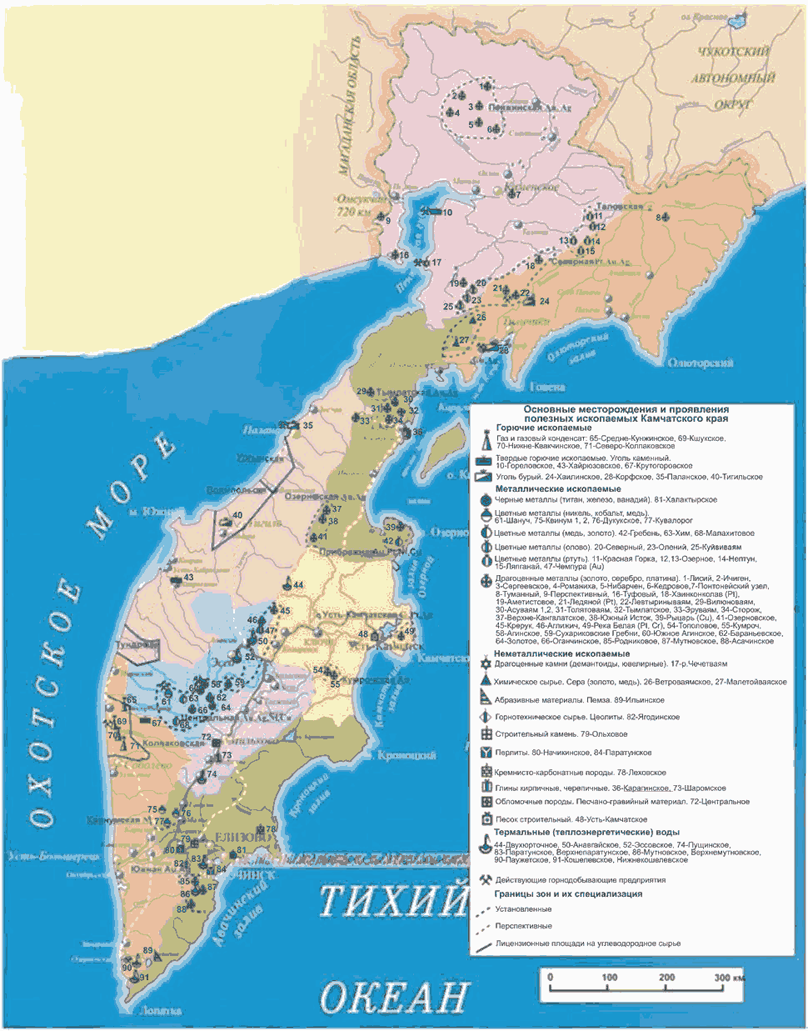 Приложение 6 к СтратегииТочки притяжения туристов в Камчатском краеРисунок 1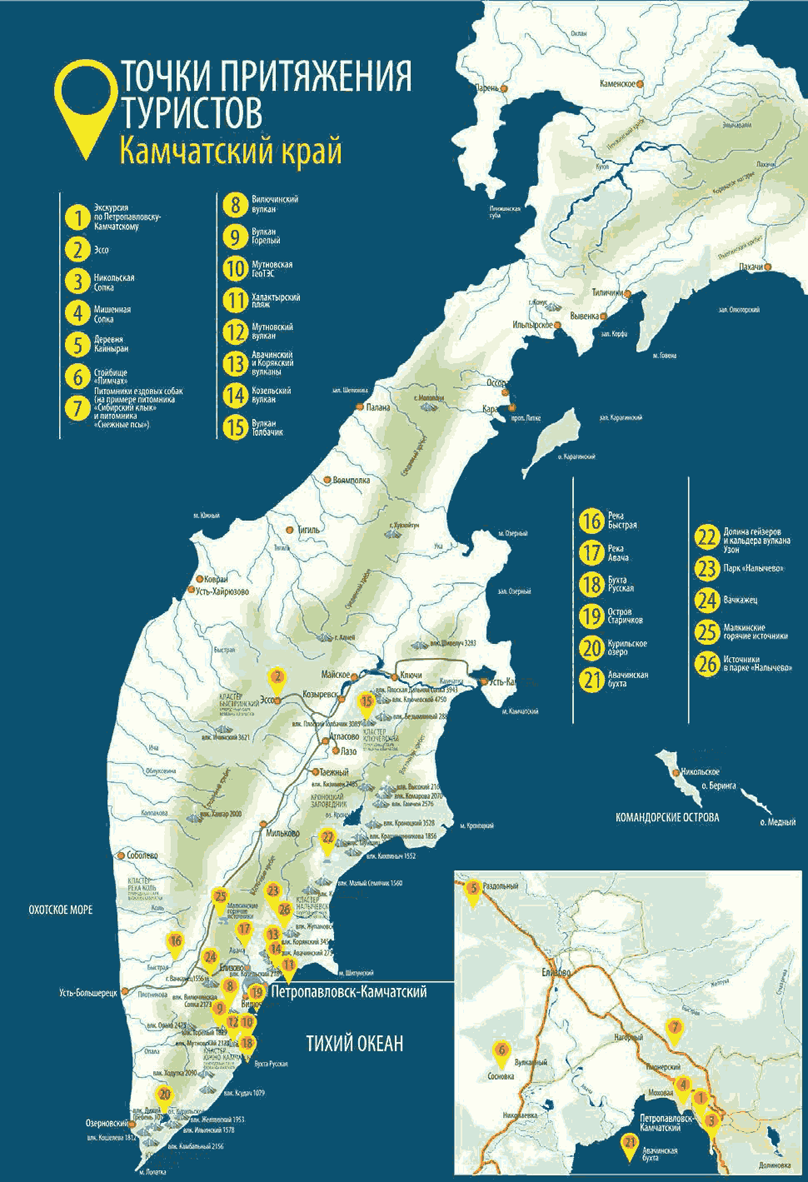 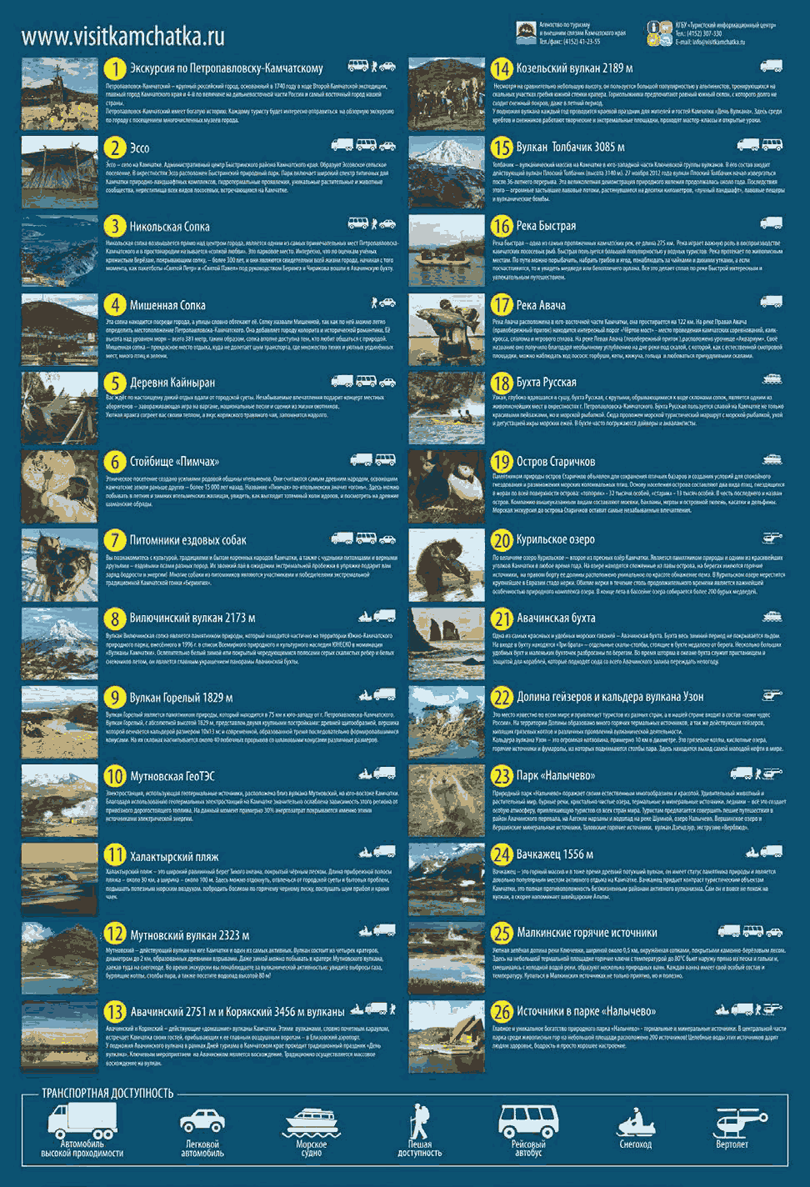 Приложение 7 к СтратегииЗонирование территории Камчатского краяПриложение 8 к СтратегииХарактеристика муниципальных образований, образующих Авачинскую агломерацию,по состоянию на 01.01.2016 годаПриложение 9 к СтратегииОрганизационные мероприятия по формированиюи развитию Авачинской агломерацииПриложение 10 к СтратегииИнформация об основных инвестиционных проектах рыбохозяйственного кластераПриложение 11 к СтратегииИнформация об основных инвестиционных проектах туристско-рекреационного кластера* без учета стоимости строительства инженерной инфраструктуры в Паратунском сельском поселенииПриложение 12 к СтратегииИнформация об основных инвестиционных проектах Центрально-Камчатского горнодобывающего кластераПриложение 13 к СтратегииЦелевые значения показателей развития Камчатского краяПриложение 14 к СтратегииПоказатели, характеризующие достижение стратегических целей, сформированных с учетом приоритетных направлений развития Камчатского края до 2030 годаПриложение 15 к СтратегииРеестр приоритетных инвестиционных проектов Камчатского края* – в ценах 2 квартала 2014 года в соответствии с положительным заключением государственной экспертизы от 06.06.2016 № 1-1-6-0018-16;** – объем софинансирования за счет средств федерального бюджета указан в соответствии со Стратегией развития культуры в Камчатском крае до 2025 года, утвержденной распоряжением Правительства Камчатского края от 13.11.2010 № 555-РП (с учетом изменений)Приложение 16 к СтратегииОбщий предполагаемый объем финансирования инвестиционных проектов по стратегическим направлениям развитияКамчатского краяПриложение 17 к СтратегииКритерии оценки реализации Стратегии».[Дата регистрации]№[Номер документа]О внесении изменений в постановление Правительства Камчатского края от 27.07.2010 № 332-П «Об утверждении Стратегии социально-экономического развития Камчатского края до 2030 года»Председатель Правительства Камчатского края[горизонтальный штамп подписи 1]Е.А. Чекин№п/пПоказатели (индикаторы)/годыТекущие значенияТекущие значенияТекущие значенияПрогнозные значения показателейПрогнозные значения показателейПрогнозные значения показателейПрогнозные значения показателей№п/пПоказатели (индикаторы)/годы20132014201520152018202020251234567891.Объем валового регионального продукта, млрд руб.133,4145,9175,4165,0218,2262,9418,92.Инвестиции в основной капитал, млрд руб.32,723,122,851,070,888,1152,23.Доходы консолидированного бюджета края, млрд руб.58,563,365,268,597,9117,4166,44.Численность населения на конец года, тыс. чел.319,9317,3316,1322,8331,1339,7372,45.Численность занятых в экономике, тыс. чел.185,9181,9182,7187,2191,4196,9215,8№п/пКод группыНаименование товаров2017 год2018 годТемп роста, %1234561.01–24Продовольственные товары и сырье659 337,8794 393,9120,5 %2.в т.ч. 03Рыба, ракообразные и моллюски644 057,2781 081,5121,3 %3.25–27Минеральные продукты34 209,043 287,4126,5 %4.в т.ч. 27Топливно-энергетические товары5 733,75 121,789,3 %5.28–40Продукция химической промышленности, каучук36,10,00 %6.41–43Кожевенное сырье, пушнина и изделия0,00,00 %7.44–49Древесина и целлюлозно-бумажные изделия21,46,731 %8.50–67Текстиль, текстильные изделия и обувь58,10,00 %9.72–83Металлы и изделия из них4 996,23 884,477,7 %10.84–90Машиностроительная продукция1 732,71 542,489 %11.68–71,91–97Прочие товары0,420,7в 53,3 раза№п/пМакроэкономические показатели2007 год2008 год2009 год2010 год2011 год2012 год2013 год2014 год2015 год12345678910111.Валовой региональный продукт, млн руб.66 076,877 854,394 643,2103 123,2114 375,9127 412,7133 364,0145 761,3175 404,82.Индекс физического объема валового регионального продукта, % к предыдущему году105,8104,2105,299,5103,5102,299,5100,9101,93.Валовой региональный продукт на душу населения, руб.200 610,1238 404,5291 953,1319 849,2356 413,4397 725,9416 493,0457 553,1553 863,94.Объем промышленного производства, млн руб.28 17328 45631 17158 62361 55265 63964 57367 31799 6265.Индекс промышленного производства, % к предыдущему году100,6100,999,8101,5105,6105,297,1104,4103,46.Оборот розничной торговли, млн руб.21 61626 60030 60333 64037 67040 23742 36845 82650 4327.Индекс физического объема оборота розничной торговли, % к предыдущему году112,8109,4101,6103,1105,0102,6100,1100,295,38.Продукция сельского хозяйства, млн руб.2 9013 9304 5044 7995 2725 5876 1018 1067 8419.Индекс производства продукции сельского хозяйства в хозяйствах всех категорий, % к предыдущему году94,4106,794,997,8100,696,999,6110,093,310.Инвестиции в основной капитал, млн руб.13 01916 52024 38532 61533 86136 13832 70825 12822 85011.Индекс физического объема инвестиций в основной капитал, % к предыдущему году133,5105,4127,7118,796,0106,190,269,480,512.Индекс потребительский цен, % к предыдущему году110,1114,8110,7110,2105,8105,6106,3107,8112,613.Среднегодовая численность занятых в экономике, тыс. чел.185,3185,1185,2189,1189,5185,5185,9181,9185,714.Уровень безработицы, %9,08,67,57,06,15,85,76,14,515.Среднедушевые денежные доходы населения в месяц, руб.16 787,120 116,124 051,127 010,328 964,931 763,635 371,437 029,841 102,016.Реальные денежные доходы населения, % к предыдущему году108,8104,9103,9103,299,2103,6104,797,698,3№ п/п(S) Преимущества (сильные стороны)(W) Недостатки (слабые стороны)1231.ОСНОВНЫЕ ФАКТОРЫ:1. Наличие военной инфраструктуры2. Значительное количество возобновляемых водных биологических ресурсов3. Значительное количество минерально-сырьевых ресурсов4. Уникальные экологические ресурсы и природные ландшафты5. Значительное количество биологическихресурсов сушиУРОВЕНЬ И КАЧЕСТВО ЖИЗНИ:6. Относительно высокий уровень доходов населенияПРОИЗВОДСТВО:7. Значительный уровень развития рыбодобывающей и рыбоперерабатывающей отраслей8. Значительное количество возобновляемых энергетических ресурсов9. Наличие сырьевой базы для развития фармацевтических, микробиологических,парфюмерных производствАГРАРНЫЙ СЕКТОР:10. Благоприятные условия для развития аквакультурыТРАНСПОРТ:11. Стратегически выгодное географическое положение на пересечении морских и воздушных путейТУРИЗМ:12. Уникальные экологические ресурсы и природные ландшафтыЖКХ, ГРАДОСТРОИТЕЛЬСТВО:13. Достаточное количество водных ресурсов высокого качестваСОЦИАЛЬНАЯ СФЕРА:14. Относительно высокий образовательно-квалификационный уровень населенияОСНОВНЫЕ ФАКТОРЫ:1. Удаленное положение региона2. Низкий уровень геологической изученности края3. Большая доля особо охраняемых территорий4. Неблагоприятная климатическая среда5. Наличие территорий принадлежащих ВС РФДЕМОГРАФИЯ И ТРУД:6. Пространственный дисбаланс размещения населения7. Неблагоприятные тенденции в изменении возрастной структуры занятого населения в экономике края8. Низкая мобильность рабочей силы9. Неблагоприятная демографическая ситуацияУРОВЕНЬ И КАЧЕСТВО ЖИЗНИ:10. Высокий прожиточный минимумПРОИЗВОДСТВО:11. Распространенность «теневой» экономической деятельности12. Структура экономики края, базирующаяся на рыбопромышленном производстве13. Высокий уровень капитальных затрат14. Высокий уровень износа основных фондов и инфраструктуры в рыбопромысловой промышленности15. Территориальная обособленность региона от общероссийского рынкаАГРАРНЫЙ СЕКТОР:16. Низкий уровень объема производства сельскохозяйственной продукцииТРАНСПОРТ:17. Слаборазвитая дорожно-транспортная сеть. Оторванность от материковых транспортных коммуникацийТУРИЗМ:18. Неразвитая туристская инфраструктураЖКХ, ГРАДОСТРОИТЕЛЬСТВО:19. Ограничения по применению современных строительных материалов по условиям сейсмобезопасности20. Износ основных фондов ЖКХИНВЕСТИЦИИ:21. Недостаточная инвестиционная привлекательность краяБАНКИ:22. Сложный и дорогой механизм получения кредитных ресурсовСОЦИАЛЬНАЯ СФЕРА:23. Несоответствие между системойпрофессионального образования и спросом нарынке трудаВЛАСТЬ-ОБЩЕСТВО:24. Неразвитый механизм взаимодействия краевых и муниципальных структурБЮДЖЕТНАЯ СФЕРА:25. Высокий дотационный бюджет края2.(О) Возможности(Т) Угрозы3.УЧАСТИЕ В ПРОГРАММАХ:1. Участие в государственных программах по разделу «инновационное развитие и модернизация экономики»2. Участие в государственных программах по разделу «сбалансированное региональное развитие»3. Участие в государственных программах по разделу «новое качество жизни»4. Участие в государственных программах по разделу «эффективное государство»ВСТУПЛЕНИЕ В ВТО:5. Снижение таможенных тарифов6. Увеличение конкуренции в финансовой сфере7. Усиление контроля в области качества продукцииПРОИЗВОДСТВО:8. Получение доступа к «инвестиционным квотам»ТРАНСПОРТ:9. Создание транзитного порта для развития Северного морского путиДЕМОГРАФИЯ И ТРУД:1. Рост миграционной подвижности населения края2. Рост безработицыУРОВЕНЬ И КАЧЕСТВО ЖИЗНИ:3. Рост дифференциации доходов населенияВСТУПЛЕНИЕ В ВТО:4. Снижение импортных пошлин5. Изменение «исторического принципа» распределения квот на вылов биологических ресурсов6. Потеря ресурсной базы вследствие изъятия части квот добычи (вылова) водных биологических ресурсов для инвестиционных целей7. Злоупотребление доминирующим положением на рынке со стороны естественных монополийИНВЕСТИЦИИ:8. Сокращение объема иностранных инвестицийПоказателиэкономико-географического положенияИндикаторыэкономико-географического положенияКамчатскийкрайРеспублика Саха ЯкутияПриморскийкрайХабаровскийкрайАмурская областьМагаданская областьСахалинская областьЕврейская АОЧукотский автономный округ1234567891011121.Геостратегическое положениедоступность рынков сбыта в АТР и СВА+++++++2.Геостратегическое положениетерриториальная изолированность от материковой России+++3.Климатические условияблагоприятные++++4.Климатические условиянеблагоприятные+++++5.Диверсифицированность экономикимногоотраслевая структура+++6.Диверсифицированность экономикимоноотраслевая структура++++++7.Доля ВРП субъекта Российской Федерации в ВРП ДФОвыше 10 %++++8.Доля ВРП субъекта Российской Федерации в ВРП ДФОниже 10 %+++++9.Обеспеченностьчеловеческимиресурсамиплотность населения выше средней по ДФО+++++10.Обеспеченностьчеловеческимиресурсамиплотность населения ниже средней по ДФО++++11.Бюджетная обеспеченностьобеспеченность++++12.Бюджетная обеспеченностьдотационность+++++13.Энергообеспеченность территорииизбыточность+++14.Энергообеспеченность территориинедостаточность++++++15.Транспортная обеспеченностьимеющаяся транспортная связанность территории+++++16.Транспортная обеспеченностьтранзитный потенциал++++++17.Транспортная обеспеченностьналичие порта++++18.Хозяйственнаявовлеченностьтерриторийналичие территорий для хозяйственного освоения+++++19.Хозяйственнаявовлеченностьтерриторийслабая вовлеченность, трудности с освоением+++++++20.Обеспеченностьминерально-сырьевымиресурсаминаличие запасов++++++++21.Обеспеченностьминерально-сырьевымиресурсамислабая+++++++22.хозяйственнойдеятельностивовлеченность23.Обеспеченностьбиоресурсаминаличие запасов+++++24.Обеспеченностьбиоресурсамивовлеченность вхозяйственный оборот++25.Туристско-рекреационныйпотенциалналичие условий+++++№п/пСтранаИмпортЭкспорт12341.РеспубликаКореяХолодильники, морозильники и прочее холодильное илиморозильное оборудование; Изделия из черныхметаллов; Оборудование для промышленногоприготовления или производства пищевых продуктовили напитков; Изделия для транспортировки илиупаковки товаров из пластмасс.Рыба, ракообразные,моллюски и другиеводные биологическиересурсы; руды, шлак изола; топливоминеральное, нефть и продукты их перегонки.2.КНРИзделия из камня, гипса, цемента, асбеста, слюды илианалогичных материалов; Изделия из черных металлов;Разные промышленные товары; Машины, оборудованиеи механизмы; их части.Рыба, ракообразные,моллюски и другиеводные биологическиересурсы; руды, шлак и зола; Черные металлы.3.ЯпонияОборудование для промышленного приготовления илипроизводства пищевых продуктов или напитков;Рыба, ракообразные,моллюски и другие водные биологические ресурсы4.СШАСуда, лодки и плавучие конструкции; Мясо и пищевыемясные субпродукты; Бульдозеры, грейдеры,планировщики, скреперы, механические лопаты,экскаваторы, одноковшовые погрузчики, трамбовочныемашины и дорожные катки, самоходные.Рыба, ракообразные,моллюски и другиеводные биологическиересурсы; Кожевенноесырье, пушнина и изделия из них5.СингапурМашины, оборудование и механизмы, их части; Суда,лодки и плавучие конструкции; Электрические машиныи оборудование, их части; аппаратура для записи ивоспроизведения звука, изображения, ее части ипринадлежности.Рыба, ракообразные,моллюски и другиеводные биологическиересурсы№п/пМуниципальные образованияМакроэкономические районыМакроэкономические районыМакроэкономические районыМакроэкономические районы№п/пМуниципальные образованияЮжныйЦентральныйСеверный-1Северный 21234561.Петропавловск-Камчатский ГОХ2.ЗАТО г. ВилючинскХ3.ГО «Поселок Палана»Х4.Алеутский МОХ5.Быстринский МРХ6.Елизовский МРХ7.Мильковский МРХ8.Соболевский МРХ9.Усть-Большерецкий МРХ10.Усть-Камчатский МРХ11.Карагинский МРХ12.Олюторский МРХ13.Пенжинский МРХ14.Тигильский МРХМуниципальные образованияПлощадь территории, км2НаселениеНаселениеРасстояние докраевого центра,кмМуниципальные образованияПлощадь территории, км2чел.чел./км2Расстояние докраевого центра,км1234561.Городской округГородской округГородской округГородской округГородской округ2.Петропавловск-Камчатский362,1180 963452,403.ЗАТО г. Вилючинск341,123 28767,2624.Муниципальный районМуниципальный районМуниципальный районМуниципальный районМуниципальный район5.Елизовский, в том числе:41 07063 6731,5226.Елизовское городское поселение127,239 548310,9347.Вулканное городское поселение10,81 534148,9258.Корякское сельское поселение112,53 23732,3509.Начикинское сельское поселение235,21 3045,29410.Новоавачинское сельское поселение55,84 93588,41611.Новолесновское сельское поселение124,01 69313,66312.Николаевское сельское поселение146,62 68718,33513.Паратунское сельское поселение320,63 62011,36014.Пионерское сельское поселение15,43 652237,1415.Раздольненское сельское поселение267,42 77910,44516.Итого Агломерация43 188,7297 7866,9–№ п/пНаименование мероприятияГодОтветственный исполнитель12341.Заключение соглашений о взаимодействии и сотрудничестве по вопросам социально-экономического развития между правительством Камчатского края и муниципальными образованиями, образующими Авачинскую агломерацию2018Правительство Камчатского края,администрации муниципальных образований (по согласованию)2.Заключение пакета соглашений между муниципальными образованиями, образующими агломерацию, по сферам, в том числе транспортное обслуживание; оказание медицинских услуг; оказание образовательных услуг; реализация межмуниципальных проектов в сфере обращения с отходами; иные соглашения по вопросам местного значения2018Правительство Камчатского края,администрации муниципальных образований (по согласованию)3.Разработка региональной программы «Развитие Авачинской агломерации на период до 2020 года»2019–2022Организация по управлению развитиемагломерации4.Подготовка и внесение изменений в Схему территориального планирования Камчатского края в части развития Авачинской агломерации2019–2022Министерство строительства и жилищной политики Камчатского края5.Внесение изменений в генеральные планы и схемы территориального планирования муниципальных образований в связи с образованием Авачинской агломерации2019–2022Министерство строительства и жилищной политики Камчатского края, администрации муниципальных образований (по согласованию)6.Создание некоммерческой организации «Фонд развития Авачинской агломерации»2019Правительство Камчатского края,администрации муниципальных образований (по согласованию)7.Разработка геоинформационного портала Авачинской агломерации2019Правительство Камчатского края,администрации муниципальных образований (по согласованию)№п/пНаименование инвестиционного проектаТерритория реализации проектаСрок реализацииОбщий объем инвестиций, млн руб.123451.Строительство и модернизация береговых перерабатывающих производств, увеличение объемов производства продукции с глубокой степенью переработкиМежмуниципальная2015–202013 618,22.Строительство, приобретение и модернизация рыбопромыслового флотаМежмуниципальная2015–20204 989,63.Реконструкция объектов федеральной собственности, предназначенных для комплексного обслуживания судов рыбопромыслового флота в морском порту Петропавловск-КамчатскийПетропавловск-Камчатский городской округ2015–20181 236,74.Реконструкция морского грузопассажирского постоянного многостороннего пункта пропуска через государственную границу Российской Федерации в морском порту Петропавловск-КамчатскийПетропавловск-Камчатский городской округ2015–20181 510,35.Строительство 14 лососевых рыбоводных заводовМежмуниципальная2014–20202 548,06.Строительство федеральных лососевых рыбоводных заводовМежмуниципальная2018–20251 115,07.Создание хозяйства марикультуры «Бухта Вилючинская» по культивации и выращиванию двухстворчатых моллюсков (мидий и тихоокеанского гребешка), морской капусты, морских ежейЕлизовский муниципальный район2015–20181 050,08.Строительство плавучего комплекса для воспроизводства и передержки Камчатского краба бассейновым способомМежмуниципальная2016–201995,0№п/пНаименование инвестиционного проектаОбщая величинаинвестиций по проекту, млн руб.1231.Строительство всесезонного горнолыжного курорта на базе 4-х площадок: гора Морозная и Седло; зона Авачинского вулкана; хребет Тополовый; сопка Петровская38 256,82.Туристический комплекс «Сопка Петровская»20 000,03.Создание туристского комплекса «Паратунка»5 529,0*4.Строительство гостиничного комплекса по ул. Ленинградская в г. Петропавловске-Камчатском650,05.Строительство «Этнической деревни»235,96.Реконструкция и модернизация санаторно-курортного комплекса «Начикинский»920,07.Строительство административно-лечебного корпуса гостиничного типа на 150 номеров в районе «Зеленовских озерков» (ОАО «Гостиница «Авача»).420,08.Детско-юношеский центр оздоровления (ДЮЦО) «Алые паруса»1 863,09.Строительство аквапарка в поселке Термальный и создание рекреационного центра Тулуач1 800,010.Строительство гостиницы на 200 мест ООО Ариэль7 342,011.Развитие санаторного комплекса и строительство диагностического центра на базе ООО ДЦ «Жемчужина Камчатки»1 710,012.Строительство историко-этнокультурного экологического центра «Болыперецкий острог»150,013.Расширение базы отдыха «Апачинские источники»65,014.Расширение спортивной базы отдыха «Снежная долина»55,015.Создание бальнеологического комплекса при гостинице «Парамушир-Тур» (с. Эссо)22,016.Создание гостиничного комплекса «Скара»20,017.ИТОГО79 038,8№п/пНаименование инвестиционного проектаТерритория реализации проектаСрок реализацииОбщий объем инвестиций,млн руб.123451.Строительство горно-обогатительного предприятия «Кумроч»Усть-Камчатский муниципальный район2016–203215 002,02.Строительство горно-обогатительного предприятия «Бараньевский»Быстринский муниципальный район2016–20252 137,03.Строительство горно-обогатительного предприятия ШанучБыстринский муниципальный район2017–20204 800,04.Строительство рудника на месторождении «Оганчинское»Быстринский муниципальный район2017–201935,25.Строительство горно-металлургического комбината по добыче и переработке руды Озерновского золоторудного месторожденияКарагинский муниципальный район2020–20221 100,0№п/пПоказатель2015 (отчет)2020202520301234561.Инерционный сценарийИнерционный сценарийИнерционный сценарийИнерционный сценарийИнерционный сценарий2.ВРП на душу населения, тыс. руб.553,9672,0763,2919,03.Среднемесячная номинальная начисленная заработная плата, тыс. руб.57,460,065,871,74.Доходы консолидированного бюджета Камчатского края, млн руб.65 195,269 161,371 684,180 826,85.Доля налоговых и неналоговых доходов в консолидированном бюджете Камчатского края, %39,241,742,145,06.Инвестиции в основной капитал, млн руб.22 849,727 930,034 060,041 989,07.Инвестиции в основной капитал за счет всех источников финансирования, к 2015 году в сопоставимых ценах, %80,5128,5125,4117,48.Численность населения (среднегодовая), всего, тыс. чел.316,7310,5302,3300,09.Численность рабочей силы, тыс. чел.178,5173,1167,5166,310.Среднегодовая численность занятых в экономике, тыс. чел.182,7180,1175,3174,011.Уровень безработицы населения в трудоспособном возрасте, %4,55,25,15,012.Уровень зарегистрированной безработицы, %1,71,61,51,513.Доля населения с доходами ниже величины прожиточного минимума, %17,916,012,010,014.Энерго-сырьевой сценарийЭнерго-сырьевой сценарийЭнерго-сырьевой сценарийЭнерго-сырьевой сценарийЭнерго-сырьевой сценарий15.ВРП на душу населения, тыс. руб.553,9712,0872,61 025,216.Среднемесячная номинальная начисленная заработная плата, тыс. руб.57,464,270,777,917.Доходы консолидированного бюджета Камчатского края, млн руб.65 195,272 013,374 640,184 159,918.Доля налоговых и неналоговых доходов в консолидированном бюджете Камчатского края, %39,243,145,246,019.Инвестиции в основной капитал, млн руб.22 849,839 343,046 088,049 629,020.Инвестиции в основной капитал за счет всех источников финансирования, к 2015 году в сопоставимых ценах, %80,5139,5157,6135,721.Численность населения (среднегодовая), всего, тыс. чел.316,7317,0319,1321,122.Численность рабочей силы, тыс. чел.178,5173,3174,5175,723.Среднегодовая численность занятых в экономике, тыс. чел.182,7183,9185,1186,324.Уровень безработицы населения в трудоспособном возрасте, %4,54,74,23,925.Уровень зарегистрированной безработицы, %1,71,61,41,126.Доля населения с доходами ниже величины прожиточного минимума, %17,915,410,010,027.Инновационно-кластерный сценарийИнновационно-кластерный сценарийИнновационно-кластерный сценарийИнновационно-кластерный сценарийИнновационно-кластерный сценарий28.ВРП на душу населения, тыс. руб.553,9801,5918,51 105,529.Среднемесячная номинальная начисленная заработная плата, тыс. руб.57,485,098,0121,030.Доходы консолидированного бюджета Камчатского края, млн руб.65 195,277 173,080 322,490 826,031.Доля налоговых и неналоговых доходов в консолидированном бюджете Камчатского края, %39,246,048,253,532.Инвестиции в основной капитал, млн руб.22 849,841 197,052 243,057 396,033.Инвестиции в основной капитал за счет всех источников финансирования, к 2015 году в сопоставимых ценах, %80,5159,6173,8212,934.Численность населения (среднегодовая), всего, тыс. чел.316,7318,5323,3327,435.Численность рабочей силы, тыс. чел.178,5174,2179,0180,036.Среднегодовая численность занятых в экономике, тыс. чел.182,7183,5187,0190,037.Уровень безработицы населения в трудоспособном возрасте, %4,54,54,13,738.Уровень зарегистрированной безработицы, %1,71,51,20,939.Доля населения с доходами ниже величины прожиточного минимума, %17,915,09,09,040.Целевой (сбалансированный) сценарийЦелевой (сбалансированный) сценарийЦелевой (сбалансированный) сценарийЦелевой (сбалансированный) сценарийЦелевой (сбалансированный) сценарий41.ВРП на душу населения, тыс. руб.553,9766,11 073,71 526,142.Среднемесячная номинальная начисленная заработная плата, тыс. руб.57,474,0108,6151,943.Доходы консолидированного бюджета Камчатского края, млн руб.65 195,275 269,386 296,498 563,744.Доля налоговых и неналоговых доходов в консолидированном бюджете Камчатского края, %35,548,056,061,545.Инвестиции в основной капитал, млн руб.22 849,745 805,355 630,978 914,146.Инвестиции в основной капитал за счет всех источников финансирования, к 2015 году в сопоставимых ценах, %80,5151,2143,1154,047.Численность населения (среднегодовая), всего, тыс. чел.316,7317,8314,8321,548.Численность рабочей силы, тыс. чел.178,5174,2177,8181,549.Среднегодовая численность занятых в экономике, тыс. чел.170,1166,2170,3174,150.Уровень безработицы населения в трудоспособном возрасте, %4,74,44,14,051.Уровень зарегистрированной безработицы, %1,71,71,31,152.Доля населения с доходами ниже величины прожиточного минимума, %17,114,911,58,4№п/пНаименование целей, задач и показателей их достижения (целевых ориентиров)ЕдиницаизмеренияОтчетный годОтчетный годСреднесрочная перспективаСреднесрочная перспективаСреднесрочная перспективаСреднесрочная перспективаДолгосрочная перспективаДолгосрочная перспективаДолгосрочная перспектива%№п/пНаименование целей, задач и показателей их достижения (целевых ориентиров)Единицаизмерения2014201520162017201820192020202520302030 к 2015123456789101112131.Уровень и качество жизни населенияУровень и качество жизни населенияУровень и качество жизни населенияУровень и качество жизни населенияУровень и качество жизни населенияУровень и качество жизни населенияУровень и качество жизни населенияУровень и качество жизни населенияУровень и качество жизни населенияУровень и качество жизни населенияУровень и качество жизни населенияУровень и качество жизни населения2.Цель: Повышение благосостояния населенияЦель: Повышение благосостояния населенияЦель: Повышение благосостояния населенияЦель: Повышение благосостояния населенияЦель: Повышение благосостояния населенияЦель: Повышение благосостояния населенияЦель: Повышение благосостояния населенияЦель: Повышение благосостояния населенияЦель: Повышение благосостояния населенияЦель: Повышение благосостояния населенияЦель: Повышение благосостояния населенияЦель: Повышение благосостояния населения3.Задача: Создание условий для улучшения качества жизни населенияЗадача: Создание условий для улучшения качества жизни населенияЗадача: Создание условий для улучшения качества жизни населенияЗадача: Создание условий для улучшения качества жизни населенияЗадача: Создание условий для улучшения качества жизни населенияЗадача: Создание условий для улучшения качества жизни населенияЗадача: Создание условий для улучшения качества жизни населенияЗадача: Создание условий для улучшения качества жизни населенияЗадача: Создание условий для улучшения качества жизни населенияЗадача: Создание условий для улучшения качества жизни населенияЗадача: Создание условий для улучшения качества жизни населенияЗадача: Создание условий для улучшения качества жизни населения4.Численность постоянного населения (среднегодовая)тыс. чел.318,6316,7315,4315,1315,1313,9312,3314,8321,5101,55.Общий коэффициент рождаемостичисло родившихся на 1000 человек населения13,213,112,911,910,810,510,413,213,099,26.Общий коэффициент смертностичисло умерших на 1000 чел. населения11,511,511,511,011,311,012,711,411,499,17.Доля населения, имеющего денежные доходы ниже величины прожиточного минимума, в общей численности населения Камчатского края%16,717,117,716,815,814,914,111,58,449,98.Уровень безработицы (по методологии МОТ)% к занятым6,14,55,25,25,04,94,94,74,5100,09.Средняя обеспеченность жилыми помещениямим2 на чел.25,025,225,525,725,926,126,226,727,3108,310.Рыбохозяйственный комплексРыбохозяйственный комплексРыбохозяйственный комплексРыбохозяйственный комплексРыбохозяйственный комплексРыбохозяйственный комплексРыбохозяйственный комплексРыбохозяйственный комплексРыбохозяйственный комплексРыбохозяйственный комплексРыбохозяйственный комплексРыбохозяйственный комплекс11.Цель: Обеспечение устойчивого роста рыбохозяйственного комплекса, как одного из основных факторов экономического роста региона, и его интеграции в международное хозяйствоЦель: Обеспечение устойчивого роста рыбохозяйственного комплекса, как одного из основных факторов экономического роста региона, и его интеграции в международное хозяйствоЦель: Обеспечение устойчивого роста рыбохозяйственного комплекса, как одного из основных факторов экономического роста региона, и его интеграции в международное хозяйствоЦель: Обеспечение устойчивого роста рыбохозяйственного комплекса, как одного из основных факторов экономического роста региона, и его интеграции в международное хозяйствоЦель: Обеспечение устойчивого роста рыбохозяйственного комплекса, как одного из основных факторов экономического роста региона, и его интеграции в международное хозяйствоЦель: Обеспечение устойчивого роста рыбохозяйственного комплекса, как одного из основных факторов экономического роста региона, и его интеграции в международное хозяйствоЦель: Обеспечение устойчивого роста рыбохозяйственного комплекса, как одного из основных факторов экономического роста региона, и его интеграции в международное хозяйствоЦель: Обеспечение устойчивого роста рыбохозяйственного комплекса, как одного из основных факторов экономического роста региона, и его интеграции в международное хозяйствоЦель: Обеспечение устойчивого роста рыбохозяйственного комплекса, как одного из основных факторов экономического роста региона, и его интеграции в международное хозяйствоЦель: Обеспечение устойчивого роста рыбохозяйственного комплекса, как одного из основных факторов экономического роста региона, и его интеграции в международное хозяйствоЦель: Обеспечение устойчивого роста рыбохозяйственного комплекса, как одного из основных факторов экономического роста региона, и его интеграции в международное хозяйствоЦель: Обеспечение устойчивого роста рыбохозяйственного комплекса, как одного из основных факторов экономического роста региона, и его интеграции в международное хозяйство12.Вылов водных биологических ресурсовтыс. тонн895,5982,01 066,0959,0990,01 044,01 100,01 100,01 100,0112,013.Производство рыбы и продуктов рыбных переработанных и консервированныхтыс. тонн665,7716,8720,9676,0688,0708,0737,0742,5748,0104,414.Среднегодовая численность занятых в организациях рыбохозяйственного комплексатыс. чел.14,214,014,615,515,715,916,316,316,4117,515.Потребление рыбы и рыбопродуктов в среднем на потребителя (в пересчете на год)кг34,830,030,035,033,034,035,035,035,0116,716.Инвестиции в основной капиталмлн руб.2 194,63 100,32 279,02 490,02 660,02 830,02 900,02 980,03 010,097,117.Задача: Развитие прибрежного рыболовства, а также аква- и марикультуры в объемах, необходимых для восстановления, сохранения и наращивания ресурсной базы рыболовстваЗадача: Развитие прибрежного рыболовства, а также аква- и марикультуры в объемах, необходимых для восстановления, сохранения и наращивания ресурсной базы рыболовстваЗадача: Развитие прибрежного рыболовства, а также аква- и марикультуры в объемах, необходимых для восстановления, сохранения и наращивания ресурсной базы рыболовстваЗадача: Развитие прибрежного рыболовства, а также аква- и марикультуры в объемах, необходимых для восстановления, сохранения и наращивания ресурсной базы рыболовстваЗадача: Развитие прибрежного рыболовства, а также аква- и марикультуры в объемах, необходимых для восстановления, сохранения и наращивания ресурсной базы рыболовстваЗадача: Развитие прибрежного рыболовства, а также аква- и марикультуры в объемах, необходимых для восстановления, сохранения и наращивания ресурсной базы рыболовстваЗадача: Развитие прибрежного рыболовства, а также аква- и марикультуры в объемах, необходимых для восстановления, сохранения и наращивания ресурсной базы рыболовстваЗадача: Развитие прибрежного рыболовства, а также аква- и марикультуры в объемах, необходимых для восстановления, сохранения и наращивания ресурсной базы рыболовстваЗадача: Развитие прибрежного рыболовства, а также аква- и марикультуры в объемах, необходимых для восстановления, сохранения и наращивания ресурсной базы рыболовстваЗадача: Развитие прибрежного рыболовства, а также аква- и марикультуры в объемах, необходимых для восстановления, сохранения и наращивания ресурсной базы рыболовстваЗадача: Развитие прибрежного рыболовства, а также аква- и марикультуры в объемах, необходимых для восстановления, сохранения и наращивания ресурсной базы рыболовстваЗадача: Развитие прибрежного рыболовства, а также аква- и марикультуры в объемах, необходимых для восстановления, сохранения и наращивания ресурсной базы рыболовства18.Объем добычи лососей искусственного происхождениятонн–––––––192,0192,0–19.Выпуск молоди лососей, произведенной на лососевых рыбоводных заводах, в естественные водные объекты Камчатского краямлн шт.–––––––82,682,6–20.Количество вновь введенных в действие ЛРЗшт.–––––212–––21.Задача: Модернизация берегового рыбоперерабатывающего комплексаЗадача: Модернизация берегового рыбоперерабатывающего комплексаЗадача: Модернизация берегового рыбоперерабатывающего комплексаЗадача: Модернизация берегового рыбоперерабатывающего комплексаЗадача: Модернизация берегового рыбоперерабатывающего комплексаЗадача: Модернизация берегового рыбоперерабатывающего комплексаЗадача: Модернизация берегового рыбоперерабатывающего комплексаЗадача: Модернизация берегового рыбоперерабатывающего комплексаЗадача: Модернизация берегового рыбоперерабатывающего комплексаЗадача: Модернизация берегового рыбоперерабатывающего комплексаЗадача: Модернизация берегового рыбоперерабатывающего комплексаЗадача: Модернизация берегового рыбоперерабатывающего комплекса22.Объем товарной продукции глубокой степени переработки к объему произведенной продукции из водных биологических ресурсов% 6,98,77,07,48,08,28,38,69,0103,423.Задача: Обновление рыбопромыслового флота, развитие портовой инфраструктуры для комплексного обслуживания судов рыбопромыслового флотаЗадача: Обновление рыбопромыслового флота, развитие портовой инфраструктуры для комплексного обслуживания судов рыбопромыслового флотаЗадача: Обновление рыбопромыслового флота, развитие портовой инфраструктуры для комплексного обслуживания судов рыбопромыслового флотаЗадача: Обновление рыбопромыслового флота, развитие портовой инфраструктуры для комплексного обслуживания судов рыбопромыслового флотаЗадача: Обновление рыбопромыслового флота, развитие портовой инфраструктуры для комплексного обслуживания судов рыбопромыслового флотаЗадача: Обновление рыбопромыслового флота, развитие портовой инфраструктуры для комплексного обслуживания судов рыбопромыслового флотаЗадача: Обновление рыбопромыслового флота, развитие портовой инфраструктуры для комплексного обслуживания судов рыбопромыслового флотаЗадача: Обновление рыбопромыслового флота, развитие портовой инфраструктуры для комплексного обслуживания судов рыбопромыслового флотаЗадача: Обновление рыбопромыслового флота, развитие портовой инфраструктуры для комплексного обслуживания судов рыбопромыслового флотаЗадача: Обновление рыбопромыслового флота, развитие портовой инфраструктуры для комплексного обслуживания судов рыбопромыслового флотаЗадача: Обновление рыбопромыслового флота, развитие портовой инфраструктуры для комплексного обслуживания судов рыбопромыслового флотаЗадача: Обновление рыбопромыслового флота, развитие портовой инфраструктуры для комплексного обслуживания судов рыбопромыслового флота24.Коэффициент обновления основных фондов по виду деятельности «рыболовство»%16,913,113,814,014,214,514,714,915,0114,525.Минерально-сырьевой комплексМинерально-сырьевой комплексМинерально-сырьевой комплексМинерально-сырьевой комплексМинерально-сырьевой комплексМинерально-сырьевой комплексМинерально-сырьевой комплексМинерально-сырьевой комплексМинерально-сырьевой комплексМинерально-сырьевой комплексМинерально-сырьевой комплексМинерально-сырьевой комплекс26.Цель: Обеспечение ускоренного развития минерально-сырьевого комплекса как фактора энергетической безопасности, инфраструктурного развития и диверсификации экономики регионаЦель: Обеспечение ускоренного развития минерально-сырьевого комплекса как фактора энергетической безопасности, инфраструктурного развития и диверсификации экономики регионаЦель: Обеспечение ускоренного развития минерально-сырьевого комплекса как фактора энергетической безопасности, инфраструктурного развития и диверсификации экономики регионаЦель: Обеспечение ускоренного развития минерально-сырьевого комплекса как фактора энергетической безопасности, инфраструктурного развития и диверсификации экономики регионаЦель: Обеспечение ускоренного развития минерально-сырьевого комплекса как фактора энергетической безопасности, инфраструктурного развития и диверсификации экономики регионаЦель: Обеспечение ускоренного развития минерально-сырьевого комплекса как фактора энергетической безопасности, инфраструктурного развития и диверсификации экономики регионаЦель: Обеспечение ускоренного развития минерально-сырьевого комплекса как фактора энергетической безопасности, инфраструктурного развития и диверсификации экономики регионаЦель: Обеспечение ускоренного развития минерально-сырьевого комплекса как фактора энергетической безопасности, инфраструктурного развития и диверсификации экономики регионаЦель: Обеспечение ускоренного развития минерально-сырьевого комплекса как фактора энергетической безопасности, инфраструктурного развития и диверсификации экономики регионаЦель: Обеспечение ускоренного развития минерально-сырьевого комплекса как фактора энергетической безопасности, инфраструктурного развития и диверсификации экономики регионаЦель: Обеспечение ускоренного развития минерально-сырьевого комплекса как фактора энергетической безопасности, инфраструктурного развития и диверсификации экономики регионаЦель: Обеспечение ускоренного развития минерально-сырьевого комплекса как фактора энергетической безопасности, инфраструктурного развития и диверсификации экономики региона27.Задача: Повышение степени изученности минерально-сырьевой базы регионаЗадача: Повышение степени изученности минерально-сырьевой базы регионаЗадача: Повышение степени изученности минерально-сырьевой базы регионаЗадача: Повышение степени изученности минерально-сырьевой базы регионаЗадача: Повышение степени изученности минерально-сырьевой базы регионаЗадача: Повышение степени изученности минерально-сырьевой базы регионаЗадача: Повышение степени изученности минерально-сырьевой базы регионаЗадача: Повышение степени изученности минерально-сырьевой базы регионаЗадача: Повышение степени изученности минерально-сырьевой базы регионаЗадача: Повышение степени изученности минерально-сырьевой базы регионаЗадача: Повышение степени изученности минерально-сырьевой базы регионаЗадача: Повышение степени изученности минерально-сырьевой базы региона28.Количество разведанных на территории Камчатского края месторождений драгоценных металловшт.666869707172727272105,929.Задача: Освоение разведанных месторожденийЗадача: Освоение разведанных месторожденийЗадача: Освоение разведанных месторожденийЗадача: Освоение разведанных месторожденийЗадача: Освоение разведанных месторожденийЗадача: Освоение разведанных месторожденийЗадача: Освоение разведанных месторожденийЗадача: Освоение разведанных месторожденийЗадача: Освоение разведанных месторожденийЗадача: Освоение разведанных месторожденийЗадача: Освоение разведанных месторожденийЗадача: Освоение разведанных месторождений30.Количество горнообогатительных комбинатов и горнодобывающих предприятий на территории Камчатского краяшт.3555677911220,031.Объем добычи углятыс. тонн27,020,520,220,020,020,020,0100,0100,0487,832.Объем добычи золотатонн3,64,26,36,59,112,012,217,618,0428,633.Объем добычи платиныкг400,0315,0373,0400,0400,0400,0400,01 000,01 000,0317,534.Объем добычи газамлн м3395,0401,0408,0400,0390,0365,0321,0250,0190,047,035.Объем добычи кобальт- медно-никелевых рудтыс. тонн–88,772,984,576,288,788,788,788,7100,035.погашено запасов никелятыс. тонн–4,63,94,05,37,07,07,07,0152,236.Численность занятыхчел.3 1503 1503 8004 2504 7505 2505 7505 7505 750182,537.Поступления в бюджет Камчатского краямлн руб.1 401,52 315,22 925,33 434,93 434,93 850,04 158,34 622,45 384,6232,638.Топливно-энергетический комплексТопливно-энергетический комплексТопливно-энергетический комплексТопливно-энергетический комплексТопливно-энергетический комплексТопливно-энергетический комплексТопливно-энергетический комплексТопливно-энергетический комплексТопливно-энергетический комплексТопливно-энергетический комплексТопливно-энергетический комплексТопливно-энергетический комплекс39.Цель: Обеспечение высокой энергетической, экономической и экологической эффективности производства, транспортировки и распределения тепло- и электроэнергии для удовлетворения потребностей экономики и населения района в электрической энергии и теплоснабжении по доступным конкурентоспособным ценамЦель: Обеспечение высокой энергетической, экономической и экологической эффективности производства, транспортировки и распределения тепло- и электроэнергии для удовлетворения потребностей экономики и населения района в электрической энергии и теплоснабжении по доступным конкурентоспособным ценамЦель: Обеспечение высокой энергетической, экономической и экологической эффективности производства, транспортировки и распределения тепло- и электроэнергии для удовлетворения потребностей экономики и населения района в электрической энергии и теплоснабжении по доступным конкурентоспособным ценамЦель: Обеспечение высокой энергетической, экономической и экологической эффективности производства, транспортировки и распределения тепло- и электроэнергии для удовлетворения потребностей экономики и населения района в электрической энергии и теплоснабжении по доступным конкурентоспособным ценамЦель: Обеспечение высокой энергетической, экономической и экологической эффективности производства, транспортировки и распределения тепло- и электроэнергии для удовлетворения потребностей экономики и населения района в электрической энергии и теплоснабжении по доступным конкурентоспособным ценамЦель: Обеспечение высокой энергетической, экономической и экологической эффективности производства, транспортировки и распределения тепло- и электроэнергии для удовлетворения потребностей экономики и населения района в электрической энергии и теплоснабжении по доступным конкурентоспособным ценамЦель: Обеспечение высокой энергетической, экономической и экологической эффективности производства, транспортировки и распределения тепло- и электроэнергии для удовлетворения потребностей экономики и населения района в электрической энергии и теплоснабжении по доступным конкурентоспособным ценамЦель: Обеспечение высокой энергетической, экономической и экологической эффективности производства, транспортировки и распределения тепло- и электроэнергии для удовлетворения потребностей экономики и населения района в электрической энергии и теплоснабжении по доступным конкурентоспособным ценамЦель: Обеспечение высокой энергетической, экономической и экологической эффективности производства, транспортировки и распределения тепло- и электроэнергии для удовлетворения потребностей экономики и населения района в электрической энергии и теплоснабжении по доступным конкурентоспособным ценамЦель: Обеспечение высокой энергетической, экономической и экологической эффективности производства, транспортировки и распределения тепло- и электроэнергии для удовлетворения потребностей экономики и населения района в электрической энергии и теплоснабжении по доступным конкурентоспособным ценамЦель: Обеспечение высокой энергетической, экономической и экологической эффективности производства, транспортировки и распределения тепло- и электроэнергии для удовлетворения потребностей экономики и населения района в электрической энергии и теплоснабжении по доступным конкурентоспособным ценамЦель: Обеспечение высокой энергетической, экономической и экологической эффективности производства, транспортировки и распределения тепло- и электроэнергии для удовлетворения потребностей экономики и населения района в электрической энергии и теплоснабжении по доступным конкурентоспособным ценам40.Среднегодовая численность занятых в экономикечел.10 68810 68810 70010 70010 78910 84011 04511 12011 200104,841.Задача: строительство и развитие генерирующих мощностей на основе ВИЭЗадача: строительство и развитие генерирующих мощностей на основе ВИЭЗадача: строительство и развитие генерирующих мощностей на основе ВИЭЗадача: строительство и развитие генерирующих мощностей на основе ВИЭЗадача: строительство и развитие генерирующих мощностей на основе ВИЭЗадача: строительство и развитие генерирующих мощностей на основе ВИЭЗадача: строительство и развитие генерирующих мощностей на основе ВИЭЗадача: строительство и развитие генерирующих мощностей на основе ВИЭЗадача: строительство и развитие генерирующих мощностей на основе ВИЭЗадача: строительство и развитие генерирующих мощностей на основе ВИЭЗадача: строительство и развитие генерирующих мощностей на основе ВИЭЗадача: строительство и развитие генерирующих мощностей на основе ВИЭ42.Доля объема энергетических ресурсов, производимых с использованием возобновляемых источников энергии, в общем объеме вырабатываемой электроэнергии%29,429,529,629,630,030,130,533,638,2129,543.Задача: Развитие электросетевого комплексаЗадача: Развитие электросетевого комплексаЗадача: Развитие электросетевого комплексаЗадача: Развитие электросетевого комплексаЗадача: Развитие электросетевого комплексаЗадача: Развитие электросетевого комплексаЗадача: Развитие электросетевого комплексаЗадача: Развитие электросетевого комплексаЗадача: Развитие электросетевого комплексаЗадача: Развитие электросетевого комплексаЗадача: Развитие электросетевого комплексаЗадача: Развитие электросетевого комплекса44.Потери электроэнергии в электрических сетях, от отпуска электроэнергии в сеть%13,812,912,912,812,812,512,512,512,395,345.Задача: Повышение тепловой экономичности основного генерирующего оборудованияЗадача: Повышение тепловой экономичности основного генерирующего оборудованияЗадача: Повышение тепловой экономичности основного генерирующего оборудованияЗадача: Повышение тепловой экономичности основного генерирующего оборудованияЗадача: Повышение тепловой экономичности основного генерирующего оборудованияЗадача: Повышение тепловой экономичности основного генерирующего оборудованияЗадача: Повышение тепловой экономичности основного генерирующего оборудованияЗадача: Повышение тепловой экономичности основного генерирующего оборудованияЗадача: Повышение тепловой экономичности основного генерирующего оборудованияЗадача: Повышение тепловой экономичности основного генерирующего оборудованияЗадача: Повышение тепловой экономичности основного генерирующего оборудованияЗадача: Повышение тепловой экономичности основного генерирующего оборудования46.Удельный расход условного топлива на отпуск тепловой энергии с коллекторов на источниках с Nуст 25 МВт и более (пропорциональный метод разделения топлива)кг/Гкал140,5140,1139,8139,5139,1138,5138,5138,4138,298,647.Задача: Повышение доступности энергетической инфраструктурыЗадача: Повышение доступности энергетической инфраструктурыЗадача: Повышение доступности энергетической инфраструктурыЗадача: Повышение доступности энергетической инфраструктурыЗадача: Повышение доступности энергетической инфраструктурыЗадача: Повышение доступности энергетической инфраструктурыЗадача: Повышение доступности энергетической инфраструктурыЗадача: Повышение доступности энергетической инфраструктурыЗадача: Повышение доступности энергетической инфраструктурыЗадача: Повышение доступности энергетической инфраструктурыЗадача: Повышение доступности энергетической инфраструктурыЗадача: Повышение доступности энергетической инфраструктуры48.Срок подключения к энергосетидней12012012090909090858570,849.Количество этапов, необходимых для получения доступа к энергосетишт.6,06,05,05,04,04,04,04,04,066,750.Задача: развитие рынка газомоторного топливаЗадача: развитие рынка газомоторного топливаЗадача: развитие рынка газомоторного топливаЗадача: развитие рынка газомоторного топливаЗадача: развитие рынка газомоторного топливаЗадача: развитие рынка газомоторного топливаЗадача: развитие рынка газомоторного топливаЗадача: развитие рынка газомоторного топливаЗадача: развитие рынка газомоторного топливаЗадача: развитие рынка газомоторного топливаЗадача: развитие рынка газомоторного топливаЗадача: развитие рынка газомоторного топлива51.Количество АГНКС на территории Камчатского края (без учета запланированных к строительству КриоАЗС в рамках автономной газификации населенных пунктов Камчатского края)шт.11113330052.Туристско-рекреационный комплексТуристско-рекреационный комплексТуристско-рекреационный комплексТуристско-рекреационный комплексТуристско-рекреационный комплексТуристско-рекреационный комплексТуристско-рекреационный комплексТуристско-рекреационный комплексТуристско-рекреационный комплексТуристско-рекреационный комплексТуристско-рекреационный комплексТуристско-рекреационный комплекс53.Цель: Создание конкурентоспособного туристско-рекреационного комплекса на основе кластерного подхода развития туристских территорий Камчатского края, отвечающего принципам полифункциональности и эффективностиЦель: Создание конкурентоспособного туристско-рекреационного комплекса на основе кластерного подхода развития туристских территорий Камчатского края, отвечающего принципам полифункциональности и эффективностиЦель: Создание конкурентоспособного туристско-рекреационного комплекса на основе кластерного подхода развития туристских территорий Камчатского края, отвечающего принципам полифункциональности и эффективностиЦель: Создание конкурентоспособного туристско-рекреационного комплекса на основе кластерного подхода развития туристских территорий Камчатского края, отвечающего принципам полифункциональности и эффективностиЦель: Создание конкурентоспособного туристско-рекреационного комплекса на основе кластерного подхода развития туристских территорий Камчатского края, отвечающего принципам полифункциональности и эффективностиЦель: Создание конкурентоспособного туристско-рекреационного комплекса на основе кластерного подхода развития туристских территорий Камчатского края, отвечающего принципам полифункциональности и эффективностиЦель: Создание конкурентоспособного туристско-рекреационного комплекса на основе кластерного подхода развития туристских территорий Камчатского края, отвечающего принципам полифункциональности и эффективностиЦель: Создание конкурентоспособного туристско-рекреационного комплекса на основе кластерного подхода развития туристских территорий Камчатского края, отвечающего принципам полифункциональности и эффективностиЦель: Создание конкурентоспособного туристско-рекреационного комплекса на основе кластерного подхода развития туристских территорий Камчатского края, отвечающего принципам полифункциональности и эффективностиЦель: Создание конкурентоспособного туристско-рекреационного комплекса на основе кластерного подхода развития туристских территорий Камчатского края, отвечающего принципам полифункциональности и эффективностиЦель: Создание конкурентоспособного туристско-рекреационного комплекса на основе кластерного подхода развития туристских территорий Камчатского края, отвечающего принципам полифункциональности и эффективностиЦель: Создание конкурентоспособного туристско-рекреационного комплекса на основе кластерного подхода развития туристских территорий Камчатского края, отвечающего принципам полифункциональности и эффективности54.Задача: Создание условий для системного развития секторов этно-экологического, познавательного, исторического, спортивно-оздоровительного, лечебно-оздоровительного, рыболовно-охотничьего, познавательного, детско-юношеского туризмаЗадача: Создание условий для системного развития секторов этно-экологического, познавательного, исторического, спортивно-оздоровительного, лечебно-оздоровительного, рыболовно-охотничьего, познавательного, детско-юношеского туризмаЗадача: Создание условий для системного развития секторов этно-экологического, познавательного, исторического, спортивно-оздоровительного, лечебно-оздоровительного, рыболовно-охотничьего, познавательного, детско-юношеского туризмаЗадача: Создание условий для системного развития секторов этно-экологического, познавательного, исторического, спортивно-оздоровительного, лечебно-оздоровительного, рыболовно-охотничьего, познавательного, детско-юношеского туризмаЗадача: Создание условий для системного развития секторов этно-экологического, познавательного, исторического, спортивно-оздоровительного, лечебно-оздоровительного, рыболовно-охотничьего, познавательного, детско-юношеского туризмаЗадача: Создание условий для системного развития секторов этно-экологического, познавательного, исторического, спортивно-оздоровительного, лечебно-оздоровительного, рыболовно-охотничьего, познавательного, детско-юношеского туризмаЗадача: Создание условий для системного развития секторов этно-экологического, познавательного, исторического, спортивно-оздоровительного, лечебно-оздоровительного, рыболовно-охотничьего, познавательного, детско-юношеского туризмаЗадача: Создание условий для системного развития секторов этно-экологического, познавательного, исторического, спортивно-оздоровительного, лечебно-оздоровительного, рыболовно-охотничьего, познавательного, детско-юношеского туризмаЗадача: Создание условий для системного развития секторов этно-экологического, познавательного, исторического, спортивно-оздоровительного, лечебно-оздоровительного, рыболовно-охотничьего, познавательного, детско-юношеского туризмаЗадача: Создание условий для системного развития секторов этно-экологического, познавательного, исторического, спортивно-оздоровительного, лечебно-оздоровительного, рыболовно-охотничьего, познавательного, детско-юношеского туризмаЗадача: Создание условий для системного развития секторов этно-экологического, познавательного, исторического, спортивно-оздоровительного, лечебно-оздоровительного, рыболовно-охотничьего, познавательного, детско-юношеского туризмаЗадача: Создание условий для системного развития секторов этно-экологического, познавательного, исторического, спортивно-оздоровительного, лечебно-оздоровительного, рыболовно-охотничьего, познавательного, детско-юношеского туризма55.Численность граждан Российской Федерации, размещенных в коллективных средствах размещениятыс. чел.78,8141,2148,2155,6163,4171,6700,0750,0800,0566,656.Численность иностранных граждан, размещенных в коллективных средствах размещениятыс. чел.4,99,09,510,010,511,057,461,565,6728,957.Задача: Оказание поддержки субъектам туристской индустрииЗадача: Оказание поддержки субъектам туристской индустрииЗадача: Оказание поддержки субъектам туристской индустрииЗадача: Оказание поддержки субъектам туристской индустрииЗадача: Оказание поддержки субъектам туристской индустрииЗадача: Оказание поддержки субъектам туристской индустрииЗадача: Оказание поддержки субъектам туристской индустрииЗадача: Оказание поддержки субъектам туристской индустрииЗадача: Оказание поддержки субъектам туристской индустрииЗадача: Оказание поддержки субъектам туристской индустрииЗадача: Оказание поддержки субъектам туристской индустрииЗадача: Оказание поддержки субъектам туристской индустрии58.Количество койко-мест в коллективных средствах размещениятыс. мест3,84,04,24,45,15,620,021,222,8570,059.Цель: Совершенствование нормативного правового регулирования в сфере туризма, направленного на содействие развитию системы обеспечения безопасности туристов, образования в сфере туризма, обеспечения и повышения качества туристских услуг и их доступности для всех слоев обществаЦель: Совершенствование нормативного правового регулирования в сфере туризма, направленного на содействие развитию системы обеспечения безопасности туристов, образования в сфере туризма, обеспечения и повышения качества туристских услуг и их доступности для всех слоев обществаЦель: Совершенствование нормативного правового регулирования в сфере туризма, направленного на содействие развитию системы обеспечения безопасности туристов, образования в сфере туризма, обеспечения и повышения качества туристских услуг и их доступности для всех слоев обществаЦель: Совершенствование нормативного правового регулирования в сфере туризма, направленного на содействие развитию системы обеспечения безопасности туристов, образования в сфере туризма, обеспечения и повышения качества туристских услуг и их доступности для всех слоев обществаЦель: Совершенствование нормативного правового регулирования в сфере туризма, направленного на содействие развитию системы обеспечения безопасности туристов, образования в сфере туризма, обеспечения и повышения качества туристских услуг и их доступности для всех слоев обществаЦель: Совершенствование нормативного правового регулирования в сфере туризма, направленного на содействие развитию системы обеспечения безопасности туристов, образования в сфере туризма, обеспечения и повышения качества туристских услуг и их доступности для всех слоев обществаЦель: Совершенствование нормативного правового регулирования в сфере туризма, направленного на содействие развитию системы обеспечения безопасности туристов, образования в сфере туризма, обеспечения и повышения качества туристских услуг и их доступности для всех слоев обществаЦель: Совершенствование нормативного правового регулирования в сфере туризма, направленного на содействие развитию системы обеспечения безопасности туристов, образования в сфере туризма, обеспечения и повышения качества туристских услуг и их доступности для всех слоев обществаЦель: Совершенствование нормативного правового регулирования в сфере туризма, направленного на содействие развитию системы обеспечения безопасности туристов, образования в сфере туризма, обеспечения и повышения качества туристских услуг и их доступности для всех слоев обществаЦель: Совершенствование нормативного правового регулирования в сфере туризма, направленного на содействие развитию системы обеспечения безопасности туристов, образования в сфере туризма, обеспечения и повышения качества туристских услуг и их доступности для всех слоев обществаЦель: Совершенствование нормативного правового регулирования в сфере туризма, направленного на содействие развитию системы обеспечения безопасности туристов, образования в сфере туризма, обеспечения и повышения качества туристских услуг и их доступности для всех слоев обществаЦель: Совершенствование нормативного правового регулирования в сфере туризма, направленного на содействие развитию системы обеспечения безопасности туристов, образования в сфере туризма, обеспечения и повышения качества туристских услуг и их доступности для всех слоев общества60.Задача: Совершенствование нормативно-правовой базы развития туризма и системы государственного регулирования туристской деятельностиЗадача: Совершенствование нормативно-правовой базы развития туризма и системы государственного регулирования туристской деятельностиЗадача: Совершенствование нормативно-правовой базы развития туризма и системы государственного регулирования туристской деятельностиЗадача: Совершенствование нормативно-правовой базы развития туризма и системы государственного регулирования туристской деятельностиЗадача: Совершенствование нормативно-правовой базы развития туризма и системы государственного регулирования туристской деятельностиЗадача: Совершенствование нормативно-правовой базы развития туризма и системы государственного регулирования туристской деятельностиЗадача: Совершенствование нормативно-правовой базы развития туризма и системы государственного регулирования туристской деятельностиЗадача: Совершенствование нормативно-правовой базы развития туризма и системы государственного регулирования туристской деятельностиЗадача: Совершенствование нормативно-правовой базы развития туризма и системы государственного регулирования туристской деятельностиЗадача: Совершенствование нормативно-правовой базы развития туризма и системы государственного регулирования туристской деятельностиЗадача: Совершенствование нормативно-правовой базы развития туризма и системы государственного регулирования туристской деятельностиЗадача: Совершенствование нормативно-правовой базы развития туризма и системы государственного регулирования туристской деятельности61.Объем платных туристских услуг, оказанных населениюмлн руб.850,5888,8930,6972,31 014,31 287,04 444,04 710,65 066,2570,062.Объем платных услуг гостиниц и аналогичных средств размещениямлн руб.405,8437,2462,6493,6533,6674,22 186,02 317,22 492,0570,063.Задача: Поддержка, и развитие туристских и экскурсионных маршрутов Камчатского краяЗадача: Поддержка, и развитие туристских и экскурсионных маршрутов Камчатского краяЗадача: Поддержка, и развитие туристских и экскурсионных маршрутов Камчатского краяЗадача: Поддержка, и развитие туристских и экскурсионных маршрутов Камчатского краяЗадача: Поддержка, и развитие туристских и экскурсионных маршрутов Камчатского краяЗадача: Поддержка, и развитие туристских и экскурсионных маршрутов Камчатского краяЗадача: Поддержка, и развитие туристских и экскурсионных маршрутов Камчатского краяЗадача: Поддержка, и развитие туристских и экскурсионных маршрутов Камчатского краяЗадача: Поддержка, и развитие туристских и экскурсионных маршрутов Камчатского краяЗадача: Поддержка, и развитие туристских и экскурсионных маршрутов Камчатского краяЗадача: Поддержка, и развитие туристских и экскурсионных маршрутов Камчатского краяЗадача: Поддержка, и развитие туристских и экскурсионных маршрутов Камчатского края64.Численность граждан, охваченных социальными турами, проведенными на территории Камчатского краятыс. чел.1,00,70,60,60,70,71,01,52,0307,765.Задача: Повышение квалификации персонала в сфере туризма и гостеприимстваЗадача: Повышение квалификации персонала в сфере туризма и гостеприимстваЗадача: Повышение квалификации персонала в сфере туризма и гостеприимстваЗадача: Повышение квалификации персонала в сфере туризма и гостеприимстваЗадача: Повышение квалификации персонала в сфере туризма и гостеприимстваЗадача: Повышение квалификации персонала в сфере туризма и гостеприимстваЗадача: Повышение квалификации персонала в сфере туризма и гостеприимстваЗадача: Повышение квалификации персонала в сфере туризма и гостеприимстваЗадача: Повышение квалификации персонала в сфере туризма и гостеприимстваЗадача: Повышение квалификации персонала в сфере туризма и гостеприимстваЗадача: Повышение квалификации персонала в сфере туризма и гостеприимстваЗадача: Повышение квалификации персонала в сфере туризма и гостеприимства66.Количество лиц, работающих в коллективных средствах размещениятыс. чел.0,91,01,21,51,82,35,05,35,7570,067.Количество лиц, работающих в туристских фирмахтыс. чел.0,30,30,30,30,30,41,41,41,5570,468.Цель: Продвижение туристско-рекреационного и инвестиционного потенциала, туристских продуктов Камчатского края; формирование позитивного имиджа и узнаваемости Камчатского края на внутреннем и международном туристском рынкеЦель: Продвижение туристско-рекреационного и инвестиционного потенциала, туристских продуктов Камчатского края; формирование позитивного имиджа и узнаваемости Камчатского края на внутреннем и международном туристском рынкеЦель: Продвижение туристско-рекреационного и инвестиционного потенциала, туристских продуктов Камчатского края; формирование позитивного имиджа и узнаваемости Камчатского края на внутреннем и международном туристском рынкеЦель: Продвижение туристско-рекреационного и инвестиционного потенциала, туристских продуктов Камчатского края; формирование позитивного имиджа и узнаваемости Камчатского края на внутреннем и международном туристском рынкеЦель: Продвижение туристско-рекреационного и инвестиционного потенциала, туристских продуктов Камчатского края; формирование позитивного имиджа и узнаваемости Камчатского края на внутреннем и международном туристском рынкеЦель: Продвижение туристско-рекреационного и инвестиционного потенциала, туристских продуктов Камчатского края; формирование позитивного имиджа и узнаваемости Камчатского края на внутреннем и международном туристском рынкеЦель: Продвижение туристско-рекреационного и инвестиционного потенциала, туристских продуктов Камчатского края; формирование позитивного имиджа и узнаваемости Камчатского края на внутреннем и международном туристском рынкеЦель: Продвижение туристско-рекреационного и инвестиционного потенциала, туристских продуктов Камчатского края; формирование позитивного имиджа и узнаваемости Камчатского края на внутреннем и международном туристском рынкеЦель: Продвижение туристско-рекреационного и инвестиционного потенциала, туристских продуктов Камчатского края; формирование позитивного имиджа и узнаваемости Камчатского края на внутреннем и международном туристском рынкеЦель: Продвижение туристско-рекреационного и инвестиционного потенциала, туристских продуктов Камчатского края; формирование позитивного имиджа и узнаваемости Камчатского края на внутреннем и международном туристском рынкеЦель: Продвижение туристско-рекреационного и инвестиционного потенциала, туристских продуктов Камчатского края; формирование позитивного имиджа и узнаваемости Камчатского края на внутреннем и международном туристском рынкеЦель: Продвижение туристско-рекреационного и инвестиционного потенциала, туристских продуктов Камчатского края; формирование позитивного имиджа и узнаваемости Камчатского края на внутреннем и международном туристском рынке69.Задача: Создание и развитие системы информационного обеспечения туризма и туристской деятельности в Камчатском краеЗадача: Создание и развитие системы информационного обеспечения туризма и туристской деятельности в Камчатском краеЗадача: Создание и развитие системы информационного обеспечения туризма и туристской деятельности в Камчатском краеЗадача: Создание и развитие системы информационного обеспечения туризма и туристской деятельности в Камчатском краеЗадача: Создание и развитие системы информационного обеспечения туризма и туристской деятельности в Камчатском краеЗадача: Создание и развитие системы информационного обеспечения туризма и туристской деятельности в Камчатском краеЗадача: Создание и развитие системы информационного обеспечения туризма и туристской деятельности в Камчатском краеЗадача: Создание и развитие системы информационного обеспечения туризма и туристской деятельности в Камчатском краеЗадача: Создание и развитие системы информационного обеспечения туризма и туристской деятельности в Камчатском краеЗадача: Создание и развитие системы информационного обеспечения туризма и туристской деятельности в Камчатском краеЗадача: Создание и развитие системы информационного обеспечения туризма и туристской деятельности в Камчатском краеЗадача: Создание и развитие системы информационного обеспечения туризма и туристской деятельности в Камчатском крае70.Количество обслуженных российских туристов, включая жителей Камчатского краятыс. чел.45,9169,4178,2187,1196,5206,3735,0785,0835,0492,971.Количество обслуженных иностранных туристовтыс. чел.11,714,116,617,518,319,367,471,575,6535,872.Агропромышленный комплексАгропромышленный комплексАгропромышленный комплексАгропромышленный комплексАгропромышленный комплексАгропромышленный комплексАгропромышленный комплексАгропромышленный комплексАгропромышленный комплексАгропромышленный комплексАгропромышленный комплексАгропромышленный комплекс73.Цель: Достижение уровня полной обеспеченности населения Камчатского края сельскохозяйственной продукцией собственного производстваЦель: Достижение уровня полной обеспеченности населения Камчатского края сельскохозяйственной продукцией собственного производстваЦель: Достижение уровня полной обеспеченности населения Камчатского края сельскохозяйственной продукцией собственного производстваЦель: Достижение уровня полной обеспеченности населения Камчатского края сельскохозяйственной продукцией собственного производстваЦель: Достижение уровня полной обеспеченности населения Камчатского края сельскохозяйственной продукцией собственного производстваЦель: Достижение уровня полной обеспеченности населения Камчатского края сельскохозяйственной продукцией собственного производстваЦель: Достижение уровня полной обеспеченности населения Камчатского края сельскохозяйственной продукцией собственного производстваЦель: Достижение уровня полной обеспеченности населения Камчатского края сельскохозяйственной продукцией собственного производстваЦель: Достижение уровня полной обеспеченности населения Камчатского края сельскохозяйственной продукцией собственного производстваЦель: Достижение уровня полной обеспеченности населения Камчатского края сельскохозяйственной продукцией собственного производстваЦель: Достижение уровня полной обеспеченности населения Камчатского края сельскохозяйственной продукцией собственного производстваЦель: Достижение уровня полной обеспеченности населения Камчатского края сельскохозяйственной продукцией собственного производства74.Объемы продукции сельского хозяйства Камчатского краямлн руб.8 105,57 840,97 869,88 052,98 202,78 309,28 433,88 602,58 774,5111,975.Среднегодовая численность занятых в сельскохозяйственном производствечел.4 880,05 020,05 065,05 090,05 125,05 100,05 176,05 280,05 385,0107,376.Задача: Модернизация сельскохозяйственного производстваЗадача: Модернизация сельскохозяйственного производстваЗадача: Модернизация сельскохозяйственного производстваЗадача: Модернизация сельскохозяйственного производстваЗадача: Модернизация сельскохозяйственного производстваЗадача: Модернизация сельскохозяйственного производстваЗадача: Модернизация сельскохозяйственного производстваЗадача: Модернизация сельскохозяйственного производстваЗадача: Модернизация сельскохозяйственного производстваЗадача: Модернизация сельскохозяйственного производстваЗадача: Модернизация сельскохозяйственного производстваЗадача: Модернизация сельскохозяйственного производства77.Объемы приобретения нового оборудования и специализированной техники предприятиями пищевой и перерабатывающей промышленностишт.21,022,030,030,035,040,045,046,048,0218,278.Задача: Развитие животноводства и повышение уровня его рентабельностиЗадача: Развитие животноводства и повышение уровня его рентабельностиЗадача: Развитие животноводства и повышение уровня его рентабельностиЗадача: Развитие животноводства и повышение уровня его рентабельностиЗадача: Развитие животноводства и повышение уровня его рентабельностиЗадача: Развитие животноводства и повышение уровня его рентабельностиЗадача: Развитие животноводства и повышение уровня его рентабельностиЗадача: Развитие животноводства и повышение уровня его рентабельностиЗадача: Развитие животноводства и повышение уровня его рентабельностиЗадача: Развитие животноводства и повышение уровня его рентабельностиЗадача: Развитие животноводства и повышение уровня его рентабельностиЗадача: Развитие животноводства и повышение уровня его рентабельности79.Производство скота и птицы на убой в хозяйствах всех категорий (в живом весе)тыс. тонн5,15,25,45,76,06,26,56,66,7128,980.Производство яйца в хозяйствах всех категориймлн штук46,251,752,052,252,552,853,054,155,1106,681.Производство молока в хозяйствах всех категорийтыс. тонн17,618,021,623,024,025,326,527,027,6153,682.Задача: Развитие растениеводства и мелиорации земель сельскохозяйственного назначенияЗадача: Развитие растениеводства и мелиорации земель сельскохозяйственного назначенияЗадача: Развитие растениеводства и мелиорации земель сельскохозяйственного назначенияЗадача: Развитие растениеводства и мелиорации земель сельскохозяйственного назначенияЗадача: Развитие растениеводства и мелиорации земель сельскохозяйственного назначенияЗадача: Развитие растениеводства и мелиорации земель сельскохозяйственного назначенияЗадача: Развитие растениеводства и мелиорации земель сельскохозяйственного назначенияЗадача: Развитие растениеводства и мелиорации земель сельскохозяйственного назначенияЗадача: Развитие растениеводства и мелиорации земель сельскохозяйственного назначенияЗадача: Развитие растениеводства и мелиорации земель сельскохозяйственного назначенияЗадача: Развитие растениеводства и мелиорации земель сельскохозяйственного назначенияЗадача: Развитие растениеводства и мелиорации земель сельскохозяйственного назначения83.Производство картофелятыс. тонн47,642,943,043,543,844,044,245,146,0107,184.Производство овощейтыс. тонн18,216,916,016,516,616,716,817,117,5103,485.Урожайность сельскохозяйственных культур на землях реконструированных мелиоративных систем:ц/га86.по картофелюц/га185,0190,0194,0197,0200,0205,0208,1210,2212,3111,787.по овощамц/га230,0238,0244,0246,0250,0254,0257,8260,4263,0110,588.по зеленой массе многолетних травц/га116,0115,0117,0118,0120,0123,0124,8126,1127,4110,789.Объемы производства тепличных овощейтыс. т/год1,51,61,71,92,02,12,12,22,2135,990.Площадь теплицга2,82,82,92,93,03,13,13,23,2114,691.Задача: Развитие пищевой и перерабатывающей промышленностиЗадача: Развитие пищевой и перерабатывающей промышленностиЗадача: Развитие пищевой и перерабатывающей промышленностиЗадача: Развитие пищевой и перерабатывающей промышленностиЗадача: Развитие пищевой и перерабатывающей промышленностиЗадача: Развитие пищевой и перерабатывающей промышленностиЗадача: Развитие пищевой и перерабатывающей промышленностиЗадача: Развитие пищевой и перерабатывающей промышленностиЗадача: Развитие пищевой и перерабатывающей промышленностиЗадача: Развитие пищевой и перерабатывающей промышленностиЗадача: Развитие пищевой и перерабатывающей промышленностиЗадача: Развитие пищевой и перерабатывающей промышленности92.Индекс производства пищевых продуктов, включая напитки (в сопоставимых ценах)%102,5103,0104,0103,5104,0104,5104,5105,5106,6103,593.Объемы продукции пищевой и перерабатывающей промышленности (без рыбоперерабатывающей промышленности)млн руб.3 800,03 737,43 886,94 022,94 183,94 267,64 331,64 374,94 418,7118,294.Количество предприятий пищевой и перерабатывающей промышленности (без рыбоперерабатывающих предприятий)ед.80808080808081828310095.Производство хлебобулочных изделий диетических и обогащенных микронутриентамитонн340,0356,0280,0300,0350,0380,0400,0420,0450,012696.Лесное хозяйствоЛесное хозяйствоЛесное хозяйствоЛесное хозяйствоЛесное хозяйствоЛесное хозяйствоЛесное хозяйствоЛесное хозяйствоЛесное хозяйствоЛесное хозяйствоЛесное хозяйствоЛесное хозяйство97.Цель: Обеспечение эффективного и устойчивого управления лесами в Камчатском крае для обеспечения стабильного удовлетворения общественных потребностей в лесных ресурсахЦель: Обеспечение эффективного и устойчивого управления лесами в Камчатском крае для обеспечения стабильного удовлетворения общественных потребностей в лесных ресурсахЦель: Обеспечение эффективного и устойчивого управления лесами в Камчатском крае для обеспечения стабильного удовлетворения общественных потребностей в лесных ресурсахЦель: Обеспечение эффективного и устойчивого управления лесами в Камчатском крае для обеспечения стабильного удовлетворения общественных потребностей в лесных ресурсахЦель: Обеспечение эффективного и устойчивого управления лесами в Камчатском крае для обеспечения стабильного удовлетворения общественных потребностей в лесных ресурсахЦель: Обеспечение эффективного и устойчивого управления лесами в Камчатском крае для обеспечения стабильного удовлетворения общественных потребностей в лесных ресурсахЦель: Обеспечение эффективного и устойчивого управления лесами в Камчатском крае для обеспечения стабильного удовлетворения общественных потребностей в лесных ресурсахЦель: Обеспечение эффективного и устойчивого управления лесами в Камчатском крае для обеспечения стабильного удовлетворения общественных потребностей в лесных ресурсахЦель: Обеспечение эффективного и устойчивого управления лесами в Камчатском крае для обеспечения стабильного удовлетворения общественных потребностей в лесных ресурсахЦель: Обеспечение эффективного и устойчивого управления лесами в Камчатском крае для обеспечения стабильного удовлетворения общественных потребностей в лесных ресурсахЦель: Обеспечение эффективного и устойчивого управления лесами в Камчатском крае для обеспечения стабильного удовлетворения общественных потребностей в лесных ресурсахЦель: Обеспечение эффективного и устойчивого управления лесами в Камчатском крае для обеспечения стабильного удовлетворения общественных потребностей в лесных ресурсах98.Задача: Обеспечение баланса выбытия и восстановления лесов, повышение продуктивности и качества лесовЗадача: Обеспечение баланса выбытия и восстановления лесов, повышение продуктивности и качества лесовЗадача: Обеспечение баланса выбытия и восстановления лесов, повышение продуктивности и качества лесовЗадача: Обеспечение баланса выбытия и восстановления лесов, повышение продуктивности и качества лесовЗадача: Обеспечение баланса выбытия и восстановления лесов, повышение продуктивности и качества лесовЗадача: Обеспечение баланса выбытия и восстановления лесов, повышение продуктивности и качества лесовЗадача: Обеспечение баланса выбытия и восстановления лесов, повышение продуктивности и качества лесовЗадача: Обеспечение баланса выбытия и восстановления лесов, повышение продуктивности и качества лесовЗадача: Обеспечение баланса выбытия и восстановления лесов, повышение продуктивности и качества лесовЗадача: Обеспечение баланса выбытия и восстановления лесов, повышение продуктивности и качества лесовЗадача: Обеспечение баланса выбытия и восстановления лесов, повышение продуктивности и качества лесовЗадача: Обеспечение баланса выбытия и восстановления лесов, повышение продуктивности и качества лесов99.Лесистость территории Камчатского края%42,742,742,742,742,742,742,742,742,7100100.Задача: Создание эффективной системы профилактики, обнаружения и тушения лесных пожаров на территории Камчатского края и минимизация социально-экономического ущерба, наносимого лесными пожарамиЗадача: Создание эффективной системы профилактики, обнаружения и тушения лесных пожаров на территории Камчатского края и минимизация социально-экономического ущерба, наносимого лесными пожарамиЗадача: Создание эффективной системы профилактики, обнаружения и тушения лесных пожаров на территории Камчатского края и минимизация социально-экономического ущерба, наносимого лесными пожарамиЗадача: Создание эффективной системы профилактики, обнаружения и тушения лесных пожаров на территории Камчатского края и минимизация социально-экономического ущерба, наносимого лесными пожарамиЗадача: Создание эффективной системы профилактики, обнаружения и тушения лесных пожаров на территории Камчатского края и минимизация социально-экономического ущерба, наносимого лесными пожарамиЗадача: Создание эффективной системы профилактики, обнаружения и тушения лесных пожаров на территории Камчатского края и минимизация социально-экономического ущерба, наносимого лесными пожарамиЗадача: Создание эффективной системы профилактики, обнаружения и тушения лесных пожаров на территории Камчатского края и минимизация социально-экономического ущерба, наносимого лесными пожарамиЗадача: Создание эффективной системы профилактики, обнаружения и тушения лесных пожаров на территории Камчатского края и минимизация социально-экономического ущерба, наносимого лесными пожарамиЗадача: Создание эффективной системы профилактики, обнаружения и тушения лесных пожаров на территории Камчатского края и минимизация социально-экономического ущерба, наносимого лесными пожарамиЗадача: Создание эффективной системы профилактики, обнаружения и тушения лесных пожаров на территории Камчатского края и минимизация социально-экономического ущерба, наносимого лесными пожарамиЗадача: Создание эффективной системы профилактики, обнаружения и тушения лесных пожаров на территории Камчатского края и минимизация социально-экономического ущерба, наносимого лесными пожарамиЗадача: Создание эффективной системы профилактики, обнаружения и тушения лесных пожаров на территории Камчатского края и минимизация социально-экономического ущерба, наносимого лесными пожарами101.Доля лесных пожаров, ликвидированных в течение первых суток с момента обнаружения, в общем количистве лесных пожаров.%80,047,036,637,438,239,039,843,046,298102.Доля крупных лесных пожаров в общем количистве лесных пожаров%6,723,022,722,021,420,720,119,618,882103.Задача: Создание эффективной системы профилактики, обнаружения и тушения лесных пожаров на территории Камчатского края и минимизация социально-экономического ущерба, наносимого лесными пожарамиЗадача: Создание эффективной системы профилактики, обнаружения и тушения лесных пожаров на территории Камчатского края и минимизация социально-экономического ущерба, наносимого лесными пожарамиЗадача: Создание эффективной системы профилактики, обнаружения и тушения лесных пожаров на территории Камчатского края и минимизация социально-экономического ущерба, наносимого лесными пожарамиЗадача: Создание эффективной системы профилактики, обнаружения и тушения лесных пожаров на территории Камчатского края и минимизация социально-экономического ущерба, наносимого лесными пожарамиЗадача: Создание эффективной системы профилактики, обнаружения и тушения лесных пожаров на территории Камчатского края и минимизация социально-экономического ущерба, наносимого лесными пожарамиЗадача: Создание эффективной системы профилактики, обнаружения и тушения лесных пожаров на территории Камчатского края и минимизация социально-экономического ущерба, наносимого лесными пожарамиЗадача: Создание эффективной системы профилактики, обнаружения и тушения лесных пожаров на территории Камчатского края и минимизация социально-экономического ущерба, наносимого лесными пожарамиЗадача: Создание эффективной системы профилактики, обнаружения и тушения лесных пожаров на территории Камчатского края и минимизация социально-экономического ущерба, наносимого лесными пожарамиЗадача: Создание эффективной системы профилактики, обнаружения и тушения лесных пожаров на территории Камчатского края и минимизация социально-экономического ущерба, наносимого лесными пожарамиЗадача: Создание эффективной системы профилактики, обнаружения и тушения лесных пожаров на территории Камчатского края и минимизация социально-экономического ущерба, наносимого лесными пожарамиЗадача: Создание эффективной системы профилактики, обнаружения и тушения лесных пожаров на территории Камчатского края и минимизация социально-экономического ущерба, наносимого лесными пожарамиЗадача: Создание эффективной системы профилактики, обнаружения и тушения лесных пожаров на территории Камчатского края и минимизация социально-экономического ущерба, наносимого лесными пожарами104.Объем платежей в бюджетную систему Российской Федерации от использования лесов, расположенных на землях лесного фонда, в расчете на 1 гектар земель лесного фондаруб. /1 га1,01,11,11,11,11,11,11,11,1100105.Транспортная инфраструктураТранспортная инфраструктураТранспортная инфраструктураТранспортная инфраструктураТранспортная инфраструктураТранспортная инфраструктураТранспортная инфраструктураТранспортная инфраструктураТранспортная инфраструктураТранспортная инфраструктураТранспортная инфраструктураТранспортная инфраструктура106.Цель: развитие транспортного комплекса Камчатского края является интеграция в транспортно-логистическую систему ДФО и стран АТР и приведение транспортной инфраструктуры в соответствие с потребностями развития экономики и социальной сферы регионаЦель: развитие транспортного комплекса Камчатского края является интеграция в транспортно-логистическую систему ДФО и стран АТР и приведение транспортной инфраструктуры в соответствие с потребностями развития экономики и социальной сферы регионаЦель: развитие транспортного комплекса Камчатского края является интеграция в транспортно-логистическую систему ДФО и стран АТР и приведение транспортной инфраструктуры в соответствие с потребностями развития экономики и социальной сферы регионаЦель: развитие транспортного комплекса Камчатского края является интеграция в транспортно-логистическую систему ДФО и стран АТР и приведение транспортной инфраструктуры в соответствие с потребностями развития экономики и социальной сферы регионаЦель: развитие транспортного комплекса Камчатского края является интеграция в транспортно-логистическую систему ДФО и стран АТР и приведение транспортной инфраструктуры в соответствие с потребностями развития экономики и социальной сферы регионаЦель: развитие транспортного комплекса Камчатского края является интеграция в транспортно-логистическую систему ДФО и стран АТР и приведение транспортной инфраструктуры в соответствие с потребностями развития экономики и социальной сферы регионаЦель: развитие транспортного комплекса Камчатского края является интеграция в транспортно-логистическую систему ДФО и стран АТР и приведение транспортной инфраструктуры в соответствие с потребностями развития экономики и социальной сферы регионаЦель: развитие транспортного комплекса Камчатского края является интеграция в транспортно-логистическую систему ДФО и стран АТР и приведение транспортной инфраструктуры в соответствие с потребностями развития экономики и социальной сферы регионаЦель: развитие транспортного комплекса Камчатского края является интеграция в транспортно-логистическую систему ДФО и стран АТР и приведение транспортной инфраструктуры в соответствие с потребностями развития экономики и социальной сферы регионаЦель: развитие транспортного комплекса Камчатского края является интеграция в транспортно-логистическую систему ДФО и стран АТР и приведение транспортной инфраструктуры в соответствие с потребностями развития экономики и социальной сферы регионаЦель: развитие транспортного комплекса Камчатского края является интеграция в транспортно-логистическую систему ДФО и стран АТР и приведение транспортной инфраструктуры в соответствие с потребностями развития экономики и социальной сферы регионаЦель: развитие транспортного комплекса Камчатского края является интеграция в транспортно-логистическую систему ДФО и стран АТР и приведение транспортной инфраструктуры в соответствие с потребностями развития экономики и социальной сферы региона107.Среднегодовая численность занятых в экономикечел.13 94915 02516 00216 97917 95618 93319 50020 08520 688137,7108.Задача 1: Развитие дорожно-транспортной, портовой, аэропортовой инфраструктурыЗадача 1: Развитие дорожно-транспортной, портовой, аэропортовой инфраструктурыЗадача 1: Развитие дорожно-транспортной, портовой, аэропортовой инфраструктурыЗадача 1: Развитие дорожно-транспортной, портовой, аэропортовой инфраструктурыЗадача 1: Развитие дорожно-транспортной, портовой, аэропортовой инфраструктурыЗадача 1: Развитие дорожно-транспортной, портовой, аэропортовой инфраструктурыЗадача 1: Развитие дорожно-транспортной, портовой, аэропортовой инфраструктурыЗадача 1: Развитие дорожно-транспортной, портовой, аэропортовой инфраструктурыЗадача 1: Развитие дорожно-транспортной, портовой, аэропортовой инфраструктурыЗадача 1: Развитие дорожно-транспортной, портовой, аэропортовой инфраструктурыЗадача 1: Развитие дорожно-транспортной, портовой, аэропортовой инфраструктурыЗадача 1: Развитие дорожно-транспортной, портовой, аэропортовой инфраструктуры108.Задача 2: Обновление и наращивание грузового и грузопассажирского парка транспортных средствЗадача 2: Обновление и наращивание грузового и грузопассажирского парка транспортных средствЗадача 2: Обновление и наращивание грузового и грузопассажирского парка транспортных средствЗадача 2: Обновление и наращивание грузового и грузопассажирского парка транспортных средствЗадача 2: Обновление и наращивание грузового и грузопассажирского парка транспортных средствЗадача 2: Обновление и наращивание грузового и грузопассажирского парка транспортных средствЗадача 2: Обновление и наращивание грузового и грузопассажирского парка транспортных средствЗадача 2: Обновление и наращивание грузового и грузопассажирского парка транспортных средствЗадача 2: Обновление и наращивание грузового и грузопассажирского парка транспортных средствЗадача 2: Обновление и наращивание грузового и грузопассажирского парка транспортных средствЗадача 2: Обновление и наращивание грузового и грузопассажирского парка транспортных средствЗадача 2: Обновление и наращивание грузового и грузопассажирского парка транспортных средств108.Задача 3: Развитие транзитных транспортных узлов и терминалов на основных направлениях перевозок грузов и пассажиров, как внутренних, так и внешнихЗадача 3: Развитие транзитных транспортных узлов и терминалов на основных направлениях перевозок грузов и пассажиров, как внутренних, так и внешнихЗадача 3: Развитие транзитных транспортных узлов и терминалов на основных направлениях перевозок грузов и пассажиров, как внутренних, так и внешнихЗадача 3: Развитие транзитных транспортных узлов и терминалов на основных направлениях перевозок грузов и пассажиров, как внутренних, так и внешнихЗадача 3: Развитие транзитных транспортных узлов и терминалов на основных направлениях перевозок грузов и пассажиров, как внутренних, так и внешнихЗадача 3: Развитие транзитных транспортных узлов и терминалов на основных направлениях перевозок грузов и пассажиров, как внутренних, так и внешнихЗадача 3: Развитие транзитных транспортных узлов и терминалов на основных направлениях перевозок грузов и пассажиров, как внутренних, так и внешнихЗадача 3: Развитие транзитных транспортных узлов и терминалов на основных направлениях перевозок грузов и пассажиров, как внутренних, так и внешнихЗадача 3: Развитие транзитных транспортных узлов и терминалов на основных направлениях перевозок грузов и пассажиров, как внутренних, так и внешнихЗадача 3: Развитие транзитных транспортных узлов и терминалов на основных направлениях перевозок грузов и пассажиров, как внутренних, так и внешнихЗадача 3: Развитие транзитных транспортных узлов и терминалов на основных направлениях перевозок грузов и пассажиров, как внутренних, так и внешнихЗадача 3: Развитие транзитных транспортных узлов и терминалов на основных направлениях перевозок грузов и пассажиров, как внутренних, так и внешних109.Темп прироста ВРП транспортного комплекса%2,83,09,316,020,423,627,431,234,31 143,3110.Темп роста пассажирооборота%98,5104,5105,1107,5108,7110,3111,4112,8114,1109,2111.Грузооборотмлн т-миль1 496,52 038,51 819,22 312,02 585,52 859,02 974,23 154,03 214,3157,7112.Прирост производственной мощности портовмлн т в год–0,2–0,20,2–0,20,2–0,0113.Прирост протяженности автомобильных дорог общего пользования регионального / местного значениякм42,03/1,5813,68/1,608,69/6,1513,15/3,9340,83/066,53/3,9371,2/072,15/4,1274,17/3,170,0114.Темп прироста доли автомобильных дорог общего пользования регионального или межмуниципального значения соответствующих нормативным требованиям к транспортно-эксплуатационным показателям%31,032,534,037,042,047,049,052,055,0169115.СтроительствоСтроительствоСтроительствоСтроительствоСтроительствоСтроительствоСтроительствоСтроительствоСтроительствоСтроительствоСтроительствоСтроительство116.Цель: Повышение доступности жилья и качества жилищного обеспечения населения, в том числе, с учетом исполнения государственных обязательств по обеспечению жильем отдельных категорий гражданЦель: Повышение доступности жилья и качества жилищного обеспечения населения, в том числе, с учетом исполнения государственных обязательств по обеспечению жильем отдельных категорий гражданЦель: Повышение доступности жилья и качества жилищного обеспечения населения, в том числе, с учетом исполнения государственных обязательств по обеспечению жильем отдельных категорий гражданЦель: Повышение доступности жилья и качества жилищного обеспечения населения, в том числе, с учетом исполнения государственных обязательств по обеспечению жильем отдельных категорий гражданЦель: Повышение доступности жилья и качества жилищного обеспечения населения, в том числе, с учетом исполнения государственных обязательств по обеспечению жильем отдельных категорий гражданЦель: Повышение доступности жилья и качества жилищного обеспечения населения, в том числе, с учетом исполнения государственных обязательств по обеспечению жильем отдельных категорий гражданЦель: Повышение доступности жилья и качества жилищного обеспечения населения, в том числе, с учетом исполнения государственных обязательств по обеспечению жильем отдельных категорий гражданЦель: Повышение доступности жилья и качества жилищного обеспечения населения, в том числе, с учетом исполнения государственных обязательств по обеспечению жильем отдельных категорий гражданЦель: Повышение доступности жилья и качества жилищного обеспечения населения, в том числе, с учетом исполнения государственных обязательств по обеспечению жильем отдельных категорий гражданЦель: Повышение доступности жилья и качества жилищного обеспечения населения, в том числе, с учетом исполнения государственных обязательств по обеспечению жильем отдельных категорий гражданЦель: Повышение доступности жилья и качества жилищного обеспечения населения, в том числе, с учетом исполнения государственных обязательств по обеспечению жильем отдельных категорий гражданЦель: Повышение доступности жилья и качества жилищного обеспечения населения, в том числе, с учетом исполнения государственных обязательств по обеспечению жильем отдельных категорий граждан117.Среднегодовая численность занятых в экономикечел.1 26514 90915 65416 43717 25918 12219 10022 00025 000167,7118.Ввод в действие жилых домовтыс. м287,772,375,066,735,544,768,154,083,0114,8119.Объем выполненных работ и услуг в отраслимлрд руб.16,417,122,824,125,326,427,435,045,5266,3120.Задача: Создание условий для осуществления массового строительства комфортного жилья эконом-классаЗадача: Создание условий для осуществления массового строительства комфортного жилья эконом-классаЗадача: Создание условий для осуществления массового строительства комфортного жилья эконом-классаЗадача: Создание условий для осуществления массового строительства комфортного жилья эконом-классаЗадача: Создание условий для осуществления массового строительства комфортного жилья эконом-классаЗадача: Создание условий для осуществления массового строительства комфортного жилья эконом-классаЗадача: Создание условий для осуществления массового строительства комфортного жилья эконом-классаЗадача: Создание условий для осуществления массового строительства комфортного жилья эконом-классаЗадача: Создание условий для осуществления массового строительства комфортного жилья эконом-классаЗадача: Создание условий для осуществления массового строительства комфортного жилья эконом-классаЗадача: Создание условий для осуществления массового строительства комфортного жилья эконом-классаЗадача: Создание условий для осуществления массового строительства комфортного жилья эконом-класса121.Снижение средней стоимости 1 м2 жилья на первичном рынке с учетом индекса-дефлятора на соответствующий год% к 20124,06,08,010,012,014,016,020,022,0366,7122.Количество разработанных комплектов проектной документации малоэтажных жилых домов с применением энергоэффективных и экологически чистых технологий и материаловед./год334799999300,0123.Задача: Повышение уровня и качества обеспеченности населения жильемЗадача: Повышение уровня и качества обеспеченности населения жильемЗадача: Повышение уровня и качества обеспеченности населения жильемЗадача: Повышение уровня и качества обеспеченности населения жильемЗадача: Повышение уровня и качества обеспеченности населения жильемЗадача: Повышение уровня и качества обеспеченности населения жильемЗадача: Повышение уровня и качества обеспеченности населения жильемЗадача: Повышение уровня и качества обеспеченности населения жильемЗадача: Повышение уровня и качества обеспеченности населения жильемЗадача: Повышение уровня и качества обеспеченности населения жильемЗадача: Повышение уровня и качества обеспеченности населения жильемЗадача: Повышение уровня и качества обеспеченности населения жильем124.Коэффициент доступности жилья (соотношение средней рыночной стоимости стандартной квартиры общей площадью 54 м2 и среднего годового совокупного денежного дохода семьи, состоящей из 3 человек)%2,62,62,72,72,72,72,72,42,283,7125.Количество семей, улучшивших свои жилищные условия с помощью кредитов, предоставленных АО «Камчатское агентство по ипотечному жилищному кредитованию»ед./год565869707274769898169,0126.Переселение граждан из аварийного жилищного фондачел./год193,0190,0430,0624,0752,0148,0–––0,0127.СудоремонтСудоремонтСудоремонтСудоремонтСудоремонтСудоремонтСудоремонтСудоремонтСудоремонтСудоремонтСудоремонтСудоремонт128.Цель: обеспечение стабильного развития судоремонтной отрасли как фактора конкурентного преимущества рыбохозяйственного и транспортного комплексов регионаЦель: обеспечение стабильного развития судоремонтной отрасли как фактора конкурентного преимущества рыбохозяйственного и транспортного комплексов регионаЦель: обеспечение стабильного развития судоремонтной отрасли как фактора конкурентного преимущества рыбохозяйственного и транспортного комплексов регионаЦель: обеспечение стабильного развития судоремонтной отрасли как фактора конкурентного преимущества рыбохозяйственного и транспортного комплексов регионаЦель: обеспечение стабильного развития судоремонтной отрасли как фактора конкурентного преимущества рыбохозяйственного и транспортного комплексов регионаЦель: обеспечение стабильного развития судоремонтной отрасли как фактора конкурентного преимущества рыбохозяйственного и транспортного комплексов регионаЦель: обеспечение стабильного развития судоремонтной отрасли как фактора конкурентного преимущества рыбохозяйственного и транспортного комплексов регионаЦель: обеспечение стабильного развития судоремонтной отрасли как фактора конкурентного преимущества рыбохозяйственного и транспортного комплексов регионаЦель: обеспечение стабильного развития судоремонтной отрасли как фактора конкурентного преимущества рыбохозяйственного и транспортного комплексов регионаЦель: обеспечение стабильного развития судоремонтной отрасли как фактора конкурентного преимущества рыбохозяйственного и транспортного комплексов регионаЦель: обеспечение стабильного развития судоремонтной отрасли как фактора конкурентного преимущества рыбохозяйственного и транспортного комплексов регионаЦель: обеспечение стабильного развития судоремонтной отрасли как фактора конкурентного преимущества рыбохозяйственного и транспортного комплексов региона129.Объем выполненных работ и услугмлн руб.2 824,83 195,23 355,03 522,73 698,83 883,84 078,04 689,75 393,1168,8130.Среднесписочная численность работающихчел.1 075,01 798,01 870,01 945,02 022,02 103,02 187,02 450,02 743,0152,6131.Задача: Увеличение производственных мощностей судоремонтной отрасли за счет притока внебюджетных инвестиций в ее развитиеЗадача: Увеличение производственных мощностей судоремонтной отрасли за счет притока внебюджетных инвестиций в ее развитиеЗадача: Увеличение производственных мощностей судоремонтной отрасли за счет притока внебюджетных инвестиций в ее развитиеЗадача: Увеличение производственных мощностей судоремонтной отрасли за счет притока внебюджетных инвестиций в ее развитиеЗадача: Увеличение производственных мощностей судоремонтной отрасли за счет притока внебюджетных инвестиций в ее развитиеЗадача: Увеличение производственных мощностей судоремонтной отрасли за счет притока внебюджетных инвестиций в ее развитиеЗадача: Увеличение производственных мощностей судоремонтной отрасли за счет притока внебюджетных инвестиций в ее развитиеЗадача: Увеличение производственных мощностей судоремонтной отрасли за счет притока внебюджетных инвестиций в ее развитиеЗадача: Увеличение производственных мощностей судоремонтной отрасли за счет притока внебюджетных инвестиций в ее развитиеЗадача: Увеличение производственных мощностей судоремонтной отрасли за счет притока внебюджетных инвестиций в ее развитиеЗадача: Увеличение производственных мощностей судоремонтной отрасли за счет притока внебюджетных инвестиций в ее развитиеЗадача: Увеличение производственных мощностей судоремонтной отрасли за счет притока внебюджетных инвестиций в ее развитие132.Коэффициент обновления основных фондов0,40,60,60,60,70,70,70,80,8133,3133.Коэффициент износа активной части основных производственных фондов0,81,01,00,90,90,90,90,80,765,0134.Инвестиции в основной капиталмлн руб.24,71,01,33,33,33,33,33,31,5150,0135.Доля инвестиций, привлекаемых из внебюджетных источников%46,0100,0100,0100,0100,0100,0100,0100,0100,0100,0136.Задача: Кадровое обеспечение отрасли трудовыми ресурсами необходимой квалификацииЗадача: Кадровое обеспечение отрасли трудовыми ресурсами необходимой квалификацииЗадача: Кадровое обеспечение отрасли трудовыми ресурсами необходимой квалификацииЗадача: Кадровое обеспечение отрасли трудовыми ресурсами необходимой квалификацииЗадача: Кадровое обеспечение отрасли трудовыми ресурсами необходимой квалификацииЗадача: Кадровое обеспечение отрасли трудовыми ресурсами необходимой квалификацииЗадача: Кадровое обеспечение отрасли трудовыми ресурсами необходимой квалификацииЗадача: Кадровое обеспечение отрасли трудовыми ресурсами необходимой квалификацииЗадача: Кадровое обеспечение отрасли трудовыми ресурсами необходимой квалификацииЗадача: Кадровое обеспечение отрасли трудовыми ресурсами необходимой квалификацииЗадача: Кадровое обеспечение отрасли трудовыми ресурсами необходимой квалификацииЗадача: Кадровое обеспечение отрасли трудовыми ресурсами необходимой квалификации137.Обеспеченность трудовыми ресурсами%58,060,063,065,068,070,072,085,080,0133,3138.ОбразованиеОбразованиеОбразованиеОбразованиеОбразованиеОбразованиеОбразованиеОбразованиеОбразованиеОбразованиеОбразованиеОбразование139.Цель: Создание в системе дошкольного, общего и дополнительного образования равных возможностей для современного качественного образования детей, как института социального развитияЦель: Создание в системе дошкольного, общего и дополнительного образования равных возможностей для современного качественного образования детей, как института социального развитияЦель: Создание в системе дошкольного, общего и дополнительного образования равных возможностей для современного качественного образования детей, как института социального развитияЦель: Создание в системе дошкольного, общего и дополнительного образования равных возможностей для современного качественного образования детей, как института социального развитияЦель: Создание в системе дошкольного, общего и дополнительного образования равных возможностей для современного качественного образования детей, как института социального развитияЦель: Создание в системе дошкольного, общего и дополнительного образования равных возможностей для современного качественного образования детей, как института социального развитияЦель: Создание в системе дошкольного, общего и дополнительного образования равных возможностей для современного качественного образования детей, как института социального развитияЦель: Создание в системе дошкольного, общего и дополнительного образования равных возможностей для современного качественного образования детей, как института социального развитияЦель: Создание в системе дошкольного, общего и дополнительного образования равных возможностей для современного качественного образования детей, как института социального развитияЦель: Создание в системе дошкольного, общего и дополнительного образования равных возможностей для современного качественного образования детей, как института социального развитияЦель: Создание в системе дошкольного, общего и дополнительного образования равных возможностей для современного качественного образования детей, как института социального развитияЦель: Создание в системе дошкольного, общего и дополнительного образования равных возможностей для современного качественного образования детей, как института социального развития140.Среднегодовая численность занятых в экономикечел.15 868,015 888,015 908,015 928,015 948,015 968,015 968,015 978,015 978,0100,6141.Задача: Обеспечение доступности дошкольного образования на основе комплексного развития сети дошкольных образовательных организаций, в том числе за счет развития негосударственного сектораЗадача: Обеспечение доступности дошкольного образования на основе комплексного развития сети дошкольных образовательных организаций, в том числе за счет развития негосударственного сектораЗадача: Обеспечение доступности дошкольного образования на основе комплексного развития сети дошкольных образовательных организаций, в том числе за счет развития негосударственного сектораЗадача: Обеспечение доступности дошкольного образования на основе комплексного развития сети дошкольных образовательных организаций, в том числе за счет развития негосударственного сектораЗадача: Обеспечение доступности дошкольного образования на основе комплексного развития сети дошкольных образовательных организаций, в том числе за счет развития негосударственного сектораЗадача: Обеспечение доступности дошкольного образования на основе комплексного развития сети дошкольных образовательных организаций, в том числе за счет развития негосударственного сектораЗадача: Обеспечение доступности дошкольного образования на основе комплексного развития сети дошкольных образовательных организаций, в том числе за счет развития негосударственного сектораЗадача: Обеспечение доступности дошкольного образования на основе комплексного развития сети дошкольных образовательных организаций, в том числе за счет развития негосударственного сектораЗадача: Обеспечение доступности дошкольного образования на основе комплексного развития сети дошкольных образовательных организаций, в том числе за счет развития негосударственного сектораЗадача: Обеспечение доступности дошкольного образования на основе комплексного развития сети дошкольных образовательных организаций, в том числе за счет развития негосударственного сектораЗадача: Обеспечение доступности дошкольного образования на основе комплексного развития сети дошкольных образовательных организаций, в том числе за счет развития негосударственного сектораЗадача: Обеспечение доступности дошкольного образования на основе комплексного развития сети дошкольных образовательных организаций, в том числе за счет развития негосударственного сектора142.Удельный вес детей, обеспеченных местами в муниципальных дошкольных образовательных организациях%78,085,087,090,095,0100,0100,0100,0100,0117,6143.Доступность дошкольного образования (отношение численности детей в возрасте от 3 до 7 лет, получающих дошкольное образование в текущем году, к сумме численности детей в возрасте от 3 до 7 лет, получающих дошкольное образование в текущем году, и численности детей в возрасте от 3 до 7 лет, находящихся в очереди на получение в текущем году дошкольного образования%100,0100,0100,0100,0100,0100,0100,0100,0100,0100144.Задача: Создание условий для повышения доступности и качества начального общего, основного общего и среднего общего образования Камчатского краяЗадача: Создание условий для повышения доступности и качества начального общего, основного общего и среднего общего образования Камчатского краяЗадача: Создание условий для повышения доступности и качества начального общего, основного общего и среднего общего образования Камчатского краяЗадача: Создание условий для повышения доступности и качества начального общего, основного общего и среднего общего образования Камчатского краяЗадача: Создание условий для повышения доступности и качества начального общего, основного общего и среднего общего образования Камчатского краяЗадача: Создание условий для повышения доступности и качества начального общего, основного общего и среднего общего образования Камчатского краяЗадача: Создание условий для повышения доступности и качества начального общего, основного общего и среднего общего образования Камчатского краяЗадача: Создание условий для повышения доступности и качества начального общего, основного общего и среднего общего образования Камчатского краяЗадача: Создание условий для повышения доступности и качества начального общего, основного общего и среднего общего образования Камчатского краяЗадача: Создание условий для повышения доступности и качества начального общего, основного общего и среднего общего образования Камчатского краяЗадача: Создание условий для повышения доступности и качества начального общего, основного общего и среднего общего образования Камчатского краяЗадача: Создание условий для повышения доступности и качества начального общего, основного общего и среднего общего образования Камчатского края145.Удельный вес численности обучающихся государственных (муниципальных) общеобразовательных организаций, которым предоставлена возможность обучаться в соответствии с основными современными требованиями, в общей численности обучающихся%70,075,080,090,090,0100,0100,0100,0100,0133,3146.Задача: развитие системы поддержки одаренных детей, создание условий для организации и проведения всероссийских и международных олимпиад, интеллектуальных и творческих конкурсов, физкультурных мероприятий для школьников, направленных на выявление и развитие у обучающихся интеллектуальных и творческих способностейЗадача: развитие системы поддержки одаренных детей, создание условий для организации и проведения всероссийских и международных олимпиад, интеллектуальных и творческих конкурсов, физкультурных мероприятий для школьников, направленных на выявление и развитие у обучающихся интеллектуальных и творческих способностейЗадача: развитие системы поддержки одаренных детей, создание условий для организации и проведения всероссийских и международных олимпиад, интеллектуальных и творческих конкурсов, физкультурных мероприятий для школьников, направленных на выявление и развитие у обучающихся интеллектуальных и творческих способностейЗадача: развитие системы поддержки одаренных детей, создание условий для организации и проведения всероссийских и международных олимпиад, интеллектуальных и творческих конкурсов, физкультурных мероприятий для школьников, направленных на выявление и развитие у обучающихся интеллектуальных и творческих способностейЗадача: развитие системы поддержки одаренных детей, создание условий для организации и проведения всероссийских и международных олимпиад, интеллектуальных и творческих конкурсов, физкультурных мероприятий для школьников, направленных на выявление и развитие у обучающихся интеллектуальных и творческих способностейЗадача: развитие системы поддержки одаренных детей, создание условий для организации и проведения всероссийских и международных олимпиад, интеллектуальных и творческих конкурсов, физкультурных мероприятий для школьников, направленных на выявление и развитие у обучающихся интеллектуальных и творческих способностейЗадача: развитие системы поддержки одаренных детей, создание условий для организации и проведения всероссийских и международных олимпиад, интеллектуальных и творческих конкурсов, физкультурных мероприятий для школьников, направленных на выявление и развитие у обучающихся интеллектуальных и творческих способностейЗадача: развитие системы поддержки одаренных детей, создание условий для организации и проведения всероссийских и международных олимпиад, интеллектуальных и творческих конкурсов, физкультурных мероприятий для школьников, направленных на выявление и развитие у обучающихся интеллектуальных и творческих способностейЗадача: развитие системы поддержки одаренных детей, создание условий для организации и проведения всероссийских и международных олимпиад, интеллектуальных и творческих конкурсов, физкультурных мероприятий для школьников, направленных на выявление и развитие у обучающихся интеллектуальных и творческих способностейЗадача: развитие системы поддержки одаренных детей, создание условий для организации и проведения всероссийских и международных олимпиад, интеллектуальных и творческих конкурсов, физкультурных мероприятий для школьников, направленных на выявление и развитие у обучающихся интеллектуальных и творческих способностейЗадача: развитие системы поддержки одаренных детей, создание условий для организации и проведения всероссийских и международных олимпиад, интеллектуальных и творческих конкурсов, физкультурных мероприятий для школьников, направленных на выявление и развитие у обучающихся интеллектуальных и творческих способностейЗадача: развитие системы поддержки одаренных детей, создание условий для организации и проведения всероссийских и международных олимпиад, интеллектуальных и творческих конкурсов, физкультурных мероприятий для школьников, направленных на выявление и развитие у обучающихся интеллектуальных и творческих способностей147.Удельный вес численности обучающихся по программам начального, основного общего и среднего общего образования, участвующих в олимпиадах и конкурсах различного уровня, в общей численности обучающихся по программам начального, основного общего и среднего общего образования%56,359,060,060,060,060,360,360,460,4102,4148.Задача: Развитие инновационного содержания общего образования с целью повышения качества подготовки выпускников школ к успешной сдаче ЕГЭ путем оснащения образовательных учреждений учебно-методическими комплексами естественно-научного и технического направления с использованием современных технологий организации учебного процессаЗадача: Развитие инновационного содержания общего образования с целью повышения качества подготовки выпускников школ к успешной сдаче ЕГЭ путем оснащения образовательных учреждений учебно-методическими комплексами естественно-научного и технического направления с использованием современных технологий организации учебного процессаЗадача: Развитие инновационного содержания общего образования с целью повышения качества подготовки выпускников школ к успешной сдаче ЕГЭ путем оснащения образовательных учреждений учебно-методическими комплексами естественно-научного и технического направления с использованием современных технологий организации учебного процессаЗадача: Развитие инновационного содержания общего образования с целью повышения качества подготовки выпускников школ к успешной сдаче ЕГЭ путем оснащения образовательных учреждений учебно-методическими комплексами естественно-научного и технического направления с использованием современных технологий организации учебного процессаЗадача: Развитие инновационного содержания общего образования с целью повышения качества подготовки выпускников школ к успешной сдаче ЕГЭ путем оснащения образовательных учреждений учебно-методическими комплексами естественно-научного и технического направления с использованием современных технологий организации учебного процессаЗадача: Развитие инновационного содержания общего образования с целью повышения качества подготовки выпускников школ к успешной сдаче ЕГЭ путем оснащения образовательных учреждений учебно-методическими комплексами естественно-научного и технического направления с использованием современных технологий организации учебного процессаЗадача: Развитие инновационного содержания общего образования с целью повышения качества подготовки выпускников школ к успешной сдаче ЕГЭ путем оснащения образовательных учреждений учебно-методическими комплексами естественно-научного и технического направления с использованием современных технологий организации учебного процессаЗадача: Развитие инновационного содержания общего образования с целью повышения качества подготовки выпускников школ к успешной сдаче ЕГЭ путем оснащения образовательных учреждений учебно-методическими комплексами естественно-научного и технического направления с использованием современных технологий организации учебного процессаЗадача: Развитие инновационного содержания общего образования с целью повышения качества подготовки выпускников школ к успешной сдаче ЕГЭ путем оснащения образовательных учреждений учебно-методическими комплексами естественно-научного и технического направления с использованием современных технологий организации учебного процессаЗадача: Развитие инновационного содержания общего образования с целью повышения качества подготовки выпускников школ к успешной сдаче ЕГЭ путем оснащения образовательных учреждений учебно-методическими комплексами естественно-научного и технического направления с использованием современных технологий организации учебного процессаЗадача: Развитие инновационного содержания общего образования с целью повышения качества подготовки выпускников школ к успешной сдаче ЕГЭ путем оснащения образовательных учреждений учебно-методическими комплексами естественно-научного и технического направления с использованием современных технологий организации учебного процессаЗадача: Развитие инновационного содержания общего образования с целью повышения качества подготовки выпускников школ к успешной сдаче ЕГЭ путем оснащения образовательных учреждений учебно-методическими комплексами естественно-научного и технического направления с использованием современных технологий организации учебного процесса149.Удельный вес успешно сдавших ЕГЭ%97,895,095,095,095,095,095,095,095,0100150.Задача: Развитие системы дополнительного образования, отдыха, оздоровления и занятости детей и подростковЗадача: Развитие системы дополнительного образования, отдыха, оздоровления и занятости детей и подростковЗадача: Развитие системы дополнительного образования, отдыха, оздоровления и занятости детей и подростковЗадача: Развитие системы дополнительного образования, отдыха, оздоровления и занятости детей и подростковЗадача: Развитие системы дополнительного образования, отдыха, оздоровления и занятости детей и подростковЗадача: Развитие системы дополнительного образования, отдыха, оздоровления и занятости детей и подростковЗадача: Развитие системы дополнительного образования, отдыха, оздоровления и занятости детей и подростковЗадача: Развитие системы дополнительного образования, отдыха, оздоровления и занятости детей и подростковЗадача: Развитие системы дополнительного образования, отдыха, оздоровления и занятости детей и подростковЗадача: Развитие системы дополнительного образования, отдыха, оздоровления и занятости детей и подростковЗадача: Развитие системы дополнительного образования, отдыха, оздоровления и занятости детей и подростковЗадача: Развитие системы дополнительного образования, отдыха, оздоровления и занятости детей и подростков151.Удельный вес численности детей, занимающихся в организациях дополнительного образования технической и естественнонаучной направленности, в общей численности детей от 5 до 18 лет%4,710,010,410,812,015,015,015,015,0150152Цель 2. Кадровое обеспечение экономики Камчатского краяЦель 2. Кадровое обеспечение экономики Камчатского краяЦель 2. Кадровое обеспечение экономики Камчатского краяЦель 2. Кадровое обеспечение экономики Камчатского краяЦель 2. Кадровое обеспечение экономики Камчатского краяЦель 2. Кадровое обеспечение экономики Камчатского краяЦель 2. Кадровое обеспечение экономики Камчатского краяЦель 2. Кадровое обеспечение экономики Камчатского краяЦель 2. Кадровое обеспечение экономики Камчатского краяЦель 2. Кадровое обеспечение экономики Камчатского краяЦель 2. Кадровое обеспечение экономики Камчатского краяЦель 2. Кадровое обеспечение экономики Камчатского края153.Задача: Удовлетворение потребности в квалифицированных кадрах в соответствии с социальными и экономическими задачами развития Камчатского краяЗадача: Удовлетворение потребности в квалифицированных кадрах в соответствии с социальными и экономическими задачами развития Камчатского краяЗадача: Удовлетворение потребности в квалифицированных кадрах в соответствии с социальными и экономическими задачами развития Камчатского краяЗадача: Удовлетворение потребности в квалифицированных кадрах в соответствии с социальными и экономическими задачами развития Камчатского краяЗадача: Удовлетворение потребности в квалифицированных кадрах в соответствии с социальными и экономическими задачами развития Камчатского краяЗадача: Удовлетворение потребности в квалифицированных кадрах в соответствии с социальными и экономическими задачами развития Камчатского краяЗадача: Удовлетворение потребности в квалифицированных кадрах в соответствии с социальными и экономическими задачами развития Камчатского краяЗадача: Удовлетворение потребности в квалифицированных кадрах в соответствии с социальными и экономическими задачами развития Камчатского краяЗадача: Удовлетворение потребности в квалифицированных кадрах в соответствии с социальными и экономическими задачами развития Камчатского краяЗадача: Удовлетворение потребности в квалифицированных кадрах в соответствии с социальными и экономическими задачами развития Камчатского краяЗадача: Удовлетворение потребности в квалифицированных кадрах в соответствии с социальными и экономическими задачами развития Камчатского краяЗадача: Удовлетворение потребности в квалифицированных кадрах в соответствии с социальными и экономическими задачами развития Камчатского края154.Удельный вес численности выпускников, трудоустроившихся в течение календарного года, следующего за годом выпуска, в общей численности выпускников образовательных организаций, обучающихся по основным образовательным программам среднего профессионального образования%50,551,051,552,052,553,053,553,554,0105,9155.Доля профессиональных образовательных организаций, в которых осуществляется подготовка кадров по 50 наиболее перспективным и востребованным на рынке труда профессиям и специальностям, требующим среднего профессионального образования, в общем количестве профессиональных образовательных организаций%20,036,045,050,050,050,050,00,0156.Доля основных профессиональных образовательных программ, основных программ профессионального обучения и (или) дополнительных профессиональных программ, реализуемых организациями, осуществляющими образовательную деятельность, прошедших профессионально-общественную аккредитацию%0,00,00,03,06,08,010,012,014,000,0157.Доля профессиональных образовательных организаций и образовательных организаций высшего образования, в которых обеспечены условия для получения среднего профессионального и высшего образования инвалидами и лицами с ограниченными возможностями здоровья, в том числе с использованием дистанционных образовательных технологий, в общем количестве таких организаций%18,718,725,025,031,031,00,0158.Увеличение доли занятого населения в возрасте от 25 до 65 лет, прошедшего повышение квалификации и (или) профессиональную подготовку, в общей численности занятого в экономике населения указанной возрастной группы%37,037,037,037,037,037,037,037,037,0100,0159.Производительность труда%102,4101,4105,1102,9101,8102,4101,8102,6102,9101,5160.ЗдравоохранениеЗдравоохранениеЗдравоохранениеЗдравоохранениеЗдравоохранениеЗдравоохранениеЗдравоохранениеЗдравоохранениеЗдравоохранениеЗдравоохранениеЗдравоохранениеЗдравоохранение161.Цель: Приведение мощности и структуры сети краевых государственных учреждений здравоохранения в соответствие с потребностями населения в медицинской помощиЦель: Приведение мощности и структуры сети краевых государственных учреждений здравоохранения в соответствие с потребностями населения в медицинской помощиЦель: Приведение мощности и структуры сети краевых государственных учреждений здравоохранения в соответствие с потребностями населения в медицинской помощиЦель: Приведение мощности и структуры сети краевых государственных учреждений здравоохранения в соответствие с потребностями населения в медицинской помощиЦель: Приведение мощности и структуры сети краевых государственных учреждений здравоохранения в соответствие с потребностями населения в медицинской помощиЦель: Приведение мощности и структуры сети краевых государственных учреждений здравоохранения в соответствие с потребностями населения в медицинской помощиЦель: Приведение мощности и структуры сети краевых государственных учреждений здравоохранения в соответствие с потребностями населения в медицинской помощиЦель: Приведение мощности и структуры сети краевых государственных учреждений здравоохранения в соответствие с потребностями населения в медицинской помощиЦель: Приведение мощности и структуры сети краевых государственных учреждений здравоохранения в соответствие с потребностями населения в медицинской помощиЦель: Приведение мощности и структуры сети краевых государственных учреждений здравоохранения в соответствие с потребностями населения в медицинской помощиЦель: Приведение мощности и структуры сети краевых государственных учреждений здравоохранения в соответствие с потребностями населения в медицинской помощиЦель: Приведение мощности и структуры сети краевых государственных учреждений здравоохранения в соответствие с потребностями населения в медицинской помощи162.Среднегодовая численность занятых в экономикечел.12 725,012 773,012 821,012 869,012 917,012 965,012 970,012 970,012 970,0101,5163.Задача: Улучшение материально-технической базы учреждений здравоохранения, в том числе оптимизация и улучшение материально-технической базы учреждений здравоохранения в сельской местностиЗадача: Улучшение материально-технической базы учреждений здравоохранения, в том числе оптимизация и улучшение материально-технической базы учреждений здравоохранения в сельской местностиЗадача: Улучшение материально-технической базы учреждений здравоохранения, в том числе оптимизация и улучшение материально-технической базы учреждений здравоохранения в сельской местностиЗадача: Улучшение материально-технической базы учреждений здравоохранения, в том числе оптимизация и улучшение материально-технической базы учреждений здравоохранения в сельской местностиЗадача: Улучшение материально-технической базы учреждений здравоохранения, в том числе оптимизация и улучшение материально-технической базы учреждений здравоохранения в сельской местностиЗадача: Улучшение материально-технической базы учреждений здравоохранения, в том числе оптимизация и улучшение материально-технической базы учреждений здравоохранения в сельской местностиЗадача: Улучшение материально-технической базы учреждений здравоохранения, в том числе оптимизация и улучшение материально-технической базы учреждений здравоохранения в сельской местностиЗадача: Улучшение материально-технической базы учреждений здравоохранения, в том числе оптимизация и улучшение материально-технической базы учреждений здравоохранения в сельской местностиЗадача: Улучшение материально-технической базы учреждений здравоохранения, в том числе оптимизация и улучшение материально-технической базы учреждений здравоохранения в сельской местностиЗадача: Улучшение материально-технической базы учреждений здравоохранения, в том числе оптимизация и улучшение материально-технической базы учреждений здравоохранения в сельской местностиЗадача: Улучшение материально-технической базы учреждений здравоохранения, в том числе оптимизация и улучшение материально-технической базы учреждений здравоохранения в сельской местностиЗадача: Улучшение материально-технической базы учреждений здравоохранения, в том числе оптимизация и улучшение материально-технической базы учреждений здравоохранения в сельской местности164.Оснащение оборудованием в соответствии с утвержденными порядками оснащения%70,075,080,085,090,0100,0100,0100,0100,0133,3165.Задача: Строительство и реконструкция сети медицинских учрежденийЗадача: Строительство и реконструкция сети медицинских учрежденийЗадача: Строительство и реконструкция сети медицинских учрежденийЗадача: Строительство и реконструкция сети медицинских учрежденийЗадача: Строительство и реконструкция сети медицинских учрежденийЗадача: Строительство и реконструкция сети медицинских учрежденийЗадача: Строительство и реконструкция сети медицинских учрежденийЗадача: Строительство и реконструкция сети медицинских учрежденийЗадача: Строительство и реконструкция сети медицинских учрежденийЗадача: Строительство и реконструкция сети медицинских учрежденийЗадача: Строительство и реконструкция сети медицинских учрежденийЗадача: Строительство и реконструкция сети медицинских учреждений166.Удельный вес числа лечебных организаций, включенных в программы реконструкций и переоснащения%70,070,070,075,080,085,085,090,090,0128,6167.Задача: Повышение эффективности системы организации медицинской помощи на территории Камчатского края, в том числе через совершенствование технологий ее оказания на различных этапахЗадача: Повышение эффективности системы организации медицинской помощи на территории Камчатского края, в том числе через совершенствование технологий ее оказания на различных этапахЗадача: Повышение эффективности системы организации медицинской помощи на территории Камчатского края, в том числе через совершенствование технологий ее оказания на различных этапахЗадача: Повышение эффективности системы организации медицинской помощи на территории Камчатского края, в том числе через совершенствование технологий ее оказания на различных этапахЗадача: Повышение эффективности системы организации медицинской помощи на территории Камчатского края, в том числе через совершенствование технологий ее оказания на различных этапахЗадача: Повышение эффективности системы организации медицинской помощи на территории Камчатского края, в том числе через совершенствование технологий ее оказания на различных этапахЗадача: Повышение эффективности системы организации медицинской помощи на территории Камчатского края, в том числе через совершенствование технологий ее оказания на различных этапахЗадача: Повышение эффективности системы организации медицинской помощи на территории Камчатского края, в том числе через совершенствование технологий ее оказания на различных этапахЗадача: Повышение эффективности системы организации медицинской помощи на территории Камчатского края, в том числе через совершенствование технологий ее оказания на различных этапахЗадача: Повышение эффективности системы организации медицинской помощи на территории Камчатского края, в том числе через совершенствование технологий ее оказания на различных этапахЗадача: Повышение эффективности системы организации медицинской помощи на территории Камчатского края, в том числе через совершенствование технологий ее оказания на различных этапахЗадача: Повышение эффективности системы организации медицинской помощи на территории Камчатского края, в том числе через совершенствование технологий ее оказания на различных этапах168.Доля вызовов в соответствии с нормативами (20 мин. для городской местности и 60 мин. для сельской местности)%75,085,095,095,095,095,095,095,095,0111,8169.Удельный вес приобретенного нового автотранспорта%70,085,0100,0100,0100,0100,0100,0100,0100,0117,6170.Задача: Повышение качества и доступности оказания медицинской помощи населению Камчатского края, в том числе при социально значимых заболеванияхЗадача: Повышение качества и доступности оказания медицинской помощи населению Камчатского края, в том числе при социально значимых заболеванияхЗадача: Повышение качества и доступности оказания медицинской помощи населению Камчатского края, в том числе при социально значимых заболеванияхЗадача: Повышение качества и доступности оказания медицинской помощи населению Камчатского края, в том числе при социально значимых заболеванияхЗадача: Повышение качества и доступности оказания медицинской помощи населению Камчатского края, в том числе при социально значимых заболеванияхЗадача: Повышение качества и доступности оказания медицинской помощи населению Камчатского края, в том числе при социально значимых заболеванияхЗадача: Повышение качества и доступности оказания медицинской помощи населению Камчатского края, в том числе при социально значимых заболеванияхЗадача: Повышение качества и доступности оказания медицинской помощи населению Камчатского края, в том числе при социально значимых заболеванияхЗадача: Повышение качества и доступности оказания медицинской помощи населению Камчатского края, в том числе при социально значимых заболеванияхЗадача: Повышение качества и доступности оказания медицинской помощи населению Камчатского края, в том числе при социально значимых заболеванияхЗадача: Повышение качества и доступности оказания медицинской помощи населению Камчатского края, в том числе при социально значимых заболеванияхЗадача: Повышение качества и доступности оказания медицинской помощи населению Камчатского края, в том числе при социально значимых заболеваниях171.Удовлетворенность населения качеством медицинской помощи%%45,050,055,060,065,070,070,075,080,0160,0172.Смертность населения от всех причинна 1000 чел. населения11,511,511,511,011,311,012,711,411,499,1173.Задача: Повышение качества медицинской помощи и ее доступности неизлечимым больным, в том числе детямЗадача: Повышение качества медицинской помощи и ее доступности неизлечимым больным, в том числе детямЗадача: Повышение качества медицинской помощи и ее доступности неизлечимым больным, в том числе детямЗадача: Повышение качества медицинской помощи и ее доступности неизлечимым больным, в том числе детямЗадача: Повышение качества медицинской помощи и ее доступности неизлечимым больным, в том числе детямЗадача: Повышение качества медицинской помощи и ее доступности неизлечимым больным, в том числе детямЗадача: Повышение качества медицинской помощи и ее доступности неизлечимым больным, в том числе детямЗадача: Повышение качества медицинской помощи и ее доступности неизлечимым больным, в том числе детямЗадача: Повышение качества медицинской помощи и ее доступности неизлечимым больным, в том числе детямЗадача: Повышение качества медицинской помощи и ее доступности неизлечимым больным, в том числе детямЗадача: Повышение качества медицинской помощи и ее доступности неизлечимым больным, в том числе детямЗадача: Повышение качества медицинской помощи и ее доступности неизлечимым больным, в том числе детям174.Обеспеченность койками для оказания паллиативной помощи, включая койки сестринского уходана 10 тыс. населения2,82,8-2,82,82,82,82,82,82,8100,0175.Задача: Оптимизация коечного фонда и развитие амбулаторно-поликлинической и стационарозамещающей медицинской помощиЗадача: Оптимизация коечного фонда и развитие амбулаторно-поликлинической и стационарозамещающей медицинской помощиЗадача: Оптимизация коечного фонда и развитие амбулаторно-поликлинической и стационарозамещающей медицинской помощиЗадача: Оптимизация коечного фонда и развитие амбулаторно-поликлинической и стационарозамещающей медицинской помощиЗадача: Оптимизация коечного фонда и развитие амбулаторно-поликлинической и стационарозамещающей медицинской помощиЗадача: Оптимизация коечного фонда и развитие амбулаторно-поликлинической и стационарозамещающей медицинской помощиЗадача: Оптимизация коечного фонда и развитие амбулаторно-поликлинической и стационарозамещающей медицинской помощиЗадача: Оптимизация коечного фонда и развитие амбулаторно-поликлинической и стационарозамещающей медицинской помощиЗадача: Оптимизация коечного фонда и развитие амбулаторно-поликлинической и стационарозамещающей медицинской помощиЗадача: Оптимизация коечного фонда и развитие амбулаторно-поликлинической и стационарозамещающей медицинской помощиЗадача: Оптимизация коечного фонда и развитие амбулаторно-поликлинической и стационарозамещающей медицинской помощиЗадача: Оптимизация коечного фонда и развитие амбулаторно-поликлинической и стационарозамещающей медицинской помощи176.Доля расходов на оказание медицинской помощи в условиях дневных стационаров от всех расходов на программу государственных гарантий%4,24,75,05,86,56,56,057,37,5159,6177.Задача: Совершенствование стандартов и порядков оказания медицинской помощи на территории Камчатского краяЗадача: Совершенствование стандартов и порядков оказания медицинской помощи на территории Камчатского краяЗадача: Совершенствование стандартов и порядков оказания медицинской помощи на территории Камчатского краяЗадача: Совершенствование стандартов и порядков оказания медицинской помощи на территории Камчатского краяЗадача: Совершенствование стандартов и порядков оказания медицинской помощи на территории Камчатского краяЗадача: Совершенствование стандартов и порядков оказания медицинской помощи на территории Камчатского краяЗадача: Совершенствование стандартов и порядков оказания медицинской помощи на территории Камчатского краяЗадача: Совершенствование стандартов и порядков оказания медицинской помощи на территории Камчатского краяЗадача: Совершенствование стандартов и порядков оказания медицинской помощи на территории Камчатского краяЗадача: Совершенствование стандартов и порядков оказания медицинской помощи на территории Камчатского краяЗадача: Совершенствование стандартов и порядков оказания медицинской помощи на территории Камчатского краяЗадача: Совершенствование стандартов и порядков оказания медицинской помощи на территории Камчатского края178.Охват медицинских учреждений процессом внедрения применяемых стандартов и порядков в системе здравоохранения%45,050,055,055,055,055,0100,0100,0100,0200,0179.Смертность населения от заболеваний системы кровообращения%%––––––600,6529,5449,0–180.Смертность населения от новообразований, в том числе злокачественных%%––––––169,0165,6158,4–181.Смертность населения от дорожно-транспортных происшествий%%––––––10,97,53,9–182.Младенческая смертность%%––––––5,25,24,543,7183.Задача: Развитие системы медицинской профилактики и реабилитацииЗадача: Развитие системы медицинской профилактики и реабилитацииЗадача: Развитие системы медицинской профилактики и реабилитацииЗадача: Развитие системы медицинской профилактики и реабилитацииЗадача: Развитие системы медицинской профилактики и реабилитацииЗадача: Развитие системы медицинской профилактики и реабилитацииЗадача: Развитие системы медицинской профилактики и реабилитацииЗадача: Развитие системы медицинской профилактики и реабилитацииЗадача: Развитие системы медицинской профилактики и реабилитацииЗадача: Развитие системы медицинской профилактики и реабилитацииЗадача: Развитие системы медицинской профилактики и реабилитацииЗадача: Развитие системы медицинской профилактики и реабилитации184.Распространенность потребления табака среди взрослого населения%41,040,039,038,037,036,035,035,027,087,5185.Распространенность потребления табака среди детей и подростков%20,520,019,118,417,016,015,014,014,070,0186.Потребление алкогольной продукции на душу населения в годлитров12,411,010,610,210,09,99,76,06,054,5187.Задача: Проведение профилактики в сфере охраны здоровьяЗадача: Проведение профилактики в сфере охраны здоровьяЗадача: Проведение профилактики в сфере охраны здоровьяЗадача: Проведение профилактики в сфере охраны здоровьяЗадача: Проведение профилактики в сфере охраны здоровьяЗадача: Проведение профилактики в сфере охраны здоровьяЗадача: Проведение профилактики в сфере охраны здоровьяЗадача: Проведение профилактики в сфере охраны здоровьяЗадача: Проведение профилактики в сфере охраны здоровьяЗадача: Проведение профилактики в сфере охраны здоровьяЗадача: Проведение профилактики в сфере охраны здоровьяЗадача: Проведение профилактики в сфере охраны здоровья188.Увеличение ожидаемой продолжительности жизни при рождениилет70,070,571,271,971,572,769,374,078,0103,1189.Смертность лиц трудоспособного возраста%%––––––653,4419,0350,0–190.Цель: Развитие медицинской реабилитации населения и совершенствование системы санаторно-курортного леченияЦель: Развитие медицинской реабилитации населения и совершенствование системы санаторно-курортного леченияЦель: Развитие медицинской реабилитации населения и совершенствование системы санаторно-курортного леченияЦель: Развитие медицинской реабилитации населения и совершенствование системы санаторно-курортного леченияЦель: Развитие медицинской реабилитации населения и совершенствование системы санаторно-курортного леченияЦель: Развитие медицинской реабилитации населения и совершенствование системы санаторно-курортного леченияЦель: Развитие медицинской реабилитации населения и совершенствование системы санаторно-курортного леченияЦель: Развитие медицинской реабилитации населения и совершенствование системы санаторно-курортного леченияЦель: Развитие медицинской реабилитации населения и совершенствование системы санаторно-курортного леченияЦель: Развитие медицинской реабилитации населения и совершенствование системы санаторно-курортного леченияЦель: Развитие медицинской реабилитации населения и совершенствование системы санаторно-курортного леченияЦель: Развитие медицинской реабилитации населения и совершенствование системы санаторно-курортного лечения191.Задача: Развитие и повышение качества функционирования системы санаторно-курортных комплексов, реабилитационных центровЗадача: Развитие и повышение качества функционирования системы санаторно-курортных комплексов, реабилитационных центровЗадача: Развитие и повышение качества функционирования системы санаторно-курортных комплексов, реабилитационных центровЗадача: Развитие и повышение качества функционирования системы санаторно-курортных комплексов, реабилитационных центровЗадача: Развитие и повышение качества функционирования системы санаторно-курортных комплексов, реабилитационных центровЗадача: Развитие и повышение качества функционирования системы санаторно-курортных комплексов, реабилитационных центровЗадача: Развитие и повышение качества функционирования системы санаторно-курортных комплексов, реабилитационных центровЗадача: Развитие и повышение качества функционирования системы санаторно-курортных комплексов, реабилитационных центровЗадача: Развитие и повышение качества функционирования системы санаторно-курортных комплексов, реабилитационных центровЗадача: Развитие и повышение качества функционирования системы санаторно-курортных комплексов, реабилитационных центровЗадача: Развитие и повышение качества функционирования системы санаторно-курортных комплексов, реабилитационных центровЗадача: Развитие и повышение качества функционирования системы санаторно-курортных комплексов, реабилитационных центров192.Удельный вес населения, получившего санаторно-курортное лечение на базе учреждений Камчатского края от общего числа нуждающихся%0,60,66,06,06,06,06,06,06,01000,0193.Задача: Формирование современной системы лекарственного обеспечения и повышение доступности лекарственной помощи населениюЗадача: Формирование современной системы лекарственного обеспечения и повышение доступности лекарственной помощи населениюЗадача: Формирование современной системы лекарственного обеспечения и повышение доступности лекарственной помощи населениюЗадача: Формирование современной системы лекарственного обеспечения и повышение доступности лекарственной помощи населениюЗадача: Формирование современной системы лекарственного обеспечения и повышение доступности лекарственной помощи населениюЗадача: Формирование современной системы лекарственного обеспечения и повышение доступности лекарственной помощи населениюЗадача: Формирование современной системы лекарственного обеспечения и повышение доступности лекарственной помощи населениюЗадача: Формирование современной системы лекарственного обеспечения и повышение доступности лекарственной помощи населениюЗадача: Формирование современной системы лекарственного обеспечения и повышение доступности лекарственной помощи населениюЗадача: Формирование современной системы лекарственного обеспечения и повышение доступности лекарственной помощи населениюЗадача: Формирование современной системы лекарственного обеспечения и повышение доступности лекарственной помощи населениюЗадача: Формирование современной системы лекарственного обеспечения и повышение доступности лекарственной помощи населению194.Удовлетворение потребности льготных категорий граждан в необходимых лекарственных препаратах и медицинских изделиях%%100,0100,0100,0100,0100,0100,0100,0100,0100,0100,0195.Задача: Создание единого информационного пространства здравоохранения Камчатского краяЗадача: Создание единого информационного пространства здравоохранения Камчатского краяЗадача: Создание единого информационного пространства здравоохранения Камчатского краяЗадача: Создание единого информационного пространства здравоохранения Камчатского краяЗадача: Создание единого информационного пространства здравоохранения Камчатского краяЗадача: Создание единого информационного пространства здравоохранения Камчатского краяЗадача: Создание единого информационного пространства здравоохранения Камчатского краяЗадача: Создание единого информационного пространства здравоохранения Камчатского краяЗадача: Создание единого информационного пространства здравоохранения Камчатского краяЗадача: Создание единого информационного пространства здравоохранения Камчатского краяЗадача: Создание единого информационного пространства здравоохранения Камчатского краяЗадача: Создание единого информационного пространства здравоохранения Камчатского края196.Уровень информационной оснащенности%%70,075,080,085,090,095,097,099,0100,0133,3197.Задача: Ликвидация диспропорций в структуре и численности медицинских кадров, повышение квалификации медицинских кадров краевых государственных учреждений здравоохраненияЗадача: Ликвидация диспропорций в структуре и численности медицинских кадров, повышение квалификации медицинских кадров краевых государственных учреждений здравоохраненияЗадача: Ликвидация диспропорций в структуре и численности медицинских кадров, повышение квалификации медицинских кадров краевых государственных учреждений здравоохраненияЗадача: Ликвидация диспропорций в структуре и численности медицинских кадров, повышение квалификации медицинских кадров краевых государственных учреждений здравоохраненияЗадача: Ликвидация диспропорций в структуре и численности медицинских кадров, повышение квалификации медицинских кадров краевых государственных учреждений здравоохраненияЗадача: Ликвидация диспропорций в структуре и численности медицинских кадров, повышение квалификации медицинских кадров краевых государственных учреждений здравоохраненияЗадача: Ликвидация диспропорций в структуре и численности медицинских кадров, повышение квалификации медицинских кадров краевых государственных учреждений здравоохраненияЗадача: Ликвидация диспропорций в структуре и численности медицинских кадров, повышение квалификации медицинских кадров краевых государственных учреждений здравоохраненияЗадача: Ликвидация диспропорций в структуре и численности медицинских кадров, повышение квалификации медицинских кадров краевых государственных учреждений здравоохраненияЗадача: Ликвидация диспропорций в структуре и численности медицинских кадров, повышение квалификации медицинских кадров краевых государственных учреждений здравоохраненияЗадача: Ликвидация диспропорций в структуре и численности медицинских кадров, повышение квалификации медицинских кадров краевых государственных учреждений здравоохраненияЗадача: Ликвидация диспропорций в структуре и численности медицинских кадров, повышение квалификации медицинских кадров краевых государственных учреждений здравоохранения198.Укомплектованность лечебных учреждений медицинским персоналом (врачами + средним медицинским персоналом)%64,064,366,067,070,072,083,090,095,0147,7199.Физическая культура и спортФизическая культура и спортФизическая культура и спортФизическая культура и спортФизическая культура и спортФизическая культура и спортФизическая культура и спортФизическая культура и спортФизическая культура и спортФизическая культура и спортФизическая культура и спортФизическая культура и спорт200.Цель: Развитие инфраструктуры сферы физической культуры и спортаЦель: Развитие инфраструктуры сферы физической культуры и спортаЦель: Развитие инфраструктуры сферы физической культуры и спортаЦель: Развитие инфраструктуры сферы физической культуры и спортаЦель: Развитие инфраструктуры сферы физической культуры и спортаЦель: Развитие инфраструктуры сферы физической культуры и спортаЦель: Развитие инфраструктуры сферы физической культуры и спортаЦель: Развитие инфраструктуры сферы физической культуры и спортаЦель: Развитие инфраструктуры сферы физической культуры и спортаЦель: Развитие инфраструктуры сферы физической культуры и спортаЦель: Развитие инфраструктуры сферы физической культуры и спортаЦель: Развитие инфраструктуры сферы физической культуры и спорта201.Задача: Создание и ведение регионального реестра объектов спорта всех видов собственности (спортивные залы, плоскостные спортивные сооружения, плавательные бассейны)Задача: Создание и ведение регионального реестра объектов спорта всех видов собственности (спортивные залы, плоскостные спортивные сооружения, плавательные бассейны)Задача: Создание и ведение регионального реестра объектов спорта всех видов собственности (спортивные залы, плоскостные спортивные сооружения, плавательные бассейны)Задача: Создание и ведение регионального реестра объектов спорта всех видов собственности (спортивные залы, плоскостные спортивные сооружения, плавательные бассейны)Задача: Создание и ведение регионального реестра объектов спорта всех видов собственности (спортивные залы, плоскостные спортивные сооружения, плавательные бассейны)Задача: Создание и ведение регионального реестра объектов спорта всех видов собственности (спортивные залы, плоскостные спортивные сооружения, плавательные бассейны)Задача: Создание и ведение регионального реестра объектов спорта всех видов собственности (спортивные залы, плоскостные спортивные сооружения, плавательные бассейны)Задача: Создание и ведение регионального реестра объектов спорта всех видов собственности (спортивные залы, плоскостные спортивные сооружения, плавательные бассейны)Задача: Создание и ведение регионального реестра объектов спорта всех видов собственности (спортивные залы, плоскостные спортивные сооружения, плавательные бассейны)Задача: Создание и ведение регионального реестра объектов спорта всех видов собственности (спортивные залы, плоскостные спортивные сооружения, плавательные бассейны)Задача: Создание и ведение регионального реестра объектов спорта всех видов собственности (спортивные залы, плоскостные спортивные сооружения, плавательные бассейны)Задача: Создание и ведение регионального реестра объектов спорта всех видов собственности (спортивные залы, плоскостные спортивные сооружения, плавательные бассейны)202.Удельный вес объектов, по которым проведена техническая инвентаризация по отношению к общему количеству объектов недвижимости, находящихся в реестре%–60,070,080,090,0100,0100,0100,0100,0166,7203.Задача: Строительство, реконструкция и ремонт спортивных сооружений образовательных учреждений и по месту жительстваЗадача: Строительство, реконструкция и ремонт спортивных сооружений образовательных учреждений и по месту жительстваЗадача: Строительство, реконструкция и ремонт спортивных сооружений образовательных учреждений и по месту жительстваЗадача: Строительство, реконструкция и ремонт спортивных сооружений образовательных учреждений и по месту жительстваЗадача: Строительство, реконструкция и ремонт спортивных сооружений образовательных учреждений и по месту жительстваЗадача: Строительство, реконструкция и ремонт спортивных сооружений образовательных учреждений и по месту жительстваЗадача: Строительство, реконструкция и ремонт спортивных сооружений образовательных учреждений и по месту жительстваЗадача: Строительство, реконструкция и ремонт спортивных сооружений образовательных учреждений и по месту жительстваЗадача: Строительство, реконструкция и ремонт спортивных сооружений образовательных учреждений и по месту жительстваЗадача: Строительство, реконструкция и ремонт спортивных сооружений образовательных учреждений и по месту жительстваЗадача: Строительство, реконструкция и ремонт спортивных сооружений образовательных учреждений и по месту жительстваЗадача: Строительство, реконструкция и ремонт спортивных сооружений образовательных учреждений и по месту жительства204.Уровень обеспеченности населения спортивными сооружениям, исходя из единовременной пропускной способности%38,143,743,843,944,044,945,085,090,0205,9205.Ввод в эксплуатацию частных спортивных заловед.111213141516171819158,0206.Ввод в эксплуатацию футбольных полейед.–1515161718192021140,0207.Задача: Строительство спортивных центров, строительство, реконструкцию и восстановление комплексных универсальных спортивных площадок, выделение площадок для неорганизованных занятий спортомЗадача: Строительство спортивных центров, строительство, реконструкцию и восстановление комплексных универсальных спортивных площадок, выделение площадок для неорганизованных занятий спортомЗадача: Строительство спортивных центров, строительство, реконструкцию и восстановление комплексных универсальных спортивных площадок, выделение площадок для неорганизованных занятий спортомЗадача: Строительство спортивных центров, строительство, реконструкцию и восстановление комплексных универсальных спортивных площадок, выделение площадок для неорганизованных занятий спортомЗадача: Строительство спортивных центров, строительство, реконструкцию и восстановление комплексных универсальных спортивных площадок, выделение площадок для неорганизованных занятий спортомЗадача: Строительство спортивных центров, строительство, реконструкцию и восстановление комплексных универсальных спортивных площадок, выделение площадок для неорганизованных занятий спортомЗадача: Строительство спортивных центров, строительство, реконструкцию и восстановление комплексных универсальных спортивных площадок, выделение площадок для неорганизованных занятий спортомЗадача: Строительство спортивных центров, строительство, реконструкцию и восстановление комплексных универсальных спортивных площадок, выделение площадок для неорганизованных занятий спортомЗадача: Строительство спортивных центров, строительство, реконструкцию и восстановление комплексных универсальных спортивных площадок, выделение площадок для неорганизованных занятий спортомЗадача: Строительство спортивных центров, строительство, реконструкцию и восстановление комплексных универсальных спортивных площадок, выделение площадок для неорганизованных занятий спортомЗадача: Строительство спортивных центров, строительство, реконструкцию и восстановление комплексных универсальных спортивных площадок, выделение площадок для неорганизованных занятий спортомЗадача: Строительство спортивных центров, строительство, реконструкцию и восстановление комплексных универсальных спортивных площадок, выделение площадок для неорганизованных занятий спортом208.Ввод в эксплуатациюед.––1211111100,0209.Пропускная способность спортивных сооруженийчел./час190,0190,0200,0220,0240,0250,0200,0200,0200,0105,3300.Цель: Укрепление здоровья населения Камчатского края средствами физической культуры и спорта, привлечение населения к массовым занятиям физической культурой и спортом.Цель: Укрепление здоровья населения Камчатского края средствами физической культуры и спорта, привлечение населения к массовым занятиям физической культурой и спортом.Цель: Укрепление здоровья населения Камчатского края средствами физической культуры и спорта, привлечение населения к массовым занятиям физической культурой и спортом.Цель: Укрепление здоровья населения Камчатского края средствами физической культуры и спорта, привлечение населения к массовым занятиям физической культурой и спортом.Цель: Укрепление здоровья населения Камчатского края средствами физической культуры и спорта, привлечение населения к массовым занятиям физической культурой и спортом.Цель: Укрепление здоровья населения Камчатского края средствами физической культуры и спорта, привлечение населения к массовым занятиям физической культурой и спортом.Цель: Укрепление здоровья населения Камчатского края средствами физической культуры и спорта, привлечение населения к массовым занятиям физической культурой и спортом.Цель: Укрепление здоровья населения Камчатского края средствами физической культуры и спорта, привлечение населения к массовым занятиям физической культурой и спортом.Цель: Укрепление здоровья населения Камчатского края средствами физической культуры и спорта, привлечение населения к массовым занятиям физической культурой и спортом.Цель: Укрепление здоровья населения Камчатского края средствами физической культуры и спорта, привлечение населения к массовым занятиям физической культурой и спортом.Цель: Укрепление здоровья населения Камчатского края средствами физической культуры и спорта, привлечение населения к массовым занятиям физической культурой и спортом.Цель: Укрепление здоровья населения Камчатского края средствами физической культуры и спорта, привлечение населения к массовым занятиям физической культурой и спортом.301.Задача: Разработка и реализация комплекса мер по пропаганде физической культуры и спорта как составляющей здорового образа жизни, создание условий и разработка стимулов для увеличения числа лиц, самостоятельно занимающихся физической культурой и спортом в Камчатском краеЗадача: Разработка и реализация комплекса мер по пропаганде физической культуры и спорта как составляющей здорового образа жизни, создание условий и разработка стимулов для увеличения числа лиц, самостоятельно занимающихся физической культурой и спортом в Камчатском краеЗадача: Разработка и реализация комплекса мер по пропаганде физической культуры и спорта как составляющей здорового образа жизни, создание условий и разработка стимулов для увеличения числа лиц, самостоятельно занимающихся физической культурой и спортом в Камчатском краеЗадача: Разработка и реализация комплекса мер по пропаганде физической культуры и спорта как составляющей здорового образа жизни, создание условий и разработка стимулов для увеличения числа лиц, самостоятельно занимающихся физической культурой и спортом в Камчатском краеЗадача: Разработка и реализация комплекса мер по пропаганде физической культуры и спорта как составляющей здорового образа жизни, создание условий и разработка стимулов для увеличения числа лиц, самостоятельно занимающихся физической культурой и спортом в Камчатском краеЗадача: Разработка и реализация комплекса мер по пропаганде физической культуры и спорта как составляющей здорового образа жизни, создание условий и разработка стимулов для увеличения числа лиц, самостоятельно занимающихся физической культурой и спортом в Камчатском краеЗадача: Разработка и реализация комплекса мер по пропаганде физической культуры и спорта как составляющей здорового образа жизни, создание условий и разработка стимулов для увеличения числа лиц, самостоятельно занимающихся физической культурой и спортом в Камчатском краеЗадача: Разработка и реализация комплекса мер по пропаганде физической культуры и спорта как составляющей здорового образа жизни, создание условий и разработка стимулов для увеличения числа лиц, самостоятельно занимающихся физической культурой и спортом в Камчатском краеЗадача: Разработка и реализация комплекса мер по пропаганде физической культуры и спорта как составляющей здорового образа жизни, создание условий и разработка стимулов для увеличения числа лиц, самостоятельно занимающихся физической культурой и спортом в Камчатском краеЗадача: Разработка и реализация комплекса мер по пропаганде физической культуры и спорта как составляющей здорового образа жизни, создание условий и разработка стимулов для увеличения числа лиц, самостоятельно занимающихся физической культурой и спортом в Камчатском краеЗадача: Разработка и реализация комплекса мер по пропаганде физической культуры и спорта как составляющей здорового образа жизни, создание условий и разработка стимулов для увеличения числа лиц, самостоятельно занимающихся физической культурой и спортом в Камчатском краеЗадача: Разработка и реализация комплекса мер по пропаганде физической культуры и спорта как составляющей здорового образа жизни, создание условий и разработка стимулов для увеличения числа лиц, самостоятельно занимающихся физической культурой и спортом в Камчатском крае302.Доля населения Камчатского края, систематически занимающегося физической культурой и спортом, в общей численности населения%20,022,025,327,429,534,438,458,170,0318,2303.Задача: Модернизация системы физического воспитания различных категорий и групп населения, с учетом мер по стимулированию к выполнению нормативов и требований Всероссийского физкультурно-спортивного комплекса «Готов к труду и обороне» (ГТО)Задача: Модернизация системы физического воспитания различных категорий и групп населения, с учетом мер по стимулированию к выполнению нормативов и требований Всероссийского физкультурно-спортивного комплекса «Готов к труду и обороне» (ГТО)Задача: Модернизация системы физического воспитания различных категорий и групп населения, с учетом мер по стимулированию к выполнению нормативов и требований Всероссийского физкультурно-спортивного комплекса «Готов к труду и обороне» (ГТО)Задача: Модернизация системы физического воспитания различных категорий и групп населения, с учетом мер по стимулированию к выполнению нормативов и требований Всероссийского физкультурно-спортивного комплекса «Готов к труду и обороне» (ГТО)Задача: Модернизация системы физического воспитания различных категорий и групп населения, с учетом мер по стимулированию к выполнению нормативов и требований Всероссийского физкультурно-спортивного комплекса «Готов к труду и обороне» (ГТО)Задача: Модернизация системы физического воспитания различных категорий и групп населения, с учетом мер по стимулированию к выполнению нормативов и требований Всероссийского физкультурно-спортивного комплекса «Готов к труду и обороне» (ГТО)Задача: Модернизация системы физического воспитания различных категорий и групп населения, с учетом мер по стимулированию к выполнению нормативов и требований Всероссийского физкультурно-спортивного комплекса «Готов к труду и обороне» (ГТО)Задача: Модернизация системы физического воспитания различных категорий и групп населения, с учетом мер по стимулированию к выполнению нормативов и требований Всероссийского физкультурно-спортивного комплекса «Готов к труду и обороне» (ГТО)Задача: Модернизация системы физического воспитания различных категорий и групп населения, с учетом мер по стимулированию к выполнению нормативов и требований Всероссийского физкультурно-спортивного комплекса «Готов к труду и обороне» (ГТО)Задача: Модернизация системы физического воспитания различных категорий и групп населения, с учетом мер по стимулированию к выполнению нормативов и требований Всероссийского физкультурно-спортивного комплекса «Готов к труду и обороне» (ГТО)Задача: Модернизация системы физического воспитания различных категорий и групп населения, с учетом мер по стимулированию к выполнению нормативов и требований Всероссийского физкультурно-спортивного комплекса «Готов к труду и обороне» (ГТО)Задача: Модернизация системы физического воспитания различных категорий и групп населения, с учетом мер по стимулированию к выполнению нормативов и требований Всероссийского физкультурно-спортивного комплекса «Готов к труду и обороне» (ГТО)304.Доля детей обеспеченных обязательными и дополнительными занятиями физической культурой, посещающих дошкольные образовательные учреждения к общей численности детей посещающих ДОУ% 35,038,040,043,046,050,050,050,050,0131,6305.Обеспечение недельного двигательного режима обучающихся и студентов в зависимости от возраста и состояния здоровьячас.6,06,06,06,06,06,06,06,06,0100,0306.Доля лиц с ограниченными возможностями здоровья и инвалидов, систематически занимающихся физической культурой и спортом, в общей численности данной категории населения%3,55,06,57,59,010,411,020,025,0500,0307.Цель: Повышение конкурентоспособности спортивных сборных команд Камчатского края и спортивных клубов Камчатского края на российской и международной спортивной аренеЦель: Повышение конкурентоспособности спортивных сборных команд Камчатского края и спортивных клубов Камчатского края на российской и международной спортивной аренеЦель: Повышение конкурентоспособности спортивных сборных команд Камчатского края и спортивных клубов Камчатского края на российской и международной спортивной аренеЦель: Повышение конкурентоспособности спортивных сборных команд Камчатского края и спортивных клубов Камчатского края на российской и международной спортивной аренеЦель: Повышение конкурентоспособности спортивных сборных команд Камчатского края и спортивных клубов Камчатского края на российской и международной спортивной аренеЦель: Повышение конкурентоспособности спортивных сборных команд Камчатского края и спортивных клубов Камчатского края на российской и международной спортивной аренеЦель: Повышение конкурентоспособности спортивных сборных команд Камчатского края и спортивных клубов Камчатского края на российской и международной спортивной аренеЦель: Повышение конкурентоспособности спортивных сборных команд Камчатского края и спортивных клубов Камчатского края на российской и международной спортивной аренеЦель: Повышение конкурентоспособности спортивных сборных команд Камчатского края и спортивных клубов Камчатского края на российской и международной спортивной аренеЦель: Повышение конкурентоспособности спортивных сборных команд Камчатского края и спортивных клубов Камчатского края на российской и международной спортивной аренеЦель: Повышение конкурентоспособности спортивных сборных команд Камчатского края и спортивных клубов Камчатского края на российской и международной спортивной аренеЦель: Повышение конкурентоспособности спортивных сборных команд Камчатского края и спортивных клубов Камчатского края на российской и международной спортивной арене308.Задача: Повышение эффективности системы подготовки спортсменов высокого класса и спортивного резерваЗадача: Повышение эффективности системы подготовки спортсменов высокого класса и спортивного резерваЗадача: Повышение эффективности системы подготовки спортсменов высокого класса и спортивного резерваЗадача: Повышение эффективности системы подготовки спортсменов высокого класса и спортивного резерваЗадача: Повышение эффективности системы подготовки спортсменов высокого класса и спортивного резерваЗадача: Повышение эффективности системы подготовки спортсменов высокого класса и спортивного резерваЗадача: Повышение эффективности системы подготовки спортсменов высокого класса и спортивного резерваЗадача: Повышение эффективности системы подготовки спортсменов высокого класса и спортивного резерваЗадача: Повышение эффективности системы подготовки спортсменов высокого класса и спортивного резерваЗадача: Повышение эффективности системы подготовки спортсменов высокого класса и спортивного резерваЗадача: Повышение эффективности системы подготовки спортсменов высокого класса и спортивного резерваЗадача: Повышение эффективности системы подготовки спортсменов высокого класса и спортивного резерва309.Количество штатных тренеров-преподавателейед.285300350355360365365380400133,3310.Количество камчатских спортсменов, вошедших в спортивные сборные команды России по видам спортаед.4246505050505096100217,4311.Увеличение завоеванных призовых мест на чемпионатах, первенствах России и международных соревнованиях%–17,020,023,026,030,030,0200,0200,01 000,0312.Задача: Создание федерального центра подготовки сборных команд по зимним видам спортаЗадача: Создание федерального центра подготовки сборных команд по зимним видам спортаЗадача: Создание федерального центра подготовки сборных команд по зимним видам спортаЗадача: Создание федерального центра подготовки сборных команд по зимним видам спортаЗадача: Создание федерального центра подготовки сборных команд по зимним видам спортаЗадача: Создание федерального центра подготовки сборных команд по зимним видам спортаЗадача: Создание федерального центра подготовки сборных команд по зимним видам спортаЗадача: Создание федерального центра подготовки сборных команд по зимним видам спортаЗадача: Создание федерального центра подготовки сборных команд по зимним видам спортаЗадача: Создание федерального центра подготовки сборных команд по зимним видам спортаЗадача: Создание федерального центра подготовки сборных команд по зимним видам спортаЗадача: Создание федерального центра подготовки сборных команд по зимним видам спорта313.Наличие проектно-сметной документации и государственной экспертизыНаличие проектно-сметной документации и государственной экспертизы––100,0100,0100,0–––––314.Ввод объекта в эксплуатацию––––100,0100,0––––315.Задача: Создание региональных центров подготовки спортивных сборных команд (по приоритетным зимним видам спорта)Задача: Создание региональных центров подготовки спортивных сборных команд (по приоритетным зимним видам спорта)Задача: Создание региональных центров подготовки спортивных сборных команд (по приоритетным зимним видам спорта)Задача: Создание региональных центров подготовки спортивных сборных команд (по приоритетным зимним видам спорта)Задача: Создание региональных центров подготовки спортивных сборных команд (по приоритетным зимним видам спорта)Задача: Создание региональных центров подготовки спортивных сборных команд (по приоритетным зимним видам спорта)Задача: Создание региональных центров подготовки спортивных сборных команд (по приоритетным зимним видам спорта)Задача: Создание региональных центров подготовки спортивных сборных команд (по приоритетным зимним видам спорта)Задача: Создание региональных центров подготовки спортивных сборных команд (по приоритетным зимним видам спорта)Задача: Создание региональных центров подготовки спортивных сборных команд (по приоритетным зимним видам спорта)Задача: Создание региональных центров подготовки спортивных сборных команд (по приоритетным зимним видам спорта)Задача: Создание региональных центров подготовки спортивных сборных команд (по приоритетным зимним видам спорта)316.Количество учащихся специализированных детско-юношеских спортивных школ олимпийского резервачел.2 913,03 450,03 450,03 450,03 450,03 450,03 450,04 200,04 500,0130,4317.Цель: Развитие кадрового потенциала физической культуры и спортаЦель: Развитие кадрового потенциала физической культуры и спортаЦель: Развитие кадрового потенциала физической культуры и спортаЦель: Развитие кадрового потенциала физической культуры и спортаЦель: Развитие кадрового потенциала физической культуры и спортаЦель: Развитие кадрового потенциала физической культуры и спортаЦель: Развитие кадрового потенциала физической культуры и спортаЦель: Развитие кадрового потенциала физической культуры и спортаЦель: Развитие кадрового потенциала физической культуры и спортаЦель: Развитие кадрового потенциала физической культуры и спортаЦель: Развитие кадрового потенциала физической культуры и спортаЦель: Развитие кадрового потенциала физической культуры и спорта318.Задача: Расширение кадрового потенциала – преподавателей, тренеров, специалистов физической культуры и спорта, работающих в образовательных учрежденияхЗадача: Расширение кадрового потенциала – преподавателей, тренеров, специалистов физической культуры и спорта, работающих в образовательных учрежденияхЗадача: Расширение кадрового потенциала – преподавателей, тренеров, специалистов физической культуры и спорта, работающих в образовательных учрежденияхЗадача: Расширение кадрового потенциала – преподавателей, тренеров, специалистов физической культуры и спорта, работающих в образовательных учрежденияхЗадача: Расширение кадрового потенциала – преподавателей, тренеров, специалистов физической культуры и спорта, работающих в образовательных учрежденияхЗадача: Расширение кадрового потенциала – преподавателей, тренеров, специалистов физической культуры и спорта, работающих в образовательных учрежденияхЗадача: Расширение кадрового потенциала – преподавателей, тренеров, специалистов физической культуры и спорта, работающих в образовательных учрежденияхЗадача: Расширение кадрового потенциала – преподавателей, тренеров, специалистов физической культуры и спорта, работающих в образовательных учрежденияхЗадача: Расширение кадрового потенциала – преподавателей, тренеров, специалистов физической культуры и спорта, работающих в образовательных учрежденияхЗадача: Расширение кадрового потенциала – преподавателей, тренеров, специалистов физической культуры и спорта, работающих в образовательных учрежденияхЗадача: Расширение кадрового потенциала – преподавателей, тренеров, специалистов физической культуры и спорта, работающих в образовательных учрежденияхЗадача: Расширение кадрового потенциала – преподавателей, тренеров, специалистов физической культуры и спорта, работающих в образовательных учреждениях319.Доля молодых специалистов сферы физической культуры и спорта%22,023,024,024,525,025,025,025,025,0108,7320.Увеличение количества штатных работников физической культуры и спортачел.870,0900,0910,0920,0925,0925,0930,01070,01150,0127,8321.КультураКультураКультураКультураКультураКультураКультураКультураКультураКультураКультураКультура322.Цель: Развития сферы культуры Камчатского края, включая этнокультурное развитие коренных малочисленных народов Севера, проживающих в данном регионе, создание создании условий для полноценного личностного развития человека, реализации права граждан на участие в культурной жизни, на доступ к культурным ценностям и обеспечение культурного досуга населения.Цель: Развития сферы культуры Камчатского края, включая этнокультурное развитие коренных малочисленных народов Севера, проживающих в данном регионе, создание создании условий для полноценного личностного развития человека, реализации права граждан на участие в культурной жизни, на доступ к культурным ценностям и обеспечение культурного досуга населения.Цель: Развития сферы культуры Камчатского края, включая этнокультурное развитие коренных малочисленных народов Севера, проживающих в данном регионе, создание создании условий для полноценного личностного развития человека, реализации права граждан на участие в культурной жизни, на доступ к культурным ценностям и обеспечение культурного досуга населения.Цель: Развития сферы культуры Камчатского края, включая этнокультурное развитие коренных малочисленных народов Севера, проживающих в данном регионе, создание создании условий для полноценного личностного развития человека, реализации права граждан на участие в культурной жизни, на доступ к культурным ценностям и обеспечение культурного досуга населения.Цель: Развития сферы культуры Камчатского края, включая этнокультурное развитие коренных малочисленных народов Севера, проживающих в данном регионе, создание создании условий для полноценного личностного развития человека, реализации права граждан на участие в культурной жизни, на доступ к культурным ценностям и обеспечение культурного досуга населения.Цель: Развития сферы культуры Камчатского края, включая этнокультурное развитие коренных малочисленных народов Севера, проживающих в данном регионе, создание создании условий для полноценного личностного развития человека, реализации права граждан на участие в культурной жизни, на доступ к культурным ценностям и обеспечение культурного досуга населения.Цель: Развития сферы культуры Камчатского края, включая этнокультурное развитие коренных малочисленных народов Севера, проживающих в данном регионе, создание создании условий для полноценного личностного развития человека, реализации права граждан на участие в культурной жизни, на доступ к культурным ценностям и обеспечение культурного досуга населения.Цель: Развития сферы культуры Камчатского края, включая этнокультурное развитие коренных малочисленных народов Севера, проживающих в данном регионе, создание создании условий для полноценного личностного развития человека, реализации права граждан на участие в культурной жизни, на доступ к культурным ценностям и обеспечение культурного досуга населения.Цель: Развития сферы культуры Камчатского края, включая этнокультурное развитие коренных малочисленных народов Севера, проживающих в данном регионе, создание создании условий для полноценного личностного развития человека, реализации права граждан на участие в культурной жизни, на доступ к культурным ценностям и обеспечение культурного досуга населения.Цель: Развития сферы культуры Камчатского края, включая этнокультурное развитие коренных малочисленных народов Севера, проживающих в данном регионе, создание создании условий для полноценного личностного развития человека, реализации права граждан на участие в культурной жизни, на доступ к культурным ценностям и обеспечение культурного досуга населения.Цель: Развития сферы культуры Камчатского края, включая этнокультурное развитие коренных малочисленных народов Севера, проживающих в данном регионе, создание создании условий для полноценного личностного развития человека, реализации права граждан на участие в культурной жизни, на доступ к культурным ценностям и обеспечение культурного досуга населения.Цель: Развития сферы культуры Камчатского края, включая этнокультурное развитие коренных малочисленных народов Севера, проживающих в данном регионе, создание создании условий для полноценного личностного развития человека, реализации права граждан на участие в культурной жизни, на доступ к культурным ценностям и обеспечение культурного досуга населения.323.Задача: Развитие культурно-досуговой инфраструктурыЗадача: Развитие культурно-досуговой инфраструктурыЗадача: Развитие культурно-досуговой инфраструктурыЗадача: Развитие культурно-досуговой инфраструктурыЗадача: Развитие культурно-досуговой инфраструктурыЗадача: Развитие культурно-досуговой инфраструктурыЗадача: Развитие культурно-досуговой инфраструктурыЗадача: Развитие культурно-досуговой инфраструктурыЗадача: Развитие культурно-досуговой инфраструктурыЗадача: Развитие культурно-досуговой инфраструктурыЗадача: Развитие культурно-досуговой инфраструктурыЗадача: Развитие культурно-досуговой инфраструктуры324.Доля учреждений культуры, находящихся в удовлетворительном состоянии, в общем количестве учреждений культуры, расположенных на территории Камчатского края%55,056,057,058,059,061,062,065,068,0121,4325.Доля публичных библиотек, подключенных к сети «Интернет», в общем количестве библиотек Камчатского края%70,072,377,278,079,080,085,090,0100,0138,3326.Доля музеев, имеющих сайт сети «Интернет», в общем количестве музеев%85,092,3100,0100,0100,0100,0100,0100,0100,0108,3327.Повышение уровня удовлетворенности граждан качеством предоставления государственных (муниципальных) услуг в сфере культуры%76,081,083,088,090,090,090,090,090,0111,1328.Доля объектов культурного наследия, расположенных на территории Камчатского края, информация о которых направлена в электронную базу данных единого государственного реестра объектов культурного наследия (памятников истории и культуры) народов Российской Федерации, в общем количестве объектов культурного наследия%74,274,394,294,294,294,294,2100,0100,0134,6329.Увеличение количества библиографических записей в электронных каталогах библиотек Камчатского края, в том числе включенных в сводный каталог библиотек России (по сравнению с 2013 годом)%2,21,72,12,22,32,42,52,62,7158,8330.Охват населения библиотечным обслуживанием%51,049,550,750,851,051,151,251,351,4103,8331.Доля работников государственных и муниципальных учреждений культуры, прошедших повышение квалификации, переподготовку в общем числе работников учреждений в Камчатском крае%24,827,323,025,027,027,027,028,030,0109,9332.Задача: Развитие культурно-досуговой деятельности и самодеятельного народного творчестваЗадача: Развитие культурно-досуговой деятельности и самодеятельного народного творчестваЗадача: Развитие культурно-досуговой деятельности и самодеятельного народного творчестваЗадача: Развитие культурно-досуговой деятельности и самодеятельного народного творчестваЗадача: Развитие культурно-досуговой деятельности и самодеятельного народного творчестваЗадача: Развитие культурно-досуговой деятельности и самодеятельного народного творчестваЗадача: Развитие культурно-досуговой деятельности и самодеятельного народного творчестваЗадача: Развитие культурно-досуговой деятельности и самодеятельного народного творчестваЗадача: Развитие культурно-досуговой деятельности и самодеятельного народного творчестваЗадача: Развитие культурно-досуговой деятельности и самодеятельного народного творчестваЗадача: Развитие культурно-досуговой деятельности и самодеятельного народного творчестваЗадача: Развитие культурно-досуговой деятельности и самодеятельного народного творчества333.Среднее число участников клубных формирований в расчете на 1 тыс. человек населениячел.39,140,337,137,337,537,738,040,042,0104,2334.Увеличение количества посещений населением учреждений культуры по отношению к 2012 году%8,630,220,626,029,90,331,033,035,0115,7335.Доля краевых государственных и муниципальных учреждений культуры, оснащенных современным материально-техническим оборудованием (с учетом детских школ искусств), в общем количестве краевых государственных и муниципальных учреждений культуры%9,326,919,727,629,630,030,031,032,0119,0336.Доля детей, привлекаемых к участию в творческих мероприятиях, в общем числе детей в Камчатском крае%4,89,26,07,08,08,08,010,012,0130,4337.Задача: Сохранение исконной среды обитания, традиционной культуры и быта КМНСЗадача: Сохранение исконной среды обитания, традиционной культуры и быта КМНСЗадача: Сохранение исконной среды обитания, традиционной культуры и быта КМНСЗадача: Сохранение исконной среды обитания, традиционной культуры и быта КМНСЗадача: Сохранение исконной среды обитания, традиционной культуры и быта КМНСЗадача: Сохранение исконной среды обитания, традиционной культуры и быта КМНСЗадача: Сохранение исконной среды обитания, традиционной культуры и быта КМНСЗадача: Сохранение исконной среды обитания, традиционной культуры и быта КМНСЗадача: Сохранение исконной среды обитания, традиционной культуры и быта КМНСЗадача: Сохранение исконной среды обитания, традиционной культуры и быта КМНСЗадача: Сохранение исконной среды обитания, традиционной культуры и быта КМНСЗадача: Сохранение исконной среды обитания, традиционной культуры и быта КМНС338.Количество выпуска изданий (во всех формах) по сохранению нематериального культурного наследия%5,05,06,07,07,08,08,010,010,0200,0339.Количество объектов, внесенных в каталог нематериального культурного наследия Камчатского краяед.222222222100,0340.Жилищная политикаЖилищная политикаЖилищная политикаЖилищная политикаЖилищная политикаЖилищная политикаЖилищная политикаЖилищная политикаЖилищная политикаЖилищная политикаЖилищная политикаЖилищная политика341.Цель: Содействие развитию жилищного строительства, обеспечивающего повышение доступности и комфортности жилья, в том числе для отдельных категорий жителей краяЦель: Содействие развитию жилищного строительства, обеспечивающего повышение доступности и комфортности жилья, в том числе для отдельных категорий жителей краяЦель: Содействие развитию жилищного строительства, обеспечивающего повышение доступности и комфортности жилья, в том числе для отдельных категорий жителей краяЦель: Содействие развитию жилищного строительства, обеспечивающего повышение доступности и комфортности жилья, в том числе для отдельных категорий жителей краяЦель: Содействие развитию жилищного строительства, обеспечивающего повышение доступности и комфортности жилья, в том числе для отдельных категорий жителей краяЦель: Содействие развитию жилищного строительства, обеспечивающего повышение доступности и комфортности жилья, в том числе для отдельных категорий жителей краяЦель: Содействие развитию жилищного строительства, обеспечивающего повышение доступности и комфортности жилья, в том числе для отдельных категорий жителей краяЦель: Содействие развитию жилищного строительства, обеспечивающего повышение доступности и комфортности жилья, в том числе для отдельных категорий жителей краяЦель: Содействие развитию жилищного строительства, обеспечивающего повышение доступности и комфортности жилья, в том числе для отдельных категорий жителей краяЦель: Содействие развитию жилищного строительства, обеспечивающего повышение доступности и комфортности жилья, в том числе для отдельных категорий жителей краяЦель: Содействие развитию жилищного строительства, обеспечивающего повышение доступности и комфортности жилья, в том числе для отдельных категорий жителей краяЦель: Содействие развитию жилищного строительства, обеспечивающего повышение доступности и комфортности жилья, в том числе для отдельных категорий жителей края342.Задача: Создание условий для развития массового жилищного строительства, в том числе малоэтажногоЗадача: Создание условий для развития массового жилищного строительства, в том числе малоэтажногоЗадача: Создание условий для развития массового жилищного строительства, в том числе малоэтажногоЗадача: Создание условий для развития массового жилищного строительства, в том числе малоэтажногоЗадача: Создание условий для развития массового жилищного строительства, в том числе малоэтажногоЗадача: Создание условий для развития массового жилищного строительства, в том числе малоэтажногоЗадача: Создание условий для развития массового жилищного строительства, в том числе малоэтажногоЗадача: Создание условий для развития массового жилищного строительства, в том числе малоэтажногоЗадача: Создание условий для развития массового жилищного строительства, в том числе малоэтажногоЗадача: Создание условий для развития массового жилищного строительства, в том числе малоэтажногоЗадача: Создание условий для развития массового жилищного строительства, в том числе малоэтажногоЗадача: Создание условий для развития массового жилищного строительства, в том числе малоэтажного343.Рост темпов ввода жилого фонда в эксплуатацию, % к 2012 году%21,0–4,09,06,02,04,030,062,0–344.Задача: Обеспечение высоких темпов жилищного строительстваЗадача: Обеспечение высоких темпов жилищного строительстваЗадача: Обеспечение высоких темпов жилищного строительстваЗадача: Обеспечение высоких темпов жилищного строительстваЗадача: Обеспечение высоких темпов жилищного строительстваЗадача: Обеспечение высоких темпов жилищного строительстваЗадача: Обеспечение высоких темпов жилищного строительстваЗадача: Обеспечение высоких темпов жилищного строительстваЗадача: Обеспечение высоких темпов жилищного строительстваЗадача: Обеспечение высоких темпов жилищного строительстваЗадача: Обеспечение высоких темпов жилищного строительстваЗадача: Обеспечение высоких темпов жилищного строительства345.Удельный вес вводимого жилого фонда малоэтажной застройки к общей площади вводимого жилья%–53,052,060,065,070,070,070,070,0132,1346.Задача: Создание условий для повышения доступности и комфортности жилья, в том числе для отдельных категорий жителей краяЗадача: Создание условий для повышения доступности и комфортности жилья, в том числе для отдельных категорий жителей краяЗадача: Создание условий для повышения доступности и комфортности жилья, в том числе для отдельных категорий жителей краяЗадача: Создание условий для повышения доступности и комфортности жилья, в том числе для отдельных категорий жителей краяЗадача: Создание условий для повышения доступности и комфортности жилья, в том числе для отдельных категорий жителей краяЗадача: Создание условий для повышения доступности и комфортности жилья, в том числе для отдельных категорий жителей краяЗадача: Создание условий для повышения доступности и комфортности жилья, в том числе для отдельных категорий жителей краяЗадача: Создание условий для повышения доступности и комфортности жилья, в том числе для отдельных категорий жителей краяЗадача: Создание условий для повышения доступности и комфортности жилья, в том числе для отдельных категорий жителей краяЗадача: Создание условий для повышения доступности и комфортности жилья, в том числе для отдельных категорий жителей краяЗадача: Создание условий для повышения доступности и комфортности жилья, в том числе для отдельных категорий жителей краяЗадача: Создание условий для повышения доступности и комфортности жилья, в том числе для отдельных категорий жителей края347.Ежегодное сокращение численности граждан, находящихся на учете в качестве нуждающихся в улучшении жилищных условий%–4,04,06,08,010,0–––0,0348.Домохозяйства, получившие меры государственной поддержки в рамках реализации механизма льготного ипотечного кредитования%42,041,060,033,050,050,050,050,050,0122,0349.Доля молодых семей обеспеченных жильем от общего количества молодых семей, нуждающихся в улучшении жилищных условий, в рамках программы%10,011,88,910,210,710,710,710,710,790,6350.Цель: Обеспечение сейсмостойкости жилого фонда; устранение физического износа, поддержание и улучшение технического состояния жилищного фондаЦель: Обеспечение сейсмостойкости жилого фонда; устранение физического износа, поддержание и улучшение технического состояния жилищного фондаЦель: Обеспечение сейсмостойкости жилого фонда; устранение физического износа, поддержание и улучшение технического состояния жилищного фондаЦель: Обеспечение сейсмостойкости жилого фонда; устранение физического износа, поддержание и улучшение технического состояния жилищного фондаЦель: Обеспечение сейсмостойкости жилого фонда; устранение физического износа, поддержание и улучшение технического состояния жилищного фондаЦель: Обеспечение сейсмостойкости жилого фонда; устранение физического износа, поддержание и улучшение технического состояния жилищного фондаЦель: Обеспечение сейсмостойкости жилого фонда; устранение физического износа, поддержание и улучшение технического состояния жилищного фондаЦель: Обеспечение сейсмостойкости жилого фонда; устранение физического износа, поддержание и улучшение технического состояния жилищного фондаЦель: Обеспечение сейсмостойкости жилого фонда; устранение физического износа, поддержание и улучшение технического состояния жилищного фондаЦель: Обеспечение сейсмостойкости жилого фонда; устранение физического износа, поддержание и улучшение технического состояния жилищного фондаЦель: Обеспечение сейсмостойкости жилого фонда; устранение физического износа, поддержание и улучшение технического состояния жилищного фондаЦель: Обеспечение сейсмостойкости жилого фонда; устранение физического износа, поддержание и улучшение технического состояния жилищного фонда351.Задача: Обеспечение сейсмостойкости жилого фондаЗадача: Обеспечение сейсмостойкости жилого фондаЗадача: Обеспечение сейсмостойкости жилого фондаЗадача: Обеспечение сейсмостойкости жилого фондаЗадача: Обеспечение сейсмостойкости жилого фондаЗадача: Обеспечение сейсмостойкости жилого фондаЗадача: Обеспечение сейсмостойкости жилого фондаЗадача: Обеспечение сейсмостойкости жилого фондаЗадача: Обеспечение сейсмостойкости жилого фондаЗадача: Обеспечение сейсмостойкости жилого фондаЗадача: Обеспечение сейсмостойкости жилого фондаЗадача: Обеспечение сейсмостойкости жилого фонда352.Общая площадь зданий и сооружений, по которым ликвидирован дефицит сейсмостойкоститыс. м25,38,928,412,41,57,07,07,07,078,7353.Цель: Обеспечение надежности и эффективности поставки коммунальных ресурсов за счет масштабной реконструкции и модернизации систем коммунальной инфраструктурыЦель: Обеспечение надежности и эффективности поставки коммунальных ресурсов за счет масштабной реконструкции и модернизации систем коммунальной инфраструктурыЦель: Обеспечение надежности и эффективности поставки коммунальных ресурсов за счет масштабной реконструкции и модернизации систем коммунальной инфраструктурыЦель: Обеспечение надежности и эффективности поставки коммунальных ресурсов за счет масштабной реконструкции и модернизации систем коммунальной инфраструктурыЦель: Обеспечение надежности и эффективности поставки коммунальных ресурсов за счет масштабной реконструкции и модернизации систем коммунальной инфраструктурыЦель: Обеспечение надежности и эффективности поставки коммунальных ресурсов за счет масштабной реконструкции и модернизации систем коммунальной инфраструктурыЦель: Обеспечение надежности и эффективности поставки коммунальных ресурсов за счет масштабной реконструкции и модернизации систем коммунальной инфраструктурыЦель: Обеспечение надежности и эффективности поставки коммунальных ресурсов за счет масштабной реконструкции и модернизации систем коммунальной инфраструктурыЦель: Обеспечение надежности и эффективности поставки коммунальных ресурсов за счет масштабной реконструкции и модернизации систем коммунальной инфраструктурыЦель: Обеспечение надежности и эффективности поставки коммунальных ресурсов за счет масштабной реконструкции и модернизации систем коммунальной инфраструктурыЦель: Обеспечение надежности и эффективности поставки коммунальных ресурсов за счет масштабной реконструкции и модернизации систем коммунальной инфраструктурыЦель: Обеспечение надежности и эффективности поставки коммунальных ресурсов за счет масштабной реконструкции и модернизации систем коммунальной инфраструктуры354.Задача: Стимулирование реформирования жилищно-коммунального хозяйстваЗадача: Стимулирование реформирования жилищно-коммунального хозяйстваЗадача: Стимулирование реформирования жилищно-коммунального хозяйстваЗадача: Стимулирование реформирования жилищно-коммунального хозяйстваЗадача: Стимулирование реформирования жилищно-коммунального хозяйстваЗадача: Стимулирование реформирования жилищно-коммунального хозяйстваЗадача: Стимулирование реформирования жилищно-коммунального хозяйстваЗадача: Стимулирование реформирования жилищно-коммунального хозяйстваЗадача: Стимулирование реформирования жилищно-коммунального хозяйстваЗадача: Стимулирование реформирования жилищно-коммунального хозяйстваЗадача: Стимулирование реформирования жилищно-коммунального хозяйстваЗадача: Стимулирование реформирования жилищно-коммунального хозяйства355.Количество заключенных концессионных соглашений с целью привлечения частного бизнеса в отрасль жилищно-коммунального хозяйстваед.7816182022232530375,0356.Социальная защитаСоциальная защитаСоциальная защитаСоциальная защитаСоциальная защитаСоциальная защитаСоциальная защитаСоциальная защитаСоциальная защитаСоциальная защитаСоциальная защитаСоциальная защита357.Цель: Повышение эффективности, адресности социальной помощи, качества и доступности предоставления социальных услугЦель: Повышение эффективности, адресности социальной помощи, качества и доступности предоставления социальных услугЦель: Повышение эффективности, адресности социальной помощи, качества и доступности предоставления социальных услугЦель: Повышение эффективности, адресности социальной помощи, качества и доступности предоставления социальных услугЦель: Повышение эффективности, адресности социальной помощи, качества и доступности предоставления социальных услугЦель: Повышение эффективности, адресности социальной помощи, качества и доступности предоставления социальных услугЦель: Повышение эффективности, адресности социальной помощи, качества и доступности предоставления социальных услугЦель: Повышение эффективности, адресности социальной помощи, качества и доступности предоставления социальных услугЦель: Повышение эффективности, адресности социальной помощи, качества и доступности предоставления социальных услугЦель: Повышение эффективности, адресности социальной помощи, качества и доступности предоставления социальных услугЦель: Повышение эффективности, адресности социальной помощи, качества и доступности предоставления социальных услугЦель: Повышение эффективности, адресности социальной помощи, качества и доступности предоставления социальных услуг358.Задача: Повышение эффективности социальной помощи нуждающимся гражданам за счет усиления адресного подхода и внедрения новых технологийЗадача: Повышение эффективности социальной помощи нуждающимся гражданам за счет усиления адресного подхода и внедрения новых технологийЗадача: Повышение эффективности социальной помощи нуждающимся гражданам за счет усиления адресного подхода и внедрения новых технологийЗадача: Повышение эффективности социальной помощи нуждающимся гражданам за счет усиления адресного подхода и внедрения новых технологийЗадача: Повышение эффективности социальной помощи нуждающимся гражданам за счет усиления адресного подхода и внедрения новых технологийЗадача: Повышение эффективности социальной помощи нуждающимся гражданам за счет усиления адресного подхода и внедрения новых технологийЗадача: Повышение эффективности социальной помощи нуждающимся гражданам за счет усиления адресного подхода и внедрения новых технологийЗадача: Повышение эффективности социальной помощи нуждающимся гражданам за счет усиления адресного подхода и внедрения новых технологийЗадача: Повышение эффективности социальной помощи нуждающимся гражданам за счет усиления адресного подхода и внедрения новых технологийЗадача: Повышение эффективности социальной помощи нуждающимся гражданам за счет усиления адресного подхода и внедрения новых технологийЗадача: Повышение эффективности социальной помощи нуждающимся гражданам за счет усиления адресного подхода и внедрения новых технологийЗадача: Повышение эффективности социальной помощи нуждающимся гражданам за счет усиления адресного подхода и внедрения новых технологий359.Доля граждан пожилого возраста, получающих различные формы социальной поддержки, от общего числа нуждающихся граждан пожилого возраста, проживающих в Камчатском крае%67,078,079,080,082,084,085,087,090,0115,4360.Доля граждан, получивших социальные услуги в организациях социального обслуживания, от общего числа граждан, обратившихся за получением социальных услуг в организации социального обслуживания в Камчатском крае%85,385,590,094,0100,0100,0100,0100,0100,0116,9361.Доля приоритетных объектов в сфере социальной защиты населения, доступных для инвалидов и других маломобильных групп населения, в общем количестве объектов в сфере социальной защиты в Камчатском крае%41,043,049,154,959,564,668,980,0100,0232,6362.Доля граждан, проживающих в организациях социального обслуживания населения в улучшенных условиях, от общей численности граждан, проживающих в организациях социального обслуживания населения%73,087,088,095,0100,0100,0100,0100,0100,0114,9363.Доля детей, находящихся в трудной жизненной ситуации, получивших социальные услуги в организациях социального обслуживания семьи и детей, в общей численности детей, проживающих в Камчатском крае%7,28,08,58,99,39,810,010,010,0124,5364.Задача: Повышение качества и доступности предоставления услуг по социальному обслуживанию граждан пожилого возраста, инвалидов, включая детей-инвалидов, семей и детейЗадача: Повышение качества и доступности предоставления услуг по социальному обслуживанию граждан пожилого возраста, инвалидов, включая детей-инвалидов, семей и детейЗадача: Повышение качества и доступности предоставления услуг по социальному обслуживанию граждан пожилого возраста, инвалидов, включая детей-инвалидов, семей и детейЗадача: Повышение качества и доступности предоставления услуг по социальному обслуживанию граждан пожилого возраста, инвалидов, включая детей-инвалидов, семей и детейЗадача: Повышение качества и доступности предоставления услуг по социальному обслуживанию граждан пожилого возраста, инвалидов, включая детей-инвалидов, семей и детейЗадача: Повышение качества и доступности предоставления услуг по социальному обслуживанию граждан пожилого возраста, инвалидов, включая детей-инвалидов, семей и детейЗадача: Повышение качества и доступности предоставления услуг по социальному обслуживанию граждан пожилого возраста, инвалидов, включая детей-инвалидов, семей и детейЗадача: Повышение качества и доступности предоставления услуг по социальному обслуживанию граждан пожилого возраста, инвалидов, включая детей-инвалидов, семей и детейЗадача: Повышение качества и доступности предоставления услуг по социальному обслуживанию граждан пожилого возраста, инвалидов, включая детей-инвалидов, семей и детейЗадача: Повышение качества и доступности предоставления услуг по социальному обслуживанию граждан пожилого возраста, инвалидов, включая детей-инвалидов, семей и детейЗадача: Повышение качества и доступности предоставления услуг по социальному обслуживанию граждан пожилого возраста, инвалидов, включая детей-инвалидов, семей и детейЗадача: Повышение качества и доступности предоставления услуг по социальному обслуживанию граждан пожилого возраста, инвалидов, включая детей-инвалидов, семей и детей365.Количество граждан, нуждающихся в предоставлении социальных услуг в стационарной форме социального обслуживания, получающих социальные услуги в полустационарной форме социального обслуживания и форме социального обслуживания на дому с применением стационарозамещающих технологийтыс. чел.0,00,00,10,10,10,10,30,30,3771,4366.Удельный вес негосударственных организаций, оказывающих социальные услуги, от общего количества организаций всех форм собственности%10,714,217,821,423,024,024,525,025,0176,1367.Удельный вес граждан пожилого возраста и инвалидов (взрослых и детей), получивших услуги в негосударственных организациях социального обслуживания, в общей численности граждан пожилого возраста и инвалидов (взрослых и детей), получивших услуги в организациях социального обслуживания всех форм собственности%1,01,52,03,05,05,06,36,57,0466,7368.Удельный вес инвалидов (детей-инвалидов), получивших реабилитационные услуги в общей численности обратившихся инвалидов (детей-инвалидов)%65,080,085,090,095,0100,0100,0100,0100,0125,0369.Удельный вес организаций социального обслуживания населения, оснащенных оборудованием, оргтехникой, мебелью, транспортными средствами, от общего числа организаций социального обслуживания населения%75,082,089,092,095,097,0100,0100,0100,0122,0370.Задача: Развитие активного диалога с гражданским обществом в сфере социальной защиты населенияЗадача: Развитие активного диалога с гражданским обществом в сфере социальной защиты населенияЗадача: Развитие активного диалога с гражданским обществом в сфере социальной защиты населенияЗадача: Развитие активного диалога с гражданским обществом в сфере социальной защиты населенияЗадача: Развитие активного диалога с гражданским обществом в сфере социальной защиты населенияЗадача: Развитие активного диалога с гражданским обществом в сфере социальной защиты населенияЗадача: Развитие активного диалога с гражданским обществом в сфере социальной защиты населенияЗадача: Развитие активного диалога с гражданским обществом в сфере социальной защиты населенияЗадача: Развитие активного диалога с гражданским обществом в сфере социальной защиты населенияЗадача: Развитие активного диалога с гражданским обществом в сфере социальной защиты населенияЗадача: Развитие активного диалога с гражданским обществом в сфере социальной защиты населенияЗадача: Развитие активного диалога с гражданским обществом в сфере социальной защиты населения371.Доля организаций, оказывающих услуги в сфере социального обслуживания, в отношении которых проведена независимая оценка качества оказания услуг в отчетном году, от общего количества организаций социального обслуживания%26,036,050,050,060,070,085,0100,0384,6372.Доля организаций социального обслуживания, своевременно размещающих на своих сайтах в сети Интернет информацию в соответствии с требованиями, установленными Федеральным законом от 28.12.2013 № 442-ФЗ «Об основах социального обслуживания граждан в Российской Федерации»%30,065,085,090,0100,0100,0100,0100,0333,3373.Государственное и муниципальное управлениеГосударственное и муниципальное управлениеГосударственное и муниципальное управлениеГосударственное и муниципальное управлениеГосударственное и муниципальное управлениеГосударственное и муниципальное управлениеГосударственное и муниципальное управлениеГосударственное и муниципальное управлениеГосударственное и муниципальное управлениеГосударственное и муниципальное управлениеГосударственное и муниципальное управлениеГосударственное и муниципальное управление374.Цель: Повышение эффективности и качества предоставления государственных и муниципальных услуг, упрощение доступа граждан к государственным и муниципальным услугамЦель: Повышение эффективности и качества предоставления государственных и муниципальных услуг, упрощение доступа граждан к государственным и муниципальным услугамЦель: Повышение эффективности и качества предоставления государственных и муниципальных услуг, упрощение доступа граждан к государственным и муниципальным услугамЦель: Повышение эффективности и качества предоставления государственных и муниципальных услуг, упрощение доступа граждан к государственным и муниципальным услугамЦель: Повышение эффективности и качества предоставления государственных и муниципальных услуг, упрощение доступа граждан к государственным и муниципальным услугамЦель: Повышение эффективности и качества предоставления государственных и муниципальных услуг, упрощение доступа граждан к государственным и муниципальным услугамЦель: Повышение эффективности и качества предоставления государственных и муниципальных услуг, упрощение доступа граждан к государственным и муниципальным услугамЦель: Повышение эффективности и качества предоставления государственных и муниципальных услуг, упрощение доступа граждан к государственным и муниципальным услугамЦель: Повышение эффективности и качества предоставления государственных и муниципальных услуг, упрощение доступа граждан к государственным и муниципальным услугамЦель: Повышение эффективности и качества предоставления государственных и муниципальных услуг, упрощение доступа граждан к государственным и муниципальным услугамЦель: Повышение эффективности и качества предоставления государственных и муниципальных услуг, упрощение доступа граждан к государственным и муниципальным услугамЦель: Повышение эффективности и качества предоставления государственных и муниципальных услуг, упрощение доступа граждан к государственным и муниципальным услугам375.Задача: Предоставление государственных и муниципальных услуг в электронном видеЗадача: Предоставление государственных и муниципальных услуг в электронном видеЗадача: Предоставление государственных и муниципальных услуг в электронном видеЗадача: Предоставление государственных и муниципальных услуг в электронном видеЗадача: Предоставление государственных и муниципальных услуг в электронном видеЗадача: Предоставление государственных и муниципальных услуг в электронном видеЗадача: Предоставление государственных и муниципальных услуг в электронном видеЗадача: Предоставление государственных и муниципальных услуг в электронном видеЗадача: Предоставление государственных и муниципальных услуг в электронном видеЗадача: Предоставление государственных и муниципальных услуг в электронном видеЗадача: Предоставление государственных и муниципальных услуг в электронном видеЗадача: Предоставление государственных и муниципальных услуг в электронном виде376.Доля граждан, использующих механизм получения государственных и муниципальных услуг в электронной форме%50,050,060,060,070,070,070,070,070,0140,0377.Задача: Оценка удовлетворенности граждан качеством предоставляемых государственных и муниципальных услугЗадача: Оценка удовлетворенности граждан качеством предоставляемых государственных и муниципальных услугЗадача: Оценка удовлетворенности граждан качеством предоставляемых государственных и муниципальных услугЗадача: Оценка удовлетворенности граждан качеством предоставляемых государственных и муниципальных услугЗадача: Оценка удовлетворенности граждан качеством предоставляемых государственных и муниципальных услугЗадача: Оценка удовлетворенности граждан качеством предоставляемых государственных и муниципальных услугЗадача: Оценка удовлетворенности граждан качеством предоставляемых государственных и муниципальных услугЗадача: Оценка удовлетворенности граждан качеством предоставляемых государственных и муниципальных услугЗадача: Оценка удовлетворенности граждан качеством предоставляемых государственных и муниципальных услугЗадача: Оценка удовлетворенности граждан качеством предоставляемых государственных и муниципальных услугЗадача: Оценка удовлетворенности граждан качеством предоставляемых государственных и муниципальных услугЗадача: Оценка удовлетворенности граждан качеством предоставляемых государственных и муниципальных услуг378.Доля граждан, удовлетворенных качеством государственных и муниципальных услуг%50,060,070,070,090,090,090,090,090,0150,0379.Задача: Оценка регулирующего воздействия проектов НПА, стратегических документов, на ранней стадии их разработкиЗадача: Оценка регулирующего воздействия проектов НПА, стратегических документов, на ранней стадии их разработкиЗадача: Оценка регулирующего воздействия проектов НПА, стратегических документов, на ранней стадии их разработкиЗадача: Оценка регулирующего воздействия проектов НПА, стратегических документов, на ранней стадии их разработкиЗадача: Оценка регулирующего воздействия проектов НПА, стратегических документов, на ранней стадии их разработкиЗадача: Оценка регулирующего воздействия проектов НПА, стратегических документов, на ранней стадии их разработкиЗадача: Оценка регулирующего воздействия проектов НПА, стратегических документов, на ранней стадии их разработкиЗадача: Оценка регулирующего воздействия проектов НПА, стратегических документов, на ранней стадии их разработкиЗадача: Оценка регулирующего воздействия проектов НПА, стратегических документов, на ранней стадии их разработкиЗадача: Оценка регулирующего воздействия проектов НПА, стратегических документов, на ранней стадии их разработкиЗадача: Оценка регулирующего воздействия проектов НПА, стратегических документов, на ранней стадии их разработкиЗадача: Оценка регулирующего воздействия проектов НПА, стратегических документов, на ранней стадии их разработки380.Доля законодательных и нормативных актов, стратегических документов, прошедших оценку регулирующего воздействия%84,072,045,045,045,045,045,045,045,062,5381.Задача: Организация предоставления услуг по принципу «одного окна» во всех городских округах и муниципальных районах краяЗадача: Организация предоставления услуг по принципу «одного окна» во всех городских округах и муниципальных районах краяЗадача: Организация предоставления услуг по принципу «одного окна» во всех городских округах и муниципальных районах краяЗадача: Организация предоставления услуг по принципу «одного окна» во всех городских округах и муниципальных районах краяЗадача: Организация предоставления услуг по принципу «одного окна» во всех городских округах и муниципальных районах краяЗадача: Организация предоставления услуг по принципу «одного окна» во всех городских округах и муниципальных районах краяЗадача: Организация предоставления услуг по принципу «одного окна» во всех городских округах и муниципальных районах краяЗадача: Организация предоставления услуг по принципу «одного окна» во всех городских округах и муниципальных районах краяЗадача: Организация предоставления услуг по принципу «одного окна» во всех городских округах и муниципальных районах краяЗадача: Организация предоставления услуг по принципу «одного окна» во всех городских округах и муниципальных районах краяЗадача: Организация предоставления услуг по принципу «одного окна» во всех городских округах и муниципальных районах краяЗадача: Организация предоставления услуг по принципу «одного окна» во всех городских округах и муниципальных районах края382.Доля граждан, имеющих доступ к получению государственных и муниципальных услуг по принципу «одного окна» по месту пребывания%93,493,493,493,493,493,493,493,493,4100,0383.Цель: Создание условий для активного гражданско-общественного контроля государственных расходов и инвестицийЦель: Создание условий для активного гражданско-общественного контроля государственных расходов и инвестицийЦель: Создание условий для активного гражданско-общественного контроля государственных расходов и инвестицийЦель: Создание условий для активного гражданско-общественного контроля государственных расходов и инвестицийЦель: Создание условий для активного гражданско-общественного контроля государственных расходов и инвестицийЦель: Создание условий для активного гражданско-общественного контроля государственных расходов и инвестицийЦель: Создание условий для активного гражданско-общественного контроля государственных расходов и инвестицийЦель: Создание условий для активного гражданско-общественного контроля государственных расходов и инвестицийЦель: Создание условий для активного гражданско-общественного контроля государственных расходов и инвестицийЦель: Создание условий для активного гражданско-общественного контроля государственных расходов и инвестицийЦель: Создание условий для активного гражданско-общественного контроля государственных расходов и инвестицийЦель: Создание условий для активного гражданско-общественного контроля государственных расходов и инвестиций384.Задача: Переход преимущественно на программно-целевой принцип расходования бюджетных средств и принцип «открытого бюджета»Задача: Переход преимущественно на программно-целевой принцип расходования бюджетных средств и принцип «открытого бюджета»Задача: Переход преимущественно на программно-целевой принцип расходования бюджетных средств и принцип «открытого бюджета»Задача: Переход преимущественно на программно-целевой принцип расходования бюджетных средств и принцип «открытого бюджета»Задача: Переход преимущественно на программно-целевой принцип расходования бюджетных средств и принцип «открытого бюджета»Задача: Переход преимущественно на программно-целевой принцип расходования бюджетных средств и принцип «открытого бюджета»Задача: Переход преимущественно на программно-целевой принцип расходования бюджетных средств и принцип «открытого бюджета»Задача: Переход преимущественно на программно-целевой принцип расходования бюджетных средств и принцип «открытого бюджета»Задача: Переход преимущественно на программно-целевой принцип расходования бюджетных средств и принцип «открытого бюджета»Задача: Переход преимущественно на программно-целевой принцип расходования бюджетных средств и принцип «открытого бюджета»Задача: Переход преимущественно на программно-целевой принцип расходования бюджетных средств и принцип «открытого бюджета»Задача: Переход преимущественно на программно-целевой принцип расходования бюджетных средств и принцип «открытого бюджета»385.Доля расходов бюджета, формируемых в рамках целевых программ%95,096,097,296,096,096,096,096,096,0100,0386.Задача: Обеспечение высокого и надлежащего качества управления бюджетными финансамиЗадача: Обеспечение высокого и надлежащего качества управления бюджетными финансамиЗадача: Обеспечение высокого и надлежащего качества управления бюджетными финансамиЗадача: Обеспечение высокого и надлежащего качества управления бюджетными финансамиЗадача: Обеспечение высокого и надлежащего качества управления бюджетными финансамиЗадача: Обеспечение высокого и надлежащего качества управления бюджетными финансамиЗадача: Обеспечение высокого и надлежащего качества управления бюджетными финансамиЗадача: Обеспечение высокого и надлежащего качества управления бюджетными финансамиЗадача: Обеспечение высокого и надлежащего качества управления бюджетными финансамиЗадача: Обеспечение высокого и надлежащего качества управления бюджетными финансамиЗадача: Обеспечение высокого и надлежащего качества управления бюджетными финансамиЗадача: Обеспечение высокого и надлежащего качества управления бюджетными финансами387.Удельный вес муниципальных образований края имеющих высокое и надлежащее качество управления бюджетными финансами%80,0100,0100,0100,0100,0100,0100,0100,0100,0100,0388.Управление государственным и муниципальным имуществомУправление государственным и муниципальным имуществомУправление государственным и муниципальным имуществомУправление государственным и муниципальным имуществомУправление государственным и муниципальным имуществомУправление государственным и муниципальным имуществомУправление государственным и муниципальным имуществомУправление государственным и муниципальным имуществомУправление государственным и муниципальным имуществомУправление государственным и муниципальным имуществомУправление государственным и муниципальным имуществомУправление государственным и муниципальным имуществом389.Цель: создание условий эффективного управления и использования имущества для формирования устойчивой экономической базы, обеспечивающей рост собственных доходов бюджетов всех уровней и условия для занятости населения.Цель: создание условий эффективного управления и использования имущества для формирования устойчивой экономической базы, обеспечивающей рост собственных доходов бюджетов всех уровней и условия для занятости населения.Цель: создание условий эффективного управления и использования имущества для формирования устойчивой экономической базы, обеспечивающей рост собственных доходов бюджетов всех уровней и условия для занятости населения.Цель: создание условий эффективного управления и использования имущества для формирования устойчивой экономической базы, обеспечивающей рост собственных доходов бюджетов всех уровней и условия для занятости населения.Цель: создание условий эффективного управления и использования имущества для формирования устойчивой экономической базы, обеспечивающей рост собственных доходов бюджетов всех уровней и условия для занятости населения.Цель: создание условий эффективного управления и использования имущества для формирования устойчивой экономической базы, обеспечивающей рост собственных доходов бюджетов всех уровней и условия для занятости населения.Цель: создание условий эффективного управления и использования имущества для формирования устойчивой экономической базы, обеспечивающей рост собственных доходов бюджетов всех уровней и условия для занятости населения.Цель: создание условий эффективного управления и использования имущества для формирования устойчивой экономической базы, обеспечивающей рост собственных доходов бюджетов всех уровней и условия для занятости населения.Цель: создание условий эффективного управления и использования имущества для формирования устойчивой экономической базы, обеспечивающей рост собственных доходов бюджетов всех уровней и условия для занятости населения.Цель: создание условий эффективного управления и использования имущества для формирования устойчивой экономической базы, обеспечивающей рост собственных доходов бюджетов всех уровней и условия для занятости населения.Цель: создание условий эффективного управления и использования имущества для формирования устойчивой экономической базы, обеспечивающей рост собственных доходов бюджетов всех уровней и условия для занятости населения.Цель: создание условий эффективного управления и использования имущества для формирования устойчивой экономической базы, обеспечивающей рост собственных доходов бюджетов всех уровней и условия для занятости населения.390.Задача: Обеспечить сохранность, содержание и экономически эффективное использование имуществаЗадача: Обеспечить сохранность, содержание и экономически эффективное использование имуществаЗадача: Обеспечить сохранность, содержание и экономически эффективное использование имуществаЗадача: Обеспечить сохранность, содержание и экономически эффективное использование имуществаЗадача: Обеспечить сохранность, содержание и экономически эффективное использование имуществаЗадача: Обеспечить сохранность, содержание и экономически эффективное использование имуществаЗадача: Обеспечить сохранность, содержание и экономически эффективное использование имуществаЗадача: Обеспечить сохранность, содержание и экономически эффективное использование имуществаЗадача: Обеспечить сохранность, содержание и экономически эффективное использование имуществаЗадача: Обеспечить сохранность, содержание и экономически эффективное использование имуществаЗадача: Обеспечить сохранность, содержание и экономически эффективное использование имуществаЗадача: Обеспечить сохранность, содержание и экономически эффективное использование имущества391.Удельный вес объектов недвижимости, в отношении которых осуществлен государственный кадастровый учет и государственная регистрация прав, по отношению к общему количеству объектов недвижимости, находящихся в реестре имущества%54,095,083,084,085,086,087,088,00,0392.Задача: Обеспечить учет земельных участковЗадача: Обеспечить учет земельных участковЗадача: Обеспечить учет земельных участковЗадача: Обеспечить учет земельных участковЗадача: Обеспечить учет земельных участковЗадача: Обеспечить учет земельных участковЗадача: Обеспечить учет земельных участковЗадача: Обеспечить учет земельных участковЗадача: Обеспечить учет земельных участковЗадача: Обеспечить учет земельных участковЗадача: Обеспечить учет земельных участковЗадача: Обеспечить учет земельных участков393.Площадь сформированных и поставленных на кадастровый учет земельных участковга30,030,030,030,030,030,010,020,020,066,7394.Задача: Обеспечить выполнение утвержденного плана приватизацииЗадача: Обеспечить выполнение утвержденного плана приватизацииЗадача: Обеспечить выполнение утвержденного плана приватизацииЗадача: Обеспечить выполнение утвержденного плана приватизацииЗадача: Обеспечить выполнение утвержденного плана приватизацииЗадача: Обеспечить выполнение утвержденного плана приватизацииЗадача: Обеспечить выполнение утвержденного плана приватизацииЗадача: Обеспечить выполнение утвержденного плана приватизацииЗадача: Обеспечить выполнение утвержденного плана приватизацииЗадача: Обеспечить выполнение утвержденного плана приватизацииЗадача: Обеспечить выполнение утвержденного плана приватизацииЗадача: Обеспечить выполнение утвержденного плана приватизации395.Удельный вес приватизированных объектов к общему количеству, включенных в прогнозный план приватизации%100,096,047,0100,0100,0100,0100,0100,0100,0104,2396.Реализация государственной национальной политикиРеализация государственной национальной политикиРеализация государственной национальной политикиРеализация государственной национальной политикиРеализация государственной национальной политикиРеализация государственной национальной политикиРеализация государственной национальной политикиРеализация государственной национальной политикиРеализация государственной национальной политикиРеализация государственной национальной политикиРеализация государственной национальной политикиРеализация государственной национальной политики397.Цель: обеспечение межнационального и межконфессионального согласия, укрепление гражданского единства, сохранение и развитие этнокультурного многообразия народов, проживающих в Камчатском краеЦель: обеспечение межнационального и межконфессионального согласия, укрепление гражданского единства, сохранение и развитие этнокультурного многообразия народов, проживающих в Камчатском краеЦель: обеспечение межнационального и межконфессионального согласия, укрепление гражданского единства, сохранение и развитие этнокультурного многообразия народов, проживающих в Камчатском краеЦель: обеспечение межнационального и межконфессионального согласия, укрепление гражданского единства, сохранение и развитие этнокультурного многообразия народов, проживающих в Камчатском краеЦель: обеспечение межнационального и межконфессионального согласия, укрепление гражданского единства, сохранение и развитие этнокультурного многообразия народов, проживающих в Камчатском краеЦель: обеспечение межнационального и межконфессионального согласия, укрепление гражданского единства, сохранение и развитие этнокультурного многообразия народов, проживающих в Камчатском краеЦель: обеспечение межнационального и межконфессионального согласия, укрепление гражданского единства, сохранение и развитие этнокультурного многообразия народов, проживающих в Камчатском краеЦель: обеспечение межнационального и межконфессионального согласия, укрепление гражданского единства, сохранение и развитие этнокультурного многообразия народов, проживающих в Камчатском краеЦель: обеспечение межнационального и межконфессионального согласия, укрепление гражданского единства, сохранение и развитие этнокультурного многообразия народов, проживающих в Камчатском краеЦель: обеспечение межнационального и межконфессионального согласия, укрепление гражданского единства, сохранение и развитие этнокультурного многообразия народов, проживающих в Камчатском краеЦель: обеспечение межнационального и межконфессионального согласия, укрепление гражданского единства, сохранение и развитие этнокультурного многообразия народов, проживающих в Камчатском краеЦель: обеспечение межнационального и межконфессионального согласия, укрепление гражданского единства, сохранение и развитие этнокультурного многообразия народов, проживающих в Камчатском крае398.Задача: Содействие укреплению гражданского единства и гармонизации межнациональных отношений в Камчатском краеЗадача: Содействие укреплению гражданского единства и гармонизации межнациональных отношений в Камчатском краеЗадача: Содействие укреплению гражданского единства и гармонизации межнациональных отношений в Камчатском краеЗадача: Содействие укреплению гражданского единства и гармонизации межнациональных отношений в Камчатском краеЗадача: Содействие укреплению гражданского единства и гармонизации межнациональных отношений в Камчатском краеЗадача: Содействие укреплению гражданского единства и гармонизации межнациональных отношений в Камчатском краеЗадача: Содействие укреплению гражданского единства и гармонизации межнациональных отношений в Камчатском краеЗадача: Содействие укреплению гражданского единства и гармонизации межнациональных отношений в Камчатском краеЗадача: Содействие укреплению гражданского единства и гармонизации межнациональных отношений в Камчатском краеЗадача: Содействие укреплению гражданского единства и гармонизации межнациональных отношений в Камчатском краеЗадача: Содействие укреплению гражданского единства и гармонизации межнациональных отношений в Камчатском краеЗадача: Содействие укреплению гражданского единства и гармонизации межнациональных отношений в Камчатском крае399.Доля граждан, положительно оценивающих состояние межнациональных отношений в Камчатском крае%75,075,079,080,080,080,080,080,080,0107,0№ п/пНаименование проектаОбщий объем инвестиций, млн руб.Общий объем инвестиций, млн руб.Общий объем инвестиций, млн руб.Общий объем инвестиций, млн руб.СрокреализациипроектаСоздаваемыерабочиеместа, ед.Поступления вбюджет Камчатского края, млн руб.№ п/пНаименование проектаИтогоФедеральный бюджетРегиональный имуниципальныйбюджетыВнебюджетные источникиСрокреализациипроектаСоздаваемыерабочиеместа, ед.Поступления вбюджет Камчатского края, млн руб.1234567891Отрасль «Судоремонт»Отрасль «Судоремонт»Отрасль «Судоремонт»Отрасль «Судоремонт»Отрасль «Судоремонт»Отрасль «Судоремонт»Отрасль «Судоремонт»Отрасль «Судоремонт»1.Создание современного морскогорефрижераторного терминала покомплексному обслуживанию рыбопромысловых судов АО «Стивидорная компания АВАЧА» (Петропавловск-Камчатский ГО)33,00,00,033,02017–202618–2.ИТОГО по проектам отрасли «Судоремонт»33,00,00,033,0–18–3.Отрасль «Агропромышленный комплекс»Отрасль «Агропромышленный комплекс»Отрасль «Агропромышленный комплекс»Отрасль «Агропромышленный комплекс»Отрасль «Агропромышленный комплекс»Отрасль «Агропромышленный комплекс»Отрасль «Агропромышленный комплекс»Отрасль «Агропромышленный комплекс»4.Комплексное развитиеагропромышленной площадки (тепличное хозяйство) (п. Нагорный, Елизовский МР)1 500,00,00,01 500,02015–201910075,05.Инновационное развитие сельскохозяйственного производства на базе действующего сельхозпредприятия СХПК «Заозерный» (Петропавловск-Камчатский ГО)741,00,00,0741,02015–20194553,06.Реконструкция мелиоративных систем (Елизовский МР, Мильковский МР)535,0150,0354,031,02015–20172524,07.Модернизация действующего производства ГУСХП Камчатского края «Пионерское» с вводом нового производства «Охлажденное мясо бройлеров «Пионерское» (п. Пионерский, Елизовский МР)514,00,00,0514,02015–20195011,78.Реконструкция свинофермы под нуклеус (п. Сокоч, Елизовский МР)233,00,00,0233,02015–20163228,09.Строительство тепличного комплекса ООО «Паужетка-Агротерм» на основе использования термальных вод в п. Паужетка (Усть-Большерецкий МР)80,00,010,070,02015–20192022,010.Строительство забойного цеха (Тигильский МР)55,00,00,055,02015–2017––11.Развитие свиноводства в Камчатском крае1 850,00,00,01 850,02015–202575–12.Строительство пивоваренного завода1 200,00,00,01 200,02012–2017502 000,013.Строительство тепличного комплекса на территории Елизовского муниципального района (тепличное хозяйство ООО «Зеленая ферма»)1,40,00,01,42016–2020710,314.Ввод в эксплуатацию силосного склада готовой продукции; приобретение и установка высокотехнологичной линии гранулирования кормов. (АО «Камчатская мельница»)179,60,00,0179,62016123,015.Строительство птицефабрики ООО «Камчатский бройлер»895,40,00,0895,4201611621,616.ИТОГО по проектам отрасли промышленный «Агрокомплекс»7 784,4150,0364,0 7 270,4–5852258,617.Отрасль «Рыбохозяйственный комплекс»Отрасль «Рыбохозяйственный комплекс»Отрасль «Рыбохозяйственный комплекс»Отрасль «Рыбохозяйственный комплекс»Отрасль «Рыбохозяйственный комплекс»Отрасль «Рыбохозяйственный комплекс»Отрасль «Рыбохозяйственный комплекс»Отрасль «Рыбохозяйственный комплекс»18.Строительство и модернизация береговых перерабатывающих производств, увеличение объемов производства продукции с глубокой степенью переработки13 833,90,0215,713 618,22015–2020––19.Строительство, приобретение и модернизация рыбопромыслового флота5 012,90,023,34 989,62015–2020––20.Реконструкция объектов федеральной собственности, предназначенных для комплексного обслуживания судов рыбопромыслового флота в морском порту Петропавловск-Камчатский1 236,71 236,70,00,02015–2018––21.Строительство 14 лососевых рыбоводных заводов (Межмуниципальный)2 598,50,050,52 548,02014–2020––22.Реконструкция морского грузопассажирского постоянного многостороннего пункта пропуска через государственную границу Российской Федерации в морском порту Петропавловск-Камчатский (Петропавловск-Камчатский ГО)1 510,31 510,30,00,02015–2018––23.Создание хозяйства марикультуры«Бухта Вилючинская» по культивации и выращиванию двухстворчатых моллюсков (мидий и тихоокеанского гребешка), морской капусты, морских ежей (Елизовский МР)1 050,00,00,01 050,02015–2018––24.Строительство плавучего комплекса для воспроизводства и передержки Камчатского краба бассейновым способом (Межмуниципальный)95,00,00,095,02016–2019––25.Строительство федеральных лососевых рыбоводных заводов1 115,01 115,00,00,02018–2020––26.Рыбоперерабатывающий завод в районе бывшего с. Красное Карагинского района Камчатского края1 361,00,00,01 361,02015–2018238–27.Приобретение, ремонт и модернизация объектов основных средств, расчеты с поставщиками и подрядчиками в рамках ведения реальной хозяйственной деятельности пополнение оборотных средств2 004,00,00,02 004,02015–2018––28.Переоборудование и модернизациясудов РС-600 «Капитан Муковников», РС-600 «Капитан Малякин» и строительство производственных корпусов № 2 и № 3 Фабрики береговой обработки рыбы; организация проведения ремонта и технического обслуживания всех типов судов в полном объеме, на базе существующих судоремонтных участков (Рыболовецкий колхоз им. В.И. Ленина.).660,90,00,0660,92015150931,029.Организация регулярной линии по доставке свежемороженой рыбы с Камчатки в порты Дальневосточного региона (ООО «Оптима-Н»)248,50,00,0248,52016516,030.Создание рыбоперерабатывающего комплекса по глубокой переработке рыбной продукции производственной мощностью 10 150 тонн в год. (ООО «Город 415»)643,30,00,0643,3201611623,031.ИТОГО по проектам отрасли «Рыбохозяйственный комплекс»31 370,03 862,0289,527 218,5–555960,032.Отрасль «Транспорт»Отрасль «Транспорт»Отрасль «Транспорт»Отрасль «Транспорт»Отрасль «Транспорт»Отрасль «Транспорт»Отрасль «Транспорт»Отрасль «Транспорт»33.Строительство и реконструкция автомобильных дорог (Межмуниципальный)65 500,014 505,00,050 995,02015–2024––34.Проектирование и строительство бункеровочного и перегрузочного центра (Петропавловск-Камчатский ГО)2 791,30,00,02 791,32015–20191 3501193,035.Строительство аэровокзального комплекса в международном аэропорту Петропавловск-Камчатский (г. Елизово, Елизовский МР)3 060,00,00,03 060,02017–2019700327,636.Проектирование и строительство автовокзала (Петропавловск-Камчатский ГО)300,00,0300,00,02015–20171 030105,037.Строительство комплекса по хранению и складированию нефтепродуктов емкостью 18 000 тонн на базе существующего причального сооружения вг. Петропавловске-Камчатском280,00,00,0280,02016–201832–38.Создание стоянки яхт и катеров (ИП Кириленко)4,30,00,04,3201660,339.Строительство рефрижераторноготерминала, терминала по обработке навалочных, генеральных грузов (до 600тыс. т, в год) и пассажирского терминала для организации водного туризма (ООО «Свободный Порт Камчатка»).3 997,00,00,03 997,02016190–40.Создание порт-хаба по комплексному обслуживанию рыбопромысловых судов и организации перевалки рефрижераторных и сухих контейнерных грузов, ООО «Терминал Сероглазка»876,00,00,0876,02017–202659–41.ИТОГО по проектам отрасли «Транспорт»76 808,614 505,0300,062 003,6–3 3671 625,942.Отрасль «Минерально-сырьевой комплекс»Отрасль «Минерально-сырьевой комплекс»Отрасль «Минерально-сырьевой комплекс»Отрасль «Минерально-сырьевой комплекс»Отрасль «Минерально-сырьевой комплекс»Отрасль «Минерально-сырьевой комплекс»Отрасль «Минерально-сырьевой комплекс»Отрасль «Минерально-сырьевой комплекс»43.Горно-металлургический комбинат подобыче и переработке рудыОзерновского золоторудного месторождения Камчатского края (Карагинский МР)13 600,00,00,013 600,02013–2029120013 234,044.Строительство горно-обогатительногопредприятия «Кумроч» (Усть-Камчатский МР)15 002,00,00,015 002,02016–20325003 175,045.Строительство горно-обогатительного комбината «Аметистовый», объектов обеспечения и инфраструктуры (Пенжинский МР)19 769,00,00,019 769,02011–202912004 384,046.Строительство горнодобывающего предприятия «Бараньевское», объектов обеспечения и поверхностной инфраструктуры2 137,00,00,02 137,02016–20251504 023,047.Строительство горно-обогатительного комбината Шануч (Быстринский МР)4 800,00,00,04 800,02020–2028––48.Строительство Камчатского горно-металлургического комбината на базе Халактырского месторождения титаномагнетитовых работ1 100,00,00,01 100,02015–2018––49.Разработка Крутогоровского месторождения (Соболевский МР)1 500,00,00,01 500,02015–2020––50.Строительство ГОК Малетойваямская площадь (Карагинский и Олюторский МР)–0,00,0–2016–2033––51.Строительство ГОК Ветроваямская площадь (Олюторский МР)–0,00,0–2016–2033––52.Строительство рудника на месторождении «Оганчинское» (Быстринский МР)358,00,00,0358,02017–20195028,553.ИТОГО по проектам отрасли «Минерально-сырьевой комплекс»58 266,00,00,058 266,0–3 10024 844,554.Отрасль «Туристско-рекреационный комплекс»Отрасль «Туристско-рекреационный комплекс»Отрасль «Туристско-рекреационный комплекс»Отрасль «Туристско-рекреационный комплекс»Отрасль «Туристско-рекреационный комплекс»Отрасль «Туристско-рекреационный комплекс»Отрасль «Туристско-рекреационный комплекс»Отрасль «Туристско-рекреационный комплекс»55.Строительство всесезонного горнолыжного курорта на базе 4-х площадок: гора Морозная и Седло; зона Авачинского вулкана; хребет Тополовый; сопка Петровская (2 этап) (Елизовский МР)32 217,00,01 958,130 258,92025–2030500258,456.Строительство всесезонного горнолыжного курорта на базе 4-х площадок: гора Морозная и Седло; зона Авачинского вулкана; хребет Тополовый; сопка Петровская (1 этап) (Елизовский МР)6 039,80,01 811,94 227,92020–202430086,557.Строительство всесезонного горнолыжного комплекса «Петровская сопка»20 000,00,00,020 000,02019–2024100–58.Создание туристского комплекса «Паратунка» (Елизовский МР)5 529,00,00,05 529,02018–202120036,459.Реконструкция и модернизация санаторно-курортного комплекса «Начикинский» (Елизовский МР)920,00,00,0920,02015–20188043,460.Строительство гостиницы по ул. Ленинградской (Петропавловск-Камчатский ГО)650,00,00,0650,02017–20195015,261.Развитие рекреационной зоны «Зеленовские озерки» (Елизовский МР)420,00,00,0420,02017–202470–62.Бальнеологический комплекс при гостиничном комплексе «Парамушир-Тур» в с. Эссо (Быстринский МР)22,00,00,0022,02015–201910–63.Реконструкция ДОЛ «Восход» в целях круглогодичного цикла использования детского оздоровительного лагеря для детского населения Камчатского края250,00,00,0250,020162788,064.Реконструкция здания и объектов инфраструктуры ООО ДЦ «Жемчужина Камчатки» с произведением ремонтных работ, приобретением мебели и внедрение нового оборудования250,00,00,0250,02016–202265.Строительство рекреационного центра ООО «Тулуач»1 350,00,00,01 350,02016–20201500,066.ООО авиационная компания «ВИТЯЗЬ-АЭРО». Деятельность воздушного транспорта; ремонт имонтаж машин и оборудования;деятельность по обслуживанию зданий и территорий; деятельность туристических агентств и прочих организаций, предоставляющих услуги в сфере туризма50,00,00,050,020165022,467.Строительство и эксплуатация комплекса водных аттракционов «Аквапарк» на территории спортивной базы «Лесная»525,00,00,0525,02014–20166010,068.Модернизация круглогодичного детского оздоровительного лагеря (ООО «Металлист»)200,00,00,0200,02017–2020200,969.Строительство Этнической деревни. (ООО «Павлин»)226,20,00,0226,22017–201985–70.Строительство и эксплуатация гостевых домов в составе туристического комплекса (ООО «БОСАН»)80,70,00,080,72017–201920–71.ИТОГО по проектам отрасли«Туристско-рекреационный комплекс»68 749,70,03 770,064 979,7–1 983481,272.Отрасль «Экология»Отрасль «Экология»Отрасль «Экология»Отрасль «Экология»Отрасль «Экология»Отрасль «Экология»Отрасль «Экология»Отрасль «Экология»73.Приобретение и установка очистных сооружений типа «ЭВИ» (Петропавловск-Камчатский ГО)9 375,00,00,09 375,02015–2017––74.Высокотемпературный пиролиз отходов в Камчатском крае (Елизовский МР)652,00,00,0652,0до 2022––75.ИТОГО по проектам отрасли «Экология»10 027,00,00,010 027,0–––76.Отрасль «Энергетика»Отрасль «Энергетика»Отрасль «Энергетика»Отрасль «Энергетика»Отрасль «Энергетика»Отрасль «Энергетика»Отрасль «Энергетика»Отрасль «Энергетика»77.Реализация программы бурения глубоких скважин до 4 км на Мутновском месторождении парогидротерм890,00,00,0890,02025-2030––78.Строительство второй очереди Мутновских ГеоЭС мощностью 50 МВт 12 900,00,00,012 900,0203070–79.Строительство бинарного блока Мутновских ГеоЭС-1 мощностью 13 МВт3 500,00,00,03 500,0203015–80.Строительство ГЭС-4 на р. Толмачева мощностью 10 МВт 3 200,00,00,03 200,0203010–81.Модернизация дизельной генерации в изолированных энергоузлах с установкой гибридных комплексов на основе ВИЭ10 100,00,00,010 100,0202525–82.Строительство ВЛ 220 кВ от Мутновской ГеоЭС до каскада ГЭС на р. Толмачева3 100,00,00,03 100,02030––83.Строительство комплекса регазификации СПГ, в том числе причальных сооружений, судна-челнока, плавучей регазификационной установки25 000,025 000,00,00,02022-2024200–84.Реализация проектов автономной газификации объектов теплоэнергетики населенных пунктов, находящихся в пределах автомобильной доступности16 186,00,016 186,00,02025-2030130–85.ИТОГО по проектам отрасли «Энергетика»74 876,025 000,016 186,033 690,0–4500,086.Лесопромышленный комплексЛесопромышленный комплексЛесопромышленный комплексЛесопромышленный комплексЛесопромышленный комплексЛесопромышленный комплексЛесопромышленный комплексЛесопромышленный комплекс87.Организация комплексной переработки древесного сырья на ООО «КамИТ» (Мильковский МР)2 468,10,00,02 468,12015–20171664 825,088.ИТОГО по проектам лесопромышленной отрасли2 468,10,00,02 468,12015–20171664 825,089.Прочие отрасли промышленностиПрочие отрасли промышленностиПрочие отрасли промышленностиПрочие отрасли промышленностиПрочие отрасли промышленностиПрочие отрасли промышленностиПрочие отрасли промышленностиПрочие отрасли промышленности90.Строительство пивоваренного завода (Петропавловск-Камчатский ГО)700,00,00,0700,02015–2019501 790,091.Капитальное строительство сельскохозяйственного рынка (Петропавловск-Камчатский ГО)450,00,00,0450,02015–201640–92.Оздоровительный комплекс молочной кухни в г. Петропавловске-Камчатском (Петропавловск-Камчатский ГО)51,00,00,051,02015–201610–93.Модернизация ООО «Петропавловск-Камчатский комбикормовый завод» (Петропавловск-Камчатский ГО)32,00,00,032,02015–2019––94.Создание цеха по производству замороженных полуфабрикатов (Олюторский МР)19,90,00,019,92015–201611135,095.Строительство интернет-хаба в г. Петропавловске-Камчатском и сети спутникового высокоскоростного доступа кинформационно-телекоммуникационной сети Интернет из 34 населенных пунктов Камчатского края пропускной способностью до 1,5 – 2 Гбит/с (ООО «Телеком 41»)206,70,00,0206,72016–2017720,896.Производство строительных конструкций из тонкой стали, применяемых для строительства быстровозводимых зданий (ООО ПСК «ЛСТК Камчатка»)19,40,00,019,42016205,097.Создание производства по выпуску полиэтилена и изделий из полиэтилена (ООО «Дальстройторг»)50,00,00,050,02016–20171398.Строительство гостиницы.ул. Ленинградская (ООО «Новый дом»)1,30,00,01,32016–201815399.Строительство и эксплуатация 3-х этажных доходных домов (ООО «ВипСтрой»)257,10,00,0257,12016–20204100.Строительство сельскохозяйственного рынка. (ОАО «Молокозавод Петропавловский»)390,00,00,0390,02016–202616101.Организация и развитие комплекса бытового обслуживания населения. (ООО «Камчатбытсервис»)25,70,00,025,72016–201919102.Ремонт бытовой техники; Деятельность автомобильного грузового транспорта. (ООО «Электромастер»)15,90,00,015,92017–20218–103.ИТОГО по проектам прочих отраслей промышленности2 219,00,00,02 219,0–4161 930,8104.Социальная сфераСоциальная сфераСоциальная сфераСоциальная сфераСоциальная сфераСоциальная сфераСоциальная сфераСоциальная сфера105.Освоение Восточного участка Быстринского месторождения подземных питьевых вод, строительство Быстринского водозабора производительностью до 100 тыс. м3 /сутки, строительство магистрального водовода до г. Петропавловска-Камчатского2 660,02 654,15,90,02015–2019––106.Строительство «Камчатской краевой больницы»13 281,512 375,4906,10,02015–2021450280,0107.Строительство Камчатского концертного комплекса в г. Петропавловске-Камчатском с двумя залами на 300 посадочных мест и на 1000 посадочных мест3 496,3*1 010,0**2 486,3–2022–202575–108.Физкультурно-оздоровительный комплекс с ледовой ареной в г. Петропавловске-Камчатском» с трибунами на 3000 зрителей798,0476,0142,0180,02015–20176535,0109.Строительство Елизовского дома-интерната для психически больных (на 400 мест)917,8848,269,60,02020–2021320–110.Строительство Камчатского театра кукол в г. Петропавловске-Камчатском1 050,7–1 050,7–2014–202184–111.ИТОГО по проектам социальной сферы22 204,317 363,74 660,6180,0–994315,0112ИТОГО по всем проектам354 786,135 880,725 570,1268 335,3–11 62437 241,0№п/пСрок реализации проектовОбщий объем инвестиций, млн руб.Общий объем инвестиций, млн руб.Общий объем инвестиций, млн руб.Общий объем инвестиций, млн руб.Создаваемые рабочие места, ед.Поступления вбюджет Камчатского края, млн руб.№п/пСрок реализации проектовИтогоФедеральный бюджетРегиональный имуниципальныйбюджетыВнебюджетные источникиСоздаваемые рабочие места, ед.Поступления вбюджет Камчатского края, млн руб.134567891.СудоремонтСудоремонтСудоремонтСудоремонтСудоремонтСудоремонтСудоремонт2.2015–20199,90,00,09,90–3.2020–202416,50,00,016,50–4.2025–20306,60,00,06,618–5.ИТОГО33,00,00,033,018–6.Агропромышленный комплексАгропромышленный комплексАгропромышленный комплексАгропромышленный комплексАгропромышленный комплексАгропромышленный комплексАгропромышленный комплекс7.2015–20195 933,0150,0364,05 419,04392 258,38.2020–20241,40,00,01,4710,39.2025–20301 850001 85075–10.ИТОГО7 784,4150,0364,07 270,45852 258,611.Рыбохозяйственный комплексРыбохозяйственный комплексРыбохозяйственный комплексРыбохозяйственный комплексРыбохозяйственный комплексРыбохозяйственный комплексРыбохозяйственный комплекс12.2015–201930 365,13 862,0151,926 351,2555960,013.2020–20241 004,90,0137,6867,300,014.2025–20300,00,00,00,000,015.ИТОГО31 370,03 862,0289,527 218,5555960,016.ТранспортТранспортТранспортТранспортТранспортТранспортТранспорт17.2015–201910 432,60,0300,010 132,63 3081 625,918.2020–202465 500,014 505,00,050 995,00–19.2025–2030876,00,00,0876,059–20.ИТОГО76 808,614 505,0300,062 003,63 3671 625,921.Минерально-сырьевой комплексМинерально-сырьевой комплексМинерально-сырьевой комплексМинерально-сырьевой комплексМинерально-сырьевой комплексМинерально-сырьевой комплексМинерально-сырьевой комплекс22.2015–201936 964,00,00,036 964,02 1502 983,623.2020–202421 302,00,00,021 302,09506 728,224.2025–20300,00,00,00,0015 132,725.ИТОГО58 266,00,00,058 266,03 10024 844,526.Туристско-рекреационный комплексТуристско-рекреационный комплексТуристско-рекреационный комплексТуристско-рекреационный комплексТуристско-рекреационный комплексТуристско-рекреационный комплексТуристско-рекреационный комплекс27.2015–2019943,90,00,0943,9444136,328.2020–202415 568,80,01 811,913 756,962986,529.2025–203052 217,00,01 958,150 258,9900258,430.ИТОГО68 729,70,03 770,064 959,71973481,231.ЭкологияЭкологияЭкологияЭкологияЭкологияЭкологияЭкология32.2015–201910 027,00,00,010 027,02300,033.2020–20240,00,00,00,000,034.2025–20300,00,00,00,000,035.ИТОГО10 027,00,00,010 027,02300,036.ЭнергетикаЭнергетикаЭнергетикаЭнергетикаЭнергетикаЭнергетикаЭнергетика37.2015-2019 0,00,00,00,000,038.2020-2024 25 000,025 000,00,00,0200 0,039.2025-2030 49 876,000,016 186,033 690,02500,040.ИТОГО 74 876,025 000,016 186,033 690,04500,041.Лесопромышленный комплексЛесопромышленный комплексЛесопромышленный комплексЛесопромышленный комплексЛесопромышленный комплексЛесопромышленный комплексЛесопромышленный комплекс42.2015–20192 468,10,00,02 468,1166965,043.2020–20240,00,00,00,001 930,044.2025–20300,00,00,00,001 930,045.ИТОГО2 468,10,00,02 468,11664 825,046.Прочие отрасли промышленностиПрочие отрасли промышленностиПрочие отрасли промышленностиПрочие отрасли промышленностиПрочие отрасли промышленностиПрочие отрасли промышленностиПрочие отрасли промышленности47.2015–20191 946,00,00,01 946,0404390,848.2020–2024273,00,00,0273,012770,049.2025–20300,00,00,00,00770,050.ИТОГО2 219,00,00,02 219,04161 930,851.Социальная сфераСоциальная сфераСоциальная сфераСоциальная сфераСоциальная сфераСоциальная сфераСоциальная сфера52.2015–201916 613,715 536,9896,8180,083535,053.2020–20245 590,61 826,83 763,80,0159280,054.2025–20300,00,00,00,000,055.ИТОГО22 204,317 363,74 660,6180,0994315,056.Итого по всем отраслямИтого по всем отраслямИтого по всем отраслямИтого по всем отраслямИтого по всем отраслямИтого по всем отраслямИтого по всем отраслям57.2015–2019115 703,319 548,91 712,794 441,78 5319 354,958.2020–2024134 257,241 331,85 713,387 212,12 0219 795,059.2025–2030104 825,6–18 144,186 681,51 30218 091,160.ИТОГО354 786,160 880,725 570,1268 335,311 85437 241,0№ п/пНаименование показателейЕд. изм.2013 год2015 год2019 год2020 год2025 год2030 год2030 годк 2015 году, %123456789101.Валовый региональный продукт, ВСЕГО, в том числе:млн руб.133 364,0175 404,8212 597,2223 788,3284 786,2358 195,9209,82.сельское хозяйство, охота и лесное хозяйствомлн руб.4 487,25 683,37 527,18 016,510 700,213 938,8250,63.рыболовство, рыбоводствомлн руб.16 588,130 470,141 196,542 302,247 182,352 592,8179,84.добыча полезных ископаемыхмлн руб.4 210,08 371,213 380,315 189,328 809,462 172,57,4 раза5.обрабатывающие производствамлн руб.13 052,517 281,523 441,424 917,333 129,844 301,6237,56.производство и распределение электроэнергии, газа и водымлн руб.8 823,810 013,512 795,613 469,117 223,023 253,4228,87.строительствомлн руб.6 321,56 148,56 497,46 839,49 022,711 776,7211,48.оптовая и розничная торговля, ремонт автотранспортных средств, мотоциклов, бытовых изделий и предметов личного пользованиямлн руб.13 255,515 665,318 850,719 687,424 040,329 942,6198,39.гостиницы и ресторанымлн руб.2 644,03 126,55 129,25 663,97 981,612 015,4382,010.транспорт и связьмлн руб.11 117,013 037,315 857,617 391,923 147,432 622,6283,511.финансовая деятельностьмлн руб.184,9210,1910,11 314,91 563,41 231,15,4 раза12.операции с недвижимым имуществом, аренда и предоставление услугмлн руб.7 777,611 008,312 860,713 728,616 322,412 853,9133,113.государственное управление и обеспечение военной безопасности; социальное страхованиемлн руб.23 549,627 075,923 321,623 695,128 171,922 185,383,714.образованиемлн руб.7 468,99 172,29 548,19 787,811 637,09 164,2100,715.здравоохранение и предоставление социальных услугмлн руб.11 364,314 042,416 159,516 317,919 400,925 062,3175,916.предоставление прочихкоммунальных, социальных и персональных услугмлн руб.2 518,94 098,75 121,15 466,76 499,65 118,4140,117.ИФО ВРП%99,5101,9102,6102,0102,3102,1136,118.Среднегодовой ИФОВРП за периоды:2011–2015 г.;2016–2020 г.;2021–2025 г.;2026–2030 г.;2013–2030 г.%101,6101,8102,0102,2102,119.ВРП на душу населениятыс. руб.416,5553,9671,6704,1881,91 095,3203,220.Доля сферы услуг в ВРП%59,954,650,750,548,741,9-21.Инвестиции в основной капиталмлн руб.32 708,222 849,829 319,733 731,043 963,057 396,0160,922.Доля инвестиций в ВРП%24,513,013,815,115,416,0-23.Доходы консолидированногобюджетамлн руб.58 543,665 195,264 766,069 161,371 684,180 826,8141,024.Доля собственных доходов вконсолидированном бюджете края%35,039,240,244,246,148,5-25.Индекс производства продукции сельского хозяйства, охоты и лесного хозяйства% к предыдущему году110,193,3102,6103,2103,1102,4109,726.Лесистость территории Камчатского края%42,742,742,742,742,742,7100,027.Индекс производства продукции рыболовства, рыбоводства% к предыдущему году94,0100,099,099,599,7100,2100,228.Индекс промышленного производства% к предыдущему году104,4103,4104,3104,0105,5107,9104,329.Индекс производства по виду деятельности – добыча полезных ископаемых% к предыдущему году140,3110,1112,6110,0113,5115,5104,930.Индекс производства по виду деятельности – обрабатывающие производства% к предыдущему году97,4103,8102,9103,0103,5103,599,731.Индекс производства по виду деятельности – производство и распределение электроэнергии, газа и воды% к предыдущему году99,595,9102,0102,0103,5104,5108,932.Оборот розничной торговли% к предыдущему году в сопоставимых ценах100,195,3101,7101,2102,0102,2107,233.Численность иностранных граждан, прибывших в регион по цели поездки туризмтыс. чел.11,415,117,023,042,071,0в 6,2 раза34.Среднемесячная номинальная начисленная заработная плататыс. руб.48,657,470,074,096,0116,0в 2,2 раза35.Среднегодовая численность занятых в экономикетыс. чел.185,9182,7182,0183,5187,0190,0103,936.Численность населения на конец годатыс. чел.319,9316,1313,0311,7317,4322,0101,937.Численность населения с денежными доходами ниже прожиточного минимума в % ко всему населению% ко всему населению16,817,114,914,111,58,449,938.Фонд начисленной заработной платы всех работниковмлн руб.72 930,985 220,0105 504,0111 467,0145 733,7183 319,8215,1